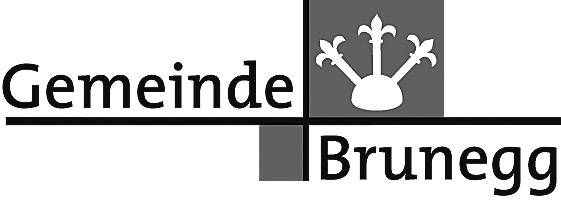 Bau- und NutzungsordnungderGemeinde Bruneggvom 25. November 1996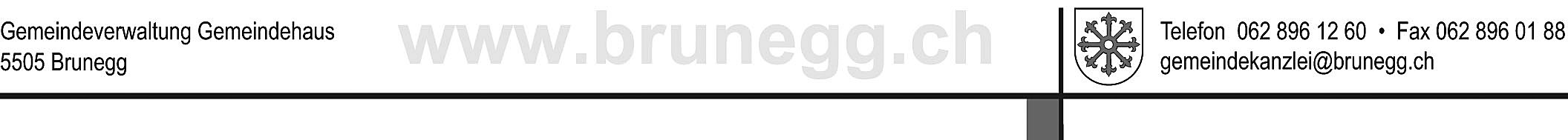 Gemeinde Brunegg	Kanton AargauBau- und Nutzungsordnung (BNO)Gemäss § 15 BauGBeschlossen von der Gemeindeversammlung: 25. November 1996Ergänzungen von der Gemeindeversammlung beschlossen: §§ 9 und 11 BNO am 25. Juni 2003§ 6 und 12bis  BNO am 24. Juni 2008§§ 6, 7, 11, 12, 20, 24 BNO am 19.11.2013§§ 14a, 16, 20, 38 sowie Anhänge Tabelle 1 + 2 BNO am 2.12.2015Kathrin Härdi	Werner HuggenbergerGemeindepräsidentin 	GemeindeschreiberGenehmigung: Grossratsbeschluss vom 16. September 1997Ergänzungen §§ 9 und 11 BNO genehmigt durch den Grossen Rat am 11.1.2005Ergänzungen §§ 6 und 12bis BNO genehmigt durch Regierungsrat am 22.10.2008Ergänzungen §§ 9 und 18 genehmigt durch den Grossen Rat am 15.9.2009 Ergänzungen §§ 6, 7, 11, 12, 20, 24 BNO genehmigt durch Regierungsrat am 12.3.2014 Ergänzungen §§ 14a, 16, 20, 38 sowie Anhänge Tabelle 1 + 2 BNO genehmigt durch Regierungsrat am 29. Juni 2016Tabelle 1: Jura-SchutzzoneTabelle 2: Natur- und KulturobjekteInhaltsverzeichnis§Seite1.GeltungsbereichGeltungsbereich15Übergeordnetes Recht252.RaumplanungVerdichtung und Siedlungserneuerung35Sondernutzungsplanung45Gebiete mit Gestaltungsplanpflicht553.ZonenvorschriftenBauzonen66Kernzone77Dachaufbauten77Solaranlagen78Antennen/Parabolspiegel78Kernzone Vertragsgebiet88Wohnzone W 298Wohnzone W 3109Arbeitszone A 1119Arbeitszone A 2 1210Spezialzone Faaracher I12 bis10Spezialzone Faaracher II12 bis11Zone für öffentliche Bauten und Anlagen1312Landwirtschaftszone1412Rebbauzone Schlossberg14a12Bauten in der Landwirtschaftszone15134.SchutzzonenNaturschutzzonen Kulturland1613Jura-Schutzzone1613Naturschutzzone Wald1714Umgebungsschutzgebiet1814Landschaftsschutzzone1915Aufforstungsverbot19155.SchutzobjekteNatur- und Kulturobjekte2015Hecken, Baumreihen, Einzelbäume2015Geschützter Waldrand2015Ausnahmen2016Schlossgraben, Trockenmauern2016Aussichtspunkte2016Gebäude mit Substanzschutz2116Gebäude mit Volumenschutz21166.Weitere ZonenMaterialabbauzonen2216Materialabbauzone I2217Materialabbauzone II2217Materialabbauzone III22177.DefinitionenAusnützungsziffer2317Gewerbe2417Ungleichverteilung der Grenzabstände2518Arealüberbauungen26188.BauvorschriftenBenützung von Privateigentum27189.Technische BauvorschriftenAllgemeine Anforderungen2818Energiesparmassnahmen2919Ausrichten der Wohnungen3019Fenstergrösse3119Nebenräume in Mehrfamilienhäusern3119Bezug von Wohnungen und Arbeitsräumen3219Velos, Kinderwagen3320Spielplätze342010.SchutzvorschriftenOrtsbildschutz3520Aussenraumgestaltung3621Einwirkungen372111.VollzugZuständigkeit3821Gebühren392212.SchlussbestimmungenAufhebung bisherigen Rechts4022Tabelle 1: Jura-Schutzzone23Tabelle 2: Natur- und Kulturobjekte241. Geltungsbereich1. Geltungsbereich1. Geltungsbereich1. Geltungsbereich1. Geltungsbereich1. Geltungsbereich1. Geltungsbereich1. Geltungsbereich1. Geltungsbereich1. Geltungsbereich1. Geltungsbereich1. Geltungsbereich1. Geltungsbereich1. Geltungsbereich1. Geltungsbereich§ 1§ 1§ 1§ 1§ 1§ 1§ 1§ 1§ 1§ 1§ 1§ 1§ 1§ 1§ 1Geltungsbereich1Die Bau- und Nutzungsordnung (BNO) beinhaltet das kommunale Raumplanungs-, Umweltschutz- und Baurecht.Die Bau- und Nutzungsordnung (BNO) beinhaltet das kommunale Raumplanungs-, Umweltschutz- und Baurecht.Die Bau- und Nutzungsordnung (BNO) beinhaltet das kommunale Raumplanungs-, Umweltschutz- und Baurecht.Die Bau- und Nutzungsordnung (BNO) beinhaltet das kommunale Raumplanungs-, Umweltschutz- und Baurecht.Die Bau- und Nutzungsordnung (BNO) beinhaltet das kommunale Raumplanungs-, Umweltschutz- und Baurecht.Die Bau- und Nutzungsordnung (BNO) beinhaltet das kommunale Raumplanungs-, Umweltschutz- und Baurecht.Die Bau- und Nutzungsordnung (BNO) beinhaltet das kommunale Raumplanungs-, Umweltschutz- und Baurecht.Die Bau- und Nutzungsordnung (BNO) beinhaltet das kommunale Raumplanungs-, Umweltschutz- und Baurecht.Die Bau- und Nutzungsordnung (BNO) beinhaltet das kommunale Raumplanungs-, Umweltschutz- und Baurecht.Die Bau- und Nutzungsordnung (BNO) beinhaltet das kommunale Raumplanungs-, Umweltschutz- und Baurecht.Die Bau- und Nutzungsordnung (BNO) beinhaltet das kommunale Raumplanungs-, Umweltschutz- und Baurecht.Die Bau- und Nutzungsordnung (BNO) beinhaltet das kommunale Raumplanungs-, Umweltschutz- und Baurecht.Die Bau- und Nutzungsordnung (BNO) beinhaltet das kommunale Raumplanungs-, Umweltschutz- und Baurecht.Die Bau- und Nutzungsordnung (BNO) beinhaltet das kommunale Raumplanungs-, Umweltschutz- und Baurecht.Die Bau- und Nutzungsordnung (BNO) beinhaltet das kommunale Raumplanungs-, Umweltschutz- und Baurecht.2Ihre Vorschriften finden Anwendung auf allen Bauten, An-lagen, deren Nutzung sowie den Schutz des Bodens.Ihre Vorschriften finden Anwendung auf allen Bauten, An-lagen, deren Nutzung sowie den Schutz des Bodens.Ihre Vorschriften finden Anwendung auf allen Bauten, An-lagen, deren Nutzung sowie den Schutz des Bodens.Ihre Vorschriften finden Anwendung auf allen Bauten, An-lagen, deren Nutzung sowie den Schutz des Bodens.Ihre Vorschriften finden Anwendung auf allen Bauten, An-lagen, deren Nutzung sowie den Schutz des Bodens.Ihre Vorschriften finden Anwendung auf allen Bauten, An-lagen, deren Nutzung sowie den Schutz des Bodens.Ihre Vorschriften finden Anwendung auf allen Bauten, An-lagen, deren Nutzung sowie den Schutz des Bodens.Ihre Vorschriften finden Anwendung auf allen Bauten, An-lagen, deren Nutzung sowie den Schutz des Bodens.Ihre Vorschriften finden Anwendung auf allen Bauten, An-lagen, deren Nutzung sowie den Schutz des Bodens.Ihre Vorschriften finden Anwendung auf allen Bauten, An-lagen, deren Nutzung sowie den Schutz des Bodens.Ihre Vorschriften finden Anwendung auf allen Bauten, An-lagen, deren Nutzung sowie den Schutz des Bodens.Ihre Vorschriften finden Anwendung auf allen Bauten, An-lagen, deren Nutzung sowie den Schutz des Bodens.Ihre Vorschriften finden Anwendung auf allen Bauten, An-lagen, deren Nutzung sowie den Schutz des Bodens.Ihre Vorschriften finden Anwendung auf allen Bauten, An-lagen, deren Nutzung sowie den Schutz des Bodens.Ihre Vorschriften finden Anwendung auf allen Bauten, An-lagen, deren Nutzung sowie den Schutz des Bodens.3Die BNO gilt für das gesamte Gemeindegebiet.Die BNO gilt für das gesamte Gemeindegebiet.Die BNO gilt für das gesamte Gemeindegebiet.Die BNO gilt für das gesamte Gemeindegebiet.Die BNO gilt für das gesamte Gemeindegebiet.Die BNO gilt für das gesamte Gemeindegebiet.Die BNO gilt für das gesamte Gemeindegebiet.Die BNO gilt für das gesamte Gemeindegebiet.Die BNO gilt für das gesamte Gemeindegebiet.Die BNO gilt für das gesamte Gemeindegebiet.Die BNO gilt für das gesamte Gemeindegebiet.Die BNO gilt für das gesamte Gemeindegebiet.Die BNO gilt für das gesamte Gemeindegebiet.Die BNO gilt für das gesamte Gemeindegebiet.Die BNO gilt für das gesamte Gemeindegebiet.§ 2§ 2§ 2§ 2§ 2§ 2§ 2§ 2§ 2§ 2§ 2§ 2§ 2§ 2§ 2Übergeordnetes Recht1Die einschlägigen Vorschriften des eidgenössischen und kantonalen Rechts bleiben vorbehalten.Die einschlägigen Vorschriften des eidgenössischen und kantonalen Rechts bleiben vorbehalten.Die einschlägigen Vorschriften des eidgenössischen und kantonalen Rechts bleiben vorbehalten.Die einschlägigen Vorschriften des eidgenössischen und kantonalen Rechts bleiben vorbehalten.Die einschlägigen Vorschriften des eidgenössischen und kantonalen Rechts bleiben vorbehalten.Die einschlägigen Vorschriften des eidgenössischen und kantonalen Rechts bleiben vorbehalten.Die einschlägigen Vorschriften des eidgenössischen und kantonalen Rechts bleiben vorbehalten.Die einschlägigen Vorschriften des eidgenössischen und kantonalen Rechts bleiben vorbehalten.Die einschlägigen Vorschriften des eidgenössischen und kantonalen Rechts bleiben vorbehalten.Die einschlägigen Vorschriften des eidgenössischen und kantonalen Rechts bleiben vorbehalten.Die einschlägigen Vorschriften des eidgenössischen und kantonalen Rechts bleiben vorbehalten.Die einschlägigen Vorschriften des eidgenössischen und kantonalen Rechts bleiben vorbehalten.Die einschlägigen Vorschriften des eidgenössischen und kantonalen Rechts bleiben vorbehalten.Die einschlägigen Vorschriften des eidgenössischen und kantonalen Rechts bleiben vorbehalten.Die einschlägigen Vorschriften des eidgenössischen und kantonalen Rechts bleiben vorbehalten.2Die wichtigsten Bestimmungen des übergeordneten Rechts sowie technische Richtlinien finden sich im Handbuch zum Bau- und Nutzungsrecht (BNR) des Baudepartementes.Die wichtigsten Bestimmungen des übergeordneten Rechts sowie technische Richtlinien finden sich im Handbuch zum Bau- und Nutzungsrecht (BNR) des Baudepartementes.Die wichtigsten Bestimmungen des übergeordneten Rechts sowie technische Richtlinien finden sich im Handbuch zum Bau- und Nutzungsrecht (BNR) des Baudepartementes.Die wichtigsten Bestimmungen des übergeordneten Rechts sowie technische Richtlinien finden sich im Handbuch zum Bau- und Nutzungsrecht (BNR) des Baudepartementes.Die wichtigsten Bestimmungen des übergeordneten Rechts sowie technische Richtlinien finden sich im Handbuch zum Bau- und Nutzungsrecht (BNR) des Baudepartementes.Die wichtigsten Bestimmungen des übergeordneten Rechts sowie technische Richtlinien finden sich im Handbuch zum Bau- und Nutzungsrecht (BNR) des Baudepartementes.Die wichtigsten Bestimmungen des übergeordneten Rechts sowie technische Richtlinien finden sich im Handbuch zum Bau- und Nutzungsrecht (BNR) des Baudepartementes.Die wichtigsten Bestimmungen des übergeordneten Rechts sowie technische Richtlinien finden sich im Handbuch zum Bau- und Nutzungsrecht (BNR) des Baudepartementes.Die wichtigsten Bestimmungen des übergeordneten Rechts sowie technische Richtlinien finden sich im Handbuch zum Bau- und Nutzungsrecht (BNR) des Baudepartementes.Die wichtigsten Bestimmungen des übergeordneten Rechts sowie technische Richtlinien finden sich im Handbuch zum Bau- und Nutzungsrecht (BNR) des Baudepartementes.Die wichtigsten Bestimmungen des übergeordneten Rechts sowie technische Richtlinien finden sich im Handbuch zum Bau- und Nutzungsrecht (BNR) des Baudepartementes.Die wichtigsten Bestimmungen des übergeordneten Rechts sowie technische Richtlinien finden sich im Handbuch zum Bau- und Nutzungsrecht (BNR) des Baudepartementes.Die wichtigsten Bestimmungen des übergeordneten Rechts sowie technische Richtlinien finden sich im Handbuch zum Bau- und Nutzungsrecht (BNR) des Baudepartementes.Die wichtigsten Bestimmungen des übergeordneten Rechts sowie technische Richtlinien finden sich im Handbuch zum Bau- und Nutzungsrecht (BNR) des Baudepartementes.Die wichtigsten Bestimmungen des übergeordneten Rechts sowie technische Richtlinien finden sich im Handbuch zum Bau- und Nutzungsrecht (BNR) des Baudepartementes.2. Raumplanung2. Raumplanung2. Raumplanung2. Raumplanung2. Raumplanung2. Raumplanung2. Raumplanung2. Raumplanung2. Raumplanung2. Raumplanung2. Raumplanung2. Raumplanung2. Raumplanung2. Raumplanung2. Raumplanung§ 3§ 3§ 3§ 3§ 3§ 3§ 3§ 3§ 3§ 3§ 3§ 3§ 3§ 3§ 3Verdichtung und SiedlungserneuerungDer Gemeinderat erstellt in Zusammenarbeit mit den Grund-eigentümern und unter Beizug von Fachleuten rechtzeitig ein Konzept zur Verdichtung und Erneuerung unternutzter Gebiete.Der Gemeinderat erstellt in Zusammenarbeit mit den Grund-eigentümern und unter Beizug von Fachleuten rechtzeitig ein Konzept zur Verdichtung und Erneuerung unternutzter Gebiete.Der Gemeinderat erstellt in Zusammenarbeit mit den Grund-eigentümern und unter Beizug von Fachleuten rechtzeitig ein Konzept zur Verdichtung und Erneuerung unternutzter Gebiete.Der Gemeinderat erstellt in Zusammenarbeit mit den Grund-eigentümern und unter Beizug von Fachleuten rechtzeitig ein Konzept zur Verdichtung und Erneuerung unternutzter Gebiete.Der Gemeinderat erstellt in Zusammenarbeit mit den Grund-eigentümern und unter Beizug von Fachleuten rechtzeitig ein Konzept zur Verdichtung und Erneuerung unternutzter Gebiete.Der Gemeinderat erstellt in Zusammenarbeit mit den Grund-eigentümern und unter Beizug von Fachleuten rechtzeitig ein Konzept zur Verdichtung und Erneuerung unternutzter Gebiete.Der Gemeinderat erstellt in Zusammenarbeit mit den Grund-eigentümern und unter Beizug von Fachleuten rechtzeitig ein Konzept zur Verdichtung und Erneuerung unternutzter Gebiete.Der Gemeinderat erstellt in Zusammenarbeit mit den Grund-eigentümern und unter Beizug von Fachleuten rechtzeitig ein Konzept zur Verdichtung und Erneuerung unternutzter Gebiete.Der Gemeinderat erstellt in Zusammenarbeit mit den Grund-eigentümern und unter Beizug von Fachleuten rechtzeitig ein Konzept zur Verdichtung und Erneuerung unternutzter Gebiete.Der Gemeinderat erstellt in Zusammenarbeit mit den Grund-eigentümern und unter Beizug von Fachleuten rechtzeitig ein Konzept zur Verdichtung und Erneuerung unternutzter Gebiete.Der Gemeinderat erstellt in Zusammenarbeit mit den Grund-eigentümern und unter Beizug von Fachleuten rechtzeitig ein Konzept zur Verdichtung und Erneuerung unternutzter Gebiete.Der Gemeinderat erstellt in Zusammenarbeit mit den Grund-eigentümern und unter Beizug von Fachleuten rechtzeitig ein Konzept zur Verdichtung und Erneuerung unternutzter Gebiete.Der Gemeinderat erstellt in Zusammenarbeit mit den Grund-eigentümern und unter Beizug von Fachleuten rechtzeitig ein Konzept zur Verdichtung und Erneuerung unternutzter Gebiete.Der Gemeinderat erstellt in Zusammenarbeit mit den Grund-eigentümern und unter Beizug von Fachleuten rechtzeitig ein Konzept zur Verdichtung und Erneuerung unternutzter Gebiete.Der Gemeinderat erstellt in Zusammenarbeit mit den Grund-eigentümern und unter Beizug von Fachleuten rechtzeitig ein Konzept zur Verdichtung und Erneuerung unternutzter Gebiete.§ 4§ 4§ 4§ 4§ 4§ 4§ 4§ 4§ 4§ 4§ 4§ 4§ 4§ 4§ 4SondernutzungsplanungDie im Bauzonenplan speziell bezeichneten Flächen dürfen nur erschlossen und überbaut werden, wenn ein rechtskräftiger Erschiessungs- oder Gestaltungsplan vorliegt.Die im Bauzonenplan speziell bezeichneten Flächen dürfen nur erschlossen und überbaut werden, wenn ein rechtskräftiger Erschiessungs- oder Gestaltungsplan vorliegt.Die im Bauzonenplan speziell bezeichneten Flächen dürfen nur erschlossen und überbaut werden, wenn ein rechtskräftiger Erschiessungs- oder Gestaltungsplan vorliegt.Die im Bauzonenplan speziell bezeichneten Flächen dürfen nur erschlossen und überbaut werden, wenn ein rechtskräftiger Erschiessungs- oder Gestaltungsplan vorliegt.Die im Bauzonenplan speziell bezeichneten Flächen dürfen nur erschlossen und überbaut werden, wenn ein rechtskräftiger Erschiessungs- oder Gestaltungsplan vorliegt.Die im Bauzonenplan speziell bezeichneten Flächen dürfen nur erschlossen und überbaut werden, wenn ein rechtskräftiger Erschiessungs- oder Gestaltungsplan vorliegt.Die im Bauzonenplan speziell bezeichneten Flächen dürfen nur erschlossen und überbaut werden, wenn ein rechtskräftiger Erschiessungs- oder Gestaltungsplan vorliegt.Die im Bauzonenplan speziell bezeichneten Flächen dürfen nur erschlossen und überbaut werden, wenn ein rechtskräftiger Erschiessungs- oder Gestaltungsplan vorliegt.Die im Bauzonenplan speziell bezeichneten Flächen dürfen nur erschlossen und überbaut werden, wenn ein rechtskräftiger Erschiessungs- oder Gestaltungsplan vorliegt.Die im Bauzonenplan speziell bezeichneten Flächen dürfen nur erschlossen und überbaut werden, wenn ein rechtskräftiger Erschiessungs- oder Gestaltungsplan vorliegt.Die im Bauzonenplan speziell bezeichneten Flächen dürfen nur erschlossen und überbaut werden, wenn ein rechtskräftiger Erschiessungs- oder Gestaltungsplan vorliegt.Die im Bauzonenplan speziell bezeichneten Flächen dürfen nur erschlossen und überbaut werden, wenn ein rechtskräftiger Erschiessungs- oder Gestaltungsplan vorliegt.Die im Bauzonenplan speziell bezeichneten Flächen dürfen nur erschlossen und überbaut werden, wenn ein rechtskräftiger Erschiessungs- oder Gestaltungsplan vorliegt.Die im Bauzonenplan speziell bezeichneten Flächen dürfen nur erschlossen und überbaut werden, wenn ein rechtskräftiger Erschiessungs- oder Gestaltungsplan vorliegt.Die im Bauzonenplan speziell bezeichneten Flächen dürfen nur erschlossen und überbaut werden, wenn ein rechtskräftiger Erschiessungs- oder Gestaltungsplan vorliegt.§ 5§ 5§ 5§ 5§ 5§ 5§ 5§ 5§ 5§ 5§ 5§ 5§ 5§ 5§ 5Gebiete mit Gestaltungsplanpflicht1Besondere Vorschriften für die Gewerbezone Unterbändli / Lyri: Vor der Überbauung ist in der Gewerbezone das vorhandene Kiesvorkommen bis zu einer Tiefe, die in der Abbau-bewilligung festgelegt wird, zu nutzen.Besondere Vorschriften für die Gewerbezone Unterbändli / Lyri: Vor der Überbauung ist in der Gewerbezone das vorhandene Kiesvorkommen bis zu einer Tiefe, die in der Abbau-bewilligung festgelegt wird, zu nutzen.Besondere Vorschriften für die Gewerbezone Unterbändli / Lyri: Vor der Überbauung ist in der Gewerbezone das vorhandene Kiesvorkommen bis zu einer Tiefe, die in der Abbau-bewilligung festgelegt wird, zu nutzen.Besondere Vorschriften für die Gewerbezone Unterbändli / Lyri: Vor der Überbauung ist in der Gewerbezone das vorhandene Kiesvorkommen bis zu einer Tiefe, die in der Abbau-bewilligung festgelegt wird, zu nutzen.Besondere Vorschriften für die Gewerbezone Unterbändli / Lyri: Vor der Überbauung ist in der Gewerbezone das vorhandene Kiesvorkommen bis zu einer Tiefe, die in der Abbau-bewilligung festgelegt wird, zu nutzen.Besondere Vorschriften für die Gewerbezone Unterbändli / Lyri: Vor der Überbauung ist in der Gewerbezone das vorhandene Kiesvorkommen bis zu einer Tiefe, die in der Abbau-bewilligung festgelegt wird, zu nutzen.Besondere Vorschriften für die Gewerbezone Unterbändli / Lyri: Vor der Überbauung ist in der Gewerbezone das vorhandene Kiesvorkommen bis zu einer Tiefe, die in der Abbau-bewilligung festgelegt wird, zu nutzen.Besondere Vorschriften für die Gewerbezone Unterbändli / Lyri: Vor der Überbauung ist in der Gewerbezone das vorhandene Kiesvorkommen bis zu einer Tiefe, die in der Abbau-bewilligung festgelegt wird, zu nutzen.Besondere Vorschriften für die Gewerbezone Unterbändli / Lyri: Vor der Überbauung ist in der Gewerbezone das vorhandene Kiesvorkommen bis zu einer Tiefe, die in der Abbau-bewilligung festgelegt wird, zu nutzen.Besondere Vorschriften für die Gewerbezone Unterbändli / Lyri: Vor der Überbauung ist in der Gewerbezone das vorhandene Kiesvorkommen bis zu einer Tiefe, die in der Abbau-bewilligung festgelegt wird, zu nutzen.Besondere Vorschriften für die Gewerbezone Unterbändli / Lyri: Vor der Überbauung ist in der Gewerbezone das vorhandene Kiesvorkommen bis zu einer Tiefe, die in der Abbau-bewilligung festgelegt wird, zu nutzen.Besondere Vorschriften für die Gewerbezone Unterbändli / Lyri: Vor der Überbauung ist in der Gewerbezone das vorhandene Kiesvorkommen bis zu einer Tiefe, die in der Abbau-bewilligung festgelegt wird, zu nutzen.Besondere Vorschriften für die Gewerbezone Unterbändli / Lyri: Vor der Überbauung ist in der Gewerbezone das vorhandene Kiesvorkommen bis zu einer Tiefe, die in der Abbau-bewilligung festgelegt wird, zu nutzen.Besondere Vorschriften für die Gewerbezone Unterbändli / Lyri: Vor der Überbauung ist in der Gewerbezone das vorhandene Kiesvorkommen bis zu einer Tiefe, die in der Abbau-bewilligung festgelegt wird, zu nutzen.Besondere Vorschriften für die Gewerbezone Unterbändli / Lyri: Vor der Überbauung ist in der Gewerbezone das vorhandene Kiesvorkommen bis zu einer Tiefe, die in der Abbau-bewilligung festgelegt wird, zu nutzen.2Die Kiesgrube ist wieder auf das Niveau vor dem Abbau mit dazu geeignetem Material aufzufüllen.Die Kiesgrube ist wieder auf das Niveau vor dem Abbau mit dazu geeignetem Material aufzufüllen.Die Kiesgrube ist wieder auf das Niveau vor dem Abbau mit dazu geeignetem Material aufzufüllen.Die Kiesgrube ist wieder auf das Niveau vor dem Abbau mit dazu geeignetem Material aufzufüllen.Die Kiesgrube ist wieder auf das Niveau vor dem Abbau mit dazu geeignetem Material aufzufüllen.Die Kiesgrube ist wieder auf das Niveau vor dem Abbau mit dazu geeignetem Material aufzufüllen.Die Kiesgrube ist wieder auf das Niveau vor dem Abbau mit dazu geeignetem Material aufzufüllen.Die Kiesgrube ist wieder auf das Niveau vor dem Abbau mit dazu geeignetem Material aufzufüllen.Die Kiesgrube ist wieder auf das Niveau vor dem Abbau mit dazu geeignetem Material aufzufüllen.Die Kiesgrube ist wieder auf das Niveau vor dem Abbau mit dazu geeignetem Material aufzufüllen.Die Kiesgrube ist wieder auf das Niveau vor dem Abbau mit dazu geeignetem Material aufzufüllen.Die Kiesgrube ist wieder auf das Niveau vor dem Abbau mit dazu geeignetem Material aufzufüllen.Die Kiesgrube ist wieder auf das Niveau vor dem Abbau mit dazu geeignetem Material aufzufüllen.Die Kiesgrube ist wieder auf das Niveau vor dem Abbau mit dazu geeignetem Material aufzufüllen.Die Kiesgrube ist wieder auf das Niveau vor dem Abbau mit dazu geeignetem Material aufzufüllen.3Bevor eine Abbaubewilligung in der Materialabbauzone II erteilt wird, ist mit einer geeigneten Überbauung der Gewerbezone, oder anderen dafür geeigneten Massnahmen, ein genügender Lärmschutz der dahinterliegenden Wohnzonen sicherzustellen. Die Lage und die Höhe der Gebäude werden im Gestaltungsplan verbindlich festgelegt.Bevor eine Abbaubewilligung in der Materialabbauzone II erteilt wird, ist mit einer geeigneten Überbauung der Gewerbezone, oder anderen dafür geeigneten Massnahmen, ein genügender Lärmschutz der dahinterliegenden Wohnzonen sicherzustellen. Die Lage und die Höhe der Gebäude werden im Gestaltungsplan verbindlich festgelegt.Bevor eine Abbaubewilligung in der Materialabbauzone II erteilt wird, ist mit einer geeigneten Überbauung der Gewerbezone, oder anderen dafür geeigneten Massnahmen, ein genügender Lärmschutz der dahinterliegenden Wohnzonen sicherzustellen. Die Lage und die Höhe der Gebäude werden im Gestaltungsplan verbindlich festgelegt.Bevor eine Abbaubewilligung in der Materialabbauzone II erteilt wird, ist mit einer geeigneten Überbauung der Gewerbezone, oder anderen dafür geeigneten Massnahmen, ein genügender Lärmschutz der dahinterliegenden Wohnzonen sicherzustellen. Die Lage und die Höhe der Gebäude werden im Gestaltungsplan verbindlich festgelegt.Bevor eine Abbaubewilligung in der Materialabbauzone II erteilt wird, ist mit einer geeigneten Überbauung der Gewerbezone, oder anderen dafür geeigneten Massnahmen, ein genügender Lärmschutz der dahinterliegenden Wohnzonen sicherzustellen. Die Lage und die Höhe der Gebäude werden im Gestaltungsplan verbindlich festgelegt.Bevor eine Abbaubewilligung in der Materialabbauzone II erteilt wird, ist mit einer geeigneten Überbauung der Gewerbezone, oder anderen dafür geeigneten Massnahmen, ein genügender Lärmschutz der dahinterliegenden Wohnzonen sicherzustellen. Die Lage und die Höhe der Gebäude werden im Gestaltungsplan verbindlich festgelegt.Bevor eine Abbaubewilligung in der Materialabbauzone II erteilt wird, ist mit einer geeigneten Überbauung der Gewerbezone, oder anderen dafür geeigneten Massnahmen, ein genügender Lärmschutz der dahinterliegenden Wohnzonen sicherzustellen. Die Lage und die Höhe der Gebäude werden im Gestaltungsplan verbindlich festgelegt.Bevor eine Abbaubewilligung in der Materialabbauzone II erteilt wird, ist mit einer geeigneten Überbauung der Gewerbezone, oder anderen dafür geeigneten Massnahmen, ein genügender Lärmschutz der dahinterliegenden Wohnzonen sicherzustellen. Die Lage und die Höhe der Gebäude werden im Gestaltungsplan verbindlich festgelegt.Bevor eine Abbaubewilligung in der Materialabbauzone II erteilt wird, ist mit einer geeigneten Überbauung der Gewerbezone, oder anderen dafür geeigneten Massnahmen, ein genügender Lärmschutz der dahinterliegenden Wohnzonen sicherzustellen. Die Lage und die Höhe der Gebäude werden im Gestaltungsplan verbindlich festgelegt.Bevor eine Abbaubewilligung in der Materialabbauzone II erteilt wird, ist mit einer geeigneten Überbauung der Gewerbezone, oder anderen dafür geeigneten Massnahmen, ein genügender Lärmschutz der dahinterliegenden Wohnzonen sicherzustellen. Die Lage und die Höhe der Gebäude werden im Gestaltungsplan verbindlich festgelegt.Bevor eine Abbaubewilligung in der Materialabbauzone II erteilt wird, ist mit einer geeigneten Überbauung der Gewerbezone, oder anderen dafür geeigneten Massnahmen, ein genügender Lärmschutz der dahinterliegenden Wohnzonen sicherzustellen. Die Lage und die Höhe der Gebäude werden im Gestaltungsplan verbindlich festgelegt.Bevor eine Abbaubewilligung in der Materialabbauzone II erteilt wird, ist mit einer geeigneten Überbauung der Gewerbezone, oder anderen dafür geeigneten Massnahmen, ein genügender Lärmschutz der dahinterliegenden Wohnzonen sicherzustellen. Die Lage und die Höhe der Gebäude werden im Gestaltungsplan verbindlich festgelegt.Bevor eine Abbaubewilligung in der Materialabbauzone II erteilt wird, ist mit einer geeigneten Überbauung der Gewerbezone, oder anderen dafür geeigneten Massnahmen, ein genügender Lärmschutz der dahinterliegenden Wohnzonen sicherzustellen. Die Lage und die Höhe der Gebäude werden im Gestaltungsplan verbindlich festgelegt.Bevor eine Abbaubewilligung in der Materialabbauzone II erteilt wird, ist mit einer geeigneten Überbauung der Gewerbezone, oder anderen dafür geeigneten Massnahmen, ein genügender Lärmschutz der dahinterliegenden Wohnzonen sicherzustellen. Die Lage und die Höhe der Gebäude werden im Gestaltungsplan verbindlich festgelegt.Bevor eine Abbaubewilligung in der Materialabbauzone II erteilt wird, ist mit einer geeigneten Überbauung der Gewerbezone, oder anderen dafür geeigneten Massnahmen, ein genügender Lärmschutz der dahinterliegenden Wohnzonen sicherzustellen. Die Lage und die Höhe der Gebäude werden im Gestaltungsplan verbindlich festgelegt.4In der Gewerbezone dürfen keine Installationen oder Umschlagplätze für den Kiesabbau in der Materialabbauzone II eingerichtet werden.In der Gewerbezone dürfen keine Installationen oder Umschlagplätze für den Kiesabbau in der Materialabbauzone II eingerichtet werden.In der Gewerbezone dürfen keine Installationen oder Umschlagplätze für den Kiesabbau in der Materialabbauzone II eingerichtet werden.In der Gewerbezone dürfen keine Installationen oder Umschlagplätze für den Kiesabbau in der Materialabbauzone II eingerichtet werden.In der Gewerbezone dürfen keine Installationen oder Umschlagplätze für den Kiesabbau in der Materialabbauzone II eingerichtet werden.In der Gewerbezone dürfen keine Installationen oder Umschlagplätze für den Kiesabbau in der Materialabbauzone II eingerichtet werden.In der Gewerbezone dürfen keine Installationen oder Umschlagplätze für den Kiesabbau in der Materialabbauzone II eingerichtet werden.In der Gewerbezone dürfen keine Installationen oder Umschlagplätze für den Kiesabbau in der Materialabbauzone II eingerichtet werden.In der Gewerbezone dürfen keine Installationen oder Umschlagplätze für den Kiesabbau in der Materialabbauzone II eingerichtet werden.In der Gewerbezone dürfen keine Installationen oder Umschlagplätze für den Kiesabbau in der Materialabbauzone II eingerichtet werden.In der Gewerbezone dürfen keine Installationen oder Umschlagplätze für den Kiesabbau in der Materialabbauzone II eingerichtet werden.In der Gewerbezone dürfen keine Installationen oder Umschlagplätze für den Kiesabbau in der Materialabbauzone II eingerichtet werden.In der Gewerbezone dürfen keine Installationen oder Umschlagplätze für den Kiesabbau in der Materialabbauzone II eingerichtet werden.In der Gewerbezone dürfen keine Installationen oder Umschlagplätze für den Kiesabbau in der Materialabbauzone II eingerichtet werden.In der Gewerbezone dürfen keine Installationen oder Umschlagplätze für den Kiesabbau in der Materialabbauzone II eingerichtet werden.3. Zonenvorschriften3. Zonenvorschriften3. Zonenvorschriften3. Zonenvorschriften3. Zonenvorschriften3. Zonenvorschriften3. Zonenvorschriften3. Zonenvorschriften3. Zonenvorschriften3. Zonenvorschriften3. Zonenvorschriften3. Zonenvorschriften3. Zonenvorschriften3. Zonenvorschriften3. Zonenvorschriften§ 6§ 6§ 6§ 6§ 6§ 6§ 6§ 6§ 6§ 6§ 6§ 6§ 6§ 6§ 6Bauzonen1Der Zonenplan scheidet folgende Bauzonen aus:Der Zonenplan scheidet folgende Bauzonen aus:Der Zonenplan scheidet folgende Bauzonen aus:Der Zonenplan scheidet folgende Bauzonen aus:Der Zonenplan scheidet folgende Bauzonen aus:Der Zonenplan scheidet folgende Bauzonen aus:Der Zonenplan scheidet folgende Bauzonen aus:Der Zonenplan scheidet folgende Bauzonen aus:Der Zonenplan scheidet folgende Bauzonen aus:Der Zonenplan scheidet folgende Bauzonen aus:Der Zonenplan scheidet folgende Bauzonen aus:Der Zonenplan scheidet folgende Bauzonen aus:Der Zonenplan scheidet folgende Bauzonen aus:Der Zonenplan scheidet folgende Bauzonen aus:Der Zonenplan scheidet folgende Bauzonen aus:KernzoneKernzoneKKKKKKbraunbraunbraunbraunbraunbraunbraunWohnzoneWohnzoneW 2W 2W 2W 2W 2W 2gelbgelbgelbgelbgelbgelbgelbWohnzoneWohnzoneW 3W 3W 3W 3W 3W 3rotrotrotrotrotrotrotArbeitszoneArbeitszoneA 1A 1A 1A 1A 1A 1violettviolettviolettviolettviolettviolettviolettArbeitszoneArbeitszoneA 2A 2A 2A 2A 2A 2hellvioletthellvioletthellvioletthellvioletthellvioletthellvioletthellviolettSpezialzone Faaracher ISpezialzone Faaracher IolivgrünolivgrünolivgrünolivgrünolivgrünolivgrünolivgrünSpezialzone Faaracher IISpezialzone Faaracher IIlindgrünlindgrünlindgrünlindgrünlindgrünlindgrünlindgrünZone für öffentliche Bauten und AnlagenZone für öffentliche Bauten und AnlagenOEOEOEOEOEOEgraugraugraugraugraugraugrau2Tabelle ZonenvorschriftenTabelle ZonenvorschriftenTabelle ZonenvorschriftenTabelle ZonenvorschriftenTabelle ZonenvorschriftenTabelle ZonenvorschriftenTabelle ZonenvorschriftenTabelle ZonenvorschriftenTabelle ZonenvorschriftenTabelle ZonenvorschriftenTabelle ZonenvorschriftenTabelle ZonenvorschriftenTabelle ZonenvorschriftenTabelle ZonenvorschriftenTabelle ZonenvorschriftenBauzonenKernzoneKernzoneWohnzone W 2Wohnzone W 2Wohnzone W 2UmgebungsschutzWohnzone W 3 Wohnzone W 3 Wohnzone W 3 Arbeitszone A 1Arbeitszone A 2Spezialzone
Faaracher ISpezialzone
Faaracher ISpezialzone
Faaracher IZone für öff. Bautenund AnlagenZone für öff. Bautenund AnlagenZone für öff. Bautenund AnlagenZone für öff. Bautenund AnlagenAbkürzungKKW2W2W2W3W3W3A1A 2SPFSPFSPFOEOEOEOEVollgeschosse33222333----333####Ausnutzung0.600.600.450.450.400.600.600.60#--Gebäudehöhe m10*10*7 7 7 10101010428 ü. M.#######Firsthöhe m14 *14 *111111141414#########Gebäudelänge max. m28 *28 *282828353535#########Grenzabstand m4 *4 *4 4 4 6 6 6 610#######EmpfindlichkeitsstufeIIIIIIIIIIIIIIIIIIIIIIIIIIIIIIIIIIIIIIIII3Die mit # bezeichneten Masse legt der Gemeinderat unter Abwägung der betroffenen privaten und öffentlichen Interessen im Einzelfall fest. Die mit * bezeichneten Masse gelten bei Neubauten als Richtwerte. Der Gemeinderat kann Abweichungen von diesem Richtwert bewilligen, wenn der Zonenzweck dadurch nicht beeinträchtigt wird.Die mit # bezeichneten Masse legt der Gemeinderat unter Abwägung der betroffenen privaten und öffentlichen Interessen im Einzelfall fest. Die mit * bezeichneten Masse gelten bei Neubauten als Richtwerte. Der Gemeinderat kann Abweichungen von diesem Richtwert bewilligen, wenn der Zonenzweck dadurch nicht beeinträchtigt wird.Die mit # bezeichneten Masse legt der Gemeinderat unter Abwägung der betroffenen privaten und öffentlichen Interessen im Einzelfall fest. Die mit * bezeichneten Masse gelten bei Neubauten als Richtwerte. Der Gemeinderat kann Abweichungen von diesem Richtwert bewilligen, wenn der Zonenzweck dadurch nicht beeinträchtigt wird.Die mit # bezeichneten Masse legt der Gemeinderat unter Abwägung der betroffenen privaten und öffentlichen Interessen im Einzelfall fest. Die mit * bezeichneten Masse gelten bei Neubauten als Richtwerte. Der Gemeinderat kann Abweichungen von diesem Richtwert bewilligen, wenn der Zonenzweck dadurch nicht beeinträchtigt wird.Die mit # bezeichneten Masse legt der Gemeinderat unter Abwägung der betroffenen privaten und öffentlichen Interessen im Einzelfall fest. Die mit * bezeichneten Masse gelten bei Neubauten als Richtwerte. Der Gemeinderat kann Abweichungen von diesem Richtwert bewilligen, wenn der Zonenzweck dadurch nicht beeinträchtigt wird.Die mit # bezeichneten Masse legt der Gemeinderat unter Abwägung der betroffenen privaten und öffentlichen Interessen im Einzelfall fest. Die mit * bezeichneten Masse gelten bei Neubauten als Richtwerte. Der Gemeinderat kann Abweichungen von diesem Richtwert bewilligen, wenn der Zonenzweck dadurch nicht beeinträchtigt wird.Die mit # bezeichneten Masse legt der Gemeinderat unter Abwägung der betroffenen privaten und öffentlichen Interessen im Einzelfall fest. Die mit * bezeichneten Masse gelten bei Neubauten als Richtwerte. Der Gemeinderat kann Abweichungen von diesem Richtwert bewilligen, wenn der Zonenzweck dadurch nicht beeinträchtigt wird.Die mit # bezeichneten Masse legt der Gemeinderat unter Abwägung der betroffenen privaten und öffentlichen Interessen im Einzelfall fest. Die mit * bezeichneten Masse gelten bei Neubauten als Richtwerte. Der Gemeinderat kann Abweichungen von diesem Richtwert bewilligen, wenn der Zonenzweck dadurch nicht beeinträchtigt wird.Die mit # bezeichneten Masse legt der Gemeinderat unter Abwägung der betroffenen privaten und öffentlichen Interessen im Einzelfall fest. Die mit * bezeichneten Masse gelten bei Neubauten als Richtwerte. Der Gemeinderat kann Abweichungen von diesem Richtwert bewilligen, wenn der Zonenzweck dadurch nicht beeinträchtigt wird.Die mit # bezeichneten Masse legt der Gemeinderat unter Abwägung der betroffenen privaten und öffentlichen Interessen im Einzelfall fest. Die mit * bezeichneten Masse gelten bei Neubauten als Richtwerte. Der Gemeinderat kann Abweichungen von diesem Richtwert bewilligen, wenn der Zonenzweck dadurch nicht beeinträchtigt wird.Die mit # bezeichneten Masse legt der Gemeinderat unter Abwägung der betroffenen privaten und öffentlichen Interessen im Einzelfall fest. Die mit * bezeichneten Masse gelten bei Neubauten als Richtwerte. Der Gemeinderat kann Abweichungen von diesem Richtwert bewilligen, wenn der Zonenzweck dadurch nicht beeinträchtigt wird.Die mit # bezeichneten Masse legt der Gemeinderat unter Abwägung der betroffenen privaten und öffentlichen Interessen im Einzelfall fest. Die mit * bezeichneten Masse gelten bei Neubauten als Richtwerte. Der Gemeinderat kann Abweichungen von diesem Richtwert bewilligen, wenn der Zonenzweck dadurch nicht beeinträchtigt wird.Die mit # bezeichneten Masse legt der Gemeinderat unter Abwägung der betroffenen privaten und öffentlichen Interessen im Einzelfall fest. Die mit * bezeichneten Masse gelten bei Neubauten als Richtwerte. Der Gemeinderat kann Abweichungen von diesem Richtwert bewilligen, wenn der Zonenzweck dadurch nicht beeinträchtigt wird.Die mit # bezeichneten Masse legt der Gemeinderat unter Abwägung der betroffenen privaten und öffentlichen Interessen im Einzelfall fest. Die mit * bezeichneten Masse gelten bei Neubauten als Richtwerte. Der Gemeinderat kann Abweichungen von diesem Richtwert bewilligen, wenn der Zonenzweck dadurch nicht beeinträchtigt wird.Die mit # bezeichneten Masse legt der Gemeinderat unter Abwägung der betroffenen privaten und öffentlichen Interessen im Einzelfall fest. Die mit * bezeichneten Masse gelten bei Neubauten als Richtwerte. Der Gemeinderat kann Abweichungen von diesem Richtwert bewilligen, wenn der Zonenzweck dadurch nicht beeinträchtigt wird.Die mit # bezeichneten Masse legt der Gemeinderat unter Abwägung der betroffenen privaten und öffentlichen Interessen im Einzelfall fest. Die mit * bezeichneten Masse gelten bei Neubauten als Richtwerte. Der Gemeinderat kann Abweichungen von diesem Richtwert bewilligen, wenn der Zonenzweck dadurch nicht beeinträchtigt wird.Die mit # bezeichneten Masse legt der Gemeinderat unter Abwägung der betroffenen privaten und öffentlichen Interessen im Einzelfall fest. Die mit * bezeichneten Masse gelten bei Neubauten als Richtwerte. Der Gemeinderat kann Abweichungen von diesem Richtwert bewilligen, wenn der Zonenzweck dadurch nicht beeinträchtigt wird.4In der Kernzone dürfen gewerblich genutzte Erdgeschosse eine Geschosshöhe von 4 m aufweisen.In der Kernzone dürfen gewerblich genutzte Erdgeschosse eine Geschosshöhe von 4 m aufweisen.In der Kernzone dürfen gewerblich genutzte Erdgeschosse eine Geschosshöhe von 4 m aufweisen.In der Kernzone dürfen gewerblich genutzte Erdgeschosse eine Geschosshöhe von 4 m aufweisen.In der Kernzone dürfen gewerblich genutzte Erdgeschosse eine Geschosshöhe von 4 m aufweisen.In der Kernzone dürfen gewerblich genutzte Erdgeschosse eine Geschosshöhe von 4 m aufweisen.In der Kernzone dürfen gewerblich genutzte Erdgeschosse eine Geschosshöhe von 4 m aufweisen.In der Kernzone dürfen gewerblich genutzte Erdgeschosse eine Geschosshöhe von 4 m aufweisen.In der Kernzone dürfen gewerblich genutzte Erdgeschosse eine Geschosshöhe von 4 m aufweisen.In der Kernzone dürfen gewerblich genutzte Erdgeschosse eine Geschosshöhe von 4 m aufweisen.In der Kernzone dürfen gewerblich genutzte Erdgeschosse eine Geschosshöhe von 4 m aufweisen.In der Kernzone dürfen gewerblich genutzte Erdgeschosse eine Geschosshöhe von 4 m aufweisen.In der Kernzone dürfen gewerblich genutzte Erdgeschosse eine Geschosshöhe von 4 m aufweisen.In der Kernzone dürfen gewerblich genutzte Erdgeschosse eine Geschosshöhe von 4 m aufweisen.In der Kernzone dürfen gewerblich genutzte Erdgeschosse eine Geschosshöhe von 4 m aufweisen.In der Kernzone dürfen gewerblich genutzte Erdgeschosse eine Geschosshöhe von 4 m aufweisen.In der Kernzone dürfen gewerblich genutzte Erdgeschosse eine Geschosshöhe von 4 m aufweisen.5In allen Bauzonen ist die offene und die geschlossene Bauweise zugelassen.In allen Bauzonen ist die offene und die geschlossene Bauweise zugelassen.In allen Bauzonen ist die offene und die geschlossene Bauweise zugelassen.In allen Bauzonen ist die offene und die geschlossene Bauweise zugelassen.In allen Bauzonen ist die offene und die geschlossene Bauweise zugelassen.In allen Bauzonen ist die offene und die geschlossene Bauweise zugelassen.In allen Bauzonen ist die offene und die geschlossene Bauweise zugelassen.In allen Bauzonen ist die offene und die geschlossene Bauweise zugelassen.In allen Bauzonen ist die offene und die geschlossene Bauweise zugelassen.In allen Bauzonen ist die offene und die geschlossene Bauweise zugelassen.In allen Bauzonen ist die offene und die geschlossene Bauweise zugelassen.In allen Bauzonen ist die offene und die geschlossene Bauweise zugelassen.In allen Bauzonen ist die offene und die geschlossene Bauweise zugelassen.In allen Bauzonen ist die offene und die geschlossene Bauweise zugelassen.In allen Bauzonen ist die offene und die geschlossene Bauweise zugelassen.In allen Bauzonen ist die offene und die geschlossene Bauweise zugelassen.In allen Bauzonen ist die offene und die geschlossene Bauweise zugelassen.§ 7§ 7§ 7§ 7§ 7§ 7§ 7§ 7§ 7§ 7§ 7§ 7§ 7§ 7§ 7§ 7§ 7Kernzone1Die Kernzone dient der Erhaltung des historisch gewachsenen Ortskerns. Sie ist bestimmt für Wohnen, mässig störendes Gewerbe sowie Landwirtschaft.Die Kernzone dient der Erhaltung des historisch gewachsenen Ortskerns. Sie ist bestimmt für Wohnen, mässig störendes Gewerbe sowie Landwirtschaft.Die Kernzone dient der Erhaltung des historisch gewachsenen Ortskerns. Sie ist bestimmt für Wohnen, mässig störendes Gewerbe sowie Landwirtschaft.Die Kernzone dient der Erhaltung des historisch gewachsenen Ortskerns. Sie ist bestimmt für Wohnen, mässig störendes Gewerbe sowie Landwirtschaft.Die Kernzone dient der Erhaltung des historisch gewachsenen Ortskerns. Sie ist bestimmt für Wohnen, mässig störendes Gewerbe sowie Landwirtschaft.Die Kernzone dient der Erhaltung des historisch gewachsenen Ortskerns. Sie ist bestimmt für Wohnen, mässig störendes Gewerbe sowie Landwirtschaft.Die Kernzone dient der Erhaltung des historisch gewachsenen Ortskerns. Sie ist bestimmt für Wohnen, mässig störendes Gewerbe sowie Landwirtschaft.Die Kernzone dient der Erhaltung des historisch gewachsenen Ortskerns. Sie ist bestimmt für Wohnen, mässig störendes Gewerbe sowie Landwirtschaft.Die Kernzone dient der Erhaltung des historisch gewachsenen Ortskerns. Sie ist bestimmt für Wohnen, mässig störendes Gewerbe sowie Landwirtschaft.Die Kernzone dient der Erhaltung des historisch gewachsenen Ortskerns. Sie ist bestimmt für Wohnen, mässig störendes Gewerbe sowie Landwirtschaft.Die Kernzone dient der Erhaltung des historisch gewachsenen Ortskerns. Sie ist bestimmt für Wohnen, mässig störendes Gewerbe sowie Landwirtschaft.Die Kernzone dient der Erhaltung des historisch gewachsenen Ortskerns. Sie ist bestimmt für Wohnen, mässig störendes Gewerbe sowie Landwirtschaft.Die Kernzone dient der Erhaltung des historisch gewachsenen Ortskerns. Sie ist bestimmt für Wohnen, mässig störendes Gewerbe sowie Landwirtschaft.Die Kernzone dient der Erhaltung des historisch gewachsenen Ortskerns. Sie ist bestimmt für Wohnen, mässig störendes Gewerbe sowie Landwirtschaft.Die Kernzone dient der Erhaltung des historisch gewachsenen Ortskerns. Sie ist bestimmt für Wohnen, mässig störendes Gewerbe sowie Landwirtschaft.Die Kernzone dient der Erhaltung des historisch gewachsenen Ortskerns. Sie ist bestimmt für Wohnen, mässig störendes Gewerbe sowie Landwirtschaft.Die Kernzone dient der Erhaltung des historisch gewachsenen Ortskerns. Sie ist bestimmt für Wohnen, mässig störendes Gewerbe sowie Landwirtschaft.2Gebäude oder Gebäudeteile dürfen nur in Ausnahmefällen und nur dann abgebrochen werden, wenn ein Neubau eine mindestens gleichwertige oder eine bessere Eingliederung in das Ortsbild ergibt. Dazu muss ein Vorprojekt eingereicht werden.Gebäude oder Gebäudeteile dürfen nur in Ausnahmefällen und nur dann abgebrochen werden, wenn ein Neubau eine mindestens gleichwertige oder eine bessere Eingliederung in das Ortsbild ergibt. Dazu muss ein Vorprojekt eingereicht werden.Gebäude oder Gebäudeteile dürfen nur in Ausnahmefällen und nur dann abgebrochen werden, wenn ein Neubau eine mindestens gleichwertige oder eine bessere Eingliederung in das Ortsbild ergibt. Dazu muss ein Vorprojekt eingereicht werden.Gebäude oder Gebäudeteile dürfen nur in Ausnahmefällen und nur dann abgebrochen werden, wenn ein Neubau eine mindestens gleichwertige oder eine bessere Eingliederung in das Ortsbild ergibt. Dazu muss ein Vorprojekt eingereicht werden.Gebäude oder Gebäudeteile dürfen nur in Ausnahmefällen und nur dann abgebrochen werden, wenn ein Neubau eine mindestens gleichwertige oder eine bessere Eingliederung in das Ortsbild ergibt. Dazu muss ein Vorprojekt eingereicht werden.Gebäude oder Gebäudeteile dürfen nur in Ausnahmefällen und nur dann abgebrochen werden, wenn ein Neubau eine mindestens gleichwertige oder eine bessere Eingliederung in das Ortsbild ergibt. Dazu muss ein Vorprojekt eingereicht werden.Gebäude oder Gebäudeteile dürfen nur in Ausnahmefällen und nur dann abgebrochen werden, wenn ein Neubau eine mindestens gleichwertige oder eine bessere Eingliederung in das Ortsbild ergibt. Dazu muss ein Vorprojekt eingereicht werden.Gebäude oder Gebäudeteile dürfen nur in Ausnahmefällen und nur dann abgebrochen werden, wenn ein Neubau eine mindestens gleichwertige oder eine bessere Eingliederung in das Ortsbild ergibt. Dazu muss ein Vorprojekt eingereicht werden.Gebäude oder Gebäudeteile dürfen nur in Ausnahmefällen und nur dann abgebrochen werden, wenn ein Neubau eine mindestens gleichwertige oder eine bessere Eingliederung in das Ortsbild ergibt. Dazu muss ein Vorprojekt eingereicht werden.Gebäude oder Gebäudeteile dürfen nur in Ausnahmefällen und nur dann abgebrochen werden, wenn ein Neubau eine mindestens gleichwertige oder eine bessere Eingliederung in das Ortsbild ergibt. Dazu muss ein Vorprojekt eingereicht werden.Gebäude oder Gebäudeteile dürfen nur in Ausnahmefällen und nur dann abgebrochen werden, wenn ein Neubau eine mindestens gleichwertige oder eine bessere Eingliederung in das Ortsbild ergibt. Dazu muss ein Vorprojekt eingereicht werden.Gebäude oder Gebäudeteile dürfen nur in Ausnahmefällen und nur dann abgebrochen werden, wenn ein Neubau eine mindestens gleichwertige oder eine bessere Eingliederung in das Ortsbild ergibt. Dazu muss ein Vorprojekt eingereicht werden.Gebäude oder Gebäudeteile dürfen nur in Ausnahmefällen und nur dann abgebrochen werden, wenn ein Neubau eine mindestens gleichwertige oder eine bessere Eingliederung in das Ortsbild ergibt. Dazu muss ein Vorprojekt eingereicht werden.Gebäude oder Gebäudeteile dürfen nur in Ausnahmefällen und nur dann abgebrochen werden, wenn ein Neubau eine mindestens gleichwertige oder eine bessere Eingliederung in das Ortsbild ergibt. Dazu muss ein Vorprojekt eingereicht werden.Gebäude oder Gebäudeteile dürfen nur in Ausnahmefällen und nur dann abgebrochen werden, wenn ein Neubau eine mindestens gleichwertige oder eine bessere Eingliederung in das Ortsbild ergibt. Dazu muss ein Vorprojekt eingereicht werden.Gebäude oder Gebäudeteile dürfen nur in Ausnahmefällen und nur dann abgebrochen werden, wenn ein Neubau eine mindestens gleichwertige oder eine bessere Eingliederung in das Ortsbild ergibt. Dazu muss ein Vorprojekt eingereicht werden.Gebäude oder Gebäudeteile dürfen nur in Ausnahmefällen und nur dann abgebrochen werden, wenn ein Neubau eine mindestens gleichwertige oder eine bessere Eingliederung in das Ortsbild ergibt. Dazu muss ein Vorprojekt eingereicht werden.3Bei der Festlegung der Baumasse und der Gestaltungsvorschriften orientiert sich der Gemeinderat an der bestehenden Überbauung.Bei der Festlegung der Baumasse und der Gestaltungsvorschriften orientiert sich der Gemeinderat an der bestehenden Überbauung.Bei der Festlegung der Baumasse und der Gestaltungsvorschriften orientiert sich der Gemeinderat an der bestehenden Überbauung.Bei der Festlegung der Baumasse und der Gestaltungsvorschriften orientiert sich der Gemeinderat an der bestehenden Überbauung.Bei der Festlegung der Baumasse und der Gestaltungsvorschriften orientiert sich der Gemeinderat an der bestehenden Überbauung.Bei der Festlegung der Baumasse und der Gestaltungsvorschriften orientiert sich der Gemeinderat an der bestehenden Überbauung.Bei der Festlegung der Baumasse und der Gestaltungsvorschriften orientiert sich der Gemeinderat an der bestehenden Überbauung.Bei der Festlegung der Baumasse und der Gestaltungsvorschriften orientiert sich der Gemeinderat an der bestehenden Überbauung.Bei der Festlegung der Baumasse und der Gestaltungsvorschriften orientiert sich der Gemeinderat an der bestehenden Überbauung.Bei der Festlegung der Baumasse und der Gestaltungsvorschriften orientiert sich der Gemeinderat an der bestehenden Überbauung.Bei der Festlegung der Baumasse und der Gestaltungsvorschriften orientiert sich der Gemeinderat an der bestehenden Überbauung.Bei der Festlegung der Baumasse und der Gestaltungsvorschriften orientiert sich der Gemeinderat an der bestehenden Überbauung.Bei der Festlegung der Baumasse und der Gestaltungsvorschriften orientiert sich der Gemeinderat an der bestehenden Überbauung.Bei der Festlegung der Baumasse und der Gestaltungsvorschriften orientiert sich der Gemeinderat an der bestehenden Überbauung.Bei der Festlegung der Baumasse und der Gestaltungsvorschriften orientiert sich der Gemeinderat an der bestehenden Überbauung.Bei der Festlegung der Baumasse und der Gestaltungsvorschriften orientiert sich der Gemeinderat an der bestehenden Überbauung.Bei der Festlegung der Baumasse und der Gestaltungsvorschriften orientiert sich der Gemeinderat an der bestehenden Überbauung.4Der Gemeinderat gewährleistet die fachliche Beratung bezüglich Einordnung ins Ortsbild und zieht bei Bedarf Fachleute bei. Zu diesem Zweck und zur angemessenen Einpassung in die bestehende Überbauung sind Bauvorhaben möglichst vor Beginn der Projektierung dem Gemeinderat anzuzeigen. Zu Baugesuchen in der Kernzone kann der Gemeinderat auf Kosten der Bauherrschaft ein neutrales Fachgutachten betreffend Einpassung (Ortsbildschutz) einholen.Der Gemeinderat gewährleistet die fachliche Beratung bezüglich Einordnung ins Ortsbild und zieht bei Bedarf Fachleute bei. Zu diesem Zweck und zur angemessenen Einpassung in die bestehende Überbauung sind Bauvorhaben möglichst vor Beginn der Projektierung dem Gemeinderat anzuzeigen. Zu Baugesuchen in der Kernzone kann der Gemeinderat auf Kosten der Bauherrschaft ein neutrales Fachgutachten betreffend Einpassung (Ortsbildschutz) einholen.Der Gemeinderat gewährleistet die fachliche Beratung bezüglich Einordnung ins Ortsbild und zieht bei Bedarf Fachleute bei. Zu diesem Zweck und zur angemessenen Einpassung in die bestehende Überbauung sind Bauvorhaben möglichst vor Beginn der Projektierung dem Gemeinderat anzuzeigen. Zu Baugesuchen in der Kernzone kann der Gemeinderat auf Kosten der Bauherrschaft ein neutrales Fachgutachten betreffend Einpassung (Ortsbildschutz) einholen.Der Gemeinderat gewährleistet die fachliche Beratung bezüglich Einordnung ins Ortsbild und zieht bei Bedarf Fachleute bei. Zu diesem Zweck und zur angemessenen Einpassung in die bestehende Überbauung sind Bauvorhaben möglichst vor Beginn der Projektierung dem Gemeinderat anzuzeigen. Zu Baugesuchen in der Kernzone kann der Gemeinderat auf Kosten der Bauherrschaft ein neutrales Fachgutachten betreffend Einpassung (Ortsbildschutz) einholen.Der Gemeinderat gewährleistet die fachliche Beratung bezüglich Einordnung ins Ortsbild und zieht bei Bedarf Fachleute bei. Zu diesem Zweck und zur angemessenen Einpassung in die bestehende Überbauung sind Bauvorhaben möglichst vor Beginn der Projektierung dem Gemeinderat anzuzeigen. Zu Baugesuchen in der Kernzone kann der Gemeinderat auf Kosten der Bauherrschaft ein neutrales Fachgutachten betreffend Einpassung (Ortsbildschutz) einholen.Der Gemeinderat gewährleistet die fachliche Beratung bezüglich Einordnung ins Ortsbild und zieht bei Bedarf Fachleute bei. Zu diesem Zweck und zur angemessenen Einpassung in die bestehende Überbauung sind Bauvorhaben möglichst vor Beginn der Projektierung dem Gemeinderat anzuzeigen. Zu Baugesuchen in der Kernzone kann der Gemeinderat auf Kosten der Bauherrschaft ein neutrales Fachgutachten betreffend Einpassung (Ortsbildschutz) einholen.Der Gemeinderat gewährleistet die fachliche Beratung bezüglich Einordnung ins Ortsbild und zieht bei Bedarf Fachleute bei. Zu diesem Zweck und zur angemessenen Einpassung in die bestehende Überbauung sind Bauvorhaben möglichst vor Beginn der Projektierung dem Gemeinderat anzuzeigen. Zu Baugesuchen in der Kernzone kann der Gemeinderat auf Kosten der Bauherrschaft ein neutrales Fachgutachten betreffend Einpassung (Ortsbildschutz) einholen.Der Gemeinderat gewährleistet die fachliche Beratung bezüglich Einordnung ins Ortsbild und zieht bei Bedarf Fachleute bei. Zu diesem Zweck und zur angemessenen Einpassung in die bestehende Überbauung sind Bauvorhaben möglichst vor Beginn der Projektierung dem Gemeinderat anzuzeigen. Zu Baugesuchen in der Kernzone kann der Gemeinderat auf Kosten der Bauherrschaft ein neutrales Fachgutachten betreffend Einpassung (Ortsbildschutz) einholen.Der Gemeinderat gewährleistet die fachliche Beratung bezüglich Einordnung ins Ortsbild und zieht bei Bedarf Fachleute bei. Zu diesem Zweck und zur angemessenen Einpassung in die bestehende Überbauung sind Bauvorhaben möglichst vor Beginn der Projektierung dem Gemeinderat anzuzeigen. Zu Baugesuchen in der Kernzone kann der Gemeinderat auf Kosten der Bauherrschaft ein neutrales Fachgutachten betreffend Einpassung (Ortsbildschutz) einholen.Der Gemeinderat gewährleistet die fachliche Beratung bezüglich Einordnung ins Ortsbild und zieht bei Bedarf Fachleute bei. Zu diesem Zweck und zur angemessenen Einpassung in die bestehende Überbauung sind Bauvorhaben möglichst vor Beginn der Projektierung dem Gemeinderat anzuzeigen. Zu Baugesuchen in der Kernzone kann der Gemeinderat auf Kosten der Bauherrschaft ein neutrales Fachgutachten betreffend Einpassung (Ortsbildschutz) einholen.Der Gemeinderat gewährleistet die fachliche Beratung bezüglich Einordnung ins Ortsbild und zieht bei Bedarf Fachleute bei. Zu diesem Zweck und zur angemessenen Einpassung in die bestehende Überbauung sind Bauvorhaben möglichst vor Beginn der Projektierung dem Gemeinderat anzuzeigen. Zu Baugesuchen in der Kernzone kann der Gemeinderat auf Kosten der Bauherrschaft ein neutrales Fachgutachten betreffend Einpassung (Ortsbildschutz) einholen.Der Gemeinderat gewährleistet die fachliche Beratung bezüglich Einordnung ins Ortsbild und zieht bei Bedarf Fachleute bei. Zu diesem Zweck und zur angemessenen Einpassung in die bestehende Überbauung sind Bauvorhaben möglichst vor Beginn der Projektierung dem Gemeinderat anzuzeigen. Zu Baugesuchen in der Kernzone kann der Gemeinderat auf Kosten der Bauherrschaft ein neutrales Fachgutachten betreffend Einpassung (Ortsbildschutz) einholen.Der Gemeinderat gewährleistet die fachliche Beratung bezüglich Einordnung ins Ortsbild und zieht bei Bedarf Fachleute bei. Zu diesem Zweck und zur angemessenen Einpassung in die bestehende Überbauung sind Bauvorhaben möglichst vor Beginn der Projektierung dem Gemeinderat anzuzeigen. Zu Baugesuchen in der Kernzone kann der Gemeinderat auf Kosten der Bauherrschaft ein neutrales Fachgutachten betreffend Einpassung (Ortsbildschutz) einholen.Der Gemeinderat gewährleistet die fachliche Beratung bezüglich Einordnung ins Ortsbild und zieht bei Bedarf Fachleute bei. Zu diesem Zweck und zur angemessenen Einpassung in die bestehende Überbauung sind Bauvorhaben möglichst vor Beginn der Projektierung dem Gemeinderat anzuzeigen. Zu Baugesuchen in der Kernzone kann der Gemeinderat auf Kosten der Bauherrschaft ein neutrales Fachgutachten betreffend Einpassung (Ortsbildschutz) einholen.Der Gemeinderat gewährleistet die fachliche Beratung bezüglich Einordnung ins Ortsbild und zieht bei Bedarf Fachleute bei. Zu diesem Zweck und zur angemessenen Einpassung in die bestehende Überbauung sind Bauvorhaben möglichst vor Beginn der Projektierung dem Gemeinderat anzuzeigen. Zu Baugesuchen in der Kernzone kann der Gemeinderat auf Kosten der Bauherrschaft ein neutrales Fachgutachten betreffend Einpassung (Ortsbildschutz) einholen.Der Gemeinderat gewährleistet die fachliche Beratung bezüglich Einordnung ins Ortsbild und zieht bei Bedarf Fachleute bei. Zu diesem Zweck und zur angemessenen Einpassung in die bestehende Überbauung sind Bauvorhaben möglichst vor Beginn der Projektierung dem Gemeinderat anzuzeigen. Zu Baugesuchen in der Kernzone kann der Gemeinderat auf Kosten der Bauherrschaft ein neutrales Fachgutachten betreffend Einpassung (Ortsbildschutz) einholen.Der Gemeinderat gewährleistet die fachliche Beratung bezüglich Einordnung ins Ortsbild und zieht bei Bedarf Fachleute bei. Zu diesem Zweck und zur angemessenen Einpassung in die bestehende Überbauung sind Bauvorhaben möglichst vor Beginn der Projektierung dem Gemeinderat anzuzeigen. Zu Baugesuchen in der Kernzone kann der Gemeinderat auf Kosten der Bauherrschaft ein neutrales Fachgutachten betreffend Einpassung (Ortsbildschutz) einholen.Dachaufbauten5Die architektonische Gestaltung aller Dächer bedarf besonderer Sorgfalt. Es ist auf das Dorfbild Rücksicht zu nehmen.Die architektonische Gestaltung aller Dächer bedarf besonderer Sorgfalt. Es ist auf das Dorfbild Rücksicht zu nehmen.Die architektonische Gestaltung aller Dächer bedarf besonderer Sorgfalt. Es ist auf das Dorfbild Rücksicht zu nehmen.Die architektonische Gestaltung aller Dächer bedarf besonderer Sorgfalt. Es ist auf das Dorfbild Rücksicht zu nehmen.Die architektonische Gestaltung aller Dächer bedarf besonderer Sorgfalt. Es ist auf das Dorfbild Rücksicht zu nehmen.Die architektonische Gestaltung aller Dächer bedarf besonderer Sorgfalt. Es ist auf das Dorfbild Rücksicht zu nehmen.Die architektonische Gestaltung aller Dächer bedarf besonderer Sorgfalt. Es ist auf das Dorfbild Rücksicht zu nehmen.Die architektonische Gestaltung aller Dächer bedarf besonderer Sorgfalt. Es ist auf das Dorfbild Rücksicht zu nehmen.Die architektonische Gestaltung aller Dächer bedarf besonderer Sorgfalt. Es ist auf das Dorfbild Rücksicht zu nehmen.Die architektonische Gestaltung aller Dächer bedarf besonderer Sorgfalt. Es ist auf das Dorfbild Rücksicht zu nehmen.Die architektonische Gestaltung aller Dächer bedarf besonderer Sorgfalt. Es ist auf das Dorfbild Rücksicht zu nehmen.Die architektonische Gestaltung aller Dächer bedarf besonderer Sorgfalt. Es ist auf das Dorfbild Rücksicht zu nehmen.Die architektonische Gestaltung aller Dächer bedarf besonderer Sorgfalt. Es ist auf das Dorfbild Rücksicht zu nehmen.Die architektonische Gestaltung aller Dächer bedarf besonderer Sorgfalt. Es ist auf das Dorfbild Rücksicht zu nehmen.Die architektonische Gestaltung aller Dächer bedarf besonderer Sorgfalt. Es ist auf das Dorfbild Rücksicht zu nehmen.Die architektonische Gestaltung aller Dächer bedarf besonderer Sorgfalt. Es ist auf das Dorfbild Rücksicht zu nehmen.Die architektonische Gestaltung aller Dächer bedarf besonderer Sorgfalt. Es ist auf das Dorfbild Rücksicht zu nehmen.6Alle Dachaufbauten müssen ästhetisch befriedigen und mit den darunter liegenden Fassaden harmonieren.Auf ein und demselben Dach sind möglichst einheitliche Elemente zu realisieren. Die Dachaufbauten müssen untereinander harmonieren.Alle Dachaufbauten müssen ästhetisch befriedigen und mit den darunter liegenden Fassaden harmonieren.Auf ein und demselben Dach sind möglichst einheitliche Elemente zu realisieren. Die Dachaufbauten müssen untereinander harmonieren.Alle Dachaufbauten müssen ästhetisch befriedigen und mit den darunter liegenden Fassaden harmonieren.Auf ein und demselben Dach sind möglichst einheitliche Elemente zu realisieren. Die Dachaufbauten müssen untereinander harmonieren.Alle Dachaufbauten müssen ästhetisch befriedigen und mit den darunter liegenden Fassaden harmonieren.Auf ein und demselben Dach sind möglichst einheitliche Elemente zu realisieren. Die Dachaufbauten müssen untereinander harmonieren.Alle Dachaufbauten müssen ästhetisch befriedigen und mit den darunter liegenden Fassaden harmonieren.Auf ein und demselben Dach sind möglichst einheitliche Elemente zu realisieren. Die Dachaufbauten müssen untereinander harmonieren.Alle Dachaufbauten müssen ästhetisch befriedigen und mit den darunter liegenden Fassaden harmonieren.Auf ein und demselben Dach sind möglichst einheitliche Elemente zu realisieren. Die Dachaufbauten müssen untereinander harmonieren.Alle Dachaufbauten müssen ästhetisch befriedigen und mit den darunter liegenden Fassaden harmonieren.Auf ein und demselben Dach sind möglichst einheitliche Elemente zu realisieren. Die Dachaufbauten müssen untereinander harmonieren.Alle Dachaufbauten müssen ästhetisch befriedigen und mit den darunter liegenden Fassaden harmonieren.Auf ein und demselben Dach sind möglichst einheitliche Elemente zu realisieren. Die Dachaufbauten müssen untereinander harmonieren.Alle Dachaufbauten müssen ästhetisch befriedigen und mit den darunter liegenden Fassaden harmonieren.Auf ein und demselben Dach sind möglichst einheitliche Elemente zu realisieren. Die Dachaufbauten müssen untereinander harmonieren.Alle Dachaufbauten müssen ästhetisch befriedigen und mit den darunter liegenden Fassaden harmonieren.Auf ein und demselben Dach sind möglichst einheitliche Elemente zu realisieren. Die Dachaufbauten müssen untereinander harmonieren.Alle Dachaufbauten müssen ästhetisch befriedigen und mit den darunter liegenden Fassaden harmonieren.Auf ein und demselben Dach sind möglichst einheitliche Elemente zu realisieren. Die Dachaufbauten müssen untereinander harmonieren.Alle Dachaufbauten müssen ästhetisch befriedigen und mit den darunter liegenden Fassaden harmonieren.Auf ein und demselben Dach sind möglichst einheitliche Elemente zu realisieren. Die Dachaufbauten müssen untereinander harmonieren.Alle Dachaufbauten müssen ästhetisch befriedigen und mit den darunter liegenden Fassaden harmonieren.Auf ein und demselben Dach sind möglichst einheitliche Elemente zu realisieren. Die Dachaufbauten müssen untereinander harmonieren.Alle Dachaufbauten müssen ästhetisch befriedigen und mit den darunter liegenden Fassaden harmonieren.Auf ein und demselben Dach sind möglichst einheitliche Elemente zu realisieren. Die Dachaufbauten müssen untereinander harmonieren.Alle Dachaufbauten müssen ästhetisch befriedigen und mit den darunter liegenden Fassaden harmonieren.Auf ein und demselben Dach sind möglichst einheitliche Elemente zu realisieren. Die Dachaufbauten müssen untereinander harmonieren.Alle Dachaufbauten müssen ästhetisch befriedigen und mit den darunter liegenden Fassaden harmonieren.Auf ein und demselben Dach sind möglichst einheitliche Elemente zu realisieren. Die Dachaufbauten müssen untereinander harmonieren.Alle Dachaufbauten müssen ästhetisch befriedigen und mit den darunter liegenden Fassaden harmonieren.Auf ein und demselben Dach sind möglichst einheitliche Elemente zu realisieren. Die Dachaufbauten müssen untereinander harmonieren.7Dachaufbauten sind in der Regel nur im Bereich des ersten Dachgeschosses zulässig. Im zweiten Dachgeschoss sind in einem beschränkten Mass Kleingauben (Dreiecks- und Halbmondgauben etc.) zulässig.Dachaufbauten sind in der Regel nur im Bereich des ersten Dachgeschosses zulässig. Im zweiten Dachgeschoss sind in einem beschränkten Mass Kleingauben (Dreiecks- und Halbmondgauben etc.) zulässig.Dachaufbauten sind in der Regel nur im Bereich des ersten Dachgeschosses zulässig. Im zweiten Dachgeschoss sind in einem beschränkten Mass Kleingauben (Dreiecks- und Halbmondgauben etc.) zulässig.Dachaufbauten sind in der Regel nur im Bereich des ersten Dachgeschosses zulässig. Im zweiten Dachgeschoss sind in einem beschränkten Mass Kleingauben (Dreiecks- und Halbmondgauben etc.) zulässig.Dachaufbauten sind in der Regel nur im Bereich des ersten Dachgeschosses zulässig. Im zweiten Dachgeschoss sind in einem beschränkten Mass Kleingauben (Dreiecks- und Halbmondgauben etc.) zulässig.Dachaufbauten sind in der Regel nur im Bereich des ersten Dachgeschosses zulässig. Im zweiten Dachgeschoss sind in einem beschränkten Mass Kleingauben (Dreiecks- und Halbmondgauben etc.) zulässig.Dachaufbauten sind in der Regel nur im Bereich des ersten Dachgeschosses zulässig. Im zweiten Dachgeschoss sind in einem beschränkten Mass Kleingauben (Dreiecks- und Halbmondgauben etc.) zulässig.Dachaufbauten sind in der Regel nur im Bereich des ersten Dachgeschosses zulässig. Im zweiten Dachgeschoss sind in einem beschränkten Mass Kleingauben (Dreiecks- und Halbmondgauben etc.) zulässig.Dachaufbauten sind in der Regel nur im Bereich des ersten Dachgeschosses zulässig. Im zweiten Dachgeschoss sind in einem beschränkten Mass Kleingauben (Dreiecks- und Halbmondgauben etc.) zulässig.Dachaufbauten sind in der Regel nur im Bereich des ersten Dachgeschosses zulässig. Im zweiten Dachgeschoss sind in einem beschränkten Mass Kleingauben (Dreiecks- und Halbmondgauben etc.) zulässig.Dachaufbauten sind in der Regel nur im Bereich des ersten Dachgeschosses zulässig. Im zweiten Dachgeschoss sind in einem beschränkten Mass Kleingauben (Dreiecks- und Halbmondgauben etc.) zulässig.Dachaufbauten sind in der Regel nur im Bereich des ersten Dachgeschosses zulässig. Im zweiten Dachgeschoss sind in einem beschränkten Mass Kleingauben (Dreiecks- und Halbmondgauben etc.) zulässig.Dachaufbauten sind in der Regel nur im Bereich des ersten Dachgeschosses zulässig. Im zweiten Dachgeschoss sind in einem beschränkten Mass Kleingauben (Dreiecks- und Halbmondgauben etc.) zulässig.Dachaufbauten sind in der Regel nur im Bereich des ersten Dachgeschosses zulässig. Im zweiten Dachgeschoss sind in einem beschränkten Mass Kleingauben (Dreiecks- und Halbmondgauben etc.) zulässig.Dachaufbauten sind in der Regel nur im Bereich des ersten Dachgeschosses zulässig. Im zweiten Dachgeschoss sind in einem beschränkten Mass Kleingauben (Dreiecks- und Halbmondgauben etc.) zulässig.Dachaufbauten sind in der Regel nur im Bereich des ersten Dachgeschosses zulässig. Im zweiten Dachgeschoss sind in einem beschränkten Mass Kleingauben (Dreiecks- und Halbmondgauben etc.) zulässig.Dachaufbauten sind in der Regel nur im Bereich des ersten Dachgeschosses zulässig. Im zweiten Dachgeschoss sind in einem beschränkten Mass Kleingauben (Dreiecks- und Halbmondgauben etc.) zulässig.8Schleppgauben oder Gauben mit Querfirst sind zulässig, sofern das Dachmaterial vorherrschend bleibt. Die Gesamtbreite solcher Aufbauten inkl. Dachflächenfenster soll in der Regel ein Drittel der massgebenden Fassadenlänge nicht übersteigen. Dacheinschnitte sind nicht zulässig.Schleppgauben oder Gauben mit Querfirst sind zulässig, sofern das Dachmaterial vorherrschend bleibt. Die Gesamtbreite solcher Aufbauten inkl. Dachflächenfenster soll in der Regel ein Drittel der massgebenden Fassadenlänge nicht übersteigen. Dacheinschnitte sind nicht zulässig.Schleppgauben oder Gauben mit Querfirst sind zulässig, sofern das Dachmaterial vorherrschend bleibt. Die Gesamtbreite solcher Aufbauten inkl. Dachflächenfenster soll in der Regel ein Drittel der massgebenden Fassadenlänge nicht übersteigen. Dacheinschnitte sind nicht zulässig.Schleppgauben oder Gauben mit Querfirst sind zulässig, sofern das Dachmaterial vorherrschend bleibt. Die Gesamtbreite solcher Aufbauten inkl. Dachflächenfenster soll in der Regel ein Drittel der massgebenden Fassadenlänge nicht übersteigen. Dacheinschnitte sind nicht zulässig.Schleppgauben oder Gauben mit Querfirst sind zulässig, sofern das Dachmaterial vorherrschend bleibt. Die Gesamtbreite solcher Aufbauten inkl. Dachflächenfenster soll in der Regel ein Drittel der massgebenden Fassadenlänge nicht übersteigen. Dacheinschnitte sind nicht zulässig.Schleppgauben oder Gauben mit Querfirst sind zulässig, sofern das Dachmaterial vorherrschend bleibt. Die Gesamtbreite solcher Aufbauten inkl. Dachflächenfenster soll in der Regel ein Drittel der massgebenden Fassadenlänge nicht übersteigen. Dacheinschnitte sind nicht zulässig.Schleppgauben oder Gauben mit Querfirst sind zulässig, sofern das Dachmaterial vorherrschend bleibt. Die Gesamtbreite solcher Aufbauten inkl. Dachflächenfenster soll in der Regel ein Drittel der massgebenden Fassadenlänge nicht übersteigen. Dacheinschnitte sind nicht zulässig.Schleppgauben oder Gauben mit Querfirst sind zulässig, sofern das Dachmaterial vorherrschend bleibt. Die Gesamtbreite solcher Aufbauten inkl. Dachflächenfenster soll in der Regel ein Drittel der massgebenden Fassadenlänge nicht übersteigen. Dacheinschnitte sind nicht zulässig.Schleppgauben oder Gauben mit Querfirst sind zulässig, sofern das Dachmaterial vorherrschend bleibt. Die Gesamtbreite solcher Aufbauten inkl. Dachflächenfenster soll in der Regel ein Drittel der massgebenden Fassadenlänge nicht übersteigen. Dacheinschnitte sind nicht zulässig.Schleppgauben oder Gauben mit Querfirst sind zulässig, sofern das Dachmaterial vorherrschend bleibt. Die Gesamtbreite solcher Aufbauten inkl. Dachflächenfenster soll in der Regel ein Drittel der massgebenden Fassadenlänge nicht übersteigen. Dacheinschnitte sind nicht zulässig.Schleppgauben oder Gauben mit Querfirst sind zulässig, sofern das Dachmaterial vorherrschend bleibt. Die Gesamtbreite solcher Aufbauten inkl. Dachflächenfenster soll in der Regel ein Drittel der massgebenden Fassadenlänge nicht übersteigen. Dacheinschnitte sind nicht zulässig.Schleppgauben oder Gauben mit Querfirst sind zulässig, sofern das Dachmaterial vorherrschend bleibt. Die Gesamtbreite solcher Aufbauten inkl. Dachflächenfenster soll in der Regel ein Drittel der massgebenden Fassadenlänge nicht übersteigen. Dacheinschnitte sind nicht zulässig.Schleppgauben oder Gauben mit Querfirst sind zulässig, sofern das Dachmaterial vorherrschend bleibt. Die Gesamtbreite solcher Aufbauten inkl. Dachflächenfenster soll in der Regel ein Drittel der massgebenden Fassadenlänge nicht übersteigen. Dacheinschnitte sind nicht zulässig.Schleppgauben oder Gauben mit Querfirst sind zulässig, sofern das Dachmaterial vorherrschend bleibt. Die Gesamtbreite solcher Aufbauten inkl. Dachflächenfenster soll in der Regel ein Drittel der massgebenden Fassadenlänge nicht übersteigen. Dacheinschnitte sind nicht zulässig.Schleppgauben oder Gauben mit Querfirst sind zulässig, sofern das Dachmaterial vorherrschend bleibt. Die Gesamtbreite solcher Aufbauten inkl. Dachflächenfenster soll in der Regel ein Drittel der massgebenden Fassadenlänge nicht übersteigen. Dacheinschnitte sind nicht zulässig.Schleppgauben oder Gauben mit Querfirst sind zulässig, sofern das Dachmaterial vorherrschend bleibt. Die Gesamtbreite solcher Aufbauten inkl. Dachflächenfenster soll in der Regel ein Drittel der massgebenden Fassadenlänge nicht übersteigen. Dacheinschnitte sind nicht zulässig.Schleppgauben oder Gauben mit Querfirst sind zulässig, sofern das Dachmaterial vorherrschend bleibt. Die Gesamtbreite solcher Aufbauten inkl. Dachflächenfenster soll in der Regel ein Drittel der massgebenden Fassadenlänge nicht übersteigen. Dacheinschnitte sind nicht zulässig.Solaranlagen9In der Kernzone sind alle Solaranlagen bewilligungspflichtig; es werden erhöhte Anforderungen an die Eingliederung gestellt. Es gelten die nachfolgenden Bestimmungen.In der Kernzone sind alle Solaranlagen bewilligungspflichtig; es werden erhöhte Anforderungen an die Eingliederung gestellt. Es gelten die nachfolgenden Bestimmungen.In der Kernzone sind alle Solaranlagen bewilligungspflichtig; es werden erhöhte Anforderungen an die Eingliederung gestellt. Es gelten die nachfolgenden Bestimmungen.In der Kernzone sind alle Solaranlagen bewilligungspflichtig; es werden erhöhte Anforderungen an die Eingliederung gestellt. Es gelten die nachfolgenden Bestimmungen.In der Kernzone sind alle Solaranlagen bewilligungspflichtig; es werden erhöhte Anforderungen an die Eingliederung gestellt. Es gelten die nachfolgenden Bestimmungen.In der Kernzone sind alle Solaranlagen bewilligungspflichtig; es werden erhöhte Anforderungen an die Eingliederung gestellt. Es gelten die nachfolgenden Bestimmungen.In der Kernzone sind alle Solaranlagen bewilligungspflichtig; es werden erhöhte Anforderungen an die Eingliederung gestellt. Es gelten die nachfolgenden Bestimmungen.In der Kernzone sind alle Solaranlagen bewilligungspflichtig; es werden erhöhte Anforderungen an die Eingliederung gestellt. Es gelten die nachfolgenden Bestimmungen.In der Kernzone sind alle Solaranlagen bewilligungspflichtig; es werden erhöhte Anforderungen an die Eingliederung gestellt. Es gelten die nachfolgenden Bestimmungen.In der Kernzone sind alle Solaranlagen bewilligungspflichtig; es werden erhöhte Anforderungen an die Eingliederung gestellt. Es gelten die nachfolgenden Bestimmungen.In der Kernzone sind alle Solaranlagen bewilligungspflichtig; es werden erhöhte Anforderungen an die Eingliederung gestellt. Es gelten die nachfolgenden Bestimmungen.In der Kernzone sind alle Solaranlagen bewilligungspflichtig; es werden erhöhte Anforderungen an die Eingliederung gestellt. Es gelten die nachfolgenden Bestimmungen.In der Kernzone sind alle Solaranlagen bewilligungspflichtig; es werden erhöhte Anforderungen an die Eingliederung gestellt. Es gelten die nachfolgenden Bestimmungen.In der Kernzone sind alle Solaranlagen bewilligungspflichtig; es werden erhöhte Anforderungen an die Eingliederung gestellt. Es gelten die nachfolgenden Bestimmungen.In der Kernzone sind alle Solaranlagen bewilligungspflichtig; es werden erhöhte Anforderungen an die Eingliederung gestellt. Es gelten die nachfolgenden Bestimmungen.In der Kernzone sind alle Solaranlagen bewilligungspflichtig; es werden erhöhte Anforderungen an die Eingliederung gestellt. Es gelten die nachfolgenden Bestimmungen.In der Kernzone sind alle Solaranlagen bewilligungspflichtig; es werden erhöhte Anforderungen an die Eingliederung gestellt. Es gelten die nachfolgenden Bestimmungen.10Solaranlagen sind in Form, Farbe und Position möglichst so auszugestalten, dass eine gute Gesamtwirkung entsteht. Es ist auf ein gutes Verhältnis zur Dachfläche zu achten. Dachflächen dürfen nicht zerstückelt werden, Dächer müssen noch als solche wahrgenommen werden können.Solaranlagen sind in Form, Farbe und Position möglichst so auszugestalten, dass eine gute Gesamtwirkung entsteht. Es ist auf ein gutes Verhältnis zur Dachfläche zu achten. Dachflächen dürfen nicht zerstückelt werden, Dächer müssen noch als solche wahrgenommen werden können.Solaranlagen sind in Form, Farbe und Position möglichst so auszugestalten, dass eine gute Gesamtwirkung entsteht. Es ist auf ein gutes Verhältnis zur Dachfläche zu achten. Dachflächen dürfen nicht zerstückelt werden, Dächer müssen noch als solche wahrgenommen werden können.Solaranlagen sind in Form, Farbe und Position möglichst so auszugestalten, dass eine gute Gesamtwirkung entsteht. Es ist auf ein gutes Verhältnis zur Dachfläche zu achten. Dachflächen dürfen nicht zerstückelt werden, Dächer müssen noch als solche wahrgenommen werden können.Solaranlagen sind in Form, Farbe und Position möglichst so auszugestalten, dass eine gute Gesamtwirkung entsteht. Es ist auf ein gutes Verhältnis zur Dachfläche zu achten. Dachflächen dürfen nicht zerstückelt werden, Dächer müssen noch als solche wahrgenommen werden können.Solaranlagen sind in Form, Farbe und Position möglichst so auszugestalten, dass eine gute Gesamtwirkung entsteht. Es ist auf ein gutes Verhältnis zur Dachfläche zu achten. Dachflächen dürfen nicht zerstückelt werden, Dächer müssen noch als solche wahrgenommen werden können.Solaranlagen sind in Form, Farbe und Position möglichst so auszugestalten, dass eine gute Gesamtwirkung entsteht. Es ist auf ein gutes Verhältnis zur Dachfläche zu achten. Dachflächen dürfen nicht zerstückelt werden, Dächer müssen noch als solche wahrgenommen werden können.Solaranlagen sind in Form, Farbe und Position möglichst so auszugestalten, dass eine gute Gesamtwirkung entsteht. Es ist auf ein gutes Verhältnis zur Dachfläche zu achten. Dachflächen dürfen nicht zerstückelt werden, Dächer müssen noch als solche wahrgenommen werden können.Solaranlagen sind in Form, Farbe und Position möglichst so auszugestalten, dass eine gute Gesamtwirkung entsteht. Es ist auf ein gutes Verhältnis zur Dachfläche zu achten. Dachflächen dürfen nicht zerstückelt werden, Dächer müssen noch als solche wahrgenommen werden können.Solaranlagen sind in Form, Farbe und Position möglichst so auszugestalten, dass eine gute Gesamtwirkung entsteht. Es ist auf ein gutes Verhältnis zur Dachfläche zu achten. Dachflächen dürfen nicht zerstückelt werden, Dächer müssen noch als solche wahrgenommen werden können.Solaranlagen sind in Form, Farbe und Position möglichst so auszugestalten, dass eine gute Gesamtwirkung entsteht. Es ist auf ein gutes Verhältnis zur Dachfläche zu achten. Dachflächen dürfen nicht zerstückelt werden, Dächer müssen noch als solche wahrgenommen werden können.Solaranlagen sind in Form, Farbe und Position möglichst so auszugestalten, dass eine gute Gesamtwirkung entsteht. Es ist auf ein gutes Verhältnis zur Dachfläche zu achten. Dachflächen dürfen nicht zerstückelt werden, Dächer müssen noch als solche wahrgenommen werden können.Solaranlagen sind in Form, Farbe und Position möglichst so auszugestalten, dass eine gute Gesamtwirkung entsteht. Es ist auf ein gutes Verhältnis zur Dachfläche zu achten. Dachflächen dürfen nicht zerstückelt werden, Dächer müssen noch als solche wahrgenommen werden können.Solaranlagen sind in Form, Farbe und Position möglichst so auszugestalten, dass eine gute Gesamtwirkung entsteht. Es ist auf ein gutes Verhältnis zur Dachfläche zu achten. Dachflächen dürfen nicht zerstückelt werden, Dächer müssen noch als solche wahrgenommen werden können.Solaranlagen sind in Form, Farbe und Position möglichst so auszugestalten, dass eine gute Gesamtwirkung entsteht. Es ist auf ein gutes Verhältnis zur Dachfläche zu achten. Dachflächen dürfen nicht zerstückelt werden, Dächer müssen noch als solche wahrgenommen werden können.Solaranlagen sind in Form, Farbe und Position möglichst so auszugestalten, dass eine gute Gesamtwirkung entsteht. Es ist auf ein gutes Verhältnis zur Dachfläche zu achten. Dachflächen dürfen nicht zerstückelt werden, Dächer müssen noch als solche wahrgenommen werden können.Solaranlagen sind in Form, Farbe und Position möglichst so auszugestalten, dass eine gute Gesamtwirkung entsteht. Es ist auf ein gutes Verhältnis zur Dachfläche zu achten. Dachflächen dürfen nicht zerstückelt werden, Dächer müssen noch als solche wahrgenommen werden können.11Solaranlagen sollen in der Regel nicht auf die Dachhaut montiert, sondern flächenbündig eingelassen werden. Es ist auf eine gute farbliche Einpassung zu achten.Solaranlagen sollen in der Regel nicht auf die Dachhaut montiert, sondern flächenbündig eingelassen werden. Es ist auf eine gute farbliche Einpassung zu achten.Solaranlagen sollen in der Regel nicht auf die Dachhaut montiert, sondern flächenbündig eingelassen werden. Es ist auf eine gute farbliche Einpassung zu achten.Solaranlagen sollen in der Regel nicht auf die Dachhaut montiert, sondern flächenbündig eingelassen werden. Es ist auf eine gute farbliche Einpassung zu achten.Solaranlagen sollen in der Regel nicht auf die Dachhaut montiert, sondern flächenbündig eingelassen werden. Es ist auf eine gute farbliche Einpassung zu achten.Solaranlagen sollen in der Regel nicht auf die Dachhaut montiert, sondern flächenbündig eingelassen werden. Es ist auf eine gute farbliche Einpassung zu achten.Solaranlagen sollen in der Regel nicht auf die Dachhaut montiert, sondern flächenbündig eingelassen werden. Es ist auf eine gute farbliche Einpassung zu achten.Solaranlagen sollen in der Regel nicht auf die Dachhaut montiert, sondern flächenbündig eingelassen werden. Es ist auf eine gute farbliche Einpassung zu achten.Solaranlagen sollen in der Regel nicht auf die Dachhaut montiert, sondern flächenbündig eingelassen werden. Es ist auf eine gute farbliche Einpassung zu achten.Solaranlagen sollen in der Regel nicht auf die Dachhaut montiert, sondern flächenbündig eingelassen werden. Es ist auf eine gute farbliche Einpassung zu achten.Solaranlagen sollen in der Regel nicht auf die Dachhaut montiert, sondern flächenbündig eingelassen werden. Es ist auf eine gute farbliche Einpassung zu achten.Solaranlagen sollen in der Regel nicht auf die Dachhaut montiert, sondern flächenbündig eingelassen werden. Es ist auf eine gute farbliche Einpassung zu achten.Solaranlagen sollen in der Regel nicht auf die Dachhaut montiert, sondern flächenbündig eingelassen werden. Es ist auf eine gute farbliche Einpassung zu achten.Solaranlagen sollen in der Regel nicht auf die Dachhaut montiert, sondern flächenbündig eingelassen werden. Es ist auf eine gute farbliche Einpassung zu achten.Solaranlagen sollen in der Regel nicht auf die Dachhaut montiert, sondern flächenbündig eingelassen werden. Es ist auf eine gute farbliche Einpassung zu achten.Solaranlagen sollen in der Regel nicht auf die Dachhaut montiert, sondern flächenbündig eingelassen werden. Es ist auf eine gute farbliche Einpassung zu achten.Solaranlagen sollen in der Regel nicht auf die Dachhaut montiert, sondern flächenbündig eingelassen werden. Es ist auf eine gute farbliche Einpassung zu achten.12Dachfenster und Solaranlagen dürfen insgesamt nicht mehr als ein Drittel der Fassadenlänge und 15 Prozent der Dachfläche betragen.Der Gemeinderat kann bei ausserordentlich guter Einpassung davon abweichen.Dachfenster und Solaranlagen dürfen insgesamt nicht mehr als ein Drittel der Fassadenlänge und 15 Prozent der Dachfläche betragen.Der Gemeinderat kann bei ausserordentlich guter Einpassung davon abweichen.Dachfenster und Solaranlagen dürfen insgesamt nicht mehr als ein Drittel der Fassadenlänge und 15 Prozent der Dachfläche betragen.Der Gemeinderat kann bei ausserordentlich guter Einpassung davon abweichen.Dachfenster und Solaranlagen dürfen insgesamt nicht mehr als ein Drittel der Fassadenlänge und 15 Prozent der Dachfläche betragen.Der Gemeinderat kann bei ausserordentlich guter Einpassung davon abweichen.Dachfenster und Solaranlagen dürfen insgesamt nicht mehr als ein Drittel der Fassadenlänge und 15 Prozent der Dachfläche betragen.Der Gemeinderat kann bei ausserordentlich guter Einpassung davon abweichen.Dachfenster und Solaranlagen dürfen insgesamt nicht mehr als ein Drittel der Fassadenlänge und 15 Prozent der Dachfläche betragen.Der Gemeinderat kann bei ausserordentlich guter Einpassung davon abweichen.Dachfenster und Solaranlagen dürfen insgesamt nicht mehr als ein Drittel der Fassadenlänge und 15 Prozent der Dachfläche betragen.Der Gemeinderat kann bei ausserordentlich guter Einpassung davon abweichen.Dachfenster und Solaranlagen dürfen insgesamt nicht mehr als ein Drittel der Fassadenlänge und 15 Prozent der Dachfläche betragen.Der Gemeinderat kann bei ausserordentlich guter Einpassung davon abweichen.Dachfenster und Solaranlagen dürfen insgesamt nicht mehr als ein Drittel der Fassadenlänge und 15 Prozent der Dachfläche betragen.Der Gemeinderat kann bei ausserordentlich guter Einpassung davon abweichen.Dachfenster und Solaranlagen dürfen insgesamt nicht mehr als ein Drittel der Fassadenlänge und 15 Prozent der Dachfläche betragen.Der Gemeinderat kann bei ausserordentlich guter Einpassung davon abweichen.Dachfenster und Solaranlagen dürfen insgesamt nicht mehr als ein Drittel der Fassadenlänge und 15 Prozent der Dachfläche betragen.Der Gemeinderat kann bei ausserordentlich guter Einpassung davon abweichen.Dachfenster und Solaranlagen dürfen insgesamt nicht mehr als ein Drittel der Fassadenlänge und 15 Prozent der Dachfläche betragen.Der Gemeinderat kann bei ausserordentlich guter Einpassung davon abweichen.Dachfenster und Solaranlagen dürfen insgesamt nicht mehr als ein Drittel der Fassadenlänge und 15 Prozent der Dachfläche betragen.Der Gemeinderat kann bei ausserordentlich guter Einpassung davon abweichen.Dachfenster und Solaranlagen dürfen insgesamt nicht mehr als ein Drittel der Fassadenlänge und 15 Prozent der Dachfläche betragen.Der Gemeinderat kann bei ausserordentlich guter Einpassung davon abweichen.Dachfenster und Solaranlagen dürfen insgesamt nicht mehr als ein Drittel der Fassadenlänge und 15 Prozent der Dachfläche betragen.Der Gemeinderat kann bei ausserordentlich guter Einpassung davon abweichen.Dachfenster und Solaranlagen dürfen insgesamt nicht mehr als ein Drittel der Fassadenlänge und 15 Prozent der Dachfläche betragen.Der Gemeinderat kann bei ausserordentlich guter Einpassung davon abweichen.Dachfenster und Solaranlagen dürfen insgesamt nicht mehr als ein Drittel der Fassadenlänge und 15 Prozent der Dachfläche betragen.Der Gemeinderat kann bei ausserordentlich guter Einpassung davon abweichen.Antennen / Parabolspiegel13Antennen und Parabolspiegel sind in der Kernzone bewilligungspflichtig und müssen sich einwandfrei in das Orts- und Landschaftsbild einpassenAntennen und Parabolspiegel sind in der Kernzone bewilligungspflichtig und müssen sich einwandfrei in das Orts- und Landschaftsbild einpassenAntennen und Parabolspiegel sind in der Kernzone bewilligungspflichtig und müssen sich einwandfrei in das Orts- und Landschaftsbild einpassenAntennen und Parabolspiegel sind in der Kernzone bewilligungspflichtig und müssen sich einwandfrei in das Orts- und Landschaftsbild einpassenAntennen und Parabolspiegel sind in der Kernzone bewilligungspflichtig und müssen sich einwandfrei in das Orts- und Landschaftsbild einpassenAntennen und Parabolspiegel sind in der Kernzone bewilligungspflichtig und müssen sich einwandfrei in das Orts- und Landschaftsbild einpassenAntennen und Parabolspiegel sind in der Kernzone bewilligungspflichtig und müssen sich einwandfrei in das Orts- und Landschaftsbild einpassenAntennen und Parabolspiegel sind in der Kernzone bewilligungspflichtig und müssen sich einwandfrei in das Orts- und Landschaftsbild einpassenAntennen und Parabolspiegel sind in der Kernzone bewilligungspflichtig und müssen sich einwandfrei in das Orts- und Landschaftsbild einpassenAntennen und Parabolspiegel sind in der Kernzone bewilligungspflichtig und müssen sich einwandfrei in das Orts- und Landschaftsbild einpassenAntennen und Parabolspiegel sind in der Kernzone bewilligungspflichtig und müssen sich einwandfrei in das Orts- und Landschaftsbild einpassenAntennen und Parabolspiegel sind in der Kernzone bewilligungspflichtig und müssen sich einwandfrei in das Orts- und Landschaftsbild einpassenAntennen und Parabolspiegel sind in der Kernzone bewilligungspflichtig und müssen sich einwandfrei in das Orts- und Landschaftsbild einpassenAntennen und Parabolspiegel sind in der Kernzone bewilligungspflichtig und müssen sich einwandfrei in das Orts- und Landschaftsbild einpassenAntennen und Parabolspiegel sind in der Kernzone bewilligungspflichtig und müssen sich einwandfrei in das Orts- und Landschaftsbild einpassenAntennen und Parabolspiegel sind in der Kernzone bewilligungspflichtig und müssen sich einwandfrei in das Orts- und Landschaftsbild einpassenAntennen und Parabolspiegel sind in der Kernzone bewilligungspflichtig und müssen sich einwandfrei in das Orts- und Landschaftsbild einpassen§ 8§ 8§ 8§ 8§ 8§ 8§ 8§ 8§ 8§ 8§ 8§ 8§ 8§ 8§ 8§ 8§ 8Kernzone  VertragsgebietIn der Kernzone Vertragsgebiet werden die Nutzung, die Ge-bäudemasse und die Grenz- und Gebäudeabstande in einem Gestaltungsplan mit den entsprechenden Sondernutzungsvorschriften festgelegt.Als Grundlage dazu gilt der Vertrag zwischen der Türenfabrik Brunegg AG und der Einwohnergemeinde Brunegg.In der Kernzone Vertragsgebiet werden die Nutzung, die Ge-bäudemasse und die Grenz- und Gebäudeabstande in einem Gestaltungsplan mit den entsprechenden Sondernutzungsvorschriften festgelegt.Als Grundlage dazu gilt der Vertrag zwischen der Türenfabrik Brunegg AG und der Einwohnergemeinde Brunegg.In der Kernzone Vertragsgebiet werden die Nutzung, die Ge-bäudemasse und die Grenz- und Gebäudeabstande in einem Gestaltungsplan mit den entsprechenden Sondernutzungsvorschriften festgelegt.Als Grundlage dazu gilt der Vertrag zwischen der Türenfabrik Brunegg AG und der Einwohnergemeinde Brunegg.In der Kernzone Vertragsgebiet werden die Nutzung, die Ge-bäudemasse und die Grenz- und Gebäudeabstande in einem Gestaltungsplan mit den entsprechenden Sondernutzungsvorschriften festgelegt.Als Grundlage dazu gilt der Vertrag zwischen der Türenfabrik Brunegg AG und der Einwohnergemeinde Brunegg.In der Kernzone Vertragsgebiet werden die Nutzung, die Ge-bäudemasse und die Grenz- und Gebäudeabstande in einem Gestaltungsplan mit den entsprechenden Sondernutzungsvorschriften festgelegt.Als Grundlage dazu gilt der Vertrag zwischen der Türenfabrik Brunegg AG und der Einwohnergemeinde Brunegg.In der Kernzone Vertragsgebiet werden die Nutzung, die Ge-bäudemasse und die Grenz- und Gebäudeabstande in einem Gestaltungsplan mit den entsprechenden Sondernutzungsvorschriften festgelegt.Als Grundlage dazu gilt der Vertrag zwischen der Türenfabrik Brunegg AG und der Einwohnergemeinde Brunegg.In der Kernzone Vertragsgebiet werden die Nutzung, die Ge-bäudemasse und die Grenz- und Gebäudeabstande in einem Gestaltungsplan mit den entsprechenden Sondernutzungsvorschriften festgelegt.Als Grundlage dazu gilt der Vertrag zwischen der Türenfabrik Brunegg AG und der Einwohnergemeinde Brunegg.In der Kernzone Vertragsgebiet werden die Nutzung, die Ge-bäudemasse und die Grenz- und Gebäudeabstande in einem Gestaltungsplan mit den entsprechenden Sondernutzungsvorschriften festgelegt.Als Grundlage dazu gilt der Vertrag zwischen der Türenfabrik Brunegg AG und der Einwohnergemeinde Brunegg.In der Kernzone Vertragsgebiet werden die Nutzung, die Ge-bäudemasse und die Grenz- und Gebäudeabstande in einem Gestaltungsplan mit den entsprechenden Sondernutzungsvorschriften festgelegt.Als Grundlage dazu gilt der Vertrag zwischen der Türenfabrik Brunegg AG und der Einwohnergemeinde Brunegg.In der Kernzone Vertragsgebiet werden die Nutzung, die Ge-bäudemasse und die Grenz- und Gebäudeabstande in einem Gestaltungsplan mit den entsprechenden Sondernutzungsvorschriften festgelegt.Als Grundlage dazu gilt der Vertrag zwischen der Türenfabrik Brunegg AG und der Einwohnergemeinde Brunegg.In der Kernzone Vertragsgebiet werden die Nutzung, die Ge-bäudemasse und die Grenz- und Gebäudeabstande in einem Gestaltungsplan mit den entsprechenden Sondernutzungsvorschriften festgelegt.Als Grundlage dazu gilt der Vertrag zwischen der Türenfabrik Brunegg AG und der Einwohnergemeinde Brunegg.In der Kernzone Vertragsgebiet werden die Nutzung, die Ge-bäudemasse und die Grenz- und Gebäudeabstande in einem Gestaltungsplan mit den entsprechenden Sondernutzungsvorschriften festgelegt.Als Grundlage dazu gilt der Vertrag zwischen der Türenfabrik Brunegg AG und der Einwohnergemeinde Brunegg.In der Kernzone Vertragsgebiet werden die Nutzung, die Ge-bäudemasse und die Grenz- und Gebäudeabstande in einem Gestaltungsplan mit den entsprechenden Sondernutzungsvorschriften festgelegt.Als Grundlage dazu gilt der Vertrag zwischen der Türenfabrik Brunegg AG und der Einwohnergemeinde Brunegg.In der Kernzone Vertragsgebiet werden die Nutzung, die Ge-bäudemasse und die Grenz- und Gebäudeabstande in einem Gestaltungsplan mit den entsprechenden Sondernutzungsvorschriften festgelegt.Als Grundlage dazu gilt der Vertrag zwischen der Türenfabrik Brunegg AG und der Einwohnergemeinde Brunegg.In der Kernzone Vertragsgebiet werden die Nutzung, die Ge-bäudemasse und die Grenz- und Gebäudeabstande in einem Gestaltungsplan mit den entsprechenden Sondernutzungsvorschriften festgelegt.Als Grundlage dazu gilt der Vertrag zwischen der Türenfabrik Brunegg AG und der Einwohnergemeinde Brunegg.In der Kernzone Vertragsgebiet werden die Nutzung, die Ge-bäudemasse und die Grenz- und Gebäudeabstande in einem Gestaltungsplan mit den entsprechenden Sondernutzungsvorschriften festgelegt.Als Grundlage dazu gilt der Vertrag zwischen der Türenfabrik Brunegg AG und der Einwohnergemeinde Brunegg.In der Kernzone Vertragsgebiet werden die Nutzung, die Ge-bäudemasse und die Grenz- und Gebäudeabstande in einem Gestaltungsplan mit den entsprechenden Sondernutzungsvorschriften festgelegt.Als Grundlage dazu gilt der Vertrag zwischen der Türenfabrik Brunegg AG und der Einwohnergemeinde Brunegg.§ 9§ 9§ 9§ 9§ 9§ 9§ 9§ 9§ 9§ 9§ 9§ 9§ 9§ 9§ 9§ 9§ 9Wohnzone W 21Die Wohnzone W2 dient dem Wohnen. Nicht störende Gewerbe sind zugelassen. Die Wohnzone W2 dient dem Wohnen. Nicht störende Gewerbe sind zugelassen. Die Wohnzone W2 dient dem Wohnen. Nicht störende Gewerbe sind zugelassen. Die Wohnzone W2 dient dem Wohnen. Nicht störende Gewerbe sind zugelassen. Die Wohnzone W2 dient dem Wohnen. Nicht störende Gewerbe sind zugelassen. Die Wohnzone W2 dient dem Wohnen. Nicht störende Gewerbe sind zugelassen. Die Wohnzone W2 dient dem Wohnen. Nicht störende Gewerbe sind zugelassen. Die Wohnzone W2 dient dem Wohnen. Nicht störende Gewerbe sind zugelassen. Die Wohnzone W2 dient dem Wohnen. Nicht störende Gewerbe sind zugelassen. Die Wohnzone W2 dient dem Wohnen. Nicht störende Gewerbe sind zugelassen. Die Wohnzone W2 dient dem Wohnen. Nicht störende Gewerbe sind zugelassen. Die Wohnzone W2 dient dem Wohnen. Nicht störende Gewerbe sind zugelassen. Die Wohnzone W2 dient dem Wohnen. Nicht störende Gewerbe sind zugelassen. Die Wohnzone W2 dient dem Wohnen. Nicht störende Gewerbe sind zugelassen. Die Wohnzone W2 dient dem Wohnen. Nicht störende Gewerbe sind zugelassen. Die Wohnzone W2 dient dem Wohnen. Nicht störende Gewerbe sind zugelassen. Die Wohnzone W2 dient dem Wohnen. Nicht störende Gewerbe sind zugelassen. 2Erlaubt sind: Einfamilienhäuser, Doppeleinfamilienhäuser, Reiheneinfamilienhäuser bis 4 Einheiten, Mehrfamilienhäuser bis 5 Wohneinheiten.Bei der Überbauung mit Reiheneinfamilienhäusern darf der Grenzabstand nicht reduziert oder aufgehoben werden.Erlaubt sind: Einfamilienhäuser, Doppeleinfamilienhäuser, Reiheneinfamilienhäuser bis 4 Einheiten, Mehrfamilienhäuser bis 5 Wohneinheiten.Bei der Überbauung mit Reiheneinfamilienhäusern darf der Grenzabstand nicht reduziert oder aufgehoben werden.Erlaubt sind: Einfamilienhäuser, Doppeleinfamilienhäuser, Reiheneinfamilienhäuser bis 4 Einheiten, Mehrfamilienhäuser bis 5 Wohneinheiten.Bei der Überbauung mit Reiheneinfamilienhäusern darf der Grenzabstand nicht reduziert oder aufgehoben werden.Erlaubt sind: Einfamilienhäuser, Doppeleinfamilienhäuser, Reiheneinfamilienhäuser bis 4 Einheiten, Mehrfamilienhäuser bis 5 Wohneinheiten.Bei der Überbauung mit Reiheneinfamilienhäusern darf der Grenzabstand nicht reduziert oder aufgehoben werden.Erlaubt sind: Einfamilienhäuser, Doppeleinfamilienhäuser, Reiheneinfamilienhäuser bis 4 Einheiten, Mehrfamilienhäuser bis 5 Wohneinheiten.Bei der Überbauung mit Reiheneinfamilienhäusern darf der Grenzabstand nicht reduziert oder aufgehoben werden.Erlaubt sind: Einfamilienhäuser, Doppeleinfamilienhäuser, Reiheneinfamilienhäuser bis 4 Einheiten, Mehrfamilienhäuser bis 5 Wohneinheiten.Bei der Überbauung mit Reiheneinfamilienhäusern darf der Grenzabstand nicht reduziert oder aufgehoben werden.Erlaubt sind: Einfamilienhäuser, Doppeleinfamilienhäuser, Reiheneinfamilienhäuser bis 4 Einheiten, Mehrfamilienhäuser bis 5 Wohneinheiten.Bei der Überbauung mit Reiheneinfamilienhäusern darf der Grenzabstand nicht reduziert oder aufgehoben werden.Erlaubt sind: Einfamilienhäuser, Doppeleinfamilienhäuser, Reiheneinfamilienhäuser bis 4 Einheiten, Mehrfamilienhäuser bis 5 Wohneinheiten.Bei der Überbauung mit Reiheneinfamilienhäusern darf der Grenzabstand nicht reduziert oder aufgehoben werden.Erlaubt sind: Einfamilienhäuser, Doppeleinfamilienhäuser, Reiheneinfamilienhäuser bis 4 Einheiten, Mehrfamilienhäuser bis 5 Wohneinheiten.Bei der Überbauung mit Reiheneinfamilienhäusern darf der Grenzabstand nicht reduziert oder aufgehoben werden.Erlaubt sind: Einfamilienhäuser, Doppeleinfamilienhäuser, Reiheneinfamilienhäuser bis 4 Einheiten, Mehrfamilienhäuser bis 5 Wohneinheiten.Bei der Überbauung mit Reiheneinfamilienhäusern darf der Grenzabstand nicht reduziert oder aufgehoben werden.Erlaubt sind: Einfamilienhäuser, Doppeleinfamilienhäuser, Reiheneinfamilienhäuser bis 4 Einheiten, Mehrfamilienhäuser bis 5 Wohneinheiten.Bei der Überbauung mit Reiheneinfamilienhäusern darf der Grenzabstand nicht reduziert oder aufgehoben werden.Erlaubt sind: Einfamilienhäuser, Doppeleinfamilienhäuser, Reiheneinfamilienhäuser bis 4 Einheiten, Mehrfamilienhäuser bis 5 Wohneinheiten.Bei der Überbauung mit Reiheneinfamilienhäusern darf der Grenzabstand nicht reduziert oder aufgehoben werden.Erlaubt sind: Einfamilienhäuser, Doppeleinfamilienhäuser, Reiheneinfamilienhäuser bis 4 Einheiten, Mehrfamilienhäuser bis 5 Wohneinheiten.Bei der Überbauung mit Reiheneinfamilienhäusern darf der Grenzabstand nicht reduziert oder aufgehoben werden.Erlaubt sind: Einfamilienhäuser, Doppeleinfamilienhäuser, Reiheneinfamilienhäuser bis 4 Einheiten, Mehrfamilienhäuser bis 5 Wohneinheiten.Bei der Überbauung mit Reiheneinfamilienhäusern darf der Grenzabstand nicht reduziert oder aufgehoben werden.Erlaubt sind: Einfamilienhäuser, Doppeleinfamilienhäuser, Reiheneinfamilienhäuser bis 4 Einheiten, Mehrfamilienhäuser bis 5 Wohneinheiten.Bei der Überbauung mit Reiheneinfamilienhäusern darf der Grenzabstand nicht reduziert oder aufgehoben werden.Erlaubt sind: Einfamilienhäuser, Doppeleinfamilienhäuser, Reiheneinfamilienhäuser bis 4 Einheiten, Mehrfamilienhäuser bis 5 Wohneinheiten.Bei der Überbauung mit Reiheneinfamilienhäusern darf der Grenzabstand nicht reduziert oder aufgehoben werden.Erlaubt sind: Einfamilienhäuser, Doppeleinfamilienhäuser, Reiheneinfamilienhäuser bis 4 Einheiten, Mehrfamilienhäuser bis 5 Wohneinheiten.Bei der Überbauung mit Reiheneinfamilienhäusern darf der Grenzabstand nicht reduziert oder aufgehoben werden.3Im Umgebungsschutzgebiet sind Mehrfamilienhäuser nicht erlaubt. Bei Arealüberbauungen darf die Ausnützung gegenüber den Zonenvorschriften nach § 6 Abs. 2 nicht erhöht werden.Im Umgebungsschutzgebiet sind Mehrfamilienhäuser nicht erlaubt. Bei Arealüberbauungen darf die Ausnützung gegenüber den Zonenvorschriften nach § 6 Abs. 2 nicht erhöht werden.Im Umgebungsschutzgebiet sind Mehrfamilienhäuser nicht erlaubt. Bei Arealüberbauungen darf die Ausnützung gegenüber den Zonenvorschriften nach § 6 Abs. 2 nicht erhöht werden.Im Umgebungsschutzgebiet sind Mehrfamilienhäuser nicht erlaubt. Bei Arealüberbauungen darf die Ausnützung gegenüber den Zonenvorschriften nach § 6 Abs. 2 nicht erhöht werden.Im Umgebungsschutzgebiet sind Mehrfamilienhäuser nicht erlaubt. Bei Arealüberbauungen darf die Ausnützung gegenüber den Zonenvorschriften nach § 6 Abs. 2 nicht erhöht werden.Im Umgebungsschutzgebiet sind Mehrfamilienhäuser nicht erlaubt. Bei Arealüberbauungen darf die Ausnützung gegenüber den Zonenvorschriften nach § 6 Abs. 2 nicht erhöht werden.Im Umgebungsschutzgebiet sind Mehrfamilienhäuser nicht erlaubt. Bei Arealüberbauungen darf die Ausnützung gegenüber den Zonenvorschriften nach § 6 Abs. 2 nicht erhöht werden.Im Umgebungsschutzgebiet sind Mehrfamilienhäuser nicht erlaubt. Bei Arealüberbauungen darf die Ausnützung gegenüber den Zonenvorschriften nach § 6 Abs. 2 nicht erhöht werden.Im Umgebungsschutzgebiet sind Mehrfamilienhäuser nicht erlaubt. Bei Arealüberbauungen darf die Ausnützung gegenüber den Zonenvorschriften nach § 6 Abs. 2 nicht erhöht werden.Im Umgebungsschutzgebiet sind Mehrfamilienhäuser nicht erlaubt. Bei Arealüberbauungen darf die Ausnützung gegenüber den Zonenvorschriften nach § 6 Abs. 2 nicht erhöht werden.Im Umgebungsschutzgebiet sind Mehrfamilienhäuser nicht erlaubt. Bei Arealüberbauungen darf die Ausnützung gegenüber den Zonenvorschriften nach § 6 Abs. 2 nicht erhöht werden.Im Umgebungsschutzgebiet sind Mehrfamilienhäuser nicht erlaubt. Bei Arealüberbauungen darf die Ausnützung gegenüber den Zonenvorschriften nach § 6 Abs. 2 nicht erhöht werden.Im Umgebungsschutzgebiet sind Mehrfamilienhäuser nicht erlaubt. Bei Arealüberbauungen darf die Ausnützung gegenüber den Zonenvorschriften nach § 6 Abs. 2 nicht erhöht werden.Im Umgebungsschutzgebiet sind Mehrfamilienhäuser nicht erlaubt. Bei Arealüberbauungen darf die Ausnützung gegenüber den Zonenvorschriften nach § 6 Abs. 2 nicht erhöht werden.Im Umgebungsschutzgebiet sind Mehrfamilienhäuser nicht erlaubt. Bei Arealüberbauungen darf die Ausnützung gegenüber den Zonenvorschriften nach § 6 Abs. 2 nicht erhöht werden.Im Umgebungsschutzgebiet sind Mehrfamilienhäuser nicht erlaubt. Bei Arealüberbauungen darf die Ausnützung gegenüber den Zonenvorschriften nach § 6 Abs. 2 nicht erhöht werden.Im Umgebungsschutzgebiet sind Mehrfamilienhäuser nicht erlaubt. Bei Arealüberbauungen darf die Ausnützung gegenüber den Zonenvorschriften nach § 6 Abs. 2 nicht erhöht werden.4Für Bauten auf den Parzellen Nr. 76 und 77, Wohnzone W2 Umgebungsschutz gelten die Vorschriften in § 6 Abs. 2 der BNO über die Gebäudehöhe und die Firsthöhe nicht.Für Bauten auf den Parzellen Nr. 76 und 77, Wohnzone W2 Umgebungsschutz gelten die Vorschriften in § 6 Abs. 2 der BNO über die Gebäudehöhe und die Firsthöhe nicht.Für Bauten auf den Parzellen Nr. 76 und 77, Wohnzone W2 Umgebungsschutz gelten die Vorschriften in § 6 Abs. 2 der BNO über die Gebäudehöhe und die Firsthöhe nicht.Für Bauten auf den Parzellen Nr. 76 und 77, Wohnzone W2 Umgebungsschutz gelten die Vorschriften in § 6 Abs. 2 der BNO über die Gebäudehöhe und die Firsthöhe nicht.Für Bauten auf den Parzellen Nr. 76 und 77, Wohnzone W2 Umgebungsschutz gelten die Vorschriften in § 6 Abs. 2 der BNO über die Gebäudehöhe und die Firsthöhe nicht.Für Bauten auf den Parzellen Nr. 76 und 77, Wohnzone W2 Umgebungsschutz gelten die Vorschriften in § 6 Abs. 2 der BNO über die Gebäudehöhe und die Firsthöhe nicht.Für Bauten auf den Parzellen Nr. 76 und 77, Wohnzone W2 Umgebungsschutz gelten die Vorschriften in § 6 Abs. 2 der BNO über die Gebäudehöhe und die Firsthöhe nicht.Für Bauten auf den Parzellen Nr. 76 und 77, Wohnzone W2 Umgebungsschutz gelten die Vorschriften in § 6 Abs. 2 der BNO über die Gebäudehöhe und die Firsthöhe nicht.Für Bauten auf den Parzellen Nr. 76 und 77, Wohnzone W2 Umgebungsschutz gelten die Vorschriften in § 6 Abs. 2 der BNO über die Gebäudehöhe und die Firsthöhe nicht.Für Bauten auf den Parzellen Nr. 76 und 77, Wohnzone W2 Umgebungsschutz gelten die Vorschriften in § 6 Abs. 2 der BNO über die Gebäudehöhe und die Firsthöhe nicht.Für Bauten auf den Parzellen Nr. 76 und 77, Wohnzone W2 Umgebungsschutz gelten die Vorschriften in § 6 Abs. 2 der BNO über die Gebäudehöhe und die Firsthöhe nicht.Für Bauten auf den Parzellen Nr. 76 und 77, Wohnzone W2 Umgebungsschutz gelten die Vorschriften in § 6 Abs. 2 der BNO über die Gebäudehöhe und die Firsthöhe nicht.Für Bauten auf den Parzellen Nr. 76 und 77, Wohnzone W2 Umgebungsschutz gelten die Vorschriften in § 6 Abs. 2 der BNO über die Gebäudehöhe und die Firsthöhe nicht.Für Bauten auf den Parzellen Nr. 76 und 77, Wohnzone W2 Umgebungsschutz gelten die Vorschriften in § 6 Abs. 2 der BNO über die Gebäudehöhe und die Firsthöhe nicht.Für Bauten auf den Parzellen Nr. 76 und 77, Wohnzone W2 Umgebungsschutz gelten die Vorschriften in § 6 Abs. 2 der BNO über die Gebäudehöhe und die Firsthöhe nicht.Für Bauten auf den Parzellen Nr. 76 und 77, Wohnzone W2 Umgebungsschutz gelten die Vorschriften in § 6 Abs. 2 der BNO über die Gebäudehöhe und die Firsthöhe nicht.Für Bauten auf den Parzellen Nr. 76 und 77, Wohnzone W2 Umgebungsschutz gelten die Vorschriften in § 6 Abs. 2 der BNO über die Gebäudehöhe und die Firsthöhe nicht.5Die Firsthöhe für Bauten mit Sattel- oder Pultdach oder die Gebäudehöhe für Bauten mit einem Flachdach auf den Parzellen   Nr. 76 und 77 darf die Kote 456 m.ü.M nicht überschreiten.Die Firsthöhe für Bauten mit Sattel- oder Pultdach oder die Gebäudehöhe für Bauten mit einem Flachdach auf den Parzellen   Nr. 76 und 77 darf die Kote 456 m.ü.M nicht überschreiten.Die Firsthöhe für Bauten mit Sattel- oder Pultdach oder die Gebäudehöhe für Bauten mit einem Flachdach auf den Parzellen   Nr. 76 und 77 darf die Kote 456 m.ü.M nicht überschreiten.Die Firsthöhe für Bauten mit Sattel- oder Pultdach oder die Gebäudehöhe für Bauten mit einem Flachdach auf den Parzellen   Nr. 76 und 77 darf die Kote 456 m.ü.M nicht überschreiten.Die Firsthöhe für Bauten mit Sattel- oder Pultdach oder die Gebäudehöhe für Bauten mit einem Flachdach auf den Parzellen   Nr. 76 und 77 darf die Kote 456 m.ü.M nicht überschreiten.Die Firsthöhe für Bauten mit Sattel- oder Pultdach oder die Gebäudehöhe für Bauten mit einem Flachdach auf den Parzellen   Nr. 76 und 77 darf die Kote 456 m.ü.M nicht überschreiten.Die Firsthöhe für Bauten mit Sattel- oder Pultdach oder die Gebäudehöhe für Bauten mit einem Flachdach auf den Parzellen   Nr. 76 und 77 darf die Kote 456 m.ü.M nicht überschreiten.Die Firsthöhe für Bauten mit Sattel- oder Pultdach oder die Gebäudehöhe für Bauten mit einem Flachdach auf den Parzellen   Nr. 76 und 77 darf die Kote 456 m.ü.M nicht überschreiten.Die Firsthöhe für Bauten mit Sattel- oder Pultdach oder die Gebäudehöhe für Bauten mit einem Flachdach auf den Parzellen   Nr. 76 und 77 darf die Kote 456 m.ü.M nicht überschreiten.Die Firsthöhe für Bauten mit Sattel- oder Pultdach oder die Gebäudehöhe für Bauten mit einem Flachdach auf den Parzellen   Nr. 76 und 77 darf die Kote 456 m.ü.M nicht überschreiten.Die Firsthöhe für Bauten mit Sattel- oder Pultdach oder die Gebäudehöhe für Bauten mit einem Flachdach auf den Parzellen   Nr. 76 und 77 darf die Kote 456 m.ü.M nicht überschreiten.Die Firsthöhe für Bauten mit Sattel- oder Pultdach oder die Gebäudehöhe für Bauten mit einem Flachdach auf den Parzellen   Nr. 76 und 77 darf die Kote 456 m.ü.M nicht überschreiten.Die Firsthöhe für Bauten mit Sattel- oder Pultdach oder die Gebäudehöhe für Bauten mit einem Flachdach auf den Parzellen   Nr. 76 und 77 darf die Kote 456 m.ü.M nicht überschreiten.Die Firsthöhe für Bauten mit Sattel- oder Pultdach oder die Gebäudehöhe für Bauten mit einem Flachdach auf den Parzellen   Nr. 76 und 77 darf die Kote 456 m.ü.M nicht überschreiten.Die Firsthöhe für Bauten mit Sattel- oder Pultdach oder die Gebäudehöhe für Bauten mit einem Flachdach auf den Parzellen   Nr. 76 und 77 darf die Kote 456 m.ü.M nicht überschreiten.Die Firsthöhe für Bauten mit Sattel- oder Pultdach oder die Gebäudehöhe für Bauten mit einem Flachdach auf den Parzellen   Nr. 76 und 77 darf die Kote 456 m.ü.M nicht überschreiten.Die Firsthöhe für Bauten mit Sattel- oder Pultdach oder die Gebäudehöhe für Bauten mit einem Flachdach auf den Parzellen   Nr. 76 und 77 darf die Kote 456 m.ü.M nicht überschreiten.§ 10§ 10§ 10§ 10§ 10§ 10§ 10§ 10§ 10§ 10§ 10§ 10§ 10§ 10§ 10§ 10§ 10Wohnzone W 31Die Wohnzone W3 dient dem Wohnen. Nicht störende Gewerbe sind zugelassen.Die Wohnzone W3 dient dem Wohnen. Nicht störende Gewerbe sind zugelassen.Die Wohnzone W3 dient dem Wohnen. Nicht störende Gewerbe sind zugelassen.Die Wohnzone W3 dient dem Wohnen. Nicht störende Gewerbe sind zugelassen.Die Wohnzone W3 dient dem Wohnen. Nicht störende Gewerbe sind zugelassen.Die Wohnzone W3 dient dem Wohnen. Nicht störende Gewerbe sind zugelassen.Die Wohnzone W3 dient dem Wohnen. Nicht störende Gewerbe sind zugelassen.Die Wohnzone W3 dient dem Wohnen. Nicht störende Gewerbe sind zugelassen.Die Wohnzone W3 dient dem Wohnen. Nicht störende Gewerbe sind zugelassen.Die Wohnzone W3 dient dem Wohnen. Nicht störende Gewerbe sind zugelassen.Die Wohnzone W3 dient dem Wohnen. Nicht störende Gewerbe sind zugelassen.Die Wohnzone W3 dient dem Wohnen. Nicht störende Gewerbe sind zugelassen.Die Wohnzone W3 dient dem Wohnen. Nicht störende Gewerbe sind zugelassen.Die Wohnzone W3 dient dem Wohnen. Nicht störende Gewerbe sind zugelassen.Die Wohnzone W3 dient dem Wohnen. Nicht störende Gewerbe sind zugelassen.Die Wohnzone W3 dient dem Wohnen. Nicht störende Gewerbe sind zugelassen.Die Wohnzone W3 dient dem Wohnen. Nicht störende Gewerbe sind zugelassen.2Die Wohnzone W3 ist für Mehrfamilienhäuser bestimmt. Der Bau von freistehenden Ein- und Zweifamilienhäusern ist nicht zulässig.Die Wohnzone W3 ist für Mehrfamilienhäuser bestimmt. Der Bau von freistehenden Ein- und Zweifamilienhäusern ist nicht zulässig.Die Wohnzone W3 ist für Mehrfamilienhäuser bestimmt. Der Bau von freistehenden Ein- und Zweifamilienhäusern ist nicht zulässig.Die Wohnzone W3 ist für Mehrfamilienhäuser bestimmt. Der Bau von freistehenden Ein- und Zweifamilienhäusern ist nicht zulässig.Die Wohnzone W3 ist für Mehrfamilienhäuser bestimmt. Der Bau von freistehenden Ein- und Zweifamilienhäusern ist nicht zulässig.Die Wohnzone W3 ist für Mehrfamilienhäuser bestimmt. Der Bau von freistehenden Ein- und Zweifamilienhäusern ist nicht zulässig.Die Wohnzone W3 ist für Mehrfamilienhäuser bestimmt. Der Bau von freistehenden Ein- und Zweifamilienhäusern ist nicht zulässig.Die Wohnzone W3 ist für Mehrfamilienhäuser bestimmt. Der Bau von freistehenden Ein- und Zweifamilienhäusern ist nicht zulässig.Die Wohnzone W3 ist für Mehrfamilienhäuser bestimmt. Der Bau von freistehenden Ein- und Zweifamilienhäusern ist nicht zulässig.Die Wohnzone W3 ist für Mehrfamilienhäuser bestimmt. Der Bau von freistehenden Ein- und Zweifamilienhäusern ist nicht zulässig.Die Wohnzone W3 ist für Mehrfamilienhäuser bestimmt. Der Bau von freistehenden Ein- und Zweifamilienhäusern ist nicht zulässig.Die Wohnzone W3 ist für Mehrfamilienhäuser bestimmt. Der Bau von freistehenden Ein- und Zweifamilienhäusern ist nicht zulässig.Die Wohnzone W3 ist für Mehrfamilienhäuser bestimmt. Der Bau von freistehenden Ein- und Zweifamilienhäusern ist nicht zulässig.Die Wohnzone W3 ist für Mehrfamilienhäuser bestimmt. Der Bau von freistehenden Ein- und Zweifamilienhäusern ist nicht zulässig.Die Wohnzone W3 ist für Mehrfamilienhäuser bestimmt. Der Bau von freistehenden Ein- und Zweifamilienhäusern ist nicht zulässig.Die Wohnzone W3 ist für Mehrfamilienhäuser bestimmt. Der Bau von freistehenden Ein- und Zweifamilienhäusern ist nicht zulässig.Die Wohnzone W3 ist für Mehrfamilienhäuser bestimmt. Der Bau von freistehenden Ein- und Zweifamilienhäusern ist nicht zulässig.§ 11§ 11§ 11§ 11§ 11§ 11§ 11§ 11§ 11§ 11§ 11§ 11§ 11§ 11§ 11§ 11§ 11Arbeitszone A 11Die Arbeitszone A 1 ist für gewerbliche und industrielle Bauten und Anlagen sowie Dienstleistungsbetriebe bestimmt. Zulässig sind mässig störende Betriebe sowie Dienstleistungen.Die Arbeitszone A 1 ist für gewerbliche und industrielle Bauten und Anlagen sowie Dienstleistungsbetriebe bestimmt. Zulässig sind mässig störende Betriebe sowie Dienstleistungen.Die Arbeitszone A 1 ist für gewerbliche und industrielle Bauten und Anlagen sowie Dienstleistungsbetriebe bestimmt. Zulässig sind mässig störende Betriebe sowie Dienstleistungen.Die Arbeitszone A 1 ist für gewerbliche und industrielle Bauten und Anlagen sowie Dienstleistungsbetriebe bestimmt. Zulässig sind mässig störende Betriebe sowie Dienstleistungen.Die Arbeitszone A 1 ist für gewerbliche und industrielle Bauten und Anlagen sowie Dienstleistungsbetriebe bestimmt. Zulässig sind mässig störende Betriebe sowie Dienstleistungen.Die Arbeitszone A 1 ist für gewerbliche und industrielle Bauten und Anlagen sowie Dienstleistungsbetriebe bestimmt. Zulässig sind mässig störende Betriebe sowie Dienstleistungen.Die Arbeitszone A 1 ist für gewerbliche und industrielle Bauten und Anlagen sowie Dienstleistungsbetriebe bestimmt. Zulässig sind mässig störende Betriebe sowie Dienstleistungen.Die Arbeitszone A 1 ist für gewerbliche und industrielle Bauten und Anlagen sowie Dienstleistungsbetriebe bestimmt. Zulässig sind mässig störende Betriebe sowie Dienstleistungen.Die Arbeitszone A 1 ist für gewerbliche und industrielle Bauten und Anlagen sowie Dienstleistungsbetriebe bestimmt. Zulässig sind mässig störende Betriebe sowie Dienstleistungen.Die Arbeitszone A 1 ist für gewerbliche und industrielle Bauten und Anlagen sowie Dienstleistungsbetriebe bestimmt. Zulässig sind mässig störende Betriebe sowie Dienstleistungen.Die Arbeitszone A 1 ist für gewerbliche und industrielle Bauten und Anlagen sowie Dienstleistungsbetriebe bestimmt. Zulässig sind mässig störende Betriebe sowie Dienstleistungen.Die Arbeitszone A 1 ist für gewerbliche und industrielle Bauten und Anlagen sowie Dienstleistungsbetriebe bestimmt. Zulässig sind mässig störende Betriebe sowie Dienstleistungen.Die Arbeitszone A 1 ist für gewerbliche und industrielle Bauten und Anlagen sowie Dienstleistungsbetriebe bestimmt. Zulässig sind mässig störende Betriebe sowie Dienstleistungen.Die Arbeitszone A 1 ist für gewerbliche und industrielle Bauten und Anlagen sowie Dienstleistungsbetriebe bestimmt. Zulässig sind mässig störende Betriebe sowie Dienstleistungen.Die Arbeitszone A 1 ist für gewerbliche und industrielle Bauten und Anlagen sowie Dienstleistungsbetriebe bestimmt. Zulässig sind mässig störende Betriebe sowie Dienstleistungen.Die Arbeitszone A 1 ist für gewerbliche und industrielle Bauten und Anlagen sowie Dienstleistungsbetriebe bestimmt. Zulässig sind mässig störende Betriebe sowie Dienstleistungen.Die Arbeitszone A 1 ist für gewerbliche und industrielle Bauten und Anlagen sowie Dienstleistungsbetriebe bestimmt. Zulässig sind mässig störende Betriebe sowie Dienstleistungen.2Wohnungen sind nur für die Betriebsinhaberin bzw. den Betriebsinhaber sowie für betrieblich an den Standort gebundenes Personal gestattet. Wohnungen sind nur für die Betriebsinhaberin bzw. den Betriebsinhaber sowie für betrieblich an den Standort gebundenes Personal gestattet. Wohnungen sind nur für die Betriebsinhaberin bzw. den Betriebsinhaber sowie für betrieblich an den Standort gebundenes Personal gestattet. Wohnungen sind nur für die Betriebsinhaberin bzw. den Betriebsinhaber sowie für betrieblich an den Standort gebundenes Personal gestattet. Wohnungen sind nur für die Betriebsinhaberin bzw. den Betriebsinhaber sowie für betrieblich an den Standort gebundenes Personal gestattet. Wohnungen sind nur für die Betriebsinhaberin bzw. den Betriebsinhaber sowie für betrieblich an den Standort gebundenes Personal gestattet. Wohnungen sind nur für die Betriebsinhaberin bzw. den Betriebsinhaber sowie für betrieblich an den Standort gebundenes Personal gestattet. Wohnungen sind nur für die Betriebsinhaberin bzw. den Betriebsinhaber sowie für betrieblich an den Standort gebundenes Personal gestattet. Wohnungen sind nur für die Betriebsinhaberin bzw. den Betriebsinhaber sowie für betrieblich an den Standort gebundenes Personal gestattet. Wohnungen sind nur für die Betriebsinhaberin bzw. den Betriebsinhaber sowie für betrieblich an den Standort gebundenes Personal gestattet. Wohnungen sind nur für die Betriebsinhaberin bzw. den Betriebsinhaber sowie für betrieblich an den Standort gebundenes Personal gestattet. Wohnungen sind nur für die Betriebsinhaberin bzw. den Betriebsinhaber sowie für betrieblich an den Standort gebundenes Personal gestattet. Wohnungen sind nur für die Betriebsinhaberin bzw. den Betriebsinhaber sowie für betrieblich an den Standort gebundenes Personal gestattet. Wohnungen sind nur für die Betriebsinhaberin bzw. den Betriebsinhaber sowie für betrieblich an den Standort gebundenes Personal gestattet. Wohnungen sind nur für die Betriebsinhaberin bzw. den Betriebsinhaber sowie für betrieblich an den Standort gebundenes Personal gestattet. Wohnungen sind nur für die Betriebsinhaberin bzw. den Betriebsinhaber sowie für betrieblich an den Standort gebundenes Personal gestattet. Wohnungen sind nur für die Betriebsinhaberin bzw. den Betriebsinhaber sowie für betrieblich an den Standort gebundenes Personal gestattet. 3Die Gebäudemasse sowie die Grenz- und Gebäudeabstände legt der Gemeinderat unter Abwägung der betroffenen privaten und öffentlichen Interessen im Einzelfall festDie Gebäudehöhe beträgt in der Regel höchstens 10 m.Die Gebäudemasse sowie die Grenz- und Gebäudeabstände legt der Gemeinderat unter Abwägung der betroffenen privaten und öffentlichen Interessen im Einzelfall festDie Gebäudehöhe beträgt in der Regel höchstens 10 m.Die Gebäudemasse sowie die Grenz- und Gebäudeabstände legt der Gemeinderat unter Abwägung der betroffenen privaten und öffentlichen Interessen im Einzelfall festDie Gebäudehöhe beträgt in der Regel höchstens 10 m.Die Gebäudemasse sowie die Grenz- und Gebäudeabstände legt der Gemeinderat unter Abwägung der betroffenen privaten und öffentlichen Interessen im Einzelfall festDie Gebäudehöhe beträgt in der Regel höchstens 10 m.Die Gebäudemasse sowie die Grenz- und Gebäudeabstände legt der Gemeinderat unter Abwägung der betroffenen privaten und öffentlichen Interessen im Einzelfall festDie Gebäudehöhe beträgt in der Regel höchstens 10 m.Die Gebäudemasse sowie die Grenz- und Gebäudeabstände legt der Gemeinderat unter Abwägung der betroffenen privaten und öffentlichen Interessen im Einzelfall festDie Gebäudehöhe beträgt in der Regel höchstens 10 m.Die Gebäudemasse sowie die Grenz- und Gebäudeabstände legt der Gemeinderat unter Abwägung der betroffenen privaten und öffentlichen Interessen im Einzelfall festDie Gebäudehöhe beträgt in der Regel höchstens 10 m.Die Gebäudemasse sowie die Grenz- und Gebäudeabstände legt der Gemeinderat unter Abwägung der betroffenen privaten und öffentlichen Interessen im Einzelfall festDie Gebäudehöhe beträgt in der Regel höchstens 10 m.Die Gebäudemasse sowie die Grenz- und Gebäudeabstände legt der Gemeinderat unter Abwägung der betroffenen privaten und öffentlichen Interessen im Einzelfall festDie Gebäudehöhe beträgt in der Regel höchstens 10 m.Die Gebäudemasse sowie die Grenz- und Gebäudeabstände legt der Gemeinderat unter Abwägung der betroffenen privaten und öffentlichen Interessen im Einzelfall festDie Gebäudehöhe beträgt in der Regel höchstens 10 m.Die Gebäudemasse sowie die Grenz- und Gebäudeabstände legt der Gemeinderat unter Abwägung der betroffenen privaten und öffentlichen Interessen im Einzelfall festDie Gebäudehöhe beträgt in der Regel höchstens 10 m.Die Gebäudemasse sowie die Grenz- und Gebäudeabstände legt der Gemeinderat unter Abwägung der betroffenen privaten und öffentlichen Interessen im Einzelfall festDie Gebäudehöhe beträgt in der Regel höchstens 10 m.Die Gebäudemasse sowie die Grenz- und Gebäudeabstände legt der Gemeinderat unter Abwägung der betroffenen privaten und öffentlichen Interessen im Einzelfall festDie Gebäudehöhe beträgt in der Regel höchstens 10 m.Die Gebäudemasse sowie die Grenz- und Gebäudeabstände legt der Gemeinderat unter Abwägung der betroffenen privaten und öffentlichen Interessen im Einzelfall festDie Gebäudehöhe beträgt in der Regel höchstens 10 m.Die Gebäudemasse sowie die Grenz- und Gebäudeabstände legt der Gemeinderat unter Abwägung der betroffenen privaten und öffentlichen Interessen im Einzelfall festDie Gebäudehöhe beträgt in der Regel höchstens 10 m.Die Gebäudemasse sowie die Grenz- und Gebäudeabstände legt der Gemeinderat unter Abwägung der betroffenen privaten und öffentlichen Interessen im Einzelfall festDie Gebäudehöhe beträgt in der Regel höchstens 10 m.Die Gebäudemasse sowie die Grenz- und Gebäudeabstände legt der Gemeinderat unter Abwägung der betroffenen privaten und öffentlichen Interessen im Einzelfall festDie Gebäudehöhe beträgt in der Regel höchstens 10 m.4In der Arbeitszone A 1 sind Nettoladenflächen, mit Ausnahme von Fabrikläden bis zu 100 m2 Nettoladenfläche, nicht zugelassen.In der Arbeitszone A 1 sind Nettoladenflächen, mit Ausnahme von Fabrikläden bis zu 100 m2 Nettoladenfläche, nicht zugelassen.In der Arbeitszone A 1 sind Nettoladenflächen, mit Ausnahme von Fabrikläden bis zu 100 m2 Nettoladenfläche, nicht zugelassen.In der Arbeitszone A 1 sind Nettoladenflächen, mit Ausnahme von Fabrikläden bis zu 100 m2 Nettoladenfläche, nicht zugelassen.In der Arbeitszone A 1 sind Nettoladenflächen, mit Ausnahme von Fabrikläden bis zu 100 m2 Nettoladenfläche, nicht zugelassen.In der Arbeitszone A 1 sind Nettoladenflächen, mit Ausnahme von Fabrikläden bis zu 100 m2 Nettoladenfläche, nicht zugelassen.In der Arbeitszone A 1 sind Nettoladenflächen, mit Ausnahme von Fabrikläden bis zu 100 m2 Nettoladenfläche, nicht zugelassen.In der Arbeitszone A 1 sind Nettoladenflächen, mit Ausnahme von Fabrikläden bis zu 100 m2 Nettoladenfläche, nicht zugelassen.In der Arbeitszone A 1 sind Nettoladenflächen, mit Ausnahme von Fabrikläden bis zu 100 m2 Nettoladenfläche, nicht zugelassen.In der Arbeitszone A 1 sind Nettoladenflächen, mit Ausnahme von Fabrikläden bis zu 100 m2 Nettoladenfläche, nicht zugelassen.In der Arbeitszone A 1 sind Nettoladenflächen, mit Ausnahme von Fabrikläden bis zu 100 m2 Nettoladenfläche, nicht zugelassen.In der Arbeitszone A 1 sind Nettoladenflächen, mit Ausnahme von Fabrikläden bis zu 100 m2 Nettoladenfläche, nicht zugelassen.In der Arbeitszone A 1 sind Nettoladenflächen, mit Ausnahme von Fabrikläden bis zu 100 m2 Nettoladenfläche, nicht zugelassen.In der Arbeitszone A 1 sind Nettoladenflächen, mit Ausnahme von Fabrikläden bis zu 100 m2 Nettoladenfläche, nicht zugelassen.In der Arbeitszone A 1 sind Nettoladenflächen, mit Ausnahme von Fabrikläden bis zu 100 m2 Nettoladenfläche, nicht zugelassen.In der Arbeitszone A 1 sind Nettoladenflächen, mit Ausnahme von Fabrikläden bis zu 100 m2 Nettoladenfläche, nicht zugelassen.In der Arbeitszone A 1 sind Nettoladenflächen, mit Ausnahme von Fabrikläden bis zu 100 m2 Nettoladenfläche, nicht zugelassen.5An die Gestaltung der Bauten bzw. deren Eingliederung in die landschaftliche und bauliche Umgebung werden hohe Anforderungen gestellt. Der Nachweis ist mit einem Umgebungsplan zu erbringen.An die Gestaltung der Bauten bzw. deren Eingliederung in die landschaftliche und bauliche Umgebung werden hohe Anforderungen gestellt. Der Nachweis ist mit einem Umgebungsplan zu erbringen.An die Gestaltung der Bauten bzw. deren Eingliederung in die landschaftliche und bauliche Umgebung werden hohe Anforderungen gestellt. Der Nachweis ist mit einem Umgebungsplan zu erbringen.An die Gestaltung der Bauten bzw. deren Eingliederung in die landschaftliche und bauliche Umgebung werden hohe Anforderungen gestellt. Der Nachweis ist mit einem Umgebungsplan zu erbringen.An die Gestaltung der Bauten bzw. deren Eingliederung in die landschaftliche und bauliche Umgebung werden hohe Anforderungen gestellt. Der Nachweis ist mit einem Umgebungsplan zu erbringen.An die Gestaltung der Bauten bzw. deren Eingliederung in die landschaftliche und bauliche Umgebung werden hohe Anforderungen gestellt. Der Nachweis ist mit einem Umgebungsplan zu erbringen.An die Gestaltung der Bauten bzw. deren Eingliederung in die landschaftliche und bauliche Umgebung werden hohe Anforderungen gestellt. Der Nachweis ist mit einem Umgebungsplan zu erbringen.An die Gestaltung der Bauten bzw. deren Eingliederung in die landschaftliche und bauliche Umgebung werden hohe Anforderungen gestellt. Der Nachweis ist mit einem Umgebungsplan zu erbringen.An die Gestaltung der Bauten bzw. deren Eingliederung in die landschaftliche und bauliche Umgebung werden hohe Anforderungen gestellt. Der Nachweis ist mit einem Umgebungsplan zu erbringen.An die Gestaltung der Bauten bzw. deren Eingliederung in die landschaftliche und bauliche Umgebung werden hohe Anforderungen gestellt. Der Nachweis ist mit einem Umgebungsplan zu erbringen.An die Gestaltung der Bauten bzw. deren Eingliederung in die landschaftliche und bauliche Umgebung werden hohe Anforderungen gestellt. Der Nachweis ist mit einem Umgebungsplan zu erbringen.An die Gestaltung der Bauten bzw. deren Eingliederung in die landschaftliche und bauliche Umgebung werden hohe Anforderungen gestellt. Der Nachweis ist mit einem Umgebungsplan zu erbringen.An die Gestaltung der Bauten bzw. deren Eingliederung in die landschaftliche und bauliche Umgebung werden hohe Anforderungen gestellt. Der Nachweis ist mit einem Umgebungsplan zu erbringen.An die Gestaltung der Bauten bzw. deren Eingliederung in die landschaftliche und bauliche Umgebung werden hohe Anforderungen gestellt. Der Nachweis ist mit einem Umgebungsplan zu erbringen.An die Gestaltung der Bauten bzw. deren Eingliederung in die landschaftliche und bauliche Umgebung werden hohe Anforderungen gestellt. Der Nachweis ist mit einem Umgebungsplan zu erbringen.An die Gestaltung der Bauten bzw. deren Eingliederung in die landschaftliche und bauliche Umgebung werden hohe Anforderungen gestellt. Der Nachweis ist mit einem Umgebungsplan zu erbringen.An die Gestaltung der Bauten bzw. deren Eingliederung in die landschaftliche und bauliche Umgebung werden hohe Anforderungen gestellt. Der Nachweis ist mit einem Umgebungsplan zu erbringen.625 Prozent der anrechenbaren Landflächen sind als Grünfläche, vor allem längs von Strasse und gegenüber der angrenzenden Wohnzone, zu gestalten.Die Grünflächen sind in einem Umgebungsplan auszuweisen.25 Prozent der anrechenbaren Landflächen sind als Grünfläche, vor allem längs von Strasse und gegenüber der angrenzenden Wohnzone, zu gestalten.Die Grünflächen sind in einem Umgebungsplan auszuweisen.25 Prozent der anrechenbaren Landflächen sind als Grünfläche, vor allem längs von Strasse und gegenüber der angrenzenden Wohnzone, zu gestalten.Die Grünflächen sind in einem Umgebungsplan auszuweisen.25 Prozent der anrechenbaren Landflächen sind als Grünfläche, vor allem längs von Strasse und gegenüber der angrenzenden Wohnzone, zu gestalten.Die Grünflächen sind in einem Umgebungsplan auszuweisen.25 Prozent der anrechenbaren Landflächen sind als Grünfläche, vor allem längs von Strasse und gegenüber der angrenzenden Wohnzone, zu gestalten.Die Grünflächen sind in einem Umgebungsplan auszuweisen.25 Prozent der anrechenbaren Landflächen sind als Grünfläche, vor allem längs von Strasse und gegenüber der angrenzenden Wohnzone, zu gestalten.Die Grünflächen sind in einem Umgebungsplan auszuweisen.25 Prozent der anrechenbaren Landflächen sind als Grünfläche, vor allem längs von Strasse und gegenüber der angrenzenden Wohnzone, zu gestalten.Die Grünflächen sind in einem Umgebungsplan auszuweisen.25 Prozent der anrechenbaren Landflächen sind als Grünfläche, vor allem längs von Strasse und gegenüber der angrenzenden Wohnzone, zu gestalten.Die Grünflächen sind in einem Umgebungsplan auszuweisen.25 Prozent der anrechenbaren Landflächen sind als Grünfläche, vor allem längs von Strasse und gegenüber der angrenzenden Wohnzone, zu gestalten.Die Grünflächen sind in einem Umgebungsplan auszuweisen.25 Prozent der anrechenbaren Landflächen sind als Grünfläche, vor allem längs von Strasse und gegenüber der angrenzenden Wohnzone, zu gestalten.Die Grünflächen sind in einem Umgebungsplan auszuweisen.25 Prozent der anrechenbaren Landflächen sind als Grünfläche, vor allem längs von Strasse und gegenüber der angrenzenden Wohnzone, zu gestalten.Die Grünflächen sind in einem Umgebungsplan auszuweisen.25 Prozent der anrechenbaren Landflächen sind als Grünfläche, vor allem längs von Strasse und gegenüber der angrenzenden Wohnzone, zu gestalten.Die Grünflächen sind in einem Umgebungsplan auszuweisen.25 Prozent der anrechenbaren Landflächen sind als Grünfläche, vor allem längs von Strasse und gegenüber der angrenzenden Wohnzone, zu gestalten.Die Grünflächen sind in einem Umgebungsplan auszuweisen.25 Prozent der anrechenbaren Landflächen sind als Grünfläche, vor allem längs von Strasse und gegenüber der angrenzenden Wohnzone, zu gestalten.Die Grünflächen sind in einem Umgebungsplan auszuweisen.25 Prozent der anrechenbaren Landflächen sind als Grünfläche, vor allem längs von Strasse und gegenüber der angrenzenden Wohnzone, zu gestalten.Die Grünflächen sind in einem Umgebungsplan auszuweisen.25 Prozent der anrechenbaren Landflächen sind als Grünfläche, vor allem längs von Strasse und gegenüber der angrenzenden Wohnzone, zu gestalten.Die Grünflächen sind in einem Umgebungsplan auszuweisen.25 Prozent der anrechenbaren Landflächen sind als Grünfläche, vor allem längs von Strasse und gegenüber der angrenzenden Wohnzone, zu gestalten.Die Grünflächen sind in einem Umgebungsplan auszuweisen.7Die farbliche Gestaltung ist der Umgebung anzupassen. Mit dem Baugesuch sind dem Gemeinderat Material- und Farbmuster vorzulegen.Die farbliche Gestaltung ist der Umgebung anzupassen. Mit dem Baugesuch sind dem Gemeinderat Material- und Farbmuster vorzulegen.Die farbliche Gestaltung ist der Umgebung anzupassen. Mit dem Baugesuch sind dem Gemeinderat Material- und Farbmuster vorzulegen.Die farbliche Gestaltung ist der Umgebung anzupassen. Mit dem Baugesuch sind dem Gemeinderat Material- und Farbmuster vorzulegen.Die farbliche Gestaltung ist der Umgebung anzupassen. Mit dem Baugesuch sind dem Gemeinderat Material- und Farbmuster vorzulegen.Die farbliche Gestaltung ist der Umgebung anzupassen. Mit dem Baugesuch sind dem Gemeinderat Material- und Farbmuster vorzulegen.Die farbliche Gestaltung ist der Umgebung anzupassen. Mit dem Baugesuch sind dem Gemeinderat Material- und Farbmuster vorzulegen.Die farbliche Gestaltung ist der Umgebung anzupassen. Mit dem Baugesuch sind dem Gemeinderat Material- und Farbmuster vorzulegen.Die farbliche Gestaltung ist der Umgebung anzupassen. Mit dem Baugesuch sind dem Gemeinderat Material- und Farbmuster vorzulegen.Die farbliche Gestaltung ist der Umgebung anzupassen. Mit dem Baugesuch sind dem Gemeinderat Material- und Farbmuster vorzulegen.Die farbliche Gestaltung ist der Umgebung anzupassen. Mit dem Baugesuch sind dem Gemeinderat Material- und Farbmuster vorzulegen.Die farbliche Gestaltung ist der Umgebung anzupassen. Mit dem Baugesuch sind dem Gemeinderat Material- und Farbmuster vorzulegen.Die farbliche Gestaltung ist der Umgebung anzupassen. Mit dem Baugesuch sind dem Gemeinderat Material- und Farbmuster vorzulegen.Die farbliche Gestaltung ist der Umgebung anzupassen. Mit dem Baugesuch sind dem Gemeinderat Material- und Farbmuster vorzulegen.Die farbliche Gestaltung ist der Umgebung anzupassen. Mit dem Baugesuch sind dem Gemeinderat Material- und Farbmuster vorzulegen.Die farbliche Gestaltung ist der Umgebung anzupassen. Mit dem Baugesuch sind dem Gemeinderat Material- und Farbmuster vorzulegen.Die farbliche Gestaltung ist der Umgebung anzupassen. Mit dem Baugesuch sind dem Gemeinderat Material- und Farbmuster vorzulegen.8Für das Personal sind angemessene Versorgungs- und Erholungseinrichtungen zu erstellen, deren Grösse der Gemeinderat im Einzelfall aufgrund der Bedürfnisse festlegt.Für das Personal sind angemessene Versorgungs- und Erholungseinrichtungen zu erstellen, deren Grösse der Gemeinderat im Einzelfall aufgrund der Bedürfnisse festlegt.Für das Personal sind angemessene Versorgungs- und Erholungseinrichtungen zu erstellen, deren Grösse der Gemeinderat im Einzelfall aufgrund der Bedürfnisse festlegt.Für das Personal sind angemessene Versorgungs- und Erholungseinrichtungen zu erstellen, deren Grösse der Gemeinderat im Einzelfall aufgrund der Bedürfnisse festlegt.Für das Personal sind angemessene Versorgungs- und Erholungseinrichtungen zu erstellen, deren Grösse der Gemeinderat im Einzelfall aufgrund der Bedürfnisse festlegt.Für das Personal sind angemessene Versorgungs- und Erholungseinrichtungen zu erstellen, deren Grösse der Gemeinderat im Einzelfall aufgrund der Bedürfnisse festlegt.Für das Personal sind angemessene Versorgungs- und Erholungseinrichtungen zu erstellen, deren Grösse der Gemeinderat im Einzelfall aufgrund der Bedürfnisse festlegt.Für das Personal sind angemessene Versorgungs- und Erholungseinrichtungen zu erstellen, deren Grösse der Gemeinderat im Einzelfall aufgrund der Bedürfnisse festlegt.Für das Personal sind angemessene Versorgungs- und Erholungseinrichtungen zu erstellen, deren Grösse der Gemeinderat im Einzelfall aufgrund der Bedürfnisse festlegt.Für das Personal sind angemessene Versorgungs- und Erholungseinrichtungen zu erstellen, deren Grösse der Gemeinderat im Einzelfall aufgrund der Bedürfnisse festlegt.Für das Personal sind angemessene Versorgungs- und Erholungseinrichtungen zu erstellen, deren Grösse der Gemeinderat im Einzelfall aufgrund der Bedürfnisse festlegt.Für das Personal sind angemessene Versorgungs- und Erholungseinrichtungen zu erstellen, deren Grösse der Gemeinderat im Einzelfall aufgrund der Bedürfnisse festlegt.Für das Personal sind angemessene Versorgungs- und Erholungseinrichtungen zu erstellen, deren Grösse der Gemeinderat im Einzelfall aufgrund der Bedürfnisse festlegt.Für das Personal sind angemessene Versorgungs- und Erholungseinrichtungen zu erstellen, deren Grösse der Gemeinderat im Einzelfall aufgrund der Bedürfnisse festlegt.Für das Personal sind angemessene Versorgungs- und Erholungseinrichtungen zu erstellen, deren Grösse der Gemeinderat im Einzelfall aufgrund der Bedürfnisse festlegt.Für das Personal sind angemessene Versorgungs- und Erholungseinrichtungen zu erstellen, deren Grösse der Gemeinderat im Einzelfall aufgrund der Bedürfnisse festlegt.Für das Personal sind angemessene Versorgungs- und Erholungseinrichtungen zu erstellen, deren Grösse der Gemeinderat im Einzelfall aufgrund der Bedürfnisse festlegt.§ 12§ 12§ 12§ 12§ 12§ 12§ 12§ 12§ 12§ 12§ 12§ 12§ 12§ 12§ 12§ 12§ 12Arbeitszone A 21Die Arbeitszone A 2 ist für gewerbliche und industrielle Bauten und Anlagen sowie Dienstleistungsbetriebe bestimmt. Zulässig sind stark störende Betriebe sowie Dienstleistungen.Die Arbeitszone A 2 ist für gewerbliche und industrielle Bauten und Anlagen sowie Dienstleistungsbetriebe bestimmt. Zulässig sind stark störende Betriebe sowie Dienstleistungen.Die Arbeitszone A 2 ist für gewerbliche und industrielle Bauten und Anlagen sowie Dienstleistungsbetriebe bestimmt. Zulässig sind stark störende Betriebe sowie Dienstleistungen.Die Arbeitszone A 2 ist für gewerbliche und industrielle Bauten und Anlagen sowie Dienstleistungsbetriebe bestimmt. Zulässig sind stark störende Betriebe sowie Dienstleistungen.Die Arbeitszone A 2 ist für gewerbliche und industrielle Bauten und Anlagen sowie Dienstleistungsbetriebe bestimmt. Zulässig sind stark störende Betriebe sowie Dienstleistungen.Die Arbeitszone A 2 ist für gewerbliche und industrielle Bauten und Anlagen sowie Dienstleistungsbetriebe bestimmt. Zulässig sind stark störende Betriebe sowie Dienstleistungen.Die Arbeitszone A 2 ist für gewerbliche und industrielle Bauten und Anlagen sowie Dienstleistungsbetriebe bestimmt. Zulässig sind stark störende Betriebe sowie Dienstleistungen.Die Arbeitszone A 2 ist für gewerbliche und industrielle Bauten und Anlagen sowie Dienstleistungsbetriebe bestimmt. Zulässig sind stark störende Betriebe sowie Dienstleistungen.Die Arbeitszone A 2 ist für gewerbliche und industrielle Bauten und Anlagen sowie Dienstleistungsbetriebe bestimmt. Zulässig sind stark störende Betriebe sowie Dienstleistungen.Die Arbeitszone A 2 ist für gewerbliche und industrielle Bauten und Anlagen sowie Dienstleistungsbetriebe bestimmt. Zulässig sind stark störende Betriebe sowie Dienstleistungen.Die Arbeitszone A 2 ist für gewerbliche und industrielle Bauten und Anlagen sowie Dienstleistungsbetriebe bestimmt. Zulässig sind stark störende Betriebe sowie Dienstleistungen.Die Arbeitszone A 2 ist für gewerbliche und industrielle Bauten und Anlagen sowie Dienstleistungsbetriebe bestimmt. Zulässig sind stark störende Betriebe sowie Dienstleistungen.Die Arbeitszone A 2 ist für gewerbliche und industrielle Bauten und Anlagen sowie Dienstleistungsbetriebe bestimmt. Zulässig sind stark störende Betriebe sowie Dienstleistungen.Die Arbeitszone A 2 ist für gewerbliche und industrielle Bauten und Anlagen sowie Dienstleistungsbetriebe bestimmt. Zulässig sind stark störende Betriebe sowie Dienstleistungen.Die Arbeitszone A 2 ist für gewerbliche und industrielle Bauten und Anlagen sowie Dienstleistungsbetriebe bestimmt. Zulässig sind stark störende Betriebe sowie Dienstleistungen.Die Arbeitszone A 2 ist für gewerbliche und industrielle Bauten und Anlagen sowie Dienstleistungsbetriebe bestimmt. Zulässig sind stark störende Betriebe sowie Dienstleistungen.Die Arbeitszone A 2 ist für gewerbliche und industrielle Bauten und Anlagen sowie Dienstleistungsbetriebe bestimmt. Zulässig sind stark störende Betriebe sowie Dienstleistungen.2Wohnungen sind nur für betrieblich an den Standort gebundenes Personal gestattet.Wohnungen sind nur für betrieblich an den Standort gebundenes Personal gestattet.Wohnungen sind nur für betrieblich an den Standort gebundenes Personal gestattet.Wohnungen sind nur für betrieblich an den Standort gebundenes Personal gestattet.Wohnungen sind nur für betrieblich an den Standort gebundenes Personal gestattet.Wohnungen sind nur für betrieblich an den Standort gebundenes Personal gestattet.Wohnungen sind nur für betrieblich an den Standort gebundenes Personal gestattet.Wohnungen sind nur für betrieblich an den Standort gebundenes Personal gestattet.Wohnungen sind nur für betrieblich an den Standort gebundenes Personal gestattet.Wohnungen sind nur für betrieblich an den Standort gebundenes Personal gestattet.Wohnungen sind nur für betrieblich an den Standort gebundenes Personal gestattet.Wohnungen sind nur für betrieblich an den Standort gebundenes Personal gestattet.Wohnungen sind nur für betrieblich an den Standort gebundenes Personal gestattet.Wohnungen sind nur für betrieblich an den Standort gebundenes Personal gestattet.Wohnungen sind nur für betrieblich an den Standort gebundenes Personal gestattet.Wohnungen sind nur für betrieblich an den Standort gebundenes Personal gestattet.Wohnungen sind nur für betrieblich an den Standort gebundenes Personal gestattet.3Die Gebäudemasse sowie die Grenz- und Gebäudeabstände legt der Gemeinderat unter Abwägung der betroffenen privaten und öffentlichen Interessen im Einzelfall fest.Die Gebäudehöhe darf, einzelne Bauteile wie Kamine, Liftaufbauten etc. ausgenommen, die Kote von 428 m.ü.M. nicht überschreiten.Die Gebäudemasse sowie die Grenz- und Gebäudeabstände legt der Gemeinderat unter Abwägung der betroffenen privaten und öffentlichen Interessen im Einzelfall fest.Die Gebäudehöhe darf, einzelne Bauteile wie Kamine, Liftaufbauten etc. ausgenommen, die Kote von 428 m.ü.M. nicht überschreiten.Die Gebäudemasse sowie die Grenz- und Gebäudeabstände legt der Gemeinderat unter Abwägung der betroffenen privaten und öffentlichen Interessen im Einzelfall fest.Die Gebäudehöhe darf, einzelne Bauteile wie Kamine, Liftaufbauten etc. ausgenommen, die Kote von 428 m.ü.M. nicht überschreiten.Die Gebäudemasse sowie die Grenz- und Gebäudeabstände legt der Gemeinderat unter Abwägung der betroffenen privaten und öffentlichen Interessen im Einzelfall fest.Die Gebäudehöhe darf, einzelne Bauteile wie Kamine, Liftaufbauten etc. ausgenommen, die Kote von 428 m.ü.M. nicht überschreiten.Die Gebäudemasse sowie die Grenz- und Gebäudeabstände legt der Gemeinderat unter Abwägung der betroffenen privaten und öffentlichen Interessen im Einzelfall fest.Die Gebäudehöhe darf, einzelne Bauteile wie Kamine, Liftaufbauten etc. ausgenommen, die Kote von 428 m.ü.M. nicht überschreiten.Die Gebäudemasse sowie die Grenz- und Gebäudeabstände legt der Gemeinderat unter Abwägung der betroffenen privaten und öffentlichen Interessen im Einzelfall fest.Die Gebäudehöhe darf, einzelne Bauteile wie Kamine, Liftaufbauten etc. ausgenommen, die Kote von 428 m.ü.M. nicht überschreiten.Die Gebäudemasse sowie die Grenz- und Gebäudeabstände legt der Gemeinderat unter Abwägung der betroffenen privaten und öffentlichen Interessen im Einzelfall fest.Die Gebäudehöhe darf, einzelne Bauteile wie Kamine, Liftaufbauten etc. ausgenommen, die Kote von 428 m.ü.M. nicht überschreiten.Die Gebäudemasse sowie die Grenz- und Gebäudeabstände legt der Gemeinderat unter Abwägung der betroffenen privaten und öffentlichen Interessen im Einzelfall fest.Die Gebäudehöhe darf, einzelne Bauteile wie Kamine, Liftaufbauten etc. ausgenommen, die Kote von 428 m.ü.M. nicht überschreiten.Die Gebäudemasse sowie die Grenz- und Gebäudeabstände legt der Gemeinderat unter Abwägung der betroffenen privaten und öffentlichen Interessen im Einzelfall fest.Die Gebäudehöhe darf, einzelne Bauteile wie Kamine, Liftaufbauten etc. ausgenommen, die Kote von 428 m.ü.M. nicht überschreiten.Die Gebäudemasse sowie die Grenz- und Gebäudeabstände legt der Gemeinderat unter Abwägung der betroffenen privaten und öffentlichen Interessen im Einzelfall fest.Die Gebäudehöhe darf, einzelne Bauteile wie Kamine, Liftaufbauten etc. ausgenommen, die Kote von 428 m.ü.M. nicht überschreiten.Die Gebäudemasse sowie die Grenz- und Gebäudeabstände legt der Gemeinderat unter Abwägung der betroffenen privaten und öffentlichen Interessen im Einzelfall fest.Die Gebäudehöhe darf, einzelne Bauteile wie Kamine, Liftaufbauten etc. ausgenommen, die Kote von 428 m.ü.M. nicht überschreiten.Die Gebäudemasse sowie die Grenz- und Gebäudeabstände legt der Gemeinderat unter Abwägung der betroffenen privaten und öffentlichen Interessen im Einzelfall fest.Die Gebäudehöhe darf, einzelne Bauteile wie Kamine, Liftaufbauten etc. ausgenommen, die Kote von 428 m.ü.M. nicht überschreiten.Die Gebäudemasse sowie die Grenz- und Gebäudeabstände legt der Gemeinderat unter Abwägung der betroffenen privaten und öffentlichen Interessen im Einzelfall fest.Die Gebäudehöhe darf, einzelne Bauteile wie Kamine, Liftaufbauten etc. ausgenommen, die Kote von 428 m.ü.M. nicht überschreiten.Die Gebäudemasse sowie die Grenz- und Gebäudeabstände legt der Gemeinderat unter Abwägung der betroffenen privaten und öffentlichen Interessen im Einzelfall fest.Die Gebäudehöhe darf, einzelne Bauteile wie Kamine, Liftaufbauten etc. ausgenommen, die Kote von 428 m.ü.M. nicht überschreiten.Die Gebäudemasse sowie die Grenz- und Gebäudeabstände legt der Gemeinderat unter Abwägung der betroffenen privaten und öffentlichen Interessen im Einzelfall fest.Die Gebäudehöhe darf, einzelne Bauteile wie Kamine, Liftaufbauten etc. ausgenommen, die Kote von 428 m.ü.M. nicht überschreiten.Die Gebäudemasse sowie die Grenz- und Gebäudeabstände legt der Gemeinderat unter Abwägung der betroffenen privaten und öffentlichen Interessen im Einzelfall fest.Die Gebäudehöhe darf, einzelne Bauteile wie Kamine, Liftaufbauten etc. ausgenommen, die Kote von 428 m.ü.M. nicht überschreiten.Die Gebäudemasse sowie die Grenz- und Gebäudeabstände legt der Gemeinderat unter Abwägung der betroffenen privaten und öffentlichen Interessen im Einzelfall fest.Die Gebäudehöhe darf, einzelne Bauteile wie Kamine, Liftaufbauten etc. ausgenommen, die Kote von 428 m.ü.M. nicht überschreiten.4Am Rande der Zone muss ein Abstand von 10 m eingehalten werden. Liegt zwischen der Gewerbezone und der angrenzenden Zone eine Strasse, so kann deren Breite in den Abstand einbezogen werden.Am Rande der Zone muss ein Abstand von 10 m eingehalten werden. Liegt zwischen der Gewerbezone und der angrenzenden Zone eine Strasse, so kann deren Breite in den Abstand einbezogen werden.Am Rande der Zone muss ein Abstand von 10 m eingehalten werden. Liegt zwischen der Gewerbezone und der angrenzenden Zone eine Strasse, so kann deren Breite in den Abstand einbezogen werden.Am Rande der Zone muss ein Abstand von 10 m eingehalten werden. Liegt zwischen der Gewerbezone und der angrenzenden Zone eine Strasse, so kann deren Breite in den Abstand einbezogen werden.Am Rande der Zone muss ein Abstand von 10 m eingehalten werden. Liegt zwischen der Gewerbezone und der angrenzenden Zone eine Strasse, so kann deren Breite in den Abstand einbezogen werden.Am Rande der Zone muss ein Abstand von 10 m eingehalten werden. Liegt zwischen der Gewerbezone und der angrenzenden Zone eine Strasse, so kann deren Breite in den Abstand einbezogen werden.Am Rande der Zone muss ein Abstand von 10 m eingehalten werden. Liegt zwischen der Gewerbezone und der angrenzenden Zone eine Strasse, so kann deren Breite in den Abstand einbezogen werden.Am Rande der Zone muss ein Abstand von 10 m eingehalten werden. Liegt zwischen der Gewerbezone und der angrenzenden Zone eine Strasse, so kann deren Breite in den Abstand einbezogen werden.Am Rande der Zone muss ein Abstand von 10 m eingehalten werden. Liegt zwischen der Gewerbezone und der angrenzenden Zone eine Strasse, so kann deren Breite in den Abstand einbezogen werden.Am Rande der Zone muss ein Abstand von 10 m eingehalten werden. Liegt zwischen der Gewerbezone und der angrenzenden Zone eine Strasse, so kann deren Breite in den Abstand einbezogen werden.Am Rande der Zone muss ein Abstand von 10 m eingehalten werden. Liegt zwischen der Gewerbezone und der angrenzenden Zone eine Strasse, so kann deren Breite in den Abstand einbezogen werden.Am Rande der Zone muss ein Abstand von 10 m eingehalten werden. Liegt zwischen der Gewerbezone und der angrenzenden Zone eine Strasse, so kann deren Breite in den Abstand einbezogen werden.Am Rande der Zone muss ein Abstand von 10 m eingehalten werden. Liegt zwischen der Gewerbezone und der angrenzenden Zone eine Strasse, so kann deren Breite in den Abstand einbezogen werden.Am Rande der Zone muss ein Abstand von 10 m eingehalten werden. Liegt zwischen der Gewerbezone und der angrenzenden Zone eine Strasse, so kann deren Breite in den Abstand einbezogen werden.Am Rande der Zone muss ein Abstand von 10 m eingehalten werden. Liegt zwischen der Gewerbezone und der angrenzenden Zone eine Strasse, so kann deren Breite in den Abstand einbezogen werden.Am Rande der Zone muss ein Abstand von 10 m eingehalten werden. Liegt zwischen der Gewerbezone und der angrenzenden Zone eine Strasse, so kann deren Breite in den Abstand einbezogen werden.Am Rande der Zone muss ein Abstand von 10 m eingehalten werden. Liegt zwischen der Gewerbezone und der angrenzenden Zone eine Strasse, so kann deren Breite in den Abstand einbezogen werden.525 Prozent der anrechenbaren Landflächen sind als Grünfläche, vor allem längs von Strasse und gegenüber der angrenzenden Wohnzone, zu gestalten.Die Grünflächen sind in einem Umgebungsplan auszuweisen.25 Prozent der anrechenbaren Landflächen sind als Grünfläche, vor allem längs von Strasse und gegenüber der angrenzenden Wohnzone, zu gestalten.Die Grünflächen sind in einem Umgebungsplan auszuweisen.25 Prozent der anrechenbaren Landflächen sind als Grünfläche, vor allem längs von Strasse und gegenüber der angrenzenden Wohnzone, zu gestalten.Die Grünflächen sind in einem Umgebungsplan auszuweisen.25 Prozent der anrechenbaren Landflächen sind als Grünfläche, vor allem längs von Strasse und gegenüber der angrenzenden Wohnzone, zu gestalten.Die Grünflächen sind in einem Umgebungsplan auszuweisen.25 Prozent der anrechenbaren Landflächen sind als Grünfläche, vor allem längs von Strasse und gegenüber der angrenzenden Wohnzone, zu gestalten.Die Grünflächen sind in einem Umgebungsplan auszuweisen.25 Prozent der anrechenbaren Landflächen sind als Grünfläche, vor allem längs von Strasse und gegenüber der angrenzenden Wohnzone, zu gestalten.Die Grünflächen sind in einem Umgebungsplan auszuweisen.25 Prozent der anrechenbaren Landflächen sind als Grünfläche, vor allem längs von Strasse und gegenüber der angrenzenden Wohnzone, zu gestalten.Die Grünflächen sind in einem Umgebungsplan auszuweisen.25 Prozent der anrechenbaren Landflächen sind als Grünfläche, vor allem längs von Strasse und gegenüber der angrenzenden Wohnzone, zu gestalten.Die Grünflächen sind in einem Umgebungsplan auszuweisen.25 Prozent der anrechenbaren Landflächen sind als Grünfläche, vor allem längs von Strasse und gegenüber der angrenzenden Wohnzone, zu gestalten.Die Grünflächen sind in einem Umgebungsplan auszuweisen.25 Prozent der anrechenbaren Landflächen sind als Grünfläche, vor allem längs von Strasse und gegenüber der angrenzenden Wohnzone, zu gestalten.Die Grünflächen sind in einem Umgebungsplan auszuweisen.25 Prozent der anrechenbaren Landflächen sind als Grünfläche, vor allem längs von Strasse und gegenüber der angrenzenden Wohnzone, zu gestalten.Die Grünflächen sind in einem Umgebungsplan auszuweisen.25 Prozent der anrechenbaren Landflächen sind als Grünfläche, vor allem längs von Strasse und gegenüber der angrenzenden Wohnzone, zu gestalten.Die Grünflächen sind in einem Umgebungsplan auszuweisen.25 Prozent der anrechenbaren Landflächen sind als Grünfläche, vor allem längs von Strasse und gegenüber der angrenzenden Wohnzone, zu gestalten.Die Grünflächen sind in einem Umgebungsplan auszuweisen.25 Prozent der anrechenbaren Landflächen sind als Grünfläche, vor allem längs von Strasse und gegenüber der angrenzenden Wohnzone, zu gestalten.Die Grünflächen sind in einem Umgebungsplan auszuweisen.25 Prozent der anrechenbaren Landflächen sind als Grünfläche, vor allem längs von Strasse und gegenüber der angrenzenden Wohnzone, zu gestalten.Die Grünflächen sind in einem Umgebungsplan auszuweisen.25 Prozent der anrechenbaren Landflächen sind als Grünfläche, vor allem längs von Strasse und gegenüber der angrenzenden Wohnzone, zu gestalten.Die Grünflächen sind in einem Umgebungsplan auszuweisen.25 Prozent der anrechenbaren Landflächen sind als Grünfläche, vor allem längs von Strasse und gegenüber der angrenzenden Wohnzone, zu gestalten.Die Grünflächen sind in einem Umgebungsplan auszuweisen.6In der Arbeitszone A 2 sind Nettoladenflächen von höchstens 1'000 m2 oder Fabrikläden bis 100 m2 Nettoladenflächen pro Parzelle zugelassen.In der Arbeitszone A 2 sind Nettoladenflächen von höchstens 1'000 m2 oder Fabrikläden bis 100 m2 Nettoladenflächen pro Parzelle zugelassen.In der Arbeitszone A 2 sind Nettoladenflächen von höchstens 1'000 m2 oder Fabrikläden bis 100 m2 Nettoladenflächen pro Parzelle zugelassen.In der Arbeitszone A 2 sind Nettoladenflächen von höchstens 1'000 m2 oder Fabrikläden bis 100 m2 Nettoladenflächen pro Parzelle zugelassen.In der Arbeitszone A 2 sind Nettoladenflächen von höchstens 1'000 m2 oder Fabrikläden bis 100 m2 Nettoladenflächen pro Parzelle zugelassen.In der Arbeitszone A 2 sind Nettoladenflächen von höchstens 1'000 m2 oder Fabrikläden bis 100 m2 Nettoladenflächen pro Parzelle zugelassen.In der Arbeitszone A 2 sind Nettoladenflächen von höchstens 1'000 m2 oder Fabrikläden bis 100 m2 Nettoladenflächen pro Parzelle zugelassen.In der Arbeitszone A 2 sind Nettoladenflächen von höchstens 1'000 m2 oder Fabrikläden bis 100 m2 Nettoladenflächen pro Parzelle zugelassen.In der Arbeitszone A 2 sind Nettoladenflächen von höchstens 1'000 m2 oder Fabrikläden bis 100 m2 Nettoladenflächen pro Parzelle zugelassen.In der Arbeitszone A 2 sind Nettoladenflächen von höchstens 1'000 m2 oder Fabrikläden bis 100 m2 Nettoladenflächen pro Parzelle zugelassen.In der Arbeitszone A 2 sind Nettoladenflächen von höchstens 1'000 m2 oder Fabrikläden bis 100 m2 Nettoladenflächen pro Parzelle zugelassen.In der Arbeitszone A 2 sind Nettoladenflächen von höchstens 1'000 m2 oder Fabrikläden bis 100 m2 Nettoladenflächen pro Parzelle zugelassen.In der Arbeitszone A 2 sind Nettoladenflächen von höchstens 1'000 m2 oder Fabrikläden bis 100 m2 Nettoladenflächen pro Parzelle zugelassen.In der Arbeitszone A 2 sind Nettoladenflächen von höchstens 1'000 m2 oder Fabrikläden bis 100 m2 Nettoladenflächen pro Parzelle zugelassen.In der Arbeitszone A 2 sind Nettoladenflächen von höchstens 1'000 m2 oder Fabrikläden bis 100 m2 Nettoladenflächen pro Parzelle zugelassen.In der Arbeitszone A 2 sind Nettoladenflächen von höchstens 1'000 m2 oder Fabrikläden bis 100 m2 Nettoladenflächen pro Parzelle zugelassen.In der Arbeitszone A 2 sind Nettoladenflächen von höchstens 1'000 m2 oder Fabrikläden bis 100 m2 Nettoladenflächen pro Parzelle zugelassen.7An die Gestaltung der Bauten bzw. deren Eingliederung in die landschaftliche und bauliche Umgebung werden hohe Anforderungen gestellt. Der Nachweis ist mit einem Umgebungsplan zu erbringen.An die Gestaltung der Bauten bzw. deren Eingliederung in die landschaftliche und bauliche Umgebung werden hohe Anforderungen gestellt. Der Nachweis ist mit einem Umgebungsplan zu erbringen.An die Gestaltung der Bauten bzw. deren Eingliederung in die landschaftliche und bauliche Umgebung werden hohe Anforderungen gestellt. Der Nachweis ist mit einem Umgebungsplan zu erbringen.An die Gestaltung der Bauten bzw. deren Eingliederung in die landschaftliche und bauliche Umgebung werden hohe Anforderungen gestellt. Der Nachweis ist mit einem Umgebungsplan zu erbringen.An die Gestaltung der Bauten bzw. deren Eingliederung in die landschaftliche und bauliche Umgebung werden hohe Anforderungen gestellt. Der Nachweis ist mit einem Umgebungsplan zu erbringen.An die Gestaltung der Bauten bzw. deren Eingliederung in die landschaftliche und bauliche Umgebung werden hohe Anforderungen gestellt. Der Nachweis ist mit einem Umgebungsplan zu erbringen.An die Gestaltung der Bauten bzw. deren Eingliederung in die landschaftliche und bauliche Umgebung werden hohe Anforderungen gestellt. Der Nachweis ist mit einem Umgebungsplan zu erbringen.An die Gestaltung der Bauten bzw. deren Eingliederung in die landschaftliche und bauliche Umgebung werden hohe Anforderungen gestellt. Der Nachweis ist mit einem Umgebungsplan zu erbringen.An die Gestaltung der Bauten bzw. deren Eingliederung in die landschaftliche und bauliche Umgebung werden hohe Anforderungen gestellt. Der Nachweis ist mit einem Umgebungsplan zu erbringen.An die Gestaltung der Bauten bzw. deren Eingliederung in die landschaftliche und bauliche Umgebung werden hohe Anforderungen gestellt. Der Nachweis ist mit einem Umgebungsplan zu erbringen.An die Gestaltung der Bauten bzw. deren Eingliederung in die landschaftliche und bauliche Umgebung werden hohe Anforderungen gestellt. Der Nachweis ist mit einem Umgebungsplan zu erbringen.An die Gestaltung der Bauten bzw. deren Eingliederung in die landschaftliche und bauliche Umgebung werden hohe Anforderungen gestellt. Der Nachweis ist mit einem Umgebungsplan zu erbringen.An die Gestaltung der Bauten bzw. deren Eingliederung in die landschaftliche und bauliche Umgebung werden hohe Anforderungen gestellt. Der Nachweis ist mit einem Umgebungsplan zu erbringen.An die Gestaltung der Bauten bzw. deren Eingliederung in die landschaftliche und bauliche Umgebung werden hohe Anforderungen gestellt. Der Nachweis ist mit einem Umgebungsplan zu erbringen.An die Gestaltung der Bauten bzw. deren Eingliederung in die landschaftliche und bauliche Umgebung werden hohe Anforderungen gestellt. Der Nachweis ist mit einem Umgebungsplan zu erbringen.An die Gestaltung der Bauten bzw. deren Eingliederung in die landschaftliche und bauliche Umgebung werden hohe Anforderungen gestellt. Der Nachweis ist mit einem Umgebungsplan zu erbringen.An die Gestaltung der Bauten bzw. deren Eingliederung in die landschaftliche und bauliche Umgebung werden hohe Anforderungen gestellt. Der Nachweis ist mit einem Umgebungsplan zu erbringen.8Die farbliche Gestaltung ist der Umgebung anzupassen. Mit dem Baugesuch sind dem Gemeinderat Material- und Farbmuster vorzulegen.Die farbliche Gestaltung ist der Umgebung anzupassen. Mit dem Baugesuch sind dem Gemeinderat Material- und Farbmuster vorzulegen.Die farbliche Gestaltung ist der Umgebung anzupassen. Mit dem Baugesuch sind dem Gemeinderat Material- und Farbmuster vorzulegen.Die farbliche Gestaltung ist der Umgebung anzupassen. Mit dem Baugesuch sind dem Gemeinderat Material- und Farbmuster vorzulegen.Die farbliche Gestaltung ist der Umgebung anzupassen. Mit dem Baugesuch sind dem Gemeinderat Material- und Farbmuster vorzulegen.Die farbliche Gestaltung ist der Umgebung anzupassen. Mit dem Baugesuch sind dem Gemeinderat Material- und Farbmuster vorzulegen.Die farbliche Gestaltung ist der Umgebung anzupassen. Mit dem Baugesuch sind dem Gemeinderat Material- und Farbmuster vorzulegen.Die farbliche Gestaltung ist der Umgebung anzupassen. Mit dem Baugesuch sind dem Gemeinderat Material- und Farbmuster vorzulegen.Die farbliche Gestaltung ist der Umgebung anzupassen. Mit dem Baugesuch sind dem Gemeinderat Material- und Farbmuster vorzulegen.Die farbliche Gestaltung ist der Umgebung anzupassen. Mit dem Baugesuch sind dem Gemeinderat Material- und Farbmuster vorzulegen.Die farbliche Gestaltung ist der Umgebung anzupassen. Mit dem Baugesuch sind dem Gemeinderat Material- und Farbmuster vorzulegen.Die farbliche Gestaltung ist der Umgebung anzupassen. Mit dem Baugesuch sind dem Gemeinderat Material- und Farbmuster vorzulegen.Die farbliche Gestaltung ist der Umgebung anzupassen. Mit dem Baugesuch sind dem Gemeinderat Material- und Farbmuster vorzulegen.Die farbliche Gestaltung ist der Umgebung anzupassen. Mit dem Baugesuch sind dem Gemeinderat Material- und Farbmuster vorzulegen.Die farbliche Gestaltung ist der Umgebung anzupassen. Mit dem Baugesuch sind dem Gemeinderat Material- und Farbmuster vorzulegen.Die farbliche Gestaltung ist der Umgebung anzupassen. Mit dem Baugesuch sind dem Gemeinderat Material- und Farbmuster vorzulegen.Die farbliche Gestaltung ist der Umgebung anzupassen. Mit dem Baugesuch sind dem Gemeinderat Material- und Farbmuster vorzulegen.9Für das Personal sind angemessene Versorgungs- und Erholungseinrichtungen zu erstellen, deren Grösse der Gemeinderat im Einzelfall aufgrund der Bedürfnisse festlegt.Für das Personal sind angemessene Versorgungs- und Erholungseinrichtungen zu erstellen, deren Grösse der Gemeinderat im Einzelfall aufgrund der Bedürfnisse festlegt.Für das Personal sind angemessene Versorgungs- und Erholungseinrichtungen zu erstellen, deren Grösse der Gemeinderat im Einzelfall aufgrund der Bedürfnisse festlegt.Für das Personal sind angemessene Versorgungs- und Erholungseinrichtungen zu erstellen, deren Grösse der Gemeinderat im Einzelfall aufgrund der Bedürfnisse festlegt.Für das Personal sind angemessene Versorgungs- und Erholungseinrichtungen zu erstellen, deren Grösse der Gemeinderat im Einzelfall aufgrund der Bedürfnisse festlegt.Für das Personal sind angemessene Versorgungs- und Erholungseinrichtungen zu erstellen, deren Grösse der Gemeinderat im Einzelfall aufgrund der Bedürfnisse festlegt.Für das Personal sind angemessene Versorgungs- und Erholungseinrichtungen zu erstellen, deren Grösse der Gemeinderat im Einzelfall aufgrund der Bedürfnisse festlegt.Für das Personal sind angemessene Versorgungs- und Erholungseinrichtungen zu erstellen, deren Grösse der Gemeinderat im Einzelfall aufgrund der Bedürfnisse festlegt.Für das Personal sind angemessene Versorgungs- und Erholungseinrichtungen zu erstellen, deren Grösse der Gemeinderat im Einzelfall aufgrund der Bedürfnisse festlegt.Für das Personal sind angemessene Versorgungs- und Erholungseinrichtungen zu erstellen, deren Grösse der Gemeinderat im Einzelfall aufgrund der Bedürfnisse festlegt.Für das Personal sind angemessene Versorgungs- und Erholungseinrichtungen zu erstellen, deren Grösse der Gemeinderat im Einzelfall aufgrund der Bedürfnisse festlegt.Für das Personal sind angemessene Versorgungs- und Erholungseinrichtungen zu erstellen, deren Grösse der Gemeinderat im Einzelfall aufgrund der Bedürfnisse festlegt.Für das Personal sind angemessene Versorgungs- und Erholungseinrichtungen zu erstellen, deren Grösse der Gemeinderat im Einzelfall aufgrund der Bedürfnisse festlegt.Für das Personal sind angemessene Versorgungs- und Erholungseinrichtungen zu erstellen, deren Grösse der Gemeinderat im Einzelfall aufgrund der Bedürfnisse festlegt.Für das Personal sind angemessene Versorgungs- und Erholungseinrichtungen zu erstellen, deren Grösse der Gemeinderat im Einzelfall aufgrund der Bedürfnisse festlegt.Für das Personal sind angemessene Versorgungs- und Erholungseinrichtungen zu erstellen, deren Grösse der Gemeinderat im Einzelfall aufgrund der Bedürfnisse festlegt.Für das Personal sind angemessene Versorgungs- und Erholungseinrichtungen zu erstellen, deren Grösse der Gemeinderat im Einzelfall aufgrund der Bedürfnisse festlegt.§ 12 bis§ 12 bis§ 12 bis§ 12 bis§ 12 bis§ 12 bis§ 12 bis§ 12 bis§ 12 bis§ 12 bis§ 12 bis§ 12 bis§ 12 bis§ 12 bis§ 12 bis§ 12 bis§ 12 bisSpezialzone Faaracher I1In der Spezialzone Faaracher I sind nur Bauten zulässig, die der Kernnutzung dienen (Viehvermarktung) wie Stallungen, Auktionshallen, Schlafräume für das Stallpersonal und Büronutzung in untergeordnetem Ausmass. Im Weiteren sind in den Bauten und Anlagen Veranstaltungen im Sinne der Kernnutzung oder für Nutzungen zulässig, welche keine grösseren Lärm-Emissionen (z.B. Discos, Konzerte) verursachen. Veranstaltungen im Sinne von Absatz 1 setzen ein Mobilitätsmanagement/Betriebskonzept voraus, welches vom Gemeinderat genehmigt werden muss. Bei wesentlichen Änderungen von Bestandteilen ist das Betriebskonzept im gleichen Verfahren anzupassen.In der Spezialzone Faaracher I sind nur Bauten zulässig, die der Kernnutzung dienen (Viehvermarktung) wie Stallungen, Auktionshallen, Schlafräume für das Stallpersonal und Büronutzung in untergeordnetem Ausmass. Im Weiteren sind in den Bauten und Anlagen Veranstaltungen im Sinne der Kernnutzung oder für Nutzungen zulässig, welche keine grösseren Lärm-Emissionen (z.B. Discos, Konzerte) verursachen. Veranstaltungen im Sinne von Absatz 1 setzen ein Mobilitätsmanagement/Betriebskonzept voraus, welches vom Gemeinderat genehmigt werden muss. Bei wesentlichen Änderungen von Bestandteilen ist das Betriebskonzept im gleichen Verfahren anzupassen.In der Spezialzone Faaracher I sind nur Bauten zulässig, die der Kernnutzung dienen (Viehvermarktung) wie Stallungen, Auktionshallen, Schlafräume für das Stallpersonal und Büronutzung in untergeordnetem Ausmass. Im Weiteren sind in den Bauten und Anlagen Veranstaltungen im Sinne der Kernnutzung oder für Nutzungen zulässig, welche keine grösseren Lärm-Emissionen (z.B. Discos, Konzerte) verursachen. Veranstaltungen im Sinne von Absatz 1 setzen ein Mobilitätsmanagement/Betriebskonzept voraus, welches vom Gemeinderat genehmigt werden muss. Bei wesentlichen Änderungen von Bestandteilen ist das Betriebskonzept im gleichen Verfahren anzupassen.In der Spezialzone Faaracher I sind nur Bauten zulässig, die der Kernnutzung dienen (Viehvermarktung) wie Stallungen, Auktionshallen, Schlafräume für das Stallpersonal und Büronutzung in untergeordnetem Ausmass. Im Weiteren sind in den Bauten und Anlagen Veranstaltungen im Sinne der Kernnutzung oder für Nutzungen zulässig, welche keine grösseren Lärm-Emissionen (z.B. Discos, Konzerte) verursachen. Veranstaltungen im Sinne von Absatz 1 setzen ein Mobilitätsmanagement/Betriebskonzept voraus, welches vom Gemeinderat genehmigt werden muss. Bei wesentlichen Änderungen von Bestandteilen ist das Betriebskonzept im gleichen Verfahren anzupassen.In der Spezialzone Faaracher I sind nur Bauten zulässig, die der Kernnutzung dienen (Viehvermarktung) wie Stallungen, Auktionshallen, Schlafräume für das Stallpersonal und Büronutzung in untergeordnetem Ausmass. Im Weiteren sind in den Bauten und Anlagen Veranstaltungen im Sinne der Kernnutzung oder für Nutzungen zulässig, welche keine grösseren Lärm-Emissionen (z.B. Discos, Konzerte) verursachen. Veranstaltungen im Sinne von Absatz 1 setzen ein Mobilitätsmanagement/Betriebskonzept voraus, welches vom Gemeinderat genehmigt werden muss. Bei wesentlichen Änderungen von Bestandteilen ist das Betriebskonzept im gleichen Verfahren anzupassen.In der Spezialzone Faaracher I sind nur Bauten zulässig, die der Kernnutzung dienen (Viehvermarktung) wie Stallungen, Auktionshallen, Schlafräume für das Stallpersonal und Büronutzung in untergeordnetem Ausmass. Im Weiteren sind in den Bauten und Anlagen Veranstaltungen im Sinne der Kernnutzung oder für Nutzungen zulässig, welche keine grösseren Lärm-Emissionen (z.B. Discos, Konzerte) verursachen. Veranstaltungen im Sinne von Absatz 1 setzen ein Mobilitätsmanagement/Betriebskonzept voraus, welches vom Gemeinderat genehmigt werden muss. Bei wesentlichen Änderungen von Bestandteilen ist das Betriebskonzept im gleichen Verfahren anzupassen.In der Spezialzone Faaracher I sind nur Bauten zulässig, die der Kernnutzung dienen (Viehvermarktung) wie Stallungen, Auktionshallen, Schlafräume für das Stallpersonal und Büronutzung in untergeordnetem Ausmass. Im Weiteren sind in den Bauten und Anlagen Veranstaltungen im Sinne der Kernnutzung oder für Nutzungen zulässig, welche keine grösseren Lärm-Emissionen (z.B. Discos, Konzerte) verursachen. Veranstaltungen im Sinne von Absatz 1 setzen ein Mobilitätsmanagement/Betriebskonzept voraus, welches vom Gemeinderat genehmigt werden muss. Bei wesentlichen Änderungen von Bestandteilen ist das Betriebskonzept im gleichen Verfahren anzupassen.In der Spezialzone Faaracher I sind nur Bauten zulässig, die der Kernnutzung dienen (Viehvermarktung) wie Stallungen, Auktionshallen, Schlafräume für das Stallpersonal und Büronutzung in untergeordnetem Ausmass. Im Weiteren sind in den Bauten und Anlagen Veranstaltungen im Sinne der Kernnutzung oder für Nutzungen zulässig, welche keine grösseren Lärm-Emissionen (z.B. Discos, Konzerte) verursachen. Veranstaltungen im Sinne von Absatz 1 setzen ein Mobilitätsmanagement/Betriebskonzept voraus, welches vom Gemeinderat genehmigt werden muss. Bei wesentlichen Änderungen von Bestandteilen ist das Betriebskonzept im gleichen Verfahren anzupassen.In der Spezialzone Faaracher I sind nur Bauten zulässig, die der Kernnutzung dienen (Viehvermarktung) wie Stallungen, Auktionshallen, Schlafräume für das Stallpersonal und Büronutzung in untergeordnetem Ausmass. Im Weiteren sind in den Bauten und Anlagen Veranstaltungen im Sinne der Kernnutzung oder für Nutzungen zulässig, welche keine grösseren Lärm-Emissionen (z.B. Discos, Konzerte) verursachen. Veranstaltungen im Sinne von Absatz 1 setzen ein Mobilitätsmanagement/Betriebskonzept voraus, welches vom Gemeinderat genehmigt werden muss. Bei wesentlichen Änderungen von Bestandteilen ist das Betriebskonzept im gleichen Verfahren anzupassen.In der Spezialzone Faaracher I sind nur Bauten zulässig, die der Kernnutzung dienen (Viehvermarktung) wie Stallungen, Auktionshallen, Schlafräume für das Stallpersonal und Büronutzung in untergeordnetem Ausmass. Im Weiteren sind in den Bauten und Anlagen Veranstaltungen im Sinne der Kernnutzung oder für Nutzungen zulässig, welche keine grösseren Lärm-Emissionen (z.B. Discos, Konzerte) verursachen. Veranstaltungen im Sinne von Absatz 1 setzen ein Mobilitätsmanagement/Betriebskonzept voraus, welches vom Gemeinderat genehmigt werden muss. Bei wesentlichen Änderungen von Bestandteilen ist das Betriebskonzept im gleichen Verfahren anzupassen.In der Spezialzone Faaracher I sind nur Bauten zulässig, die der Kernnutzung dienen (Viehvermarktung) wie Stallungen, Auktionshallen, Schlafräume für das Stallpersonal und Büronutzung in untergeordnetem Ausmass. Im Weiteren sind in den Bauten und Anlagen Veranstaltungen im Sinne der Kernnutzung oder für Nutzungen zulässig, welche keine grösseren Lärm-Emissionen (z.B. Discos, Konzerte) verursachen. Veranstaltungen im Sinne von Absatz 1 setzen ein Mobilitätsmanagement/Betriebskonzept voraus, welches vom Gemeinderat genehmigt werden muss. Bei wesentlichen Änderungen von Bestandteilen ist das Betriebskonzept im gleichen Verfahren anzupassen.In der Spezialzone Faaracher I sind nur Bauten zulässig, die der Kernnutzung dienen (Viehvermarktung) wie Stallungen, Auktionshallen, Schlafräume für das Stallpersonal und Büronutzung in untergeordnetem Ausmass. Im Weiteren sind in den Bauten und Anlagen Veranstaltungen im Sinne der Kernnutzung oder für Nutzungen zulässig, welche keine grösseren Lärm-Emissionen (z.B. Discos, Konzerte) verursachen. Veranstaltungen im Sinne von Absatz 1 setzen ein Mobilitätsmanagement/Betriebskonzept voraus, welches vom Gemeinderat genehmigt werden muss. Bei wesentlichen Änderungen von Bestandteilen ist das Betriebskonzept im gleichen Verfahren anzupassen.In der Spezialzone Faaracher I sind nur Bauten zulässig, die der Kernnutzung dienen (Viehvermarktung) wie Stallungen, Auktionshallen, Schlafräume für das Stallpersonal und Büronutzung in untergeordnetem Ausmass. Im Weiteren sind in den Bauten und Anlagen Veranstaltungen im Sinne der Kernnutzung oder für Nutzungen zulässig, welche keine grösseren Lärm-Emissionen (z.B. Discos, Konzerte) verursachen. Veranstaltungen im Sinne von Absatz 1 setzen ein Mobilitätsmanagement/Betriebskonzept voraus, welches vom Gemeinderat genehmigt werden muss. Bei wesentlichen Änderungen von Bestandteilen ist das Betriebskonzept im gleichen Verfahren anzupassen.In der Spezialzone Faaracher I sind nur Bauten zulässig, die der Kernnutzung dienen (Viehvermarktung) wie Stallungen, Auktionshallen, Schlafräume für das Stallpersonal und Büronutzung in untergeordnetem Ausmass. Im Weiteren sind in den Bauten und Anlagen Veranstaltungen im Sinne der Kernnutzung oder für Nutzungen zulässig, welche keine grösseren Lärm-Emissionen (z.B. Discos, Konzerte) verursachen. Veranstaltungen im Sinne von Absatz 1 setzen ein Mobilitätsmanagement/Betriebskonzept voraus, welches vom Gemeinderat genehmigt werden muss. Bei wesentlichen Änderungen von Bestandteilen ist das Betriebskonzept im gleichen Verfahren anzupassen.In der Spezialzone Faaracher I sind nur Bauten zulässig, die der Kernnutzung dienen (Viehvermarktung) wie Stallungen, Auktionshallen, Schlafräume für das Stallpersonal und Büronutzung in untergeordnetem Ausmass. Im Weiteren sind in den Bauten und Anlagen Veranstaltungen im Sinne der Kernnutzung oder für Nutzungen zulässig, welche keine grösseren Lärm-Emissionen (z.B. Discos, Konzerte) verursachen. Veranstaltungen im Sinne von Absatz 1 setzen ein Mobilitätsmanagement/Betriebskonzept voraus, welches vom Gemeinderat genehmigt werden muss. Bei wesentlichen Änderungen von Bestandteilen ist das Betriebskonzept im gleichen Verfahren anzupassen.In der Spezialzone Faaracher I sind nur Bauten zulässig, die der Kernnutzung dienen (Viehvermarktung) wie Stallungen, Auktionshallen, Schlafräume für das Stallpersonal und Büronutzung in untergeordnetem Ausmass. Im Weiteren sind in den Bauten und Anlagen Veranstaltungen im Sinne der Kernnutzung oder für Nutzungen zulässig, welche keine grösseren Lärm-Emissionen (z.B. Discos, Konzerte) verursachen. Veranstaltungen im Sinne von Absatz 1 setzen ein Mobilitätsmanagement/Betriebskonzept voraus, welches vom Gemeinderat genehmigt werden muss. Bei wesentlichen Änderungen von Bestandteilen ist das Betriebskonzept im gleichen Verfahren anzupassen.In der Spezialzone Faaracher I sind nur Bauten zulässig, die der Kernnutzung dienen (Viehvermarktung) wie Stallungen, Auktionshallen, Schlafräume für das Stallpersonal und Büronutzung in untergeordnetem Ausmass. Im Weiteren sind in den Bauten und Anlagen Veranstaltungen im Sinne der Kernnutzung oder für Nutzungen zulässig, welche keine grösseren Lärm-Emissionen (z.B. Discos, Konzerte) verursachen. Veranstaltungen im Sinne von Absatz 1 setzen ein Mobilitätsmanagement/Betriebskonzept voraus, welches vom Gemeinderat genehmigt werden muss. Bei wesentlichen Änderungen von Bestandteilen ist das Betriebskonzept im gleichen Verfahren anzupassen.2Für neue oder künftige empfindliche Nutzungen ist gegenüber der 16kV-Hochspannungsleitung der AEW mindestens ein Abstand von 30 m und gegenüber der 380kV-Hochspannungsleitung der NOK ein Abstand von 55 m einzuhalten.Für neue oder künftige empfindliche Nutzungen ist gegenüber der 16kV-Hochspannungsleitung der AEW mindestens ein Abstand von 30 m und gegenüber der 380kV-Hochspannungsleitung der NOK ein Abstand von 55 m einzuhalten.Für neue oder künftige empfindliche Nutzungen ist gegenüber der 16kV-Hochspannungsleitung der AEW mindestens ein Abstand von 30 m und gegenüber der 380kV-Hochspannungsleitung der NOK ein Abstand von 55 m einzuhalten.Für neue oder künftige empfindliche Nutzungen ist gegenüber der 16kV-Hochspannungsleitung der AEW mindestens ein Abstand von 30 m und gegenüber der 380kV-Hochspannungsleitung der NOK ein Abstand von 55 m einzuhalten.Für neue oder künftige empfindliche Nutzungen ist gegenüber der 16kV-Hochspannungsleitung der AEW mindestens ein Abstand von 30 m und gegenüber der 380kV-Hochspannungsleitung der NOK ein Abstand von 55 m einzuhalten.Für neue oder künftige empfindliche Nutzungen ist gegenüber der 16kV-Hochspannungsleitung der AEW mindestens ein Abstand von 30 m und gegenüber der 380kV-Hochspannungsleitung der NOK ein Abstand von 55 m einzuhalten.Für neue oder künftige empfindliche Nutzungen ist gegenüber der 16kV-Hochspannungsleitung der AEW mindestens ein Abstand von 30 m und gegenüber der 380kV-Hochspannungsleitung der NOK ein Abstand von 55 m einzuhalten.Für neue oder künftige empfindliche Nutzungen ist gegenüber der 16kV-Hochspannungsleitung der AEW mindestens ein Abstand von 30 m und gegenüber der 380kV-Hochspannungsleitung der NOK ein Abstand von 55 m einzuhalten.Für neue oder künftige empfindliche Nutzungen ist gegenüber der 16kV-Hochspannungsleitung der AEW mindestens ein Abstand von 30 m und gegenüber der 380kV-Hochspannungsleitung der NOK ein Abstand von 55 m einzuhalten.Für neue oder künftige empfindliche Nutzungen ist gegenüber der 16kV-Hochspannungsleitung der AEW mindestens ein Abstand von 30 m und gegenüber der 380kV-Hochspannungsleitung der NOK ein Abstand von 55 m einzuhalten.Für neue oder künftige empfindliche Nutzungen ist gegenüber der 16kV-Hochspannungsleitung der AEW mindestens ein Abstand von 30 m und gegenüber der 380kV-Hochspannungsleitung der NOK ein Abstand von 55 m einzuhalten.Für neue oder künftige empfindliche Nutzungen ist gegenüber der 16kV-Hochspannungsleitung der AEW mindestens ein Abstand von 30 m und gegenüber der 380kV-Hochspannungsleitung der NOK ein Abstand von 55 m einzuhalten.Für neue oder künftige empfindliche Nutzungen ist gegenüber der 16kV-Hochspannungsleitung der AEW mindestens ein Abstand von 30 m und gegenüber der 380kV-Hochspannungsleitung der NOK ein Abstand von 55 m einzuhalten.Für neue oder künftige empfindliche Nutzungen ist gegenüber der 16kV-Hochspannungsleitung der AEW mindestens ein Abstand von 30 m und gegenüber der 380kV-Hochspannungsleitung der NOK ein Abstand von 55 m einzuhalten.Für neue oder künftige empfindliche Nutzungen ist gegenüber der 16kV-Hochspannungsleitung der AEW mindestens ein Abstand von 30 m und gegenüber der 380kV-Hochspannungsleitung der NOK ein Abstand von 55 m einzuhalten.Für neue oder künftige empfindliche Nutzungen ist gegenüber der 16kV-Hochspannungsleitung der AEW mindestens ein Abstand von 30 m und gegenüber der 380kV-Hochspannungsleitung der NOK ein Abstand von 55 m einzuhalten.Für neue oder künftige empfindliche Nutzungen ist gegenüber der 16kV-Hochspannungsleitung der AEW mindestens ein Abstand von 30 m und gegenüber der 380kV-Hochspannungsleitung der NOK ein Abstand von 55 m einzuhalten.3Neue Bauten mit lärmempfindlichen Nutzungen dürfen nur erstellt werden, wenn diese über lärmabgewandte Fenster belüftet werden können. Es ist mit baulichen und gestalterischen Massnahmen sicherzustellen, dass die Beurteilungspegel mindestens 17 dBA unter den Emissionswerten der Bahnlinie und mindestens 14 dBA unter den Emissionswerten der Kantonsstrasse K 118 liegen.Neue Bauten mit lärmempfindlichen Nutzungen dürfen nur erstellt werden, wenn diese über lärmabgewandte Fenster belüftet werden können. Es ist mit baulichen und gestalterischen Massnahmen sicherzustellen, dass die Beurteilungspegel mindestens 17 dBA unter den Emissionswerten der Bahnlinie und mindestens 14 dBA unter den Emissionswerten der Kantonsstrasse K 118 liegen.Neue Bauten mit lärmempfindlichen Nutzungen dürfen nur erstellt werden, wenn diese über lärmabgewandte Fenster belüftet werden können. Es ist mit baulichen und gestalterischen Massnahmen sicherzustellen, dass die Beurteilungspegel mindestens 17 dBA unter den Emissionswerten der Bahnlinie und mindestens 14 dBA unter den Emissionswerten der Kantonsstrasse K 118 liegen.Neue Bauten mit lärmempfindlichen Nutzungen dürfen nur erstellt werden, wenn diese über lärmabgewandte Fenster belüftet werden können. Es ist mit baulichen und gestalterischen Massnahmen sicherzustellen, dass die Beurteilungspegel mindestens 17 dBA unter den Emissionswerten der Bahnlinie und mindestens 14 dBA unter den Emissionswerten der Kantonsstrasse K 118 liegen.Neue Bauten mit lärmempfindlichen Nutzungen dürfen nur erstellt werden, wenn diese über lärmabgewandte Fenster belüftet werden können. Es ist mit baulichen und gestalterischen Massnahmen sicherzustellen, dass die Beurteilungspegel mindestens 17 dBA unter den Emissionswerten der Bahnlinie und mindestens 14 dBA unter den Emissionswerten der Kantonsstrasse K 118 liegen.Neue Bauten mit lärmempfindlichen Nutzungen dürfen nur erstellt werden, wenn diese über lärmabgewandte Fenster belüftet werden können. Es ist mit baulichen und gestalterischen Massnahmen sicherzustellen, dass die Beurteilungspegel mindestens 17 dBA unter den Emissionswerten der Bahnlinie und mindestens 14 dBA unter den Emissionswerten der Kantonsstrasse K 118 liegen.Neue Bauten mit lärmempfindlichen Nutzungen dürfen nur erstellt werden, wenn diese über lärmabgewandte Fenster belüftet werden können. Es ist mit baulichen und gestalterischen Massnahmen sicherzustellen, dass die Beurteilungspegel mindestens 17 dBA unter den Emissionswerten der Bahnlinie und mindestens 14 dBA unter den Emissionswerten der Kantonsstrasse K 118 liegen.Neue Bauten mit lärmempfindlichen Nutzungen dürfen nur erstellt werden, wenn diese über lärmabgewandte Fenster belüftet werden können. Es ist mit baulichen und gestalterischen Massnahmen sicherzustellen, dass die Beurteilungspegel mindestens 17 dBA unter den Emissionswerten der Bahnlinie und mindestens 14 dBA unter den Emissionswerten der Kantonsstrasse K 118 liegen.Neue Bauten mit lärmempfindlichen Nutzungen dürfen nur erstellt werden, wenn diese über lärmabgewandte Fenster belüftet werden können. Es ist mit baulichen und gestalterischen Massnahmen sicherzustellen, dass die Beurteilungspegel mindestens 17 dBA unter den Emissionswerten der Bahnlinie und mindestens 14 dBA unter den Emissionswerten der Kantonsstrasse K 118 liegen.Neue Bauten mit lärmempfindlichen Nutzungen dürfen nur erstellt werden, wenn diese über lärmabgewandte Fenster belüftet werden können. Es ist mit baulichen und gestalterischen Massnahmen sicherzustellen, dass die Beurteilungspegel mindestens 17 dBA unter den Emissionswerten der Bahnlinie und mindestens 14 dBA unter den Emissionswerten der Kantonsstrasse K 118 liegen.Neue Bauten mit lärmempfindlichen Nutzungen dürfen nur erstellt werden, wenn diese über lärmabgewandte Fenster belüftet werden können. Es ist mit baulichen und gestalterischen Massnahmen sicherzustellen, dass die Beurteilungspegel mindestens 17 dBA unter den Emissionswerten der Bahnlinie und mindestens 14 dBA unter den Emissionswerten der Kantonsstrasse K 118 liegen.Neue Bauten mit lärmempfindlichen Nutzungen dürfen nur erstellt werden, wenn diese über lärmabgewandte Fenster belüftet werden können. Es ist mit baulichen und gestalterischen Massnahmen sicherzustellen, dass die Beurteilungspegel mindestens 17 dBA unter den Emissionswerten der Bahnlinie und mindestens 14 dBA unter den Emissionswerten der Kantonsstrasse K 118 liegen.Neue Bauten mit lärmempfindlichen Nutzungen dürfen nur erstellt werden, wenn diese über lärmabgewandte Fenster belüftet werden können. Es ist mit baulichen und gestalterischen Massnahmen sicherzustellen, dass die Beurteilungspegel mindestens 17 dBA unter den Emissionswerten der Bahnlinie und mindestens 14 dBA unter den Emissionswerten der Kantonsstrasse K 118 liegen.Neue Bauten mit lärmempfindlichen Nutzungen dürfen nur erstellt werden, wenn diese über lärmabgewandte Fenster belüftet werden können. Es ist mit baulichen und gestalterischen Massnahmen sicherzustellen, dass die Beurteilungspegel mindestens 17 dBA unter den Emissionswerten der Bahnlinie und mindestens 14 dBA unter den Emissionswerten der Kantonsstrasse K 118 liegen.Neue Bauten mit lärmempfindlichen Nutzungen dürfen nur erstellt werden, wenn diese über lärmabgewandte Fenster belüftet werden können. Es ist mit baulichen und gestalterischen Massnahmen sicherzustellen, dass die Beurteilungspegel mindestens 17 dBA unter den Emissionswerten der Bahnlinie und mindestens 14 dBA unter den Emissionswerten der Kantonsstrasse K 118 liegen.Neue Bauten mit lärmempfindlichen Nutzungen dürfen nur erstellt werden, wenn diese über lärmabgewandte Fenster belüftet werden können. Es ist mit baulichen und gestalterischen Massnahmen sicherzustellen, dass die Beurteilungspegel mindestens 17 dBA unter den Emissionswerten der Bahnlinie und mindestens 14 dBA unter den Emissionswerten der Kantonsstrasse K 118 liegen.Neue Bauten mit lärmempfindlichen Nutzungen dürfen nur erstellt werden, wenn diese über lärmabgewandte Fenster belüftet werden können. Es ist mit baulichen und gestalterischen Massnahmen sicherzustellen, dass die Beurteilungspegel mindestens 17 dBA unter den Emissionswerten der Bahnlinie und mindestens 14 dBA unter den Emissionswerten der Kantonsstrasse K 118 liegen.4Grossanlässe sind nur dann zulässig, wenn die Bushaltestellen erstellt und die Fusswegeverbindungen zwischen der Haltestelle und der Vianco Arena sichergestellt sind.Grossanlässe sind nur dann zulässig, wenn die Bushaltestellen erstellt und die Fusswegeverbindungen zwischen der Haltestelle und der Vianco Arena sichergestellt sind.Grossanlässe sind nur dann zulässig, wenn die Bushaltestellen erstellt und die Fusswegeverbindungen zwischen der Haltestelle und der Vianco Arena sichergestellt sind.Grossanlässe sind nur dann zulässig, wenn die Bushaltestellen erstellt und die Fusswegeverbindungen zwischen der Haltestelle und der Vianco Arena sichergestellt sind.Grossanlässe sind nur dann zulässig, wenn die Bushaltestellen erstellt und die Fusswegeverbindungen zwischen der Haltestelle und der Vianco Arena sichergestellt sind.Grossanlässe sind nur dann zulässig, wenn die Bushaltestellen erstellt und die Fusswegeverbindungen zwischen der Haltestelle und der Vianco Arena sichergestellt sind.Grossanlässe sind nur dann zulässig, wenn die Bushaltestellen erstellt und die Fusswegeverbindungen zwischen der Haltestelle und der Vianco Arena sichergestellt sind.Grossanlässe sind nur dann zulässig, wenn die Bushaltestellen erstellt und die Fusswegeverbindungen zwischen der Haltestelle und der Vianco Arena sichergestellt sind.Grossanlässe sind nur dann zulässig, wenn die Bushaltestellen erstellt und die Fusswegeverbindungen zwischen der Haltestelle und der Vianco Arena sichergestellt sind.Grossanlässe sind nur dann zulässig, wenn die Bushaltestellen erstellt und die Fusswegeverbindungen zwischen der Haltestelle und der Vianco Arena sichergestellt sind.Grossanlässe sind nur dann zulässig, wenn die Bushaltestellen erstellt und die Fusswegeverbindungen zwischen der Haltestelle und der Vianco Arena sichergestellt sind.Grossanlässe sind nur dann zulässig, wenn die Bushaltestellen erstellt und die Fusswegeverbindungen zwischen der Haltestelle und der Vianco Arena sichergestellt sind.Grossanlässe sind nur dann zulässig, wenn die Bushaltestellen erstellt und die Fusswegeverbindungen zwischen der Haltestelle und der Vianco Arena sichergestellt sind.Grossanlässe sind nur dann zulässig, wenn die Bushaltestellen erstellt und die Fusswegeverbindungen zwischen der Haltestelle und der Vianco Arena sichergestellt sind.Grossanlässe sind nur dann zulässig, wenn die Bushaltestellen erstellt und die Fusswegeverbindungen zwischen der Haltestelle und der Vianco Arena sichergestellt sind.Grossanlässe sind nur dann zulässig, wenn die Bushaltestellen erstellt und die Fusswegeverbindungen zwischen der Haltestelle und der Vianco Arena sichergestellt sind.Grossanlässe sind nur dann zulässig, wenn die Bushaltestellen erstellt und die Fusswegeverbindungen zwischen der Haltestelle und der Vianco Arena sichergestellt sind.5Die Bauten und Aussenanlagen der Spezialzone Faaracher sind so zu gestalten, dass eine harmonische Gesamtwirkung entsteht.Die Bauten und Aussenanlagen der Spezialzone Faaracher sind so zu gestalten, dass eine harmonische Gesamtwirkung entsteht.Die Bauten und Aussenanlagen der Spezialzone Faaracher sind so zu gestalten, dass eine harmonische Gesamtwirkung entsteht.Die Bauten und Aussenanlagen der Spezialzone Faaracher sind so zu gestalten, dass eine harmonische Gesamtwirkung entsteht.Die Bauten und Aussenanlagen der Spezialzone Faaracher sind so zu gestalten, dass eine harmonische Gesamtwirkung entsteht.Die Bauten und Aussenanlagen der Spezialzone Faaracher sind so zu gestalten, dass eine harmonische Gesamtwirkung entsteht.Die Bauten und Aussenanlagen der Spezialzone Faaracher sind so zu gestalten, dass eine harmonische Gesamtwirkung entsteht.Die Bauten und Aussenanlagen der Spezialzone Faaracher sind so zu gestalten, dass eine harmonische Gesamtwirkung entsteht.Die Bauten und Aussenanlagen der Spezialzone Faaracher sind so zu gestalten, dass eine harmonische Gesamtwirkung entsteht.Die Bauten und Aussenanlagen der Spezialzone Faaracher sind so zu gestalten, dass eine harmonische Gesamtwirkung entsteht.Die Bauten und Aussenanlagen der Spezialzone Faaracher sind so zu gestalten, dass eine harmonische Gesamtwirkung entsteht.Die Bauten und Aussenanlagen der Spezialzone Faaracher sind so zu gestalten, dass eine harmonische Gesamtwirkung entsteht.Die Bauten und Aussenanlagen der Spezialzone Faaracher sind so zu gestalten, dass eine harmonische Gesamtwirkung entsteht.Die Bauten und Aussenanlagen der Spezialzone Faaracher sind so zu gestalten, dass eine harmonische Gesamtwirkung entsteht.Die Bauten und Aussenanlagen der Spezialzone Faaracher sind so zu gestalten, dass eine harmonische Gesamtwirkung entsteht.Die Bauten und Aussenanlagen der Spezialzone Faaracher sind so zu gestalten, dass eine harmonische Gesamtwirkung entsteht.Die Bauten und Aussenanlagen der Spezialzone Faaracher sind so zu gestalten, dass eine harmonische Gesamtwirkung entsteht.615 % der Grundstücksfläche der Spezialzone Faaracher I sind als ökologische Ausgleichsfläche zu gestalten. Massnahmen in der Spezialzone Faaracher II können angerechnet werden, jedoch sind mindestens 12 % der Grundstücksfläche im Gebiet Faaracher I für ökologische Massnahmen auszuscheiden. Dazu zählen Flächen wie Magerwiesen, Ruderalvegetation, Hecken. Sie sind mit einem Umgebungsplan auszuweisen. Parkplätze sind mit wasserdurchlässigen und bewuchsfähigen Materialien zu gestalten und mit standortheimischen Laubgehölzen zu begrünen. Lichtemissionen sind hinsichtlich Ausmass und Dauer zu minimieren. Eine Fassadenbeleuchtung ist nicht zulässig.15 % der Grundstücksfläche der Spezialzone Faaracher I sind als ökologische Ausgleichsfläche zu gestalten. Massnahmen in der Spezialzone Faaracher II können angerechnet werden, jedoch sind mindestens 12 % der Grundstücksfläche im Gebiet Faaracher I für ökologische Massnahmen auszuscheiden. Dazu zählen Flächen wie Magerwiesen, Ruderalvegetation, Hecken. Sie sind mit einem Umgebungsplan auszuweisen. Parkplätze sind mit wasserdurchlässigen und bewuchsfähigen Materialien zu gestalten und mit standortheimischen Laubgehölzen zu begrünen. Lichtemissionen sind hinsichtlich Ausmass und Dauer zu minimieren. Eine Fassadenbeleuchtung ist nicht zulässig.15 % der Grundstücksfläche der Spezialzone Faaracher I sind als ökologische Ausgleichsfläche zu gestalten. Massnahmen in der Spezialzone Faaracher II können angerechnet werden, jedoch sind mindestens 12 % der Grundstücksfläche im Gebiet Faaracher I für ökologische Massnahmen auszuscheiden. Dazu zählen Flächen wie Magerwiesen, Ruderalvegetation, Hecken. Sie sind mit einem Umgebungsplan auszuweisen. Parkplätze sind mit wasserdurchlässigen und bewuchsfähigen Materialien zu gestalten und mit standortheimischen Laubgehölzen zu begrünen. Lichtemissionen sind hinsichtlich Ausmass und Dauer zu minimieren. Eine Fassadenbeleuchtung ist nicht zulässig.15 % der Grundstücksfläche der Spezialzone Faaracher I sind als ökologische Ausgleichsfläche zu gestalten. Massnahmen in der Spezialzone Faaracher II können angerechnet werden, jedoch sind mindestens 12 % der Grundstücksfläche im Gebiet Faaracher I für ökologische Massnahmen auszuscheiden. Dazu zählen Flächen wie Magerwiesen, Ruderalvegetation, Hecken. Sie sind mit einem Umgebungsplan auszuweisen. Parkplätze sind mit wasserdurchlässigen und bewuchsfähigen Materialien zu gestalten und mit standortheimischen Laubgehölzen zu begrünen. Lichtemissionen sind hinsichtlich Ausmass und Dauer zu minimieren. Eine Fassadenbeleuchtung ist nicht zulässig.15 % der Grundstücksfläche der Spezialzone Faaracher I sind als ökologische Ausgleichsfläche zu gestalten. Massnahmen in der Spezialzone Faaracher II können angerechnet werden, jedoch sind mindestens 12 % der Grundstücksfläche im Gebiet Faaracher I für ökologische Massnahmen auszuscheiden. Dazu zählen Flächen wie Magerwiesen, Ruderalvegetation, Hecken. Sie sind mit einem Umgebungsplan auszuweisen. Parkplätze sind mit wasserdurchlässigen und bewuchsfähigen Materialien zu gestalten und mit standortheimischen Laubgehölzen zu begrünen. Lichtemissionen sind hinsichtlich Ausmass und Dauer zu minimieren. Eine Fassadenbeleuchtung ist nicht zulässig.15 % der Grundstücksfläche der Spezialzone Faaracher I sind als ökologische Ausgleichsfläche zu gestalten. Massnahmen in der Spezialzone Faaracher II können angerechnet werden, jedoch sind mindestens 12 % der Grundstücksfläche im Gebiet Faaracher I für ökologische Massnahmen auszuscheiden. Dazu zählen Flächen wie Magerwiesen, Ruderalvegetation, Hecken. Sie sind mit einem Umgebungsplan auszuweisen. Parkplätze sind mit wasserdurchlässigen und bewuchsfähigen Materialien zu gestalten und mit standortheimischen Laubgehölzen zu begrünen. Lichtemissionen sind hinsichtlich Ausmass und Dauer zu minimieren. Eine Fassadenbeleuchtung ist nicht zulässig.15 % der Grundstücksfläche der Spezialzone Faaracher I sind als ökologische Ausgleichsfläche zu gestalten. Massnahmen in der Spezialzone Faaracher II können angerechnet werden, jedoch sind mindestens 12 % der Grundstücksfläche im Gebiet Faaracher I für ökologische Massnahmen auszuscheiden. Dazu zählen Flächen wie Magerwiesen, Ruderalvegetation, Hecken. Sie sind mit einem Umgebungsplan auszuweisen. Parkplätze sind mit wasserdurchlässigen und bewuchsfähigen Materialien zu gestalten und mit standortheimischen Laubgehölzen zu begrünen. Lichtemissionen sind hinsichtlich Ausmass und Dauer zu minimieren. Eine Fassadenbeleuchtung ist nicht zulässig.15 % der Grundstücksfläche der Spezialzone Faaracher I sind als ökologische Ausgleichsfläche zu gestalten. Massnahmen in der Spezialzone Faaracher II können angerechnet werden, jedoch sind mindestens 12 % der Grundstücksfläche im Gebiet Faaracher I für ökologische Massnahmen auszuscheiden. Dazu zählen Flächen wie Magerwiesen, Ruderalvegetation, Hecken. Sie sind mit einem Umgebungsplan auszuweisen. Parkplätze sind mit wasserdurchlässigen und bewuchsfähigen Materialien zu gestalten und mit standortheimischen Laubgehölzen zu begrünen. Lichtemissionen sind hinsichtlich Ausmass und Dauer zu minimieren. Eine Fassadenbeleuchtung ist nicht zulässig.15 % der Grundstücksfläche der Spezialzone Faaracher I sind als ökologische Ausgleichsfläche zu gestalten. Massnahmen in der Spezialzone Faaracher II können angerechnet werden, jedoch sind mindestens 12 % der Grundstücksfläche im Gebiet Faaracher I für ökologische Massnahmen auszuscheiden. Dazu zählen Flächen wie Magerwiesen, Ruderalvegetation, Hecken. Sie sind mit einem Umgebungsplan auszuweisen. Parkplätze sind mit wasserdurchlässigen und bewuchsfähigen Materialien zu gestalten und mit standortheimischen Laubgehölzen zu begrünen. Lichtemissionen sind hinsichtlich Ausmass und Dauer zu minimieren. Eine Fassadenbeleuchtung ist nicht zulässig.15 % der Grundstücksfläche der Spezialzone Faaracher I sind als ökologische Ausgleichsfläche zu gestalten. Massnahmen in der Spezialzone Faaracher II können angerechnet werden, jedoch sind mindestens 12 % der Grundstücksfläche im Gebiet Faaracher I für ökologische Massnahmen auszuscheiden. Dazu zählen Flächen wie Magerwiesen, Ruderalvegetation, Hecken. Sie sind mit einem Umgebungsplan auszuweisen. Parkplätze sind mit wasserdurchlässigen und bewuchsfähigen Materialien zu gestalten und mit standortheimischen Laubgehölzen zu begrünen. Lichtemissionen sind hinsichtlich Ausmass und Dauer zu minimieren. Eine Fassadenbeleuchtung ist nicht zulässig.15 % der Grundstücksfläche der Spezialzone Faaracher I sind als ökologische Ausgleichsfläche zu gestalten. Massnahmen in der Spezialzone Faaracher II können angerechnet werden, jedoch sind mindestens 12 % der Grundstücksfläche im Gebiet Faaracher I für ökologische Massnahmen auszuscheiden. Dazu zählen Flächen wie Magerwiesen, Ruderalvegetation, Hecken. Sie sind mit einem Umgebungsplan auszuweisen. Parkplätze sind mit wasserdurchlässigen und bewuchsfähigen Materialien zu gestalten und mit standortheimischen Laubgehölzen zu begrünen. Lichtemissionen sind hinsichtlich Ausmass und Dauer zu minimieren. Eine Fassadenbeleuchtung ist nicht zulässig.15 % der Grundstücksfläche der Spezialzone Faaracher I sind als ökologische Ausgleichsfläche zu gestalten. Massnahmen in der Spezialzone Faaracher II können angerechnet werden, jedoch sind mindestens 12 % der Grundstücksfläche im Gebiet Faaracher I für ökologische Massnahmen auszuscheiden. Dazu zählen Flächen wie Magerwiesen, Ruderalvegetation, Hecken. Sie sind mit einem Umgebungsplan auszuweisen. Parkplätze sind mit wasserdurchlässigen und bewuchsfähigen Materialien zu gestalten und mit standortheimischen Laubgehölzen zu begrünen. Lichtemissionen sind hinsichtlich Ausmass und Dauer zu minimieren. Eine Fassadenbeleuchtung ist nicht zulässig.15 % der Grundstücksfläche der Spezialzone Faaracher I sind als ökologische Ausgleichsfläche zu gestalten. Massnahmen in der Spezialzone Faaracher II können angerechnet werden, jedoch sind mindestens 12 % der Grundstücksfläche im Gebiet Faaracher I für ökologische Massnahmen auszuscheiden. Dazu zählen Flächen wie Magerwiesen, Ruderalvegetation, Hecken. Sie sind mit einem Umgebungsplan auszuweisen. Parkplätze sind mit wasserdurchlässigen und bewuchsfähigen Materialien zu gestalten und mit standortheimischen Laubgehölzen zu begrünen. Lichtemissionen sind hinsichtlich Ausmass und Dauer zu minimieren. Eine Fassadenbeleuchtung ist nicht zulässig.15 % der Grundstücksfläche der Spezialzone Faaracher I sind als ökologische Ausgleichsfläche zu gestalten. Massnahmen in der Spezialzone Faaracher II können angerechnet werden, jedoch sind mindestens 12 % der Grundstücksfläche im Gebiet Faaracher I für ökologische Massnahmen auszuscheiden. Dazu zählen Flächen wie Magerwiesen, Ruderalvegetation, Hecken. Sie sind mit einem Umgebungsplan auszuweisen. Parkplätze sind mit wasserdurchlässigen und bewuchsfähigen Materialien zu gestalten und mit standortheimischen Laubgehölzen zu begrünen. Lichtemissionen sind hinsichtlich Ausmass und Dauer zu minimieren. Eine Fassadenbeleuchtung ist nicht zulässig.15 % der Grundstücksfläche der Spezialzone Faaracher I sind als ökologische Ausgleichsfläche zu gestalten. Massnahmen in der Spezialzone Faaracher II können angerechnet werden, jedoch sind mindestens 12 % der Grundstücksfläche im Gebiet Faaracher I für ökologische Massnahmen auszuscheiden. Dazu zählen Flächen wie Magerwiesen, Ruderalvegetation, Hecken. Sie sind mit einem Umgebungsplan auszuweisen. Parkplätze sind mit wasserdurchlässigen und bewuchsfähigen Materialien zu gestalten und mit standortheimischen Laubgehölzen zu begrünen. Lichtemissionen sind hinsichtlich Ausmass und Dauer zu minimieren. Eine Fassadenbeleuchtung ist nicht zulässig.15 % der Grundstücksfläche der Spezialzone Faaracher I sind als ökologische Ausgleichsfläche zu gestalten. Massnahmen in der Spezialzone Faaracher II können angerechnet werden, jedoch sind mindestens 12 % der Grundstücksfläche im Gebiet Faaracher I für ökologische Massnahmen auszuscheiden. Dazu zählen Flächen wie Magerwiesen, Ruderalvegetation, Hecken. Sie sind mit einem Umgebungsplan auszuweisen. Parkplätze sind mit wasserdurchlässigen und bewuchsfähigen Materialien zu gestalten und mit standortheimischen Laubgehölzen zu begrünen. Lichtemissionen sind hinsichtlich Ausmass und Dauer zu minimieren. Eine Fassadenbeleuchtung ist nicht zulässig.15 % der Grundstücksfläche der Spezialzone Faaracher I sind als ökologische Ausgleichsfläche zu gestalten. Massnahmen in der Spezialzone Faaracher II können angerechnet werden, jedoch sind mindestens 12 % der Grundstücksfläche im Gebiet Faaracher I für ökologische Massnahmen auszuscheiden. Dazu zählen Flächen wie Magerwiesen, Ruderalvegetation, Hecken. Sie sind mit einem Umgebungsplan auszuweisen. Parkplätze sind mit wasserdurchlässigen und bewuchsfähigen Materialien zu gestalten und mit standortheimischen Laubgehölzen zu begrünen. Lichtemissionen sind hinsichtlich Ausmass und Dauer zu minimieren. Eine Fassadenbeleuchtung ist nicht zulässig.Spezialzone Faaracher II7In der Spezialzone Faaracher II dürfen keine Hochbauten erstellt werden. Eine dauerhafte Versiegelung ist nicht gestattet. Die Fläche darf nur für temporäres Parken für Veranstaltungen genutzt werden, die in der Spezialzone I stattfinden. Das Parkieren bei Grossanlässen ist durch einen Verkehrsdienst zu regeln. Die Verkehrsabwicklung ist in einem Betriebsregelement der Nutzer festzulegen und von der Gemeinde zu genehmigen.In der Spezialzone Faaracher II dürfen keine Hochbauten erstellt werden. Eine dauerhafte Versiegelung ist nicht gestattet. Die Fläche darf nur für temporäres Parken für Veranstaltungen genutzt werden, die in der Spezialzone I stattfinden. Das Parkieren bei Grossanlässen ist durch einen Verkehrsdienst zu regeln. Die Verkehrsabwicklung ist in einem Betriebsregelement der Nutzer festzulegen und von der Gemeinde zu genehmigen.In der Spezialzone Faaracher II dürfen keine Hochbauten erstellt werden. Eine dauerhafte Versiegelung ist nicht gestattet. Die Fläche darf nur für temporäres Parken für Veranstaltungen genutzt werden, die in der Spezialzone I stattfinden. Das Parkieren bei Grossanlässen ist durch einen Verkehrsdienst zu regeln. Die Verkehrsabwicklung ist in einem Betriebsregelement der Nutzer festzulegen und von der Gemeinde zu genehmigen.In der Spezialzone Faaracher II dürfen keine Hochbauten erstellt werden. Eine dauerhafte Versiegelung ist nicht gestattet. Die Fläche darf nur für temporäres Parken für Veranstaltungen genutzt werden, die in der Spezialzone I stattfinden. Das Parkieren bei Grossanlässen ist durch einen Verkehrsdienst zu regeln. Die Verkehrsabwicklung ist in einem Betriebsregelement der Nutzer festzulegen und von der Gemeinde zu genehmigen.In der Spezialzone Faaracher II dürfen keine Hochbauten erstellt werden. Eine dauerhafte Versiegelung ist nicht gestattet. Die Fläche darf nur für temporäres Parken für Veranstaltungen genutzt werden, die in der Spezialzone I stattfinden. Das Parkieren bei Grossanlässen ist durch einen Verkehrsdienst zu regeln. Die Verkehrsabwicklung ist in einem Betriebsregelement der Nutzer festzulegen und von der Gemeinde zu genehmigen.In der Spezialzone Faaracher II dürfen keine Hochbauten erstellt werden. Eine dauerhafte Versiegelung ist nicht gestattet. Die Fläche darf nur für temporäres Parken für Veranstaltungen genutzt werden, die in der Spezialzone I stattfinden. Das Parkieren bei Grossanlässen ist durch einen Verkehrsdienst zu regeln. Die Verkehrsabwicklung ist in einem Betriebsregelement der Nutzer festzulegen und von der Gemeinde zu genehmigen.In der Spezialzone Faaracher II dürfen keine Hochbauten erstellt werden. Eine dauerhafte Versiegelung ist nicht gestattet. Die Fläche darf nur für temporäres Parken für Veranstaltungen genutzt werden, die in der Spezialzone I stattfinden. Das Parkieren bei Grossanlässen ist durch einen Verkehrsdienst zu regeln. Die Verkehrsabwicklung ist in einem Betriebsregelement der Nutzer festzulegen und von der Gemeinde zu genehmigen.In der Spezialzone Faaracher II dürfen keine Hochbauten erstellt werden. Eine dauerhafte Versiegelung ist nicht gestattet. Die Fläche darf nur für temporäres Parken für Veranstaltungen genutzt werden, die in der Spezialzone I stattfinden. Das Parkieren bei Grossanlässen ist durch einen Verkehrsdienst zu regeln. Die Verkehrsabwicklung ist in einem Betriebsregelement der Nutzer festzulegen und von der Gemeinde zu genehmigen.In der Spezialzone Faaracher II dürfen keine Hochbauten erstellt werden. Eine dauerhafte Versiegelung ist nicht gestattet. Die Fläche darf nur für temporäres Parken für Veranstaltungen genutzt werden, die in der Spezialzone I stattfinden. Das Parkieren bei Grossanlässen ist durch einen Verkehrsdienst zu regeln. Die Verkehrsabwicklung ist in einem Betriebsregelement der Nutzer festzulegen und von der Gemeinde zu genehmigen.In der Spezialzone Faaracher II dürfen keine Hochbauten erstellt werden. Eine dauerhafte Versiegelung ist nicht gestattet. Die Fläche darf nur für temporäres Parken für Veranstaltungen genutzt werden, die in der Spezialzone I stattfinden. Das Parkieren bei Grossanlässen ist durch einen Verkehrsdienst zu regeln. Die Verkehrsabwicklung ist in einem Betriebsregelement der Nutzer festzulegen und von der Gemeinde zu genehmigen.In der Spezialzone Faaracher II dürfen keine Hochbauten erstellt werden. Eine dauerhafte Versiegelung ist nicht gestattet. Die Fläche darf nur für temporäres Parken für Veranstaltungen genutzt werden, die in der Spezialzone I stattfinden. Das Parkieren bei Grossanlässen ist durch einen Verkehrsdienst zu regeln. Die Verkehrsabwicklung ist in einem Betriebsregelement der Nutzer festzulegen und von der Gemeinde zu genehmigen.In der Spezialzone Faaracher II dürfen keine Hochbauten erstellt werden. Eine dauerhafte Versiegelung ist nicht gestattet. Die Fläche darf nur für temporäres Parken für Veranstaltungen genutzt werden, die in der Spezialzone I stattfinden. Das Parkieren bei Grossanlässen ist durch einen Verkehrsdienst zu regeln. Die Verkehrsabwicklung ist in einem Betriebsregelement der Nutzer festzulegen und von der Gemeinde zu genehmigen.In der Spezialzone Faaracher II dürfen keine Hochbauten erstellt werden. Eine dauerhafte Versiegelung ist nicht gestattet. Die Fläche darf nur für temporäres Parken für Veranstaltungen genutzt werden, die in der Spezialzone I stattfinden. Das Parkieren bei Grossanlässen ist durch einen Verkehrsdienst zu regeln. Die Verkehrsabwicklung ist in einem Betriebsregelement der Nutzer festzulegen und von der Gemeinde zu genehmigen.In der Spezialzone Faaracher II dürfen keine Hochbauten erstellt werden. Eine dauerhafte Versiegelung ist nicht gestattet. Die Fläche darf nur für temporäres Parken für Veranstaltungen genutzt werden, die in der Spezialzone I stattfinden. Das Parkieren bei Grossanlässen ist durch einen Verkehrsdienst zu regeln. Die Verkehrsabwicklung ist in einem Betriebsregelement der Nutzer festzulegen und von der Gemeinde zu genehmigen.In der Spezialzone Faaracher II dürfen keine Hochbauten erstellt werden. Eine dauerhafte Versiegelung ist nicht gestattet. Die Fläche darf nur für temporäres Parken für Veranstaltungen genutzt werden, die in der Spezialzone I stattfinden. Das Parkieren bei Grossanlässen ist durch einen Verkehrsdienst zu regeln. Die Verkehrsabwicklung ist in einem Betriebsregelement der Nutzer festzulegen und von der Gemeinde zu genehmigen.In der Spezialzone Faaracher II dürfen keine Hochbauten erstellt werden. Eine dauerhafte Versiegelung ist nicht gestattet. Die Fläche darf nur für temporäres Parken für Veranstaltungen genutzt werden, die in der Spezialzone I stattfinden. Das Parkieren bei Grossanlässen ist durch einen Verkehrsdienst zu regeln. Die Verkehrsabwicklung ist in einem Betriebsregelement der Nutzer festzulegen und von der Gemeinde zu genehmigen.In der Spezialzone Faaracher II dürfen keine Hochbauten erstellt werden. Eine dauerhafte Versiegelung ist nicht gestattet. Die Fläche darf nur für temporäres Parken für Veranstaltungen genutzt werden, die in der Spezialzone I stattfinden. Das Parkieren bei Grossanlässen ist durch einen Verkehrsdienst zu regeln. Die Verkehrsabwicklung ist in einem Betriebsregelement der Nutzer festzulegen und von der Gemeinde zu genehmigen.§ 13§ 13§ 13§ 13§ 13§ 13§ 13§ 13§ 13§ 13§ 13§ 13§ 13§ 13§ 13§ 13§ 13Zone für öffentlicheBauten und Anlagen1Die Zone für öffentliche Bauten und Anlegen ist für Bauten und Anlagen bestimmt, die dem öffentlichen Interesse dienen.Die Zone für öffentliche Bauten und Anlegen ist für Bauten und Anlagen bestimmt, die dem öffentlichen Interesse dienen.Die Zone für öffentliche Bauten und Anlegen ist für Bauten und Anlagen bestimmt, die dem öffentlichen Interesse dienen.Die Zone für öffentliche Bauten und Anlegen ist für Bauten und Anlagen bestimmt, die dem öffentlichen Interesse dienen.Die Zone für öffentliche Bauten und Anlegen ist für Bauten und Anlagen bestimmt, die dem öffentlichen Interesse dienen.Die Zone für öffentliche Bauten und Anlegen ist für Bauten und Anlagen bestimmt, die dem öffentlichen Interesse dienen.Die Zone für öffentliche Bauten und Anlegen ist für Bauten und Anlagen bestimmt, die dem öffentlichen Interesse dienen.Die Zone für öffentliche Bauten und Anlegen ist für Bauten und Anlagen bestimmt, die dem öffentlichen Interesse dienen.Die Zone für öffentliche Bauten und Anlegen ist für Bauten und Anlagen bestimmt, die dem öffentlichen Interesse dienen.Die Zone für öffentliche Bauten und Anlegen ist für Bauten und Anlagen bestimmt, die dem öffentlichen Interesse dienen.Die Zone für öffentliche Bauten und Anlegen ist für Bauten und Anlagen bestimmt, die dem öffentlichen Interesse dienen.Die Zone für öffentliche Bauten und Anlegen ist für Bauten und Anlagen bestimmt, die dem öffentlichen Interesse dienen.Die Zone für öffentliche Bauten und Anlegen ist für Bauten und Anlagen bestimmt, die dem öffentlichen Interesse dienen.Die Zone für öffentliche Bauten und Anlegen ist für Bauten und Anlagen bestimmt, die dem öffentlichen Interesse dienen.Die Zone für öffentliche Bauten und Anlegen ist für Bauten und Anlagen bestimmt, die dem öffentlichen Interesse dienen.Die Zone für öffentliche Bauten und Anlegen ist für Bauten und Anlagen bestimmt, die dem öffentlichen Interesse dienen.Die Zone für öffentliche Bauten und Anlegen ist für Bauten und Anlagen bestimmt, die dem öffentlichen Interesse dienen.2Der Gemeinderat legt die Baumasse und Abstände unter Berücksichtigung privater und öffentlicher Interessen fest. Gegenüber angrenzenden Wohnungen sind deren Abstands- und  Höhenvorschriften einzuhalten.Der Gemeinderat legt die Baumasse und Abstände unter Berücksichtigung privater und öffentlicher Interessen fest. Gegenüber angrenzenden Wohnungen sind deren Abstands- und  Höhenvorschriften einzuhalten.Der Gemeinderat legt die Baumasse und Abstände unter Berücksichtigung privater und öffentlicher Interessen fest. Gegenüber angrenzenden Wohnungen sind deren Abstands- und  Höhenvorschriften einzuhalten.Der Gemeinderat legt die Baumasse und Abstände unter Berücksichtigung privater und öffentlicher Interessen fest. Gegenüber angrenzenden Wohnungen sind deren Abstands- und  Höhenvorschriften einzuhalten.Der Gemeinderat legt die Baumasse und Abstände unter Berücksichtigung privater und öffentlicher Interessen fest. Gegenüber angrenzenden Wohnungen sind deren Abstands- und  Höhenvorschriften einzuhalten.Der Gemeinderat legt die Baumasse und Abstände unter Berücksichtigung privater und öffentlicher Interessen fest. Gegenüber angrenzenden Wohnungen sind deren Abstands- und  Höhenvorschriften einzuhalten.Der Gemeinderat legt die Baumasse und Abstände unter Berücksichtigung privater und öffentlicher Interessen fest. Gegenüber angrenzenden Wohnungen sind deren Abstands- und  Höhenvorschriften einzuhalten.Der Gemeinderat legt die Baumasse und Abstände unter Berücksichtigung privater und öffentlicher Interessen fest. Gegenüber angrenzenden Wohnungen sind deren Abstands- und  Höhenvorschriften einzuhalten.Der Gemeinderat legt die Baumasse und Abstände unter Berücksichtigung privater und öffentlicher Interessen fest. Gegenüber angrenzenden Wohnungen sind deren Abstands- und  Höhenvorschriften einzuhalten.Der Gemeinderat legt die Baumasse und Abstände unter Berücksichtigung privater und öffentlicher Interessen fest. Gegenüber angrenzenden Wohnungen sind deren Abstands- und  Höhenvorschriften einzuhalten.Der Gemeinderat legt die Baumasse und Abstände unter Berücksichtigung privater und öffentlicher Interessen fest. Gegenüber angrenzenden Wohnungen sind deren Abstands- und  Höhenvorschriften einzuhalten.Der Gemeinderat legt die Baumasse und Abstände unter Berücksichtigung privater und öffentlicher Interessen fest. Gegenüber angrenzenden Wohnungen sind deren Abstands- und  Höhenvorschriften einzuhalten.Der Gemeinderat legt die Baumasse und Abstände unter Berücksichtigung privater und öffentlicher Interessen fest. Gegenüber angrenzenden Wohnungen sind deren Abstands- und  Höhenvorschriften einzuhalten.Der Gemeinderat legt die Baumasse und Abstände unter Berücksichtigung privater und öffentlicher Interessen fest. Gegenüber angrenzenden Wohnungen sind deren Abstands- und  Höhenvorschriften einzuhalten.Der Gemeinderat legt die Baumasse und Abstände unter Berücksichtigung privater und öffentlicher Interessen fest. Gegenüber angrenzenden Wohnungen sind deren Abstands- und  Höhenvorschriften einzuhalten.Der Gemeinderat legt die Baumasse und Abstände unter Berücksichtigung privater und öffentlicher Interessen fest. Gegenüber angrenzenden Wohnungen sind deren Abstands- und  Höhenvorschriften einzuhalten.Der Gemeinderat legt die Baumasse und Abstände unter Berücksichtigung privater und öffentlicher Interessen fest. Gegenüber angrenzenden Wohnungen sind deren Abstands- und  Höhenvorschriften einzuhalten.§ 14§ 14§ 14§ 14§ 14§ 14§ 14§ 14§ 14§ 14§ 14§ 14§ 14§ 14§ 14§ 14§ 14Landwirtschaftszone1Die Landwirtschaftszone ist für die überwiegend bodenabhängige Produktion in den Bereichen Acker- und Futterbau, Tierhaltung, Gemüse-, Obst- und Rebbau sowie für den produzierenden Gartenbau bestimmt.Die Landwirtschaftszone ist für die überwiegend bodenabhängige Produktion in den Bereichen Acker- und Futterbau, Tierhaltung, Gemüse-, Obst- und Rebbau sowie für den produzierenden Gartenbau bestimmt.Die Landwirtschaftszone ist für die überwiegend bodenabhängige Produktion in den Bereichen Acker- und Futterbau, Tierhaltung, Gemüse-, Obst- und Rebbau sowie für den produzierenden Gartenbau bestimmt.Die Landwirtschaftszone ist für die überwiegend bodenabhängige Produktion in den Bereichen Acker- und Futterbau, Tierhaltung, Gemüse-, Obst- und Rebbau sowie für den produzierenden Gartenbau bestimmt.Die Landwirtschaftszone ist für die überwiegend bodenabhängige Produktion in den Bereichen Acker- und Futterbau, Tierhaltung, Gemüse-, Obst- und Rebbau sowie für den produzierenden Gartenbau bestimmt.Die Landwirtschaftszone ist für die überwiegend bodenabhängige Produktion in den Bereichen Acker- und Futterbau, Tierhaltung, Gemüse-, Obst- und Rebbau sowie für den produzierenden Gartenbau bestimmt.Die Landwirtschaftszone ist für die überwiegend bodenabhängige Produktion in den Bereichen Acker- und Futterbau, Tierhaltung, Gemüse-, Obst- und Rebbau sowie für den produzierenden Gartenbau bestimmt.Die Landwirtschaftszone ist für die überwiegend bodenabhängige Produktion in den Bereichen Acker- und Futterbau, Tierhaltung, Gemüse-, Obst- und Rebbau sowie für den produzierenden Gartenbau bestimmt.Die Landwirtschaftszone ist für die überwiegend bodenabhängige Produktion in den Bereichen Acker- und Futterbau, Tierhaltung, Gemüse-, Obst- und Rebbau sowie für den produzierenden Gartenbau bestimmt.Die Landwirtschaftszone ist für die überwiegend bodenabhängige Produktion in den Bereichen Acker- und Futterbau, Tierhaltung, Gemüse-, Obst- und Rebbau sowie für den produzierenden Gartenbau bestimmt.Die Landwirtschaftszone ist für die überwiegend bodenabhängige Produktion in den Bereichen Acker- und Futterbau, Tierhaltung, Gemüse-, Obst- und Rebbau sowie für den produzierenden Gartenbau bestimmt.Die Landwirtschaftszone ist für die überwiegend bodenabhängige Produktion in den Bereichen Acker- und Futterbau, Tierhaltung, Gemüse-, Obst- und Rebbau sowie für den produzierenden Gartenbau bestimmt.Die Landwirtschaftszone ist für die überwiegend bodenabhängige Produktion in den Bereichen Acker- und Futterbau, Tierhaltung, Gemüse-, Obst- und Rebbau sowie für den produzierenden Gartenbau bestimmt.Die Landwirtschaftszone ist für die überwiegend bodenabhängige Produktion in den Bereichen Acker- und Futterbau, Tierhaltung, Gemüse-, Obst- und Rebbau sowie für den produzierenden Gartenbau bestimmt.Die Landwirtschaftszone ist für die überwiegend bodenabhängige Produktion in den Bereichen Acker- und Futterbau, Tierhaltung, Gemüse-, Obst- und Rebbau sowie für den produzierenden Gartenbau bestimmt.Die Landwirtschaftszone ist für die überwiegend bodenabhängige Produktion in den Bereichen Acker- und Futterbau, Tierhaltung, Gemüse-, Obst- und Rebbau sowie für den produzierenden Gartenbau bestimmt.Die Landwirtschaftszone ist für die überwiegend bodenabhängige Produktion in den Bereichen Acker- und Futterbau, Tierhaltung, Gemüse-, Obst- und Rebbau sowie für den produzierenden Gartenbau bestimmt.2Die Zulässigkeit von weiteren Produktionsmethoden und Nutzungsformen richtet sich nach dem eidgenössischen und dem kantonalen Recht.Die Zulässigkeit von weiteren Produktionsmethoden und Nutzungsformen richtet sich nach dem eidgenössischen und dem kantonalen Recht.Die Zulässigkeit von weiteren Produktionsmethoden und Nutzungsformen richtet sich nach dem eidgenössischen und dem kantonalen Recht.Die Zulässigkeit von weiteren Produktionsmethoden und Nutzungsformen richtet sich nach dem eidgenössischen und dem kantonalen Recht.Die Zulässigkeit von weiteren Produktionsmethoden und Nutzungsformen richtet sich nach dem eidgenössischen und dem kantonalen Recht.Die Zulässigkeit von weiteren Produktionsmethoden und Nutzungsformen richtet sich nach dem eidgenössischen und dem kantonalen Recht.Die Zulässigkeit von weiteren Produktionsmethoden und Nutzungsformen richtet sich nach dem eidgenössischen und dem kantonalen Recht.Die Zulässigkeit von weiteren Produktionsmethoden und Nutzungsformen richtet sich nach dem eidgenössischen und dem kantonalen Recht.Die Zulässigkeit von weiteren Produktionsmethoden und Nutzungsformen richtet sich nach dem eidgenössischen und dem kantonalen Recht.Die Zulässigkeit von weiteren Produktionsmethoden und Nutzungsformen richtet sich nach dem eidgenössischen und dem kantonalen Recht.Die Zulässigkeit von weiteren Produktionsmethoden und Nutzungsformen richtet sich nach dem eidgenössischen und dem kantonalen Recht.Die Zulässigkeit von weiteren Produktionsmethoden und Nutzungsformen richtet sich nach dem eidgenössischen und dem kantonalen Recht.Die Zulässigkeit von weiteren Produktionsmethoden und Nutzungsformen richtet sich nach dem eidgenössischen und dem kantonalen Recht.Die Zulässigkeit von weiteren Produktionsmethoden und Nutzungsformen richtet sich nach dem eidgenössischen und dem kantonalen Recht.Die Zulässigkeit von weiteren Produktionsmethoden und Nutzungsformen richtet sich nach dem eidgenössischen und dem kantonalen Recht.Die Zulässigkeit von weiteren Produktionsmethoden und Nutzungsformen richtet sich nach dem eidgenössischen und dem kantonalen Recht.Die Zulässigkeit von weiteren Produktionsmethoden und Nutzungsformen richtet sich nach dem eidgenössischen und dem kantonalen Recht.3Ersatzaufforstungen sowie Anlagen zum ökologischen Ausgleich (z.B. Terrainveränderungen) bis 50 a sind zulässig, soweit keine überwiegenden, insbesondere landwirtschaftlichen, Interessen entgegenstehen.Ersatzaufforstungen sowie Anlagen zum ökologischen Ausgleich (z.B. Terrainveränderungen) bis 50 a sind zulässig, soweit keine überwiegenden, insbesondere landwirtschaftlichen, Interessen entgegenstehen.Ersatzaufforstungen sowie Anlagen zum ökologischen Ausgleich (z.B. Terrainveränderungen) bis 50 a sind zulässig, soweit keine überwiegenden, insbesondere landwirtschaftlichen, Interessen entgegenstehen.Ersatzaufforstungen sowie Anlagen zum ökologischen Ausgleich (z.B. Terrainveränderungen) bis 50 a sind zulässig, soweit keine überwiegenden, insbesondere landwirtschaftlichen, Interessen entgegenstehen.Ersatzaufforstungen sowie Anlagen zum ökologischen Ausgleich (z.B. Terrainveränderungen) bis 50 a sind zulässig, soweit keine überwiegenden, insbesondere landwirtschaftlichen, Interessen entgegenstehen.Ersatzaufforstungen sowie Anlagen zum ökologischen Ausgleich (z.B. Terrainveränderungen) bis 50 a sind zulässig, soweit keine überwiegenden, insbesondere landwirtschaftlichen, Interessen entgegenstehen.Ersatzaufforstungen sowie Anlagen zum ökologischen Ausgleich (z.B. Terrainveränderungen) bis 50 a sind zulässig, soweit keine überwiegenden, insbesondere landwirtschaftlichen, Interessen entgegenstehen.Ersatzaufforstungen sowie Anlagen zum ökologischen Ausgleich (z.B. Terrainveränderungen) bis 50 a sind zulässig, soweit keine überwiegenden, insbesondere landwirtschaftlichen, Interessen entgegenstehen.Ersatzaufforstungen sowie Anlagen zum ökologischen Ausgleich (z.B. Terrainveränderungen) bis 50 a sind zulässig, soweit keine überwiegenden, insbesondere landwirtschaftlichen, Interessen entgegenstehen.Ersatzaufforstungen sowie Anlagen zum ökologischen Ausgleich (z.B. Terrainveränderungen) bis 50 a sind zulässig, soweit keine überwiegenden, insbesondere landwirtschaftlichen, Interessen entgegenstehen.Ersatzaufforstungen sowie Anlagen zum ökologischen Ausgleich (z.B. Terrainveränderungen) bis 50 a sind zulässig, soweit keine überwiegenden, insbesondere landwirtschaftlichen, Interessen entgegenstehen.Ersatzaufforstungen sowie Anlagen zum ökologischen Ausgleich (z.B. Terrainveränderungen) bis 50 a sind zulässig, soweit keine überwiegenden, insbesondere landwirtschaftlichen, Interessen entgegenstehen.Ersatzaufforstungen sowie Anlagen zum ökologischen Ausgleich (z.B. Terrainveränderungen) bis 50 a sind zulässig, soweit keine überwiegenden, insbesondere landwirtschaftlichen, Interessen entgegenstehen.Ersatzaufforstungen sowie Anlagen zum ökologischen Ausgleich (z.B. Terrainveränderungen) bis 50 a sind zulässig, soweit keine überwiegenden, insbesondere landwirtschaftlichen, Interessen entgegenstehen.Ersatzaufforstungen sowie Anlagen zum ökologischen Ausgleich (z.B. Terrainveränderungen) bis 50 a sind zulässig, soweit keine überwiegenden, insbesondere landwirtschaftlichen, Interessen entgegenstehen.Ersatzaufforstungen sowie Anlagen zum ökologischen Ausgleich (z.B. Terrainveränderungen) bis 50 a sind zulässig, soweit keine überwiegenden, insbesondere landwirtschaftlichen, Interessen entgegenstehen.Ersatzaufforstungen sowie Anlagen zum ökologischen Ausgleich (z.B. Terrainveränderungen) bis 50 a sind zulässig, soweit keine überwiegenden, insbesondere landwirtschaftlichen, Interessen entgegenstehen.§ 14 a§ 14 a§ 14 a§ 14 a§ 14 a§ 14 a§ 14 a§ 14 a§ 14 a§ 14 a§ 14 a§ 14 a§ 14 a§ 14 a§ 14 a§ 14 a§ 14 aRebbauzone 
Schlossberg1Die Rebbauzone ist für den Rebbau bestimmt. Es gilt die Empfindlichkeitsstufe III.Die Rebbauzone ist für den Rebbau bestimmt. Es gilt die Empfindlichkeitsstufe III.Die Rebbauzone ist für den Rebbau bestimmt. Es gilt die Empfindlichkeitsstufe III.Die Rebbauzone ist für den Rebbau bestimmt. Es gilt die Empfindlichkeitsstufe III.Die Rebbauzone ist für den Rebbau bestimmt. Es gilt die Empfindlichkeitsstufe III.Die Rebbauzone ist für den Rebbau bestimmt. Es gilt die Empfindlichkeitsstufe III.Die Rebbauzone ist für den Rebbau bestimmt. Es gilt die Empfindlichkeitsstufe III.Die Rebbauzone ist für den Rebbau bestimmt. Es gilt die Empfindlichkeitsstufe III.Die Rebbauzone ist für den Rebbau bestimmt. Es gilt die Empfindlichkeitsstufe III.Die Rebbauzone ist für den Rebbau bestimmt. Es gilt die Empfindlichkeitsstufe III.Die Rebbauzone ist für den Rebbau bestimmt. Es gilt die Empfindlichkeitsstufe III.Die Rebbauzone ist für den Rebbau bestimmt. Es gilt die Empfindlichkeitsstufe III.Die Rebbauzone ist für den Rebbau bestimmt. Es gilt die Empfindlichkeitsstufe III.Die Rebbauzone ist für den Rebbau bestimmt. Es gilt die Empfindlichkeitsstufe III.Die Rebbauzone ist für den Rebbau bestimmt. Es gilt die Empfindlichkeitsstufe III.Die Rebbauzone ist für den Rebbau bestimmt. Es gilt die Empfindlichkeitsstufe III.Die Rebbauzone ist für den Rebbau bestimmt. Es gilt die Empfindlichkeitsstufe III.2Die mit der Erstellung eines Rebbergs zu realisierenden Trocken-mauern und allfällige Terrainveränderungen setzen ein Baugesuch und eine vom Gemeinderat, mit Zustimmung des kantonalen Departements Bau, Verkehr und Umwelt, erteilte Baubewilligung voraus. Die mit der Erstellung eines Rebbergs zu realisierenden Trocken-mauern und allfällige Terrainveränderungen setzen ein Baugesuch und eine vom Gemeinderat, mit Zustimmung des kantonalen Departements Bau, Verkehr und Umwelt, erteilte Baubewilligung voraus. Die mit der Erstellung eines Rebbergs zu realisierenden Trocken-mauern und allfällige Terrainveränderungen setzen ein Baugesuch und eine vom Gemeinderat, mit Zustimmung des kantonalen Departements Bau, Verkehr und Umwelt, erteilte Baubewilligung voraus. Die mit der Erstellung eines Rebbergs zu realisierenden Trocken-mauern und allfällige Terrainveränderungen setzen ein Baugesuch und eine vom Gemeinderat, mit Zustimmung des kantonalen Departements Bau, Verkehr und Umwelt, erteilte Baubewilligung voraus. Die mit der Erstellung eines Rebbergs zu realisierenden Trocken-mauern und allfällige Terrainveränderungen setzen ein Baugesuch und eine vom Gemeinderat, mit Zustimmung des kantonalen Departements Bau, Verkehr und Umwelt, erteilte Baubewilligung voraus. Die mit der Erstellung eines Rebbergs zu realisierenden Trocken-mauern und allfällige Terrainveränderungen setzen ein Baugesuch und eine vom Gemeinderat, mit Zustimmung des kantonalen Departements Bau, Verkehr und Umwelt, erteilte Baubewilligung voraus. Die mit der Erstellung eines Rebbergs zu realisierenden Trocken-mauern und allfällige Terrainveränderungen setzen ein Baugesuch und eine vom Gemeinderat, mit Zustimmung des kantonalen Departements Bau, Verkehr und Umwelt, erteilte Baubewilligung voraus. Die mit der Erstellung eines Rebbergs zu realisierenden Trocken-mauern und allfällige Terrainveränderungen setzen ein Baugesuch und eine vom Gemeinderat, mit Zustimmung des kantonalen Departements Bau, Verkehr und Umwelt, erteilte Baubewilligung voraus. Die mit der Erstellung eines Rebbergs zu realisierenden Trocken-mauern und allfällige Terrainveränderungen setzen ein Baugesuch und eine vom Gemeinderat, mit Zustimmung des kantonalen Departements Bau, Verkehr und Umwelt, erteilte Baubewilligung voraus. Die mit der Erstellung eines Rebbergs zu realisierenden Trocken-mauern und allfällige Terrainveränderungen setzen ein Baugesuch und eine vom Gemeinderat, mit Zustimmung des kantonalen Departements Bau, Verkehr und Umwelt, erteilte Baubewilligung voraus. Die mit der Erstellung eines Rebbergs zu realisierenden Trocken-mauern und allfällige Terrainveränderungen setzen ein Baugesuch und eine vom Gemeinderat, mit Zustimmung des kantonalen Departements Bau, Verkehr und Umwelt, erteilte Baubewilligung voraus. Die mit der Erstellung eines Rebbergs zu realisierenden Trocken-mauern und allfällige Terrainveränderungen setzen ein Baugesuch und eine vom Gemeinderat, mit Zustimmung des kantonalen Departements Bau, Verkehr und Umwelt, erteilte Baubewilligung voraus. Die mit der Erstellung eines Rebbergs zu realisierenden Trocken-mauern und allfällige Terrainveränderungen setzen ein Baugesuch und eine vom Gemeinderat, mit Zustimmung des kantonalen Departements Bau, Verkehr und Umwelt, erteilte Baubewilligung voraus. Die mit der Erstellung eines Rebbergs zu realisierenden Trocken-mauern und allfällige Terrainveränderungen setzen ein Baugesuch und eine vom Gemeinderat, mit Zustimmung des kantonalen Departements Bau, Verkehr und Umwelt, erteilte Baubewilligung voraus. Die mit der Erstellung eines Rebbergs zu realisierenden Trocken-mauern und allfällige Terrainveränderungen setzen ein Baugesuch und eine vom Gemeinderat, mit Zustimmung des kantonalen Departements Bau, Verkehr und Umwelt, erteilte Baubewilligung voraus. Die mit der Erstellung eines Rebbergs zu realisierenden Trocken-mauern und allfällige Terrainveränderungen setzen ein Baugesuch und eine vom Gemeinderat, mit Zustimmung des kantonalen Departements Bau, Verkehr und Umwelt, erteilte Baubewilligung voraus. Die mit der Erstellung eines Rebbergs zu realisierenden Trocken-mauern und allfällige Terrainveränderungen setzen ein Baugesuch und eine vom Gemeinderat, mit Zustimmung des kantonalen Departements Bau, Verkehr und Umwelt, erteilte Baubewilligung voraus. 3Mit der Erstellung des Rebbergs sind als Ersatzlebensräume für Reptilien und Saumvegetation ca. 100 m neue Trockenmauern in der Rebbauzone oder der Jura-Schutzzone zu erstellen. Mit der Erstellung des Rebbergs sind als Ersatzlebensräume für Reptilien und Saumvegetation ca. 100 m neue Trockenmauern in der Rebbauzone oder der Jura-Schutzzone zu erstellen. Mit der Erstellung des Rebbergs sind als Ersatzlebensräume für Reptilien und Saumvegetation ca. 100 m neue Trockenmauern in der Rebbauzone oder der Jura-Schutzzone zu erstellen. Mit der Erstellung des Rebbergs sind als Ersatzlebensräume für Reptilien und Saumvegetation ca. 100 m neue Trockenmauern in der Rebbauzone oder der Jura-Schutzzone zu erstellen. Mit der Erstellung des Rebbergs sind als Ersatzlebensräume für Reptilien und Saumvegetation ca. 100 m neue Trockenmauern in der Rebbauzone oder der Jura-Schutzzone zu erstellen. Mit der Erstellung des Rebbergs sind als Ersatzlebensräume für Reptilien und Saumvegetation ca. 100 m neue Trockenmauern in der Rebbauzone oder der Jura-Schutzzone zu erstellen. Mit der Erstellung des Rebbergs sind als Ersatzlebensräume für Reptilien und Saumvegetation ca. 100 m neue Trockenmauern in der Rebbauzone oder der Jura-Schutzzone zu erstellen. Mit der Erstellung des Rebbergs sind als Ersatzlebensräume für Reptilien und Saumvegetation ca. 100 m neue Trockenmauern in der Rebbauzone oder der Jura-Schutzzone zu erstellen. Mit der Erstellung des Rebbergs sind als Ersatzlebensräume für Reptilien und Saumvegetation ca. 100 m neue Trockenmauern in der Rebbauzone oder der Jura-Schutzzone zu erstellen. Mit der Erstellung des Rebbergs sind als Ersatzlebensräume für Reptilien und Saumvegetation ca. 100 m neue Trockenmauern in der Rebbauzone oder der Jura-Schutzzone zu erstellen. Mit der Erstellung des Rebbergs sind als Ersatzlebensräume für Reptilien und Saumvegetation ca. 100 m neue Trockenmauern in der Rebbauzone oder der Jura-Schutzzone zu erstellen. Mit der Erstellung des Rebbergs sind als Ersatzlebensräume für Reptilien und Saumvegetation ca. 100 m neue Trockenmauern in der Rebbauzone oder der Jura-Schutzzone zu erstellen. Mit der Erstellung des Rebbergs sind als Ersatzlebensräume für Reptilien und Saumvegetation ca. 100 m neue Trockenmauern in der Rebbauzone oder der Jura-Schutzzone zu erstellen. Mit der Erstellung des Rebbergs sind als Ersatzlebensräume für Reptilien und Saumvegetation ca. 100 m neue Trockenmauern in der Rebbauzone oder der Jura-Schutzzone zu erstellen. Mit der Erstellung des Rebbergs sind als Ersatzlebensräume für Reptilien und Saumvegetation ca. 100 m neue Trockenmauern in der Rebbauzone oder der Jura-Schutzzone zu erstellen. Mit der Erstellung des Rebbergs sind als Ersatzlebensräume für Reptilien und Saumvegetation ca. 100 m neue Trockenmauern in der Rebbauzone oder der Jura-Schutzzone zu erstellen. Mit der Erstellung des Rebbergs sind als Ersatzlebensräume für Reptilien und Saumvegetation ca. 100 m neue Trockenmauern in der Rebbauzone oder der Jura-Schutzzone zu erstellen. 4In der Rebbauzone sind 10 % der Fläche als ökologische Strutur- und Ausgleichsflächen (kleine Wiesenflecken, Kleinhecken, 
Lesesteinhaufen, Asthaufen) zu gestalten und sachgerecht zu pflegen. Zentrum der ökologischen Struktur- und Ausgleichs-massahmen ist der schraffierte Bereich (im Plan mit öA be- zeichnet). Die aufgeführten Strukturelemente sind zu etwa 
gleichen Flächenanteilen zu realisieren.In der Rebbauzone sind 10 % der Fläche als ökologische Strutur- und Ausgleichsflächen (kleine Wiesenflecken, Kleinhecken, 
Lesesteinhaufen, Asthaufen) zu gestalten und sachgerecht zu pflegen. Zentrum der ökologischen Struktur- und Ausgleichs-massahmen ist der schraffierte Bereich (im Plan mit öA be- zeichnet). Die aufgeführten Strukturelemente sind zu etwa 
gleichen Flächenanteilen zu realisieren.In der Rebbauzone sind 10 % der Fläche als ökologische Strutur- und Ausgleichsflächen (kleine Wiesenflecken, Kleinhecken, 
Lesesteinhaufen, Asthaufen) zu gestalten und sachgerecht zu pflegen. Zentrum der ökologischen Struktur- und Ausgleichs-massahmen ist der schraffierte Bereich (im Plan mit öA be- zeichnet). Die aufgeführten Strukturelemente sind zu etwa 
gleichen Flächenanteilen zu realisieren.In der Rebbauzone sind 10 % der Fläche als ökologische Strutur- und Ausgleichsflächen (kleine Wiesenflecken, Kleinhecken, 
Lesesteinhaufen, Asthaufen) zu gestalten und sachgerecht zu pflegen. Zentrum der ökologischen Struktur- und Ausgleichs-massahmen ist der schraffierte Bereich (im Plan mit öA be- zeichnet). Die aufgeführten Strukturelemente sind zu etwa 
gleichen Flächenanteilen zu realisieren.In der Rebbauzone sind 10 % der Fläche als ökologische Strutur- und Ausgleichsflächen (kleine Wiesenflecken, Kleinhecken, 
Lesesteinhaufen, Asthaufen) zu gestalten und sachgerecht zu pflegen. Zentrum der ökologischen Struktur- und Ausgleichs-massahmen ist der schraffierte Bereich (im Plan mit öA be- zeichnet). Die aufgeführten Strukturelemente sind zu etwa 
gleichen Flächenanteilen zu realisieren.In der Rebbauzone sind 10 % der Fläche als ökologische Strutur- und Ausgleichsflächen (kleine Wiesenflecken, Kleinhecken, 
Lesesteinhaufen, Asthaufen) zu gestalten und sachgerecht zu pflegen. Zentrum der ökologischen Struktur- und Ausgleichs-massahmen ist der schraffierte Bereich (im Plan mit öA be- zeichnet). Die aufgeführten Strukturelemente sind zu etwa 
gleichen Flächenanteilen zu realisieren.In der Rebbauzone sind 10 % der Fläche als ökologische Strutur- und Ausgleichsflächen (kleine Wiesenflecken, Kleinhecken, 
Lesesteinhaufen, Asthaufen) zu gestalten und sachgerecht zu pflegen. Zentrum der ökologischen Struktur- und Ausgleichs-massahmen ist der schraffierte Bereich (im Plan mit öA be- zeichnet). Die aufgeführten Strukturelemente sind zu etwa 
gleichen Flächenanteilen zu realisieren.In der Rebbauzone sind 10 % der Fläche als ökologische Strutur- und Ausgleichsflächen (kleine Wiesenflecken, Kleinhecken, 
Lesesteinhaufen, Asthaufen) zu gestalten und sachgerecht zu pflegen. Zentrum der ökologischen Struktur- und Ausgleichs-massahmen ist der schraffierte Bereich (im Plan mit öA be- zeichnet). Die aufgeführten Strukturelemente sind zu etwa 
gleichen Flächenanteilen zu realisieren.In der Rebbauzone sind 10 % der Fläche als ökologische Strutur- und Ausgleichsflächen (kleine Wiesenflecken, Kleinhecken, 
Lesesteinhaufen, Asthaufen) zu gestalten und sachgerecht zu pflegen. Zentrum der ökologischen Struktur- und Ausgleichs-massahmen ist der schraffierte Bereich (im Plan mit öA be- zeichnet). Die aufgeführten Strukturelemente sind zu etwa 
gleichen Flächenanteilen zu realisieren.In der Rebbauzone sind 10 % der Fläche als ökologische Strutur- und Ausgleichsflächen (kleine Wiesenflecken, Kleinhecken, 
Lesesteinhaufen, Asthaufen) zu gestalten und sachgerecht zu pflegen. Zentrum der ökologischen Struktur- und Ausgleichs-massahmen ist der schraffierte Bereich (im Plan mit öA be- zeichnet). Die aufgeführten Strukturelemente sind zu etwa 
gleichen Flächenanteilen zu realisieren.In der Rebbauzone sind 10 % der Fläche als ökologische Strutur- und Ausgleichsflächen (kleine Wiesenflecken, Kleinhecken, 
Lesesteinhaufen, Asthaufen) zu gestalten und sachgerecht zu pflegen. Zentrum der ökologischen Struktur- und Ausgleichs-massahmen ist der schraffierte Bereich (im Plan mit öA be- zeichnet). Die aufgeführten Strukturelemente sind zu etwa 
gleichen Flächenanteilen zu realisieren.In der Rebbauzone sind 10 % der Fläche als ökologische Strutur- und Ausgleichsflächen (kleine Wiesenflecken, Kleinhecken, 
Lesesteinhaufen, Asthaufen) zu gestalten und sachgerecht zu pflegen. Zentrum der ökologischen Struktur- und Ausgleichs-massahmen ist der schraffierte Bereich (im Plan mit öA be- zeichnet). Die aufgeführten Strukturelemente sind zu etwa 
gleichen Flächenanteilen zu realisieren.In der Rebbauzone sind 10 % der Fläche als ökologische Strutur- und Ausgleichsflächen (kleine Wiesenflecken, Kleinhecken, 
Lesesteinhaufen, Asthaufen) zu gestalten und sachgerecht zu pflegen. Zentrum der ökologischen Struktur- und Ausgleichs-massahmen ist der schraffierte Bereich (im Plan mit öA be- zeichnet). Die aufgeführten Strukturelemente sind zu etwa 
gleichen Flächenanteilen zu realisieren.In der Rebbauzone sind 10 % der Fläche als ökologische Strutur- und Ausgleichsflächen (kleine Wiesenflecken, Kleinhecken, 
Lesesteinhaufen, Asthaufen) zu gestalten und sachgerecht zu pflegen. Zentrum der ökologischen Struktur- und Ausgleichs-massahmen ist der schraffierte Bereich (im Plan mit öA be- zeichnet). Die aufgeführten Strukturelemente sind zu etwa 
gleichen Flächenanteilen zu realisieren.In der Rebbauzone sind 10 % der Fläche als ökologische Strutur- und Ausgleichsflächen (kleine Wiesenflecken, Kleinhecken, 
Lesesteinhaufen, Asthaufen) zu gestalten und sachgerecht zu pflegen. Zentrum der ökologischen Struktur- und Ausgleichs-massahmen ist der schraffierte Bereich (im Plan mit öA be- zeichnet). Die aufgeführten Strukturelemente sind zu etwa 
gleichen Flächenanteilen zu realisieren.In der Rebbauzone sind 10 % der Fläche als ökologische Strutur- und Ausgleichsflächen (kleine Wiesenflecken, Kleinhecken, 
Lesesteinhaufen, Asthaufen) zu gestalten und sachgerecht zu pflegen. Zentrum der ökologischen Struktur- und Ausgleichs-massahmen ist der schraffierte Bereich (im Plan mit öA be- zeichnet). Die aufgeführten Strukturelemente sind zu etwa 
gleichen Flächenanteilen zu realisieren.In der Rebbauzone sind 10 % der Fläche als ökologische Strutur- und Ausgleichsflächen (kleine Wiesenflecken, Kleinhecken, 
Lesesteinhaufen, Asthaufen) zu gestalten und sachgerecht zu pflegen. Zentrum der ökologischen Struktur- und Ausgleichs-massahmen ist der schraffierte Bereich (im Plan mit öA be- zeichnet). Die aufgeführten Strukturelemente sind zu etwa 
gleichen Flächenanteilen zu realisieren.5Ausgestaltung und Unterhalt der ökologischen Struktur- und Ausgleichsmassnahmen sind in einem Pflegeplan festzuhalten. Der Pflegeplan ist durch die Abteilung Landschaft und Gewässer des kantonalen Departements Bau, Verkehr und Umwelt zu 
genehmigen.Ausgestaltung und Unterhalt der ökologischen Struktur- und Ausgleichsmassnahmen sind in einem Pflegeplan festzuhalten. Der Pflegeplan ist durch die Abteilung Landschaft und Gewässer des kantonalen Departements Bau, Verkehr und Umwelt zu 
genehmigen.Ausgestaltung und Unterhalt der ökologischen Struktur- und Ausgleichsmassnahmen sind in einem Pflegeplan festzuhalten. Der Pflegeplan ist durch die Abteilung Landschaft und Gewässer des kantonalen Departements Bau, Verkehr und Umwelt zu 
genehmigen.Ausgestaltung und Unterhalt der ökologischen Struktur- und Ausgleichsmassnahmen sind in einem Pflegeplan festzuhalten. Der Pflegeplan ist durch die Abteilung Landschaft und Gewässer des kantonalen Departements Bau, Verkehr und Umwelt zu 
genehmigen.Ausgestaltung und Unterhalt der ökologischen Struktur- und Ausgleichsmassnahmen sind in einem Pflegeplan festzuhalten. Der Pflegeplan ist durch die Abteilung Landschaft und Gewässer des kantonalen Departements Bau, Verkehr und Umwelt zu 
genehmigen.Ausgestaltung und Unterhalt der ökologischen Struktur- und Ausgleichsmassnahmen sind in einem Pflegeplan festzuhalten. Der Pflegeplan ist durch die Abteilung Landschaft und Gewässer des kantonalen Departements Bau, Verkehr und Umwelt zu 
genehmigen.Ausgestaltung und Unterhalt der ökologischen Struktur- und Ausgleichsmassnahmen sind in einem Pflegeplan festzuhalten. Der Pflegeplan ist durch die Abteilung Landschaft und Gewässer des kantonalen Departements Bau, Verkehr und Umwelt zu 
genehmigen.Ausgestaltung und Unterhalt der ökologischen Struktur- und Ausgleichsmassnahmen sind in einem Pflegeplan festzuhalten. Der Pflegeplan ist durch die Abteilung Landschaft und Gewässer des kantonalen Departements Bau, Verkehr und Umwelt zu 
genehmigen.Ausgestaltung und Unterhalt der ökologischen Struktur- und Ausgleichsmassnahmen sind in einem Pflegeplan festzuhalten. Der Pflegeplan ist durch die Abteilung Landschaft und Gewässer des kantonalen Departements Bau, Verkehr und Umwelt zu 
genehmigen.Ausgestaltung und Unterhalt der ökologischen Struktur- und Ausgleichsmassnahmen sind in einem Pflegeplan festzuhalten. Der Pflegeplan ist durch die Abteilung Landschaft und Gewässer des kantonalen Departements Bau, Verkehr und Umwelt zu 
genehmigen.Ausgestaltung und Unterhalt der ökologischen Struktur- und Ausgleichsmassnahmen sind in einem Pflegeplan festzuhalten. Der Pflegeplan ist durch die Abteilung Landschaft und Gewässer des kantonalen Departements Bau, Verkehr und Umwelt zu 
genehmigen.Ausgestaltung und Unterhalt der ökologischen Struktur- und Ausgleichsmassnahmen sind in einem Pflegeplan festzuhalten. Der Pflegeplan ist durch die Abteilung Landschaft und Gewässer des kantonalen Departements Bau, Verkehr und Umwelt zu 
genehmigen.Ausgestaltung und Unterhalt der ökologischen Struktur- und Ausgleichsmassnahmen sind in einem Pflegeplan festzuhalten. Der Pflegeplan ist durch die Abteilung Landschaft und Gewässer des kantonalen Departements Bau, Verkehr und Umwelt zu 
genehmigen.Ausgestaltung und Unterhalt der ökologischen Struktur- und Ausgleichsmassnahmen sind in einem Pflegeplan festzuhalten. Der Pflegeplan ist durch die Abteilung Landschaft und Gewässer des kantonalen Departements Bau, Verkehr und Umwelt zu 
genehmigen.Ausgestaltung und Unterhalt der ökologischen Struktur- und Ausgleichsmassnahmen sind in einem Pflegeplan festzuhalten. Der Pflegeplan ist durch die Abteilung Landschaft und Gewässer des kantonalen Departements Bau, Verkehr und Umwelt zu 
genehmigen.Ausgestaltung und Unterhalt der ökologischen Struktur- und Ausgleichsmassnahmen sind in einem Pflegeplan festzuhalten. Der Pflegeplan ist durch die Abteilung Landschaft und Gewässer des kantonalen Departements Bau, Verkehr und Umwelt zu 
genehmigen.Ausgestaltung und Unterhalt der ökologischen Struktur- und Ausgleichsmassnahmen sind in einem Pflegeplan festzuhalten. Der Pflegeplan ist durch die Abteilung Landschaft und Gewässer des kantonalen Departements Bau, Verkehr und Umwelt zu 
genehmigen.6Auf den Einsatz von chemisch-synthetischen Insektiziden und Stickstoffdüngern ist zu verzichten. Die Verwendung von 
organischen Pflanzenschutzmitteln sowie die Nährstoff- 
zuführung  via mineralischen Stickstoff sind auf ein Minimum zu reduzieren und auf den Unterstockbereich zu beschränken.Auf den Einsatz von chemisch-synthetischen Insektiziden und Stickstoffdüngern ist zu verzichten. Die Verwendung von 
organischen Pflanzenschutzmitteln sowie die Nährstoff- 
zuführung  via mineralischen Stickstoff sind auf ein Minimum zu reduzieren und auf den Unterstockbereich zu beschränken.Auf den Einsatz von chemisch-synthetischen Insektiziden und Stickstoffdüngern ist zu verzichten. Die Verwendung von 
organischen Pflanzenschutzmitteln sowie die Nährstoff- 
zuführung  via mineralischen Stickstoff sind auf ein Minimum zu reduzieren und auf den Unterstockbereich zu beschränken.Auf den Einsatz von chemisch-synthetischen Insektiziden und Stickstoffdüngern ist zu verzichten. Die Verwendung von 
organischen Pflanzenschutzmitteln sowie die Nährstoff- 
zuführung  via mineralischen Stickstoff sind auf ein Minimum zu reduzieren und auf den Unterstockbereich zu beschränken.Auf den Einsatz von chemisch-synthetischen Insektiziden und Stickstoffdüngern ist zu verzichten. Die Verwendung von 
organischen Pflanzenschutzmitteln sowie die Nährstoff- 
zuführung  via mineralischen Stickstoff sind auf ein Minimum zu reduzieren und auf den Unterstockbereich zu beschränken.Auf den Einsatz von chemisch-synthetischen Insektiziden und Stickstoffdüngern ist zu verzichten. Die Verwendung von 
organischen Pflanzenschutzmitteln sowie die Nährstoff- 
zuführung  via mineralischen Stickstoff sind auf ein Minimum zu reduzieren und auf den Unterstockbereich zu beschränken.Auf den Einsatz von chemisch-synthetischen Insektiziden und Stickstoffdüngern ist zu verzichten. Die Verwendung von 
organischen Pflanzenschutzmitteln sowie die Nährstoff- 
zuführung  via mineralischen Stickstoff sind auf ein Minimum zu reduzieren und auf den Unterstockbereich zu beschränken.Auf den Einsatz von chemisch-synthetischen Insektiziden und Stickstoffdüngern ist zu verzichten. Die Verwendung von 
organischen Pflanzenschutzmitteln sowie die Nährstoff- 
zuführung  via mineralischen Stickstoff sind auf ein Minimum zu reduzieren und auf den Unterstockbereich zu beschränken.Auf den Einsatz von chemisch-synthetischen Insektiziden und Stickstoffdüngern ist zu verzichten. Die Verwendung von 
organischen Pflanzenschutzmitteln sowie die Nährstoff- 
zuführung  via mineralischen Stickstoff sind auf ein Minimum zu reduzieren und auf den Unterstockbereich zu beschränken.Auf den Einsatz von chemisch-synthetischen Insektiziden und Stickstoffdüngern ist zu verzichten. Die Verwendung von 
organischen Pflanzenschutzmitteln sowie die Nährstoff- 
zuführung  via mineralischen Stickstoff sind auf ein Minimum zu reduzieren und auf den Unterstockbereich zu beschränken.Auf den Einsatz von chemisch-synthetischen Insektiziden und Stickstoffdüngern ist zu verzichten. Die Verwendung von 
organischen Pflanzenschutzmitteln sowie die Nährstoff- 
zuführung  via mineralischen Stickstoff sind auf ein Minimum zu reduzieren und auf den Unterstockbereich zu beschränken.Auf den Einsatz von chemisch-synthetischen Insektiziden und Stickstoffdüngern ist zu verzichten. Die Verwendung von 
organischen Pflanzenschutzmitteln sowie die Nährstoff- 
zuführung  via mineralischen Stickstoff sind auf ein Minimum zu reduzieren und auf den Unterstockbereich zu beschränken.Auf den Einsatz von chemisch-synthetischen Insektiziden und Stickstoffdüngern ist zu verzichten. Die Verwendung von 
organischen Pflanzenschutzmitteln sowie die Nährstoff- 
zuführung  via mineralischen Stickstoff sind auf ein Minimum zu reduzieren und auf den Unterstockbereich zu beschränken.Auf den Einsatz von chemisch-synthetischen Insektiziden und Stickstoffdüngern ist zu verzichten. Die Verwendung von 
organischen Pflanzenschutzmitteln sowie die Nährstoff- 
zuführung  via mineralischen Stickstoff sind auf ein Minimum zu reduzieren und auf den Unterstockbereich zu beschränken.Auf den Einsatz von chemisch-synthetischen Insektiziden und Stickstoffdüngern ist zu verzichten. Die Verwendung von 
organischen Pflanzenschutzmitteln sowie die Nährstoff- 
zuführung  via mineralischen Stickstoff sind auf ein Minimum zu reduzieren und auf den Unterstockbereich zu beschränken.Auf den Einsatz von chemisch-synthetischen Insektiziden und Stickstoffdüngern ist zu verzichten. Die Verwendung von 
organischen Pflanzenschutzmitteln sowie die Nährstoff- 
zuführung  via mineralischen Stickstoff sind auf ein Minimum zu reduzieren und auf den Unterstockbereich zu beschränken.Auf den Einsatz von chemisch-synthetischen Insektiziden und Stickstoffdüngern ist zu verzichten. Die Verwendung von 
organischen Pflanzenschutzmitteln sowie die Nährstoff- 
zuführung  via mineralischen Stickstoff sind auf ein Minimum zu reduzieren und auf den Unterstockbereich zu beschränken.7Bauten wie Remisen und dergleichen sind nicht zulässig. Zulässig sind kleine Unterstände, Schöpfe und ähnliche Bauten. Bauten wie Remisen und dergleichen sind nicht zulässig. Zulässig sind kleine Unterstände, Schöpfe und ähnliche Bauten. Bauten wie Remisen und dergleichen sind nicht zulässig. Zulässig sind kleine Unterstände, Schöpfe und ähnliche Bauten. Bauten wie Remisen und dergleichen sind nicht zulässig. Zulässig sind kleine Unterstände, Schöpfe und ähnliche Bauten. Bauten wie Remisen und dergleichen sind nicht zulässig. Zulässig sind kleine Unterstände, Schöpfe und ähnliche Bauten. Bauten wie Remisen und dergleichen sind nicht zulässig. Zulässig sind kleine Unterstände, Schöpfe und ähnliche Bauten. Bauten wie Remisen und dergleichen sind nicht zulässig. Zulässig sind kleine Unterstände, Schöpfe und ähnliche Bauten. Bauten wie Remisen und dergleichen sind nicht zulässig. Zulässig sind kleine Unterstände, Schöpfe und ähnliche Bauten. Bauten wie Remisen und dergleichen sind nicht zulässig. Zulässig sind kleine Unterstände, Schöpfe und ähnliche Bauten. Bauten wie Remisen und dergleichen sind nicht zulässig. Zulässig sind kleine Unterstände, Schöpfe und ähnliche Bauten. Bauten wie Remisen und dergleichen sind nicht zulässig. Zulässig sind kleine Unterstände, Schöpfe und ähnliche Bauten. Bauten wie Remisen und dergleichen sind nicht zulässig. Zulässig sind kleine Unterstände, Schöpfe und ähnliche Bauten. Bauten wie Remisen und dergleichen sind nicht zulässig. Zulässig sind kleine Unterstände, Schöpfe und ähnliche Bauten. Bauten wie Remisen und dergleichen sind nicht zulässig. Zulässig sind kleine Unterstände, Schöpfe und ähnliche Bauten. Bauten wie Remisen und dergleichen sind nicht zulässig. Zulässig sind kleine Unterstände, Schöpfe und ähnliche Bauten. Bauten wie Remisen und dergleichen sind nicht zulässig. Zulässig sind kleine Unterstände, Schöpfe und ähnliche Bauten. Bauten wie Remisen und dergleichen sind nicht zulässig. Zulässig sind kleine Unterstände, Schöpfe und ähnliche Bauten. § 15§ 15§ 15§ 15§ 15§ 15§ 15§ 15§ 15§ 15§ 15§ 15§ 15§ 15§ 15§ 15§ 15Bauten in der Landwirt-schaftszone1Für alle Bauten und Anlagen ist ein in Abwägung sämtlicher betroffener Interessen optimaler Standort zu wählen. Sie haben sich in Bezug auf Ausmass, Gestaltung, Stellung sowie Umgebungsbepflanzung ins Landschaftsbild einzufügen.Für alle Bauten und Anlagen ist ein in Abwägung sämtlicher betroffener Interessen optimaler Standort zu wählen. Sie haben sich in Bezug auf Ausmass, Gestaltung, Stellung sowie Umgebungsbepflanzung ins Landschaftsbild einzufügen.Für alle Bauten und Anlagen ist ein in Abwägung sämtlicher betroffener Interessen optimaler Standort zu wählen. Sie haben sich in Bezug auf Ausmass, Gestaltung, Stellung sowie Umgebungsbepflanzung ins Landschaftsbild einzufügen.Für alle Bauten und Anlagen ist ein in Abwägung sämtlicher betroffener Interessen optimaler Standort zu wählen. Sie haben sich in Bezug auf Ausmass, Gestaltung, Stellung sowie Umgebungsbepflanzung ins Landschaftsbild einzufügen.Für alle Bauten und Anlagen ist ein in Abwägung sämtlicher betroffener Interessen optimaler Standort zu wählen. Sie haben sich in Bezug auf Ausmass, Gestaltung, Stellung sowie Umgebungsbepflanzung ins Landschaftsbild einzufügen.Für alle Bauten und Anlagen ist ein in Abwägung sämtlicher betroffener Interessen optimaler Standort zu wählen. Sie haben sich in Bezug auf Ausmass, Gestaltung, Stellung sowie Umgebungsbepflanzung ins Landschaftsbild einzufügen.Für alle Bauten und Anlagen ist ein in Abwägung sämtlicher betroffener Interessen optimaler Standort zu wählen. Sie haben sich in Bezug auf Ausmass, Gestaltung, Stellung sowie Umgebungsbepflanzung ins Landschaftsbild einzufügen.Für alle Bauten und Anlagen ist ein in Abwägung sämtlicher betroffener Interessen optimaler Standort zu wählen. Sie haben sich in Bezug auf Ausmass, Gestaltung, Stellung sowie Umgebungsbepflanzung ins Landschaftsbild einzufügen.Für alle Bauten und Anlagen ist ein in Abwägung sämtlicher betroffener Interessen optimaler Standort zu wählen. Sie haben sich in Bezug auf Ausmass, Gestaltung, Stellung sowie Umgebungsbepflanzung ins Landschaftsbild einzufügen.Für alle Bauten und Anlagen ist ein in Abwägung sämtlicher betroffener Interessen optimaler Standort zu wählen. Sie haben sich in Bezug auf Ausmass, Gestaltung, Stellung sowie Umgebungsbepflanzung ins Landschaftsbild einzufügen.Für alle Bauten und Anlagen ist ein in Abwägung sämtlicher betroffener Interessen optimaler Standort zu wählen. Sie haben sich in Bezug auf Ausmass, Gestaltung, Stellung sowie Umgebungsbepflanzung ins Landschaftsbild einzufügen.Für alle Bauten und Anlagen ist ein in Abwägung sämtlicher betroffener Interessen optimaler Standort zu wählen. Sie haben sich in Bezug auf Ausmass, Gestaltung, Stellung sowie Umgebungsbepflanzung ins Landschaftsbild einzufügen.Für alle Bauten und Anlagen ist ein in Abwägung sämtlicher betroffener Interessen optimaler Standort zu wählen. Sie haben sich in Bezug auf Ausmass, Gestaltung, Stellung sowie Umgebungsbepflanzung ins Landschaftsbild einzufügen.Für alle Bauten und Anlagen ist ein in Abwägung sämtlicher betroffener Interessen optimaler Standort zu wählen. Sie haben sich in Bezug auf Ausmass, Gestaltung, Stellung sowie Umgebungsbepflanzung ins Landschaftsbild einzufügen.Für alle Bauten und Anlagen ist ein in Abwägung sämtlicher betroffener Interessen optimaler Standort zu wählen. Sie haben sich in Bezug auf Ausmass, Gestaltung, Stellung sowie Umgebungsbepflanzung ins Landschaftsbild einzufügen.Für alle Bauten und Anlagen ist ein in Abwägung sämtlicher betroffener Interessen optimaler Standort zu wählen. Sie haben sich in Bezug auf Ausmass, Gestaltung, Stellung sowie Umgebungsbepflanzung ins Landschaftsbild einzufügen.Für alle Bauten und Anlagen ist ein in Abwägung sämtlicher betroffener Interessen optimaler Standort zu wählen. Sie haben sich in Bezug auf Ausmass, Gestaltung, Stellung sowie Umgebungsbepflanzung ins Landschaftsbild einzufügen.2Für Wohngebäude sind 2 Geschosse erlaubt. Im Übrigen werden Gebäudehöhen und Gebäudelängen vom Gemeinderat unter Berücksichtigung der tatsächlichen Verhältnisse und der bau- und feuerpolizeilichen sowie wohnhygienischen Erfordernisse festgelegt.Es gilt für alle Bauten gegenüber den angrenzenden privaten Grundstücken generell ein Grenzabstand aus der halben Gebäudehöhe, mindestens aber 4 m.Für Wohngebäude sind 2 Geschosse erlaubt. Im Übrigen werden Gebäudehöhen und Gebäudelängen vom Gemeinderat unter Berücksichtigung der tatsächlichen Verhältnisse und der bau- und feuerpolizeilichen sowie wohnhygienischen Erfordernisse festgelegt.Es gilt für alle Bauten gegenüber den angrenzenden privaten Grundstücken generell ein Grenzabstand aus der halben Gebäudehöhe, mindestens aber 4 m.Für Wohngebäude sind 2 Geschosse erlaubt. Im Übrigen werden Gebäudehöhen und Gebäudelängen vom Gemeinderat unter Berücksichtigung der tatsächlichen Verhältnisse und der bau- und feuerpolizeilichen sowie wohnhygienischen Erfordernisse festgelegt.Es gilt für alle Bauten gegenüber den angrenzenden privaten Grundstücken generell ein Grenzabstand aus der halben Gebäudehöhe, mindestens aber 4 m.Für Wohngebäude sind 2 Geschosse erlaubt. Im Übrigen werden Gebäudehöhen und Gebäudelängen vom Gemeinderat unter Berücksichtigung der tatsächlichen Verhältnisse und der bau- und feuerpolizeilichen sowie wohnhygienischen Erfordernisse festgelegt.Es gilt für alle Bauten gegenüber den angrenzenden privaten Grundstücken generell ein Grenzabstand aus der halben Gebäudehöhe, mindestens aber 4 m.Für Wohngebäude sind 2 Geschosse erlaubt. Im Übrigen werden Gebäudehöhen und Gebäudelängen vom Gemeinderat unter Berücksichtigung der tatsächlichen Verhältnisse und der bau- und feuerpolizeilichen sowie wohnhygienischen Erfordernisse festgelegt.Es gilt für alle Bauten gegenüber den angrenzenden privaten Grundstücken generell ein Grenzabstand aus der halben Gebäudehöhe, mindestens aber 4 m.Für Wohngebäude sind 2 Geschosse erlaubt. Im Übrigen werden Gebäudehöhen und Gebäudelängen vom Gemeinderat unter Berücksichtigung der tatsächlichen Verhältnisse und der bau- und feuerpolizeilichen sowie wohnhygienischen Erfordernisse festgelegt.Es gilt für alle Bauten gegenüber den angrenzenden privaten Grundstücken generell ein Grenzabstand aus der halben Gebäudehöhe, mindestens aber 4 m.Für Wohngebäude sind 2 Geschosse erlaubt. Im Übrigen werden Gebäudehöhen und Gebäudelängen vom Gemeinderat unter Berücksichtigung der tatsächlichen Verhältnisse und der bau- und feuerpolizeilichen sowie wohnhygienischen Erfordernisse festgelegt.Es gilt für alle Bauten gegenüber den angrenzenden privaten Grundstücken generell ein Grenzabstand aus der halben Gebäudehöhe, mindestens aber 4 m.Für Wohngebäude sind 2 Geschosse erlaubt. Im Übrigen werden Gebäudehöhen und Gebäudelängen vom Gemeinderat unter Berücksichtigung der tatsächlichen Verhältnisse und der bau- und feuerpolizeilichen sowie wohnhygienischen Erfordernisse festgelegt.Es gilt für alle Bauten gegenüber den angrenzenden privaten Grundstücken generell ein Grenzabstand aus der halben Gebäudehöhe, mindestens aber 4 m.Für Wohngebäude sind 2 Geschosse erlaubt. Im Übrigen werden Gebäudehöhen und Gebäudelängen vom Gemeinderat unter Berücksichtigung der tatsächlichen Verhältnisse und der bau- und feuerpolizeilichen sowie wohnhygienischen Erfordernisse festgelegt.Es gilt für alle Bauten gegenüber den angrenzenden privaten Grundstücken generell ein Grenzabstand aus der halben Gebäudehöhe, mindestens aber 4 m.Für Wohngebäude sind 2 Geschosse erlaubt. Im Übrigen werden Gebäudehöhen und Gebäudelängen vom Gemeinderat unter Berücksichtigung der tatsächlichen Verhältnisse und der bau- und feuerpolizeilichen sowie wohnhygienischen Erfordernisse festgelegt.Es gilt für alle Bauten gegenüber den angrenzenden privaten Grundstücken generell ein Grenzabstand aus der halben Gebäudehöhe, mindestens aber 4 m.Für Wohngebäude sind 2 Geschosse erlaubt. Im Übrigen werden Gebäudehöhen und Gebäudelängen vom Gemeinderat unter Berücksichtigung der tatsächlichen Verhältnisse und der bau- und feuerpolizeilichen sowie wohnhygienischen Erfordernisse festgelegt.Es gilt für alle Bauten gegenüber den angrenzenden privaten Grundstücken generell ein Grenzabstand aus der halben Gebäudehöhe, mindestens aber 4 m.Für Wohngebäude sind 2 Geschosse erlaubt. Im Übrigen werden Gebäudehöhen und Gebäudelängen vom Gemeinderat unter Berücksichtigung der tatsächlichen Verhältnisse und der bau- und feuerpolizeilichen sowie wohnhygienischen Erfordernisse festgelegt.Es gilt für alle Bauten gegenüber den angrenzenden privaten Grundstücken generell ein Grenzabstand aus der halben Gebäudehöhe, mindestens aber 4 m.Für Wohngebäude sind 2 Geschosse erlaubt. Im Übrigen werden Gebäudehöhen und Gebäudelängen vom Gemeinderat unter Berücksichtigung der tatsächlichen Verhältnisse und der bau- und feuerpolizeilichen sowie wohnhygienischen Erfordernisse festgelegt.Es gilt für alle Bauten gegenüber den angrenzenden privaten Grundstücken generell ein Grenzabstand aus der halben Gebäudehöhe, mindestens aber 4 m.Für Wohngebäude sind 2 Geschosse erlaubt. Im Übrigen werden Gebäudehöhen und Gebäudelängen vom Gemeinderat unter Berücksichtigung der tatsächlichen Verhältnisse und der bau- und feuerpolizeilichen sowie wohnhygienischen Erfordernisse festgelegt.Es gilt für alle Bauten gegenüber den angrenzenden privaten Grundstücken generell ein Grenzabstand aus der halben Gebäudehöhe, mindestens aber 4 m.Für Wohngebäude sind 2 Geschosse erlaubt. Im Übrigen werden Gebäudehöhen und Gebäudelängen vom Gemeinderat unter Berücksichtigung der tatsächlichen Verhältnisse und der bau- und feuerpolizeilichen sowie wohnhygienischen Erfordernisse festgelegt.Es gilt für alle Bauten gegenüber den angrenzenden privaten Grundstücken generell ein Grenzabstand aus der halben Gebäudehöhe, mindestens aber 4 m.Für Wohngebäude sind 2 Geschosse erlaubt. Im Übrigen werden Gebäudehöhen und Gebäudelängen vom Gemeinderat unter Berücksichtigung der tatsächlichen Verhältnisse und der bau- und feuerpolizeilichen sowie wohnhygienischen Erfordernisse festgelegt.Es gilt für alle Bauten gegenüber den angrenzenden privaten Grundstücken generell ein Grenzabstand aus der halben Gebäudehöhe, mindestens aber 4 m.Für Wohngebäude sind 2 Geschosse erlaubt. Im Übrigen werden Gebäudehöhen und Gebäudelängen vom Gemeinderat unter Berücksichtigung der tatsächlichen Verhältnisse und der bau- und feuerpolizeilichen sowie wohnhygienischen Erfordernisse festgelegt.Es gilt für alle Bauten gegenüber den angrenzenden privaten Grundstücken generell ein Grenzabstand aus der halben Gebäudehöhe, mindestens aber 4 m.3In der Landwirtschaftszone gilt die Empfindlichkeitsstufe III.In der Landwirtschaftszone gilt die Empfindlichkeitsstufe III.In der Landwirtschaftszone gilt die Empfindlichkeitsstufe III.In der Landwirtschaftszone gilt die Empfindlichkeitsstufe III.In der Landwirtschaftszone gilt die Empfindlichkeitsstufe III.In der Landwirtschaftszone gilt die Empfindlichkeitsstufe III.In der Landwirtschaftszone gilt die Empfindlichkeitsstufe III.In der Landwirtschaftszone gilt die Empfindlichkeitsstufe III.In der Landwirtschaftszone gilt die Empfindlichkeitsstufe III.In der Landwirtschaftszone gilt die Empfindlichkeitsstufe III.In der Landwirtschaftszone gilt die Empfindlichkeitsstufe III.In der Landwirtschaftszone gilt die Empfindlichkeitsstufe III.In der Landwirtschaftszone gilt die Empfindlichkeitsstufe III.In der Landwirtschaftszone gilt die Empfindlichkeitsstufe III.In der Landwirtschaftszone gilt die Empfindlichkeitsstufe III.In der Landwirtschaftszone gilt die Empfindlichkeitsstufe III.In der Landwirtschaftszone gilt die Empfindlichkeitsstufe III.4. Schutzzonen4. Schutzzonen4. Schutzzonen4. Schutzzonen4. Schutzzonen4. Schutzzonen4. Schutzzonen4. Schutzzonen4. Schutzzonen4. Schutzzonen4. Schutzzonen4. Schutzzonen4. Schutzzonen4. Schutzzonen4. Schutzzonen4. Schutzzonen4. Schutzzonen§ 16§ 16§ 16§ 16§ 16§ 16§ 16§ 16§ 16§ 16§ 16§ 16§ 16§ 16§ 16§ 16§ 16Naturschutzzonen Kulturland1Die Naturschutzzonen dienen der Erhaltung und Entwicklung von Lebensräumen schutzwürdiger Pflanzen und Tiere.Die Naturschutzzonen dienen der Erhaltung und Entwicklung von Lebensräumen schutzwürdiger Pflanzen und Tiere.Die Naturschutzzonen dienen der Erhaltung und Entwicklung von Lebensräumen schutzwürdiger Pflanzen und Tiere.Die Naturschutzzonen dienen der Erhaltung und Entwicklung von Lebensräumen schutzwürdiger Pflanzen und Tiere.Die Naturschutzzonen dienen der Erhaltung und Entwicklung von Lebensräumen schutzwürdiger Pflanzen und Tiere.Die Naturschutzzonen dienen der Erhaltung und Entwicklung von Lebensräumen schutzwürdiger Pflanzen und Tiere.Die Naturschutzzonen dienen der Erhaltung und Entwicklung von Lebensräumen schutzwürdiger Pflanzen und Tiere.Die Naturschutzzonen dienen der Erhaltung und Entwicklung von Lebensräumen schutzwürdiger Pflanzen und Tiere.Die Naturschutzzonen dienen der Erhaltung und Entwicklung von Lebensräumen schutzwürdiger Pflanzen und Tiere.Die Naturschutzzonen dienen der Erhaltung und Entwicklung von Lebensräumen schutzwürdiger Pflanzen und Tiere.Die Naturschutzzonen dienen der Erhaltung und Entwicklung von Lebensräumen schutzwürdiger Pflanzen und Tiere.Die Naturschutzzonen dienen der Erhaltung und Entwicklung von Lebensräumen schutzwürdiger Pflanzen und Tiere.Die Naturschutzzonen dienen der Erhaltung und Entwicklung von Lebensräumen schutzwürdiger Pflanzen und Tiere.Die Naturschutzzonen dienen der Erhaltung und Entwicklung von Lebensräumen schutzwürdiger Pflanzen und Tiere.Die Naturschutzzonen dienen der Erhaltung und Entwicklung von Lebensräumen schutzwürdiger Pflanzen und Tiere.Die Naturschutzzonen dienen der Erhaltung und Entwicklung von Lebensräumen schutzwürdiger Pflanzen und Tiere.Die Naturschutzzonen dienen der Erhaltung und Entwicklung von Lebensräumen schutzwürdiger Pflanzen und Tiere.2Soweit nachstehend nichts anderes festgelegt wird, sind Bauten, Anlagen, Terrainveränderungen (Abgrabungen, Aufschüttungen, Ablagerungen), Bewässerung, Entwässerung, Umbruch, Verwendung von Pflanzenschutz- und Unkrautvertilgungsmitteln, Aufforstung nicht gestattet.Soweit nachstehend nichts anderes festgelegt wird, sind Bauten, Anlagen, Terrainveränderungen (Abgrabungen, Aufschüttungen, Ablagerungen), Bewässerung, Entwässerung, Umbruch, Verwendung von Pflanzenschutz- und Unkrautvertilgungsmitteln, Aufforstung nicht gestattet.Soweit nachstehend nichts anderes festgelegt wird, sind Bauten, Anlagen, Terrainveränderungen (Abgrabungen, Aufschüttungen, Ablagerungen), Bewässerung, Entwässerung, Umbruch, Verwendung von Pflanzenschutz- und Unkrautvertilgungsmitteln, Aufforstung nicht gestattet.Soweit nachstehend nichts anderes festgelegt wird, sind Bauten, Anlagen, Terrainveränderungen (Abgrabungen, Aufschüttungen, Ablagerungen), Bewässerung, Entwässerung, Umbruch, Verwendung von Pflanzenschutz- und Unkrautvertilgungsmitteln, Aufforstung nicht gestattet.Soweit nachstehend nichts anderes festgelegt wird, sind Bauten, Anlagen, Terrainveränderungen (Abgrabungen, Aufschüttungen, Ablagerungen), Bewässerung, Entwässerung, Umbruch, Verwendung von Pflanzenschutz- und Unkrautvertilgungsmitteln, Aufforstung nicht gestattet.Soweit nachstehend nichts anderes festgelegt wird, sind Bauten, Anlagen, Terrainveränderungen (Abgrabungen, Aufschüttungen, Ablagerungen), Bewässerung, Entwässerung, Umbruch, Verwendung von Pflanzenschutz- und Unkrautvertilgungsmitteln, Aufforstung nicht gestattet.Soweit nachstehend nichts anderes festgelegt wird, sind Bauten, Anlagen, Terrainveränderungen (Abgrabungen, Aufschüttungen, Ablagerungen), Bewässerung, Entwässerung, Umbruch, Verwendung von Pflanzenschutz- und Unkrautvertilgungsmitteln, Aufforstung nicht gestattet.Soweit nachstehend nichts anderes festgelegt wird, sind Bauten, Anlagen, Terrainveränderungen (Abgrabungen, Aufschüttungen, Ablagerungen), Bewässerung, Entwässerung, Umbruch, Verwendung von Pflanzenschutz- und Unkrautvertilgungsmitteln, Aufforstung nicht gestattet.Soweit nachstehend nichts anderes festgelegt wird, sind Bauten, Anlagen, Terrainveränderungen (Abgrabungen, Aufschüttungen, Ablagerungen), Bewässerung, Entwässerung, Umbruch, Verwendung von Pflanzenschutz- und Unkrautvertilgungsmitteln, Aufforstung nicht gestattet.Soweit nachstehend nichts anderes festgelegt wird, sind Bauten, Anlagen, Terrainveränderungen (Abgrabungen, Aufschüttungen, Ablagerungen), Bewässerung, Entwässerung, Umbruch, Verwendung von Pflanzenschutz- und Unkrautvertilgungsmitteln, Aufforstung nicht gestattet.Soweit nachstehend nichts anderes festgelegt wird, sind Bauten, Anlagen, Terrainveränderungen (Abgrabungen, Aufschüttungen, Ablagerungen), Bewässerung, Entwässerung, Umbruch, Verwendung von Pflanzenschutz- und Unkrautvertilgungsmitteln, Aufforstung nicht gestattet.Soweit nachstehend nichts anderes festgelegt wird, sind Bauten, Anlagen, Terrainveränderungen (Abgrabungen, Aufschüttungen, Ablagerungen), Bewässerung, Entwässerung, Umbruch, Verwendung von Pflanzenschutz- und Unkrautvertilgungsmitteln, Aufforstung nicht gestattet.Soweit nachstehend nichts anderes festgelegt wird, sind Bauten, Anlagen, Terrainveränderungen (Abgrabungen, Aufschüttungen, Ablagerungen), Bewässerung, Entwässerung, Umbruch, Verwendung von Pflanzenschutz- und Unkrautvertilgungsmitteln, Aufforstung nicht gestattet.Soweit nachstehend nichts anderes festgelegt wird, sind Bauten, Anlagen, Terrainveränderungen (Abgrabungen, Aufschüttungen, Ablagerungen), Bewässerung, Entwässerung, Umbruch, Verwendung von Pflanzenschutz- und Unkrautvertilgungsmitteln, Aufforstung nicht gestattet.Soweit nachstehend nichts anderes festgelegt wird, sind Bauten, Anlagen, Terrainveränderungen (Abgrabungen, Aufschüttungen, Ablagerungen), Bewässerung, Entwässerung, Umbruch, Verwendung von Pflanzenschutz- und Unkrautvertilgungsmitteln, Aufforstung nicht gestattet.Soweit nachstehend nichts anderes festgelegt wird, sind Bauten, Anlagen, Terrainveränderungen (Abgrabungen, Aufschüttungen, Ablagerungen), Bewässerung, Entwässerung, Umbruch, Verwendung von Pflanzenschutz- und Unkrautvertilgungsmitteln, Aufforstung nicht gestattet.Soweit nachstehend nichts anderes festgelegt wird, sind Bauten, Anlagen, Terrainveränderungen (Abgrabungen, Aufschüttungen, Ablagerungen), Bewässerung, Entwässerung, Umbruch, Verwendung von Pflanzenschutz- und Unkrautvertilgungsmitteln, Aufforstung nicht gestattet.Jura-Schutzzone3Die Jura-Schutzzone dient der Erhaltung und Entwicklung von artenreichen Lebensräumen magerer Standorte. Die Schutzzone besteht aus Magerwiesen (Bereich im Plan mit M bezeichnet), extensiven Weiden (W), der Fromentalwiese (F) und der extensiven Grünlandnutzung (WF).Die Jura-Schutzzone dient der Erhaltung und Entwicklung von artenreichen Lebensräumen magerer Standorte. Die Schutzzone besteht aus Magerwiesen (Bereich im Plan mit M bezeichnet), extensiven Weiden (W), der Fromentalwiese (F) und der extensiven Grünlandnutzung (WF).Die Jura-Schutzzone dient der Erhaltung und Entwicklung von artenreichen Lebensräumen magerer Standorte. Die Schutzzone besteht aus Magerwiesen (Bereich im Plan mit M bezeichnet), extensiven Weiden (W), der Fromentalwiese (F) und der extensiven Grünlandnutzung (WF).Die Jura-Schutzzone dient der Erhaltung und Entwicklung von artenreichen Lebensräumen magerer Standorte. Die Schutzzone besteht aus Magerwiesen (Bereich im Plan mit M bezeichnet), extensiven Weiden (W), der Fromentalwiese (F) und der extensiven Grünlandnutzung (WF).Die Jura-Schutzzone dient der Erhaltung und Entwicklung von artenreichen Lebensräumen magerer Standorte. Die Schutzzone besteht aus Magerwiesen (Bereich im Plan mit M bezeichnet), extensiven Weiden (W), der Fromentalwiese (F) und der extensiven Grünlandnutzung (WF).Die Jura-Schutzzone dient der Erhaltung und Entwicklung von artenreichen Lebensräumen magerer Standorte. Die Schutzzone besteht aus Magerwiesen (Bereich im Plan mit M bezeichnet), extensiven Weiden (W), der Fromentalwiese (F) und der extensiven Grünlandnutzung (WF).Die Jura-Schutzzone dient der Erhaltung und Entwicklung von artenreichen Lebensräumen magerer Standorte. Die Schutzzone besteht aus Magerwiesen (Bereich im Plan mit M bezeichnet), extensiven Weiden (W), der Fromentalwiese (F) und der extensiven Grünlandnutzung (WF).Die Jura-Schutzzone dient der Erhaltung und Entwicklung von artenreichen Lebensräumen magerer Standorte. Die Schutzzone besteht aus Magerwiesen (Bereich im Plan mit M bezeichnet), extensiven Weiden (W), der Fromentalwiese (F) und der extensiven Grünlandnutzung (WF).Die Jura-Schutzzone dient der Erhaltung und Entwicklung von artenreichen Lebensräumen magerer Standorte. Die Schutzzone besteht aus Magerwiesen (Bereich im Plan mit M bezeichnet), extensiven Weiden (W), der Fromentalwiese (F) und der extensiven Grünlandnutzung (WF).Die Jura-Schutzzone dient der Erhaltung und Entwicklung von artenreichen Lebensräumen magerer Standorte. Die Schutzzone besteht aus Magerwiesen (Bereich im Plan mit M bezeichnet), extensiven Weiden (W), der Fromentalwiese (F) und der extensiven Grünlandnutzung (WF).Die Jura-Schutzzone dient der Erhaltung und Entwicklung von artenreichen Lebensräumen magerer Standorte. Die Schutzzone besteht aus Magerwiesen (Bereich im Plan mit M bezeichnet), extensiven Weiden (W), der Fromentalwiese (F) und der extensiven Grünlandnutzung (WF).Die Jura-Schutzzone dient der Erhaltung und Entwicklung von artenreichen Lebensräumen magerer Standorte. Die Schutzzone besteht aus Magerwiesen (Bereich im Plan mit M bezeichnet), extensiven Weiden (W), der Fromentalwiese (F) und der extensiven Grünlandnutzung (WF).Die Jura-Schutzzone dient der Erhaltung und Entwicklung von artenreichen Lebensräumen magerer Standorte. Die Schutzzone besteht aus Magerwiesen (Bereich im Plan mit M bezeichnet), extensiven Weiden (W), der Fromentalwiese (F) und der extensiven Grünlandnutzung (WF).Die Jura-Schutzzone dient der Erhaltung und Entwicklung von artenreichen Lebensräumen magerer Standorte. Die Schutzzone besteht aus Magerwiesen (Bereich im Plan mit M bezeichnet), extensiven Weiden (W), der Fromentalwiese (F) und der extensiven Grünlandnutzung (WF).Die Jura-Schutzzone dient der Erhaltung und Entwicklung von artenreichen Lebensräumen magerer Standorte. Die Schutzzone besteht aus Magerwiesen (Bereich im Plan mit M bezeichnet), extensiven Weiden (W), der Fromentalwiese (F) und der extensiven Grünlandnutzung (WF).Die Jura-Schutzzone dient der Erhaltung und Entwicklung von artenreichen Lebensräumen magerer Standorte. Die Schutzzone besteht aus Magerwiesen (Bereich im Plan mit M bezeichnet), extensiven Weiden (W), der Fromentalwiese (F) und der extensiven Grünlandnutzung (WF).Die Jura-Schutzzone dient der Erhaltung und Entwicklung von artenreichen Lebensräumen magerer Standorte. Die Schutzzone besteht aus Magerwiesen (Bereich im Plan mit M bezeichnet), extensiven Weiden (W), der Fromentalwiese (F) und der extensiven Grünlandnutzung (WF).4Die landwirtschaftliche Bewirtschaftung unterliegt folgenden Einschränkungen:
- Magerwiesen und Extensivweide bleiben ungedüngt; auf der  
  Fromentalwiese ist lediglich alle zwei Jahre eine leichte Mist-. 
  gabe erlaubt. 
- Die Magerwiesen werden nicht beweidet; auf der Fromental-
  wiese ist eine schonende Herbstweide möglich. 
- Das Mulchen und der Einsatz von Mähaufbereitern sind unter-
  sagt.
- Pflanzenschutzmittel sind nur für die Einzelstockbehandlung 
  von Problempflanzen zulässig, sofern diese mit mechanischen
  Massnahmen nicht erfolgreich bekämpft werden können.
Weitere Nutzungsbestimmungen sind in der Tabelle 1 im Anhang enthalten. Vorbehalten bleichen Massnahmen zur Zielerreichung im Rahmen von kantonalen Bewirtschaftungsvereinbarungen. Die landwirtschaftliche Bewirtschaftung unterliegt folgenden Einschränkungen:
- Magerwiesen und Extensivweide bleiben ungedüngt; auf der  
  Fromentalwiese ist lediglich alle zwei Jahre eine leichte Mist-. 
  gabe erlaubt. 
- Die Magerwiesen werden nicht beweidet; auf der Fromental-
  wiese ist eine schonende Herbstweide möglich. 
- Das Mulchen und der Einsatz von Mähaufbereitern sind unter-
  sagt.
- Pflanzenschutzmittel sind nur für die Einzelstockbehandlung 
  von Problempflanzen zulässig, sofern diese mit mechanischen
  Massnahmen nicht erfolgreich bekämpft werden können.
Weitere Nutzungsbestimmungen sind in der Tabelle 1 im Anhang enthalten. Vorbehalten bleichen Massnahmen zur Zielerreichung im Rahmen von kantonalen Bewirtschaftungsvereinbarungen. Die landwirtschaftliche Bewirtschaftung unterliegt folgenden Einschränkungen:
- Magerwiesen und Extensivweide bleiben ungedüngt; auf der  
  Fromentalwiese ist lediglich alle zwei Jahre eine leichte Mist-. 
  gabe erlaubt. 
- Die Magerwiesen werden nicht beweidet; auf der Fromental-
  wiese ist eine schonende Herbstweide möglich. 
- Das Mulchen und der Einsatz von Mähaufbereitern sind unter-
  sagt.
- Pflanzenschutzmittel sind nur für die Einzelstockbehandlung 
  von Problempflanzen zulässig, sofern diese mit mechanischen
  Massnahmen nicht erfolgreich bekämpft werden können.
Weitere Nutzungsbestimmungen sind in der Tabelle 1 im Anhang enthalten. Vorbehalten bleichen Massnahmen zur Zielerreichung im Rahmen von kantonalen Bewirtschaftungsvereinbarungen. Die landwirtschaftliche Bewirtschaftung unterliegt folgenden Einschränkungen:
- Magerwiesen und Extensivweide bleiben ungedüngt; auf der  
  Fromentalwiese ist lediglich alle zwei Jahre eine leichte Mist-. 
  gabe erlaubt. 
- Die Magerwiesen werden nicht beweidet; auf der Fromental-
  wiese ist eine schonende Herbstweide möglich. 
- Das Mulchen und der Einsatz von Mähaufbereitern sind unter-
  sagt.
- Pflanzenschutzmittel sind nur für die Einzelstockbehandlung 
  von Problempflanzen zulässig, sofern diese mit mechanischen
  Massnahmen nicht erfolgreich bekämpft werden können.
Weitere Nutzungsbestimmungen sind in der Tabelle 1 im Anhang enthalten. Vorbehalten bleichen Massnahmen zur Zielerreichung im Rahmen von kantonalen Bewirtschaftungsvereinbarungen. Die landwirtschaftliche Bewirtschaftung unterliegt folgenden Einschränkungen:
- Magerwiesen und Extensivweide bleiben ungedüngt; auf der  
  Fromentalwiese ist lediglich alle zwei Jahre eine leichte Mist-. 
  gabe erlaubt. 
- Die Magerwiesen werden nicht beweidet; auf der Fromental-
  wiese ist eine schonende Herbstweide möglich. 
- Das Mulchen und der Einsatz von Mähaufbereitern sind unter-
  sagt.
- Pflanzenschutzmittel sind nur für die Einzelstockbehandlung 
  von Problempflanzen zulässig, sofern diese mit mechanischen
  Massnahmen nicht erfolgreich bekämpft werden können.
Weitere Nutzungsbestimmungen sind in der Tabelle 1 im Anhang enthalten. Vorbehalten bleichen Massnahmen zur Zielerreichung im Rahmen von kantonalen Bewirtschaftungsvereinbarungen. Die landwirtschaftliche Bewirtschaftung unterliegt folgenden Einschränkungen:
- Magerwiesen und Extensivweide bleiben ungedüngt; auf der  
  Fromentalwiese ist lediglich alle zwei Jahre eine leichte Mist-. 
  gabe erlaubt. 
- Die Magerwiesen werden nicht beweidet; auf der Fromental-
  wiese ist eine schonende Herbstweide möglich. 
- Das Mulchen und der Einsatz von Mähaufbereitern sind unter-
  sagt.
- Pflanzenschutzmittel sind nur für die Einzelstockbehandlung 
  von Problempflanzen zulässig, sofern diese mit mechanischen
  Massnahmen nicht erfolgreich bekämpft werden können.
Weitere Nutzungsbestimmungen sind in der Tabelle 1 im Anhang enthalten. Vorbehalten bleichen Massnahmen zur Zielerreichung im Rahmen von kantonalen Bewirtschaftungsvereinbarungen. Die landwirtschaftliche Bewirtschaftung unterliegt folgenden Einschränkungen:
- Magerwiesen und Extensivweide bleiben ungedüngt; auf der  
  Fromentalwiese ist lediglich alle zwei Jahre eine leichte Mist-. 
  gabe erlaubt. 
- Die Magerwiesen werden nicht beweidet; auf der Fromental-
  wiese ist eine schonende Herbstweide möglich. 
- Das Mulchen und der Einsatz von Mähaufbereitern sind unter-
  sagt.
- Pflanzenschutzmittel sind nur für die Einzelstockbehandlung 
  von Problempflanzen zulässig, sofern diese mit mechanischen
  Massnahmen nicht erfolgreich bekämpft werden können.
Weitere Nutzungsbestimmungen sind in der Tabelle 1 im Anhang enthalten. Vorbehalten bleichen Massnahmen zur Zielerreichung im Rahmen von kantonalen Bewirtschaftungsvereinbarungen. Die landwirtschaftliche Bewirtschaftung unterliegt folgenden Einschränkungen:
- Magerwiesen und Extensivweide bleiben ungedüngt; auf der  
  Fromentalwiese ist lediglich alle zwei Jahre eine leichte Mist-. 
  gabe erlaubt. 
- Die Magerwiesen werden nicht beweidet; auf der Fromental-
  wiese ist eine schonende Herbstweide möglich. 
- Das Mulchen und der Einsatz von Mähaufbereitern sind unter-
  sagt.
- Pflanzenschutzmittel sind nur für die Einzelstockbehandlung 
  von Problempflanzen zulässig, sofern diese mit mechanischen
  Massnahmen nicht erfolgreich bekämpft werden können.
Weitere Nutzungsbestimmungen sind in der Tabelle 1 im Anhang enthalten. Vorbehalten bleichen Massnahmen zur Zielerreichung im Rahmen von kantonalen Bewirtschaftungsvereinbarungen. Die landwirtschaftliche Bewirtschaftung unterliegt folgenden Einschränkungen:
- Magerwiesen und Extensivweide bleiben ungedüngt; auf der  
  Fromentalwiese ist lediglich alle zwei Jahre eine leichte Mist-. 
  gabe erlaubt. 
- Die Magerwiesen werden nicht beweidet; auf der Fromental-
  wiese ist eine schonende Herbstweide möglich. 
- Das Mulchen und der Einsatz von Mähaufbereitern sind unter-
  sagt.
- Pflanzenschutzmittel sind nur für die Einzelstockbehandlung 
  von Problempflanzen zulässig, sofern diese mit mechanischen
  Massnahmen nicht erfolgreich bekämpft werden können.
Weitere Nutzungsbestimmungen sind in der Tabelle 1 im Anhang enthalten. Vorbehalten bleichen Massnahmen zur Zielerreichung im Rahmen von kantonalen Bewirtschaftungsvereinbarungen. Die landwirtschaftliche Bewirtschaftung unterliegt folgenden Einschränkungen:
- Magerwiesen und Extensivweide bleiben ungedüngt; auf der  
  Fromentalwiese ist lediglich alle zwei Jahre eine leichte Mist-. 
  gabe erlaubt. 
- Die Magerwiesen werden nicht beweidet; auf der Fromental-
  wiese ist eine schonende Herbstweide möglich. 
- Das Mulchen und der Einsatz von Mähaufbereitern sind unter-
  sagt.
- Pflanzenschutzmittel sind nur für die Einzelstockbehandlung 
  von Problempflanzen zulässig, sofern diese mit mechanischen
  Massnahmen nicht erfolgreich bekämpft werden können.
Weitere Nutzungsbestimmungen sind in der Tabelle 1 im Anhang enthalten. Vorbehalten bleichen Massnahmen zur Zielerreichung im Rahmen von kantonalen Bewirtschaftungsvereinbarungen. Die landwirtschaftliche Bewirtschaftung unterliegt folgenden Einschränkungen:
- Magerwiesen und Extensivweide bleiben ungedüngt; auf der  
  Fromentalwiese ist lediglich alle zwei Jahre eine leichte Mist-. 
  gabe erlaubt. 
- Die Magerwiesen werden nicht beweidet; auf der Fromental-
  wiese ist eine schonende Herbstweide möglich. 
- Das Mulchen und der Einsatz von Mähaufbereitern sind unter-
  sagt.
- Pflanzenschutzmittel sind nur für die Einzelstockbehandlung 
  von Problempflanzen zulässig, sofern diese mit mechanischen
  Massnahmen nicht erfolgreich bekämpft werden können.
Weitere Nutzungsbestimmungen sind in der Tabelle 1 im Anhang enthalten. Vorbehalten bleichen Massnahmen zur Zielerreichung im Rahmen von kantonalen Bewirtschaftungsvereinbarungen. Die landwirtschaftliche Bewirtschaftung unterliegt folgenden Einschränkungen:
- Magerwiesen und Extensivweide bleiben ungedüngt; auf der  
  Fromentalwiese ist lediglich alle zwei Jahre eine leichte Mist-. 
  gabe erlaubt. 
- Die Magerwiesen werden nicht beweidet; auf der Fromental-
  wiese ist eine schonende Herbstweide möglich. 
- Das Mulchen und der Einsatz von Mähaufbereitern sind unter-
  sagt.
- Pflanzenschutzmittel sind nur für die Einzelstockbehandlung 
  von Problempflanzen zulässig, sofern diese mit mechanischen
  Massnahmen nicht erfolgreich bekämpft werden können.
Weitere Nutzungsbestimmungen sind in der Tabelle 1 im Anhang enthalten. Vorbehalten bleichen Massnahmen zur Zielerreichung im Rahmen von kantonalen Bewirtschaftungsvereinbarungen. Die landwirtschaftliche Bewirtschaftung unterliegt folgenden Einschränkungen:
- Magerwiesen und Extensivweide bleiben ungedüngt; auf der  
  Fromentalwiese ist lediglich alle zwei Jahre eine leichte Mist-. 
  gabe erlaubt. 
- Die Magerwiesen werden nicht beweidet; auf der Fromental-
  wiese ist eine schonende Herbstweide möglich. 
- Das Mulchen und der Einsatz von Mähaufbereitern sind unter-
  sagt.
- Pflanzenschutzmittel sind nur für die Einzelstockbehandlung 
  von Problempflanzen zulässig, sofern diese mit mechanischen
  Massnahmen nicht erfolgreich bekämpft werden können.
Weitere Nutzungsbestimmungen sind in der Tabelle 1 im Anhang enthalten. Vorbehalten bleichen Massnahmen zur Zielerreichung im Rahmen von kantonalen Bewirtschaftungsvereinbarungen. Die landwirtschaftliche Bewirtschaftung unterliegt folgenden Einschränkungen:
- Magerwiesen und Extensivweide bleiben ungedüngt; auf der  
  Fromentalwiese ist lediglich alle zwei Jahre eine leichte Mist-. 
  gabe erlaubt. 
- Die Magerwiesen werden nicht beweidet; auf der Fromental-
  wiese ist eine schonende Herbstweide möglich. 
- Das Mulchen und der Einsatz von Mähaufbereitern sind unter-
  sagt.
- Pflanzenschutzmittel sind nur für die Einzelstockbehandlung 
  von Problempflanzen zulässig, sofern diese mit mechanischen
  Massnahmen nicht erfolgreich bekämpft werden können.
Weitere Nutzungsbestimmungen sind in der Tabelle 1 im Anhang enthalten. Vorbehalten bleichen Massnahmen zur Zielerreichung im Rahmen von kantonalen Bewirtschaftungsvereinbarungen. Die landwirtschaftliche Bewirtschaftung unterliegt folgenden Einschränkungen:
- Magerwiesen und Extensivweide bleiben ungedüngt; auf der  
  Fromentalwiese ist lediglich alle zwei Jahre eine leichte Mist-. 
  gabe erlaubt. 
- Die Magerwiesen werden nicht beweidet; auf der Fromental-
  wiese ist eine schonende Herbstweide möglich. 
- Das Mulchen und der Einsatz von Mähaufbereitern sind unter-
  sagt.
- Pflanzenschutzmittel sind nur für die Einzelstockbehandlung 
  von Problempflanzen zulässig, sofern diese mit mechanischen
  Massnahmen nicht erfolgreich bekämpft werden können.
Weitere Nutzungsbestimmungen sind in der Tabelle 1 im Anhang enthalten. Vorbehalten bleichen Massnahmen zur Zielerreichung im Rahmen von kantonalen Bewirtschaftungsvereinbarungen. Die landwirtschaftliche Bewirtschaftung unterliegt folgenden Einschränkungen:
- Magerwiesen und Extensivweide bleiben ungedüngt; auf der  
  Fromentalwiese ist lediglich alle zwei Jahre eine leichte Mist-. 
  gabe erlaubt. 
- Die Magerwiesen werden nicht beweidet; auf der Fromental-
  wiese ist eine schonende Herbstweide möglich. 
- Das Mulchen und der Einsatz von Mähaufbereitern sind unter-
  sagt.
- Pflanzenschutzmittel sind nur für die Einzelstockbehandlung 
  von Problempflanzen zulässig, sofern diese mit mechanischen
  Massnahmen nicht erfolgreich bekämpft werden können.
Weitere Nutzungsbestimmungen sind in der Tabelle 1 im Anhang enthalten. Vorbehalten bleichen Massnahmen zur Zielerreichung im Rahmen von kantonalen Bewirtschaftungsvereinbarungen. Die landwirtschaftliche Bewirtschaftung unterliegt folgenden Einschränkungen:
- Magerwiesen und Extensivweide bleiben ungedüngt; auf der  
  Fromentalwiese ist lediglich alle zwei Jahre eine leichte Mist-. 
  gabe erlaubt. 
- Die Magerwiesen werden nicht beweidet; auf der Fromental-
  wiese ist eine schonende Herbstweide möglich. 
- Das Mulchen und der Einsatz von Mähaufbereitern sind unter-
  sagt.
- Pflanzenschutzmittel sind nur für die Einzelstockbehandlung 
  von Problempflanzen zulässig, sofern diese mit mechanischen
  Massnahmen nicht erfolgreich bekämpft werden können.
Weitere Nutzungsbestimmungen sind in der Tabelle 1 im Anhang enthalten. Vorbehalten bleichen Massnahmen zur Zielerreichung im Rahmen von kantonalen Bewirtschaftungsvereinbarungen. 5Die geschützten Einzelbäume und Baumreihen sind zu erhalten und zu pflegen. Um Abgänge zu kompensieren und eine kontinuierliche Bestockung zu ermöglichen werden frühzeitig Ergänzungspflanzungen vorgenommen. Die bestehenden Trocken-mauern sind zu unterhalten und zu ergänzen.  Die geschützten Einzelbäume und Baumreihen sind zu erhalten und zu pflegen. Um Abgänge zu kompensieren und eine kontinuierliche Bestockung zu ermöglichen werden frühzeitig Ergänzungspflanzungen vorgenommen. Die bestehenden Trocken-mauern sind zu unterhalten und zu ergänzen.  Die geschützten Einzelbäume und Baumreihen sind zu erhalten und zu pflegen. Um Abgänge zu kompensieren und eine kontinuierliche Bestockung zu ermöglichen werden frühzeitig Ergänzungspflanzungen vorgenommen. Die bestehenden Trocken-mauern sind zu unterhalten und zu ergänzen.  Die geschützten Einzelbäume und Baumreihen sind zu erhalten und zu pflegen. Um Abgänge zu kompensieren und eine kontinuierliche Bestockung zu ermöglichen werden frühzeitig Ergänzungspflanzungen vorgenommen. Die bestehenden Trocken-mauern sind zu unterhalten und zu ergänzen.  Die geschützten Einzelbäume und Baumreihen sind zu erhalten und zu pflegen. Um Abgänge zu kompensieren und eine kontinuierliche Bestockung zu ermöglichen werden frühzeitig Ergänzungspflanzungen vorgenommen. Die bestehenden Trocken-mauern sind zu unterhalten und zu ergänzen.  Die geschützten Einzelbäume und Baumreihen sind zu erhalten und zu pflegen. Um Abgänge zu kompensieren und eine kontinuierliche Bestockung zu ermöglichen werden frühzeitig Ergänzungspflanzungen vorgenommen. Die bestehenden Trocken-mauern sind zu unterhalten und zu ergänzen.  Die geschützten Einzelbäume und Baumreihen sind zu erhalten und zu pflegen. Um Abgänge zu kompensieren und eine kontinuierliche Bestockung zu ermöglichen werden frühzeitig Ergänzungspflanzungen vorgenommen. Die bestehenden Trocken-mauern sind zu unterhalten und zu ergänzen.  Die geschützten Einzelbäume und Baumreihen sind zu erhalten und zu pflegen. Um Abgänge zu kompensieren und eine kontinuierliche Bestockung zu ermöglichen werden frühzeitig Ergänzungspflanzungen vorgenommen. Die bestehenden Trocken-mauern sind zu unterhalten und zu ergänzen.  Die geschützten Einzelbäume und Baumreihen sind zu erhalten und zu pflegen. Um Abgänge zu kompensieren und eine kontinuierliche Bestockung zu ermöglichen werden frühzeitig Ergänzungspflanzungen vorgenommen. Die bestehenden Trocken-mauern sind zu unterhalten und zu ergänzen.  Die geschützten Einzelbäume und Baumreihen sind zu erhalten und zu pflegen. Um Abgänge zu kompensieren und eine kontinuierliche Bestockung zu ermöglichen werden frühzeitig Ergänzungspflanzungen vorgenommen. Die bestehenden Trocken-mauern sind zu unterhalten und zu ergänzen.  Die geschützten Einzelbäume und Baumreihen sind zu erhalten und zu pflegen. Um Abgänge zu kompensieren und eine kontinuierliche Bestockung zu ermöglichen werden frühzeitig Ergänzungspflanzungen vorgenommen. Die bestehenden Trocken-mauern sind zu unterhalten und zu ergänzen.  Die geschützten Einzelbäume und Baumreihen sind zu erhalten und zu pflegen. Um Abgänge zu kompensieren und eine kontinuierliche Bestockung zu ermöglichen werden frühzeitig Ergänzungspflanzungen vorgenommen. Die bestehenden Trocken-mauern sind zu unterhalten und zu ergänzen.  Die geschützten Einzelbäume und Baumreihen sind zu erhalten und zu pflegen. Um Abgänge zu kompensieren und eine kontinuierliche Bestockung zu ermöglichen werden frühzeitig Ergänzungspflanzungen vorgenommen. Die bestehenden Trocken-mauern sind zu unterhalten und zu ergänzen.  Die geschützten Einzelbäume und Baumreihen sind zu erhalten und zu pflegen. Um Abgänge zu kompensieren und eine kontinuierliche Bestockung zu ermöglichen werden frühzeitig Ergänzungspflanzungen vorgenommen. Die bestehenden Trocken-mauern sind zu unterhalten und zu ergänzen.  Die geschützten Einzelbäume und Baumreihen sind zu erhalten und zu pflegen. Um Abgänge zu kompensieren und eine kontinuierliche Bestockung zu ermöglichen werden frühzeitig Ergänzungspflanzungen vorgenommen. Die bestehenden Trocken-mauern sind zu unterhalten und zu ergänzen.  Die geschützten Einzelbäume und Baumreihen sind zu erhalten und zu pflegen. Um Abgänge zu kompensieren und eine kontinuierliche Bestockung zu ermöglichen werden frühzeitig Ergänzungspflanzungen vorgenommen. Die bestehenden Trocken-mauern sind zu unterhalten und zu ergänzen.  Die geschützten Einzelbäume und Baumreihen sind zu erhalten und zu pflegen. Um Abgänge zu kompensieren und eine kontinuierliche Bestockung zu ermöglichen werden frühzeitig Ergänzungspflanzungen vorgenommen. Die bestehenden Trocken-mauern sind zu unterhalten und zu ergänzen.  § 17§ 17§ 17§ 17§ 17§ 17§ 17§ 17§ 17§ 17§ 17§ 17§ 17§ 17§ 17§ 17§ 17Naturschutzzone Wald1Die im Kulturlandplan als Naturschutzzone Wald bezeichneten    (durch Schraffur hervorgehobenen) Waldteile sollen als Lebensraum für seltene Tier- und Pflanzengesellschaften erhalten werden. Das Ziel ist die Erhaltung und Förderung des naturgemässen Laubmischwaldes. Zugelassen ist eine extensive forstwirtschaftliche Nutzung. Die Verjüngung soll nur mit standortheimischen Baumarten und auf natürlichem Weg vorgenommen werden. Mächtige alte Bäume sowie Bruthöhlen für Spechte, Fledermäuse und dergleichen sind nach Möglichkeit zu erhalten. In der Gratzone ist im Sinne eines Naturwaldstreifens auf jegliche Nutzung zu verzichten. Die im Kulturlandplan als Naturschutzzone Wald bezeichneten    (durch Schraffur hervorgehobenen) Waldteile sollen als Lebensraum für seltene Tier- und Pflanzengesellschaften erhalten werden. Das Ziel ist die Erhaltung und Förderung des naturgemässen Laubmischwaldes. Zugelassen ist eine extensive forstwirtschaftliche Nutzung. Die Verjüngung soll nur mit standortheimischen Baumarten und auf natürlichem Weg vorgenommen werden. Mächtige alte Bäume sowie Bruthöhlen für Spechte, Fledermäuse und dergleichen sind nach Möglichkeit zu erhalten. In der Gratzone ist im Sinne eines Naturwaldstreifens auf jegliche Nutzung zu verzichten. Die im Kulturlandplan als Naturschutzzone Wald bezeichneten    (durch Schraffur hervorgehobenen) Waldteile sollen als Lebensraum für seltene Tier- und Pflanzengesellschaften erhalten werden. Das Ziel ist die Erhaltung und Förderung des naturgemässen Laubmischwaldes. Zugelassen ist eine extensive forstwirtschaftliche Nutzung. Die Verjüngung soll nur mit standortheimischen Baumarten und auf natürlichem Weg vorgenommen werden. Mächtige alte Bäume sowie Bruthöhlen für Spechte, Fledermäuse und dergleichen sind nach Möglichkeit zu erhalten. In der Gratzone ist im Sinne eines Naturwaldstreifens auf jegliche Nutzung zu verzichten. Die im Kulturlandplan als Naturschutzzone Wald bezeichneten    (durch Schraffur hervorgehobenen) Waldteile sollen als Lebensraum für seltene Tier- und Pflanzengesellschaften erhalten werden. Das Ziel ist die Erhaltung und Förderung des naturgemässen Laubmischwaldes. Zugelassen ist eine extensive forstwirtschaftliche Nutzung. Die Verjüngung soll nur mit standortheimischen Baumarten und auf natürlichem Weg vorgenommen werden. Mächtige alte Bäume sowie Bruthöhlen für Spechte, Fledermäuse und dergleichen sind nach Möglichkeit zu erhalten. In der Gratzone ist im Sinne eines Naturwaldstreifens auf jegliche Nutzung zu verzichten. Die im Kulturlandplan als Naturschutzzone Wald bezeichneten    (durch Schraffur hervorgehobenen) Waldteile sollen als Lebensraum für seltene Tier- und Pflanzengesellschaften erhalten werden. Das Ziel ist die Erhaltung und Förderung des naturgemässen Laubmischwaldes. Zugelassen ist eine extensive forstwirtschaftliche Nutzung. Die Verjüngung soll nur mit standortheimischen Baumarten und auf natürlichem Weg vorgenommen werden. Mächtige alte Bäume sowie Bruthöhlen für Spechte, Fledermäuse und dergleichen sind nach Möglichkeit zu erhalten. In der Gratzone ist im Sinne eines Naturwaldstreifens auf jegliche Nutzung zu verzichten. Die im Kulturlandplan als Naturschutzzone Wald bezeichneten    (durch Schraffur hervorgehobenen) Waldteile sollen als Lebensraum für seltene Tier- und Pflanzengesellschaften erhalten werden. Das Ziel ist die Erhaltung und Förderung des naturgemässen Laubmischwaldes. Zugelassen ist eine extensive forstwirtschaftliche Nutzung. Die Verjüngung soll nur mit standortheimischen Baumarten und auf natürlichem Weg vorgenommen werden. Mächtige alte Bäume sowie Bruthöhlen für Spechte, Fledermäuse und dergleichen sind nach Möglichkeit zu erhalten. In der Gratzone ist im Sinne eines Naturwaldstreifens auf jegliche Nutzung zu verzichten. Die im Kulturlandplan als Naturschutzzone Wald bezeichneten    (durch Schraffur hervorgehobenen) Waldteile sollen als Lebensraum für seltene Tier- und Pflanzengesellschaften erhalten werden. Das Ziel ist die Erhaltung und Förderung des naturgemässen Laubmischwaldes. Zugelassen ist eine extensive forstwirtschaftliche Nutzung. Die Verjüngung soll nur mit standortheimischen Baumarten und auf natürlichem Weg vorgenommen werden. Mächtige alte Bäume sowie Bruthöhlen für Spechte, Fledermäuse und dergleichen sind nach Möglichkeit zu erhalten. In der Gratzone ist im Sinne eines Naturwaldstreifens auf jegliche Nutzung zu verzichten. Die im Kulturlandplan als Naturschutzzone Wald bezeichneten    (durch Schraffur hervorgehobenen) Waldteile sollen als Lebensraum für seltene Tier- und Pflanzengesellschaften erhalten werden. Das Ziel ist die Erhaltung und Förderung des naturgemässen Laubmischwaldes. Zugelassen ist eine extensive forstwirtschaftliche Nutzung. Die Verjüngung soll nur mit standortheimischen Baumarten und auf natürlichem Weg vorgenommen werden. Mächtige alte Bäume sowie Bruthöhlen für Spechte, Fledermäuse und dergleichen sind nach Möglichkeit zu erhalten. In der Gratzone ist im Sinne eines Naturwaldstreifens auf jegliche Nutzung zu verzichten. Die im Kulturlandplan als Naturschutzzone Wald bezeichneten    (durch Schraffur hervorgehobenen) Waldteile sollen als Lebensraum für seltene Tier- und Pflanzengesellschaften erhalten werden. Das Ziel ist die Erhaltung und Förderung des naturgemässen Laubmischwaldes. Zugelassen ist eine extensive forstwirtschaftliche Nutzung. Die Verjüngung soll nur mit standortheimischen Baumarten und auf natürlichem Weg vorgenommen werden. Mächtige alte Bäume sowie Bruthöhlen für Spechte, Fledermäuse und dergleichen sind nach Möglichkeit zu erhalten. In der Gratzone ist im Sinne eines Naturwaldstreifens auf jegliche Nutzung zu verzichten. Die im Kulturlandplan als Naturschutzzone Wald bezeichneten    (durch Schraffur hervorgehobenen) Waldteile sollen als Lebensraum für seltene Tier- und Pflanzengesellschaften erhalten werden. Das Ziel ist die Erhaltung und Förderung des naturgemässen Laubmischwaldes. Zugelassen ist eine extensive forstwirtschaftliche Nutzung. Die Verjüngung soll nur mit standortheimischen Baumarten und auf natürlichem Weg vorgenommen werden. Mächtige alte Bäume sowie Bruthöhlen für Spechte, Fledermäuse und dergleichen sind nach Möglichkeit zu erhalten. In der Gratzone ist im Sinne eines Naturwaldstreifens auf jegliche Nutzung zu verzichten. Die im Kulturlandplan als Naturschutzzone Wald bezeichneten    (durch Schraffur hervorgehobenen) Waldteile sollen als Lebensraum für seltene Tier- und Pflanzengesellschaften erhalten werden. Das Ziel ist die Erhaltung und Förderung des naturgemässen Laubmischwaldes. Zugelassen ist eine extensive forstwirtschaftliche Nutzung. Die Verjüngung soll nur mit standortheimischen Baumarten und auf natürlichem Weg vorgenommen werden. Mächtige alte Bäume sowie Bruthöhlen für Spechte, Fledermäuse und dergleichen sind nach Möglichkeit zu erhalten. In der Gratzone ist im Sinne eines Naturwaldstreifens auf jegliche Nutzung zu verzichten. Die im Kulturlandplan als Naturschutzzone Wald bezeichneten    (durch Schraffur hervorgehobenen) Waldteile sollen als Lebensraum für seltene Tier- und Pflanzengesellschaften erhalten werden. Das Ziel ist die Erhaltung und Förderung des naturgemässen Laubmischwaldes. Zugelassen ist eine extensive forstwirtschaftliche Nutzung. Die Verjüngung soll nur mit standortheimischen Baumarten und auf natürlichem Weg vorgenommen werden. Mächtige alte Bäume sowie Bruthöhlen für Spechte, Fledermäuse und dergleichen sind nach Möglichkeit zu erhalten. In der Gratzone ist im Sinne eines Naturwaldstreifens auf jegliche Nutzung zu verzichten. Die im Kulturlandplan als Naturschutzzone Wald bezeichneten    (durch Schraffur hervorgehobenen) Waldteile sollen als Lebensraum für seltene Tier- und Pflanzengesellschaften erhalten werden. Das Ziel ist die Erhaltung und Förderung des naturgemässen Laubmischwaldes. Zugelassen ist eine extensive forstwirtschaftliche Nutzung. Die Verjüngung soll nur mit standortheimischen Baumarten und auf natürlichem Weg vorgenommen werden. Mächtige alte Bäume sowie Bruthöhlen für Spechte, Fledermäuse und dergleichen sind nach Möglichkeit zu erhalten. In der Gratzone ist im Sinne eines Naturwaldstreifens auf jegliche Nutzung zu verzichten. Die im Kulturlandplan als Naturschutzzone Wald bezeichneten    (durch Schraffur hervorgehobenen) Waldteile sollen als Lebensraum für seltene Tier- und Pflanzengesellschaften erhalten werden. Das Ziel ist die Erhaltung und Förderung des naturgemässen Laubmischwaldes. Zugelassen ist eine extensive forstwirtschaftliche Nutzung. Die Verjüngung soll nur mit standortheimischen Baumarten und auf natürlichem Weg vorgenommen werden. Mächtige alte Bäume sowie Bruthöhlen für Spechte, Fledermäuse und dergleichen sind nach Möglichkeit zu erhalten. In der Gratzone ist im Sinne eines Naturwaldstreifens auf jegliche Nutzung zu verzichten. Die im Kulturlandplan als Naturschutzzone Wald bezeichneten    (durch Schraffur hervorgehobenen) Waldteile sollen als Lebensraum für seltene Tier- und Pflanzengesellschaften erhalten werden. Das Ziel ist die Erhaltung und Förderung des naturgemässen Laubmischwaldes. Zugelassen ist eine extensive forstwirtschaftliche Nutzung. Die Verjüngung soll nur mit standortheimischen Baumarten und auf natürlichem Weg vorgenommen werden. Mächtige alte Bäume sowie Bruthöhlen für Spechte, Fledermäuse und dergleichen sind nach Möglichkeit zu erhalten. In der Gratzone ist im Sinne eines Naturwaldstreifens auf jegliche Nutzung zu verzichten. Die im Kulturlandplan als Naturschutzzone Wald bezeichneten    (durch Schraffur hervorgehobenen) Waldteile sollen als Lebensraum für seltene Tier- und Pflanzengesellschaften erhalten werden. Das Ziel ist die Erhaltung und Förderung des naturgemässen Laubmischwaldes. Zugelassen ist eine extensive forstwirtschaftliche Nutzung. Die Verjüngung soll nur mit standortheimischen Baumarten und auf natürlichem Weg vorgenommen werden. Mächtige alte Bäume sowie Bruthöhlen für Spechte, Fledermäuse und dergleichen sind nach Möglichkeit zu erhalten. In der Gratzone ist im Sinne eines Naturwaldstreifens auf jegliche Nutzung zu verzichten. Die im Kulturlandplan als Naturschutzzone Wald bezeichneten    (durch Schraffur hervorgehobenen) Waldteile sollen als Lebensraum für seltene Tier- und Pflanzengesellschaften erhalten werden. Das Ziel ist die Erhaltung und Förderung des naturgemässen Laubmischwaldes. Zugelassen ist eine extensive forstwirtschaftliche Nutzung. Die Verjüngung soll nur mit standortheimischen Baumarten und auf natürlichem Weg vorgenommen werden. Mächtige alte Bäume sowie Bruthöhlen für Spechte, Fledermäuse und dergleichen sind nach Möglichkeit zu erhalten. In der Gratzone ist im Sinne eines Naturwaldstreifens auf jegliche Nutzung zu verzichten. 2Zur Erhaltung bzw. Schaffung von biologisch und landschaftlich wertvollen stufigen Waldrändern sind diese im Rahmen der waldbaulichen Planung zu verjüngen und zu pflegen.Zur Erhaltung bzw. Schaffung von biologisch und landschaftlich wertvollen stufigen Waldrändern sind diese im Rahmen der waldbaulichen Planung zu verjüngen und zu pflegen.Zur Erhaltung bzw. Schaffung von biologisch und landschaftlich wertvollen stufigen Waldrändern sind diese im Rahmen der waldbaulichen Planung zu verjüngen und zu pflegen.Zur Erhaltung bzw. Schaffung von biologisch und landschaftlich wertvollen stufigen Waldrändern sind diese im Rahmen der waldbaulichen Planung zu verjüngen und zu pflegen.Zur Erhaltung bzw. Schaffung von biologisch und landschaftlich wertvollen stufigen Waldrändern sind diese im Rahmen der waldbaulichen Planung zu verjüngen und zu pflegen.Zur Erhaltung bzw. Schaffung von biologisch und landschaftlich wertvollen stufigen Waldrändern sind diese im Rahmen der waldbaulichen Planung zu verjüngen und zu pflegen.Zur Erhaltung bzw. Schaffung von biologisch und landschaftlich wertvollen stufigen Waldrändern sind diese im Rahmen der waldbaulichen Planung zu verjüngen und zu pflegen.Zur Erhaltung bzw. Schaffung von biologisch und landschaftlich wertvollen stufigen Waldrändern sind diese im Rahmen der waldbaulichen Planung zu verjüngen und zu pflegen.Zur Erhaltung bzw. Schaffung von biologisch und landschaftlich wertvollen stufigen Waldrändern sind diese im Rahmen der waldbaulichen Planung zu verjüngen und zu pflegen.Zur Erhaltung bzw. Schaffung von biologisch und landschaftlich wertvollen stufigen Waldrändern sind diese im Rahmen der waldbaulichen Planung zu verjüngen und zu pflegen.Zur Erhaltung bzw. Schaffung von biologisch und landschaftlich wertvollen stufigen Waldrändern sind diese im Rahmen der waldbaulichen Planung zu verjüngen und zu pflegen.Zur Erhaltung bzw. Schaffung von biologisch und landschaftlich wertvollen stufigen Waldrändern sind diese im Rahmen der waldbaulichen Planung zu verjüngen und zu pflegen.Zur Erhaltung bzw. Schaffung von biologisch und landschaftlich wertvollen stufigen Waldrändern sind diese im Rahmen der waldbaulichen Planung zu verjüngen und zu pflegen.Zur Erhaltung bzw. Schaffung von biologisch und landschaftlich wertvollen stufigen Waldrändern sind diese im Rahmen der waldbaulichen Planung zu verjüngen und zu pflegen.Zur Erhaltung bzw. Schaffung von biologisch und landschaftlich wertvollen stufigen Waldrändern sind diese im Rahmen der waldbaulichen Planung zu verjüngen und zu pflegen.Zur Erhaltung bzw. Schaffung von biologisch und landschaftlich wertvollen stufigen Waldrändern sind diese im Rahmen der waldbaulichen Planung zu verjüngen und zu pflegen.Zur Erhaltung bzw. Schaffung von biologisch und landschaftlich wertvollen stufigen Waldrändern sind diese im Rahmen der waldbaulichen Planung zu verjüngen und zu pflegen.§ 18§ 18§ 18§ 18§ 18§ 18§ 18§ 18§ 18§ 18§ 18§ 18§ 18§ 18§ 18§ 18§ 18Umgebungsschutzgebiet1Das im Zonenplan bezeichnete Umgebungsschutzgebiet bezweckt die Erhaltung des Charakters der bestehenden Schlossumgebung und der Beziehung zwischen Dorf und Schloss.Das im Zonenplan bezeichnete Umgebungsschutzgebiet bezweckt die Erhaltung des Charakters der bestehenden Schlossumgebung und der Beziehung zwischen Dorf und Schloss.Das im Zonenplan bezeichnete Umgebungsschutzgebiet bezweckt die Erhaltung des Charakters der bestehenden Schlossumgebung und der Beziehung zwischen Dorf und Schloss.Das im Zonenplan bezeichnete Umgebungsschutzgebiet bezweckt die Erhaltung des Charakters der bestehenden Schlossumgebung und der Beziehung zwischen Dorf und Schloss.Das im Zonenplan bezeichnete Umgebungsschutzgebiet bezweckt die Erhaltung des Charakters der bestehenden Schlossumgebung und der Beziehung zwischen Dorf und Schloss.Das im Zonenplan bezeichnete Umgebungsschutzgebiet bezweckt die Erhaltung des Charakters der bestehenden Schlossumgebung und der Beziehung zwischen Dorf und Schloss.Das im Zonenplan bezeichnete Umgebungsschutzgebiet bezweckt die Erhaltung des Charakters der bestehenden Schlossumgebung und der Beziehung zwischen Dorf und Schloss.Das im Zonenplan bezeichnete Umgebungsschutzgebiet bezweckt die Erhaltung des Charakters der bestehenden Schlossumgebung und der Beziehung zwischen Dorf und Schloss.Das im Zonenplan bezeichnete Umgebungsschutzgebiet bezweckt die Erhaltung des Charakters der bestehenden Schlossumgebung und der Beziehung zwischen Dorf und Schloss.Das im Zonenplan bezeichnete Umgebungsschutzgebiet bezweckt die Erhaltung des Charakters der bestehenden Schlossumgebung und der Beziehung zwischen Dorf und Schloss.Das im Zonenplan bezeichnete Umgebungsschutzgebiet bezweckt die Erhaltung des Charakters der bestehenden Schlossumgebung und der Beziehung zwischen Dorf und Schloss.Das im Zonenplan bezeichnete Umgebungsschutzgebiet bezweckt die Erhaltung des Charakters der bestehenden Schlossumgebung und der Beziehung zwischen Dorf und Schloss.Das im Zonenplan bezeichnete Umgebungsschutzgebiet bezweckt die Erhaltung des Charakters der bestehenden Schlossumgebung und der Beziehung zwischen Dorf und Schloss.Das im Zonenplan bezeichnete Umgebungsschutzgebiet bezweckt die Erhaltung des Charakters der bestehenden Schlossumgebung und der Beziehung zwischen Dorf und Schloss.Das im Zonenplan bezeichnete Umgebungsschutzgebiet bezweckt die Erhaltung des Charakters der bestehenden Schlossumgebung und der Beziehung zwischen Dorf und Schloss.Das im Zonenplan bezeichnete Umgebungsschutzgebiet bezweckt die Erhaltung des Charakters der bestehenden Schlossumgebung und der Beziehung zwischen Dorf und Schloss.Das im Zonenplan bezeichnete Umgebungsschutzgebiet bezweckt die Erhaltung des Charakters der bestehenden Schlossumgebung und der Beziehung zwischen Dorf und Schloss.2In den Bauzonen im Umgebungsschutzgebiet kann nach den   Zonenvorschriften der jeweiligen Bauzone (K, W2 Umgebungsschutz, W3) gebaut werden, sofern dadurch das Hanggebiet nicht störend beeinflusst wird.Nötigenfalls stellt der Gemeinderat ergänzende Bestimmungen über Gebäudestellung, Dachform, Farbgebung etc. auf.In den Bauzonen im Umgebungsschutzgebiet kann nach den   Zonenvorschriften der jeweiligen Bauzone (K, W2 Umgebungsschutz, W3) gebaut werden, sofern dadurch das Hanggebiet nicht störend beeinflusst wird.Nötigenfalls stellt der Gemeinderat ergänzende Bestimmungen über Gebäudestellung, Dachform, Farbgebung etc. auf.In den Bauzonen im Umgebungsschutzgebiet kann nach den   Zonenvorschriften der jeweiligen Bauzone (K, W2 Umgebungsschutz, W3) gebaut werden, sofern dadurch das Hanggebiet nicht störend beeinflusst wird.Nötigenfalls stellt der Gemeinderat ergänzende Bestimmungen über Gebäudestellung, Dachform, Farbgebung etc. auf.In den Bauzonen im Umgebungsschutzgebiet kann nach den   Zonenvorschriften der jeweiligen Bauzone (K, W2 Umgebungsschutz, W3) gebaut werden, sofern dadurch das Hanggebiet nicht störend beeinflusst wird.Nötigenfalls stellt der Gemeinderat ergänzende Bestimmungen über Gebäudestellung, Dachform, Farbgebung etc. auf.In den Bauzonen im Umgebungsschutzgebiet kann nach den   Zonenvorschriften der jeweiligen Bauzone (K, W2 Umgebungsschutz, W3) gebaut werden, sofern dadurch das Hanggebiet nicht störend beeinflusst wird.Nötigenfalls stellt der Gemeinderat ergänzende Bestimmungen über Gebäudestellung, Dachform, Farbgebung etc. auf.In den Bauzonen im Umgebungsschutzgebiet kann nach den   Zonenvorschriften der jeweiligen Bauzone (K, W2 Umgebungsschutz, W3) gebaut werden, sofern dadurch das Hanggebiet nicht störend beeinflusst wird.Nötigenfalls stellt der Gemeinderat ergänzende Bestimmungen über Gebäudestellung, Dachform, Farbgebung etc. auf.In den Bauzonen im Umgebungsschutzgebiet kann nach den   Zonenvorschriften der jeweiligen Bauzone (K, W2 Umgebungsschutz, W3) gebaut werden, sofern dadurch das Hanggebiet nicht störend beeinflusst wird.Nötigenfalls stellt der Gemeinderat ergänzende Bestimmungen über Gebäudestellung, Dachform, Farbgebung etc. auf.In den Bauzonen im Umgebungsschutzgebiet kann nach den   Zonenvorschriften der jeweiligen Bauzone (K, W2 Umgebungsschutz, W3) gebaut werden, sofern dadurch das Hanggebiet nicht störend beeinflusst wird.Nötigenfalls stellt der Gemeinderat ergänzende Bestimmungen über Gebäudestellung, Dachform, Farbgebung etc. auf.In den Bauzonen im Umgebungsschutzgebiet kann nach den   Zonenvorschriften der jeweiligen Bauzone (K, W2 Umgebungsschutz, W3) gebaut werden, sofern dadurch das Hanggebiet nicht störend beeinflusst wird.Nötigenfalls stellt der Gemeinderat ergänzende Bestimmungen über Gebäudestellung, Dachform, Farbgebung etc. auf.In den Bauzonen im Umgebungsschutzgebiet kann nach den   Zonenvorschriften der jeweiligen Bauzone (K, W2 Umgebungsschutz, W3) gebaut werden, sofern dadurch das Hanggebiet nicht störend beeinflusst wird.Nötigenfalls stellt der Gemeinderat ergänzende Bestimmungen über Gebäudestellung, Dachform, Farbgebung etc. auf.In den Bauzonen im Umgebungsschutzgebiet kann nach den   Zonenvorschriften der jeweiligen Bauzone (K, W2 Umgebungsschutz, W3) gebaut werden, sofern dadurch das Hanggebiet nicht störend beeinflusst wird.Nötigenfalls stellt der Gemeinderat ergänzende Bestimmungen über Gebäudestellung, Dachform, Farbgebung etc. auf.In den Bauzonen im Umgebungsschutzgebiet kann nach den   Zonenvorschriften der jeweiligen Bauzone (K, W2 Umgebungsschutz, W3) gebaut werden, sofern dadurch das Hanggebiet nicht störend beeinflusst wird.Nötigenfalls stellt der Gemeinderat ergänzende Bestimmungen über Gebäudestellung, Dachform, Farbgebung etc. auf.In den Bauzonen im Umgebungsschutzgebiet kann nach den   Zonenvorschriften der jeweiligen Bauzone (K, W2 Umgebungsschutz, W3) gebaut werden, sofern dadurch das Hanggebiet nicht störend beeinflusst wird.Nötigenfalls stellt der Gemeinderat ergänzende Bestimmungen über Gebäudestellung, Dachform, Farbgebung etc. auf.In den Bauzonen im Umgebungsschutzgebiet kann nach den   Zonenvorschriften der jeweiligen Bauzone (K, W2 Umgebungsschutz, W3) gebaut werden, sofern dadurch das Hanggebiet nicht störend beeinflusst wird.Nötigenfalls stellt der Gemeinderat ergänzende Bestimmungen über Gebäudestellung, Dachform, Farbgebung etc. auf.In den Bauzonen im Umgebungsschutzgebiet kann nach den   Zonenvorschriften der jeweiligen Bauzone (K, W2 Umgebungsschutz, W3) gebaut werden, sofern dadurch das Hanggebiet nicht störend beeinflusst wird.Nötigenfalls stellt der Gemeinderat ergänzende Bestimmungen über Gebäudestellung, Dachform, Farbgebung etc. auf.In den Bauzonen im Umgebungsschutzgebiet kann nach den   Zonenvorschriften der jeweiligen Bauzone (K, W2 Umgebungsschutz, W3) gebaut werden, sofern dadurch das Hanggebiet nicht störend beeinflusst wird.Nötigenfalls stellt der Gemeinderat ergänzende Bestimmungen über Gebäudestellung, Dachform, Farbgebung etc. auf.In den Bauzonen im Umgebungsschutzgebiet kann nach den   Zonenvorschriften der jeweiligen Bauzone (K, W2 Umgebungsschutz, W3) gebaut werden, sofern dadurch das Hanggebiet nicht störend beeinflusst wird.Nötigenfalls stellt der Gemeinderat ergänzende Bestimmungen über Gebäudestellung, Dachform, Farbgebung etc. auf.3Baugesuche für Neubauten und Umbauten, die das Dorfbild wesentlich verändern, werden vom Gemeinderat vor seinem Entscheid dem Kantonalen Baudepartement zur Stellungnahme   unterbreitet.Baugesuche für Neubauten und Umbauten, die das Dorfbild wesentlich verändern, werden vom Gemeinderat vor seinem Entscheid dem Kantonalen Baudepartement zur Stellungnahme   unterbreitet.Baugesuche für Neubauten und Umbauten, die das Dorfbild wesentlich verändern, werden vom Gemeinderat vor seinem Entscheid dem Kantonalen Baudepartement zur Stellungnahme   unterbreitet.Baugesuche für Neubauten und Umbauten, die das Dorfbild wesentlich verändern, werden vom Gemeinderat vor seinem Entscheid dem Kantonalen Baudepartement zur Stellungnahme   unterbreitet.Baugesuche für Neubauten und Umbauten, die das Dorfbild wesentlich verändern, werden vom Gemeinderat vor seinem Entscheid dem Kantonalen Baudepartement zur Stellungnahme   unterbreitet.Baugesuche für Neubauten und Umbauten, die das Dorfbild wesentlich verändern, werden vom Gemeinderat vor seinem Entscheid dem Kantonalen Baudepartement zur Stellungnahme   unterbreitet.Baugesuche für Neubauten und Umbauten, die das Dorfbild wesentlich verändern, werden vom Gemeinderat vor seinem Entscheid dem Kantonalen Baudepartement zur Stellungnahme   unterbreitet.Baugesuche für Neubauten und Umbauten, die das Dorfbild wesentlich verändern, werden vom Gemeinderat vor seinem Entscheid dem Kantonalen Baudepartement zur Stellungnahme   unterbreitet.Baugesuche für Neubauten und Umbauten, die das Dorfbild wesentlich verändern, werden vom Gemeinderat vor seinem Entscheid dem Kantonalen Baudepartement zur Stellungnahme   unterbreitet.Baugesuche für Neubauten und Umbauten, die das Dorfbild wesentlich verändern, werden vom Gemeinderat vor seinem Entscheid dem Kantonalen Baudepartement zur Stellungnahme   unterbreitet.Baugesuche für Neubauten und Umbauten, die das Dorfbild wesentlich verändern, werden vom Gemeinderat vor seinem Entscheid dem Kantonalen Baudepartement zur Stellungnahme   unterbreitet.Baugesuche für Neubauten und Umbauten, die das Dorfbild wesentlich verändern, werden vom Gemeinderat vor seinem Entscheid dem Kantonalen Baudepartement zur Stellungnahme   unterbreitet.Baugesuche für Neubauten und Umbauten, die das Dorfbild wesentlich verändern, werden vom Gemeinderat vor seinem Entscheid dem Kantonalen Baudepartement zur Stellungnahme   unterbreitet.Baugesuche für Neubauten und Umbauten, die das Dorfbild wesentlich verändern, werden vom Gemeinderat vor seinem Entscheid dem Kantonalen Baudepartement zur Stellungnahme   unterbreitet.Baugesuche für Neubauten und Umbauten, die das Dorfbild wesentlich verändern, werden vom Gemeinderat vor seinem Entscheid dem Kantonalen Baudepartement zur Stellungnahme   unterbreitet.Baugesuche für Neubauten und Umbauten, die das Dorfbild wesentlich verändern, werden vom Gemeinderat vor seinem Entscheid dem Kantonalen Baudepartement zur Stellungnahme   unterbreitet.Baugesuche für Neubauten und Umbauten, die das Dorfbild wesentlich verändern, werden vom Gemeinderat vor seinem Entscheid dem Kantonalen Baudepartement zur Stellungnahme   unterbreitet.§ 19§ 19§ 19§ 19§ 19§ 19§ 19§ 19§ 19§ 19§ 19§ 19§ 19§ 19§ 19§ 19§ 19Landschaftsschutzzone1Die Landschaftsschutzzone ist der Landwirtschaftszone überlagert. Sie dient der Erhaltung der Landschaft in ihrem Aussehen und in ihrer Eigenart. Bauten, Anlagen sowie Terrainveränderungen (Abgrabungen, Aufschüttungen, Ablagerungen) und Kiesausbeutungen sind verboten.Die Landschaftsschutzzone ist der Landwirtschaftszone überlagert. Sie dient der Erhaltung der Landschaft in ihrem Aussehen und in ihrer Eigenart. Bauten, Anlagen sowie Terrainveränderungen (Abgrabungen, Aufschüttungen, Ablagerungen) und Kiesausbeutungen sind verboten.Die Landschaftsschutzzone ist der Landwirtschaftszone überlagert. Sie dient der Erhaltung der Landschaft in ihrem Aussehen und in ihrer Eigenart. Bauten, Anlagen sowie Terrainveränderungen (Abgrabungen, Aufschüttungen, Ablagerungen) und Kiesausbeutungen sind verboten.Die Landschaftsschutzzone ist der Landwirtschaftszone überlagert. Sie dient der Erhaltung der Landschaft in ihrem Aussehen und in ihrer Eigenart. Bauten, Anlagen sowie Terrainveränderungen (Abgrabungen, Aufschüttungen, Ablagerungen) und Kiesausbeutungen sind verboten.Die Landschaftsschutzzone ist der Landwirtschaftszone überlagert. Sie dient der Erhaltung der Landschaft in ihrem Aussehen und in ihrer Eigenart. Bauten, Anlagen sowie Terrainveränderungen (Abgrabungen, Aufschüttungen, Ablagerungen) und Kiesausbeutungen sind verboten.Die Landschaftsschutzzone ist der Landwirtschaftszone überlagert. Sie dient der Erhaltung der Landschaft in ihrem Aussehen und in ihrer Eigenart. Bauten, Anlagen sowie Terrainveränderungen (Abgrabungen, Aufschüttungen, Ablagerungen) und Kiesausbeutungen sind verboten.Die Landschaftsschutzzone ist der Landwirtschaftszone überlagert. Sie dient der Erhaltung der Landschaft in ihrem Aussehen und in ihrer Eigenart. Bauten, Anlagen sowie Terrainveränderungen (Abgrabungen, Aufschüttungen, Ablagerungen) und Kiesausbeutungen sind verboten.Die Landschaftsschutzzone ist der Landwirtschaftszone überlagert. Sie dient der Erhaltung der Landschaft in ihrem Aussehen und in ihrer Eigenart. Bauten, Anlagen sowie Terrainveränderungen (Abgrabungen, Aufschüttungen, Ablagerungen) und Kiesausbeutungen sind verboten.Die Landschaftsschutzzone ist der Landwirtschaftszone überlagert. Sie dient der Erhaltung der Landschaft in ihrem Aussehen und in ihrer Eigenart. Bauten, Anlagen sowie Terrainveränderungen (Abgrabungen, Aufschüttungen, Ablagerungen) und Kiesausbeutungen sind verboten.Die Landschaftsschutzzone ist der Landwirtschaftszone überlagert. Sie dient der Erhaltung der Landschaft in ihrem Aussehen und in ihrer Eigenart. Bauten, Anlagen sowie Terrainveränderungen (Abgrabungen, Aufschüttungen, Ablagerungen) und Kiesausbeutungen sind verboten.Die Landschaftsschutzzone ist der Landwirtschaftszone überlagert. Sie dient der Erhaltung der Landschaft in ihrem Aussehen und in ihrer Eigenart. Bauten, Anlagen sowie Terrainveränderungen (Abgrabungen, Aufschüttungen, Ablagerungen) und Kiesausbeutungen sind verboten.Die Landschaftsschutzzone ist der Landwirtschaftszone überlagert. Sie dient der Erhaltung der Landschaft in ihrem Aussehen und in ihrer Eigenart. Bauten, Anlagen sowie Terrainveränderungen (Abgrabungen, Aufschüttungen, Ablagerungen) und Kiesausbeutungen sind verboten.Die Landschaftsschutzzone ist der Landwirtschaftszone überlagert. Sie dient der Erhaltung der Landschaft in ihrem Aussehen und in ihrer Eigenart. Bauten, Anlagen sowie Terrainveränderungen (Abgrabungen, Aufschüttungen, Ablagerungen) und Kiesausbeutungen sind verboten.Die Landschaftsschutzzone ist der Landwirtschaftszone überlagert. Sie dient der Erhaltung der Landschaft in ihrem Aussehen und in ihrer Eigenart. Bauten, Anlagen sowie Terrainveränderungen (Abgrabungen, Aufschüttungen, Ablagerungen) und Kiesausbeutungen sind verboten.Die Landschaftsschutzzone ist der Landwirtschaftszone überlagert. Sie dient der Erhaltung der Landschaft in ihrem Aussehen und in ihrer Eigenart. Bauten, Anlagen sowie Terrainveränderungen (Abgrabungen, Aufschüttungen, Ablagerungen) und Kiesausbeutungen sind verboten.Die Landschaftsschutzzone ist der Landwirtschaftszone überlagert. Sie dient der Erhaltung der Landschaft in ihrem Aussehen und in ihrer Eigenart. Bauten, Anlagen sowie Terrainveränderungen (Abgrabungen, Aufschüttungen, Ablagerungen) und Kiesausbeutungen sind verboten.Die Landschaftsschutzzone ist der Landwirtschaftszone überlagert. Sie dient der Erhaltung der Landschaft in ihrem Aussehen und in ihrer Eigenart. Bauten, Anlagen sowie Terrainveränderungen (Abgrabungen, Aufschüttungen, Ablagerungen) und Kiesausbeutungen sind verboten.2Die landwirtschaftliche Nutzung im bisherigen Umfang wird gewährleistet.Die landwirtschaftliche Nutzung im bisherigen Umfang wird gewährleistet.Die landwirtschaftliche Nutzung im bisherigen Umfang wird gewährleistet.Die landwirtschaftliche Nutzung im bisherigen Umfang wird gewährleistet.Die landwirtschaftliche Nutzung im bisherigen Umfang wird gewährleistet.Die landwirtschaftliche Nutzung im bisherigen Umfang wird gewährleistet.Die landwirtschaftliche Nutzung im bisherigen Umfang wird gewährleistet.Die landwirtschaftliche Nutzung im bisherigen Umfang wird gewährleistet.Die landwirtschaftliche Nutzung im bisherigen Umfang wird gewährleistet.Die landwirtschaftliche Nutzung im bisherigen Umfang wird gewährleistet.Die landwirtschaftliche Nutzung im bisherigen Umfang wird gewährleistet.Die landwirtschaftliche Nutzung im bisherigen Umfang wird gewährleistet.Die landwirtschaftliche Nutzung im bisherigen Umfang wird gewährleistet.Die landwirtschaftliche Nutzung im bisherigen Umfang wird gewährleistet.Die landwirtschaftliche Nutzung im bisherigen Umfang wird gewährleistet.Die landwirtschaftliche Nutzung im bisherigen Umfang wird gewährleistet.Die landwirtschaftliche Nutzung im bisherigen Umfang wird gewährleistet.3Kleinere Terrainveränderungen, Bienenhäuschen, Weideunterstände, Fährnisbauten, die der Bewirtschaftung dienen, sowie betriebsnotwendige Installationen (Hagelschutznetze usw.) können bewilligt werden, wenn sie auf den Standort angewiesen sind und keine überwiegenden öffentlichen Interessen entgegenstehen.Kleinere Terrainveränderungen, Bienenhäuschen, Weideunterstände, Fährnisbauten, die der Bewirtschaftung dienen, sowie betriebsnotwendige Installationen (Hagelschutznetze usw.) können bewilligt werden, wenn sie auf den Standort angewiesen sind und keine überwiegenden öffentlichen Interessen entgegenstehen.Kleinere Terrainveränderungen, Bienenhäuschen, Weideunterstände, Fährnisbauten, die der Bewirtschaftung dienen, sowie betriebsnotwendige Installationen (Hagelschutznetze usw.) können bewilligt werden, wenn sie auf den Standort angewiesen sind und keine überwiegenden öffentlichen Interessen entgegenstehen.Kleinere Terrainveränderungen, Bienenhäuschen, Weideunterstände, Fährnisbauten, die der Bewirtschaftung dienen, sowie betriebsnotwendige Installationen (Hagelschutznetze usw.) können bewilligt werden, wenn sie auf den Standort angewiesen sind und keine überwiegenden öffentlichen Interessen entgegenstehen.Kleinere Terrainveränderungen, Bienenhäuschen, Weideunterstände, Fährnisbauten, die der Bewirtschaftung dienen, sowie betriebsnotwendige Installationen (Hagelschutznetze usw.) können bewilligt werden, wenn sie auf den Standort angewiesen sind und keine überwiegenden öffentlichen Interessen entgegenstehen.Kleinere Terrainveränderungen, Bienenhäuschen, Weideunterstände, Fährnisbauten, die der Bewirtschaftung dienen, sowie betriebsnotwendige Installationen (Hagelschutznetze usw.) können bewilligt werden, wenn sie auf den Standort angewiesen sind und keine überwiegenden öffentlichen Interessen entgegenstehen.Kleinere Terrainveränderungen, Bienenhäuschen, Weideunterstände, Fährnisbauten, die der Bewirtschaftung dienen, sowie betriebsnotwendige Installationen (Hagelschutznetze usw.) können bewilligt werden, wenn sie auf den Standort angewiesen sind und keine überwiegenden öffentlichen Interessen entgegenstehen.Kleinere Terrainveränderungen, Bienenhäuschen, Weideunterstände, Fährnisbauten, die der Bewirtschaftung dienen, sowie betriebsnotwendige Installationen (Hagelschutznetze usw.) können bewilligt werden, wenn sie auf den Standort angewiesen sind und keine überwiegenden öffentlichen Interessen entgegenstehen.Kleinere Terrainveränderungen, Bienenhäuschen, Weideunterstände, Fährnisbauten, die der Bewirtschaftung dienen, sowie betriebsnotwendige Installationen (Hagelschutznetze usw.) können bewilligt werden, wenn sie auf den Standort angewiesen sind und keine überwiegenden öffentlichen Interessen entgegenstehen.Kleinere Terrainveränderungen, Bienenhäuschen, Weideunterstände, Fährnisbauten, die der Bewirtschaftung dienen, sowie betriebsnotwendige Installationen (Hagelschutznetze usw.) können bewilligt werden, wenn sie auf den Standort angewiesen sind und keine überwiegenden öffentlichen Interessen entgegenstehen.Kleinere Terrainveränderungen, Bienenhäuschen, Weideunterstände, Fährnisbauten, die der Bewirtschaftung dienen, sowie betriebsnotwendige Installationen (Hagelschutznetze usw.) können bewilligt werden, wenn sie auf den Standort angewiesen sind und keine überwiegenden öffentlichen Interessen entgegenstehen.Kleinere Terrainveränderungen, Bienenhäuschen, Weideunterstände, Fährnisbauten, die der Bewirtschaftung dienen, sowie betriebsnotwendige Installationen (Hagelschutznetze usw.) können bewilligt werden, wenn sie auf den Standort angewiesen sind und keine überwiegenden öffentlichen Interessen entgegenstehen.Kleinere Terrainveränderungen, Bienenhäuschen, Weideunterstände, Fährnisbauten, die der Bewirtschaftung dienen, sowie betriebsnotwendige Installationen (Hagelschutznetze usw.) können bewilligt werden, wenn sie auf den Standort angewiesen sind und keine überwiegenden öffentlichen Interessen entgegenstehen.Kleinere Terrainveränderungen, Bienenhäuschen, Weideunterstände, Fährnisbauten, die der Bewirtschaftung dienen, sowie betriebsnotwendige Installationen (Hagelschutznetze usw.) können bewilligt werden, wenn sie auf den Standort angewiesen sind und keine überwiegenden öffentlichen Interessen entgegenstehen.Kleinere Terrainveränderungen, Bienenhäuschen, Weideunterstände, Fährnisbauten, die der Bewirtschaftung dienen, sowie betriebsnotwendige Installationen (Hagelschutznetze usw.) können bewilligt werden, wenn sie auf den Standort angewiesen sind und keine überwiegenden öffentlichen Interessen entgegenstehen.Kleinere Terrainveränderungen, Bienenhäuschen, Weideunterstände, Fährnisbauten, die der Bewirtschaftung dienen, sowie betriebsnotwendige Installationen (Hagelschutznetze usw.) können bewilligt werden, wenn sie auf den Standort angewiesen sind und keine überwiegenden öffentlichen Interessen entgegenstehen.Kleinere Terrainveränderungen, Bienenhäuschen, Weideunterstände, Fährnisbauten, die der Bewirtschaftung dienen, sowie betriebsnotwendige Installationen (Hagelschutznetze usw.) können bewilligt werden, wenn sie auf den Standort angewiesen sind und keine überwiegenden öffentlichen Interessen entgegenstehen.Aufforstungsverbot4Aufforstungen und Waldrandbegradigungen sind nicht erlaubt.Aufforstungen und Waldrandbegradigungen sind nicht erlaubt.Aufforstungen und Waldrandbegradigungen sind nicht erlaubt.Aufforstungen und Waldrandbegradigungen sind nicht erlaubt.Aufforstungen und Waldrandbegradigungen sind nicht erlaubt.Aufforstungen und Waldrandbegradigungen sind nicht erlaubt.Aufforstungen und Waldrandbegradigungen sind nicht erlaubt.Aufforstungen und Waldrandbegradigungen sind nicht erlaubt.Aufforstungen und Waldrandbegradigungen sind nicht erlaubt.Aufforstungen und Waldrandbegradigungen sind nicht erlaubt.Aufforstungen und Waldrandbegradigungen sind nicht erlaubt.Aufforstungen und Waldrandbegradigungen sind nicht erlaubt.Aufforstungen und Waldrandbegradigungen sind nicht erlaubt.Aufforstungen und Waldrandbegradigungen sind nicht erlaubt.Aufforstungen und Waldrandbegradigungen sind nicht erlaubt.Aufforstungen und Waldrandbegradigungen sind nicht erlaubt.Aufforstungen und Waldrandbegradigungen sind nicht erlaubt.5. Schutzobjekt5. Schutzobjekt5. Schutzobjekt5. Schutzobjekt5. Schutzobjekt5. Schutzobjekt5. Schutzobjekt5. Schutzobjekt5. Schutzobjekt5. Schutzobjekt5. Schutzobjekt5. Schutzobjekt5. Schutzobjekt5. Schutzobjekt5. Schutzobjekt5. Schutzobjekt5. Schutzobjekt§ 20§ 20§ 20§ 20§ 20§ 20§ 20§ 20§ 20§ 20§ 20§ 20§ 20§ 20§ 20§ 20§ 20Natur- und Kulturobjekte1Die im Zonenplan bezeichneten und nachstehend aufgeführte Natur- und Kulturobjekte sind von besonderem naturkundlichem und kulturhistorischem Wert und dürfen nicht beseitigt werden.Die im Zonenplan bezeichneten und nachstehend aufgeführte Natur- und Kulturobjekte sind von besonderem naturkundlichem und kulturhistorischem Wert und dürfen nicht beseitigt werden.Die im Zonenplan bezeichneten und nachstehend aufgeführte Natur- und Kulturobjekte sind von besonderem naturkundlichem und kulturhistorischem Wert und dürfen nicht beseitigt werden.Die im Zonenplan bezeichneten und nachstehend aufgeführte Natur- und Kulturobjekte sind von besonderem naturkundlichem und kulturhistorischem Wert und dürfen nicht beseitigt werden.Die im Zonenplan bezeichneten und nachstehend aufgeführte Natur- und Kulturobjekte sind von besonderem naturkundlichem und kulturhistorischem Wert und dürfen nicht beseitigt werden.Die im Zonenplan bezeichneten und nachstehend aufgeführte Natur- und Kulturobjekte sind von besonderem naturkundlichem und kulturhistorischem Wert und dürfen nicht beseitigt werden.Die im Zonenplan bezeichneten und nachstehend aufgeführte Natur- und Kulturobjekte sind von besonderem naturkundlichem und kulturhistorischem Wert und dürfen nicht beseitigt werden.Die im Zonenplan bezeichneten und nachstehend aufgeführte Natur- und Kulturobjekte sind von besonderem naturkundlichem und kulturhistorischem Wert und dürfen nicht beseitigt werden.Die im Zonenplan bezeichneten und nachstehend aufgeführte Natur- und Kulturobjekte sind von besonderem naturkundlichem und kulturhistorischem Wert und dürfen nicht beseitigt werden.Die im Zonenplan bezeichneten und nachstehend aufgeführte Natur- und Kulturobjekte sind von besonderem naturkundlichem und kulturhistorischem Wert und dürfen nicht beseitigt werden.Die im Zonenplan bezeichneten und nachstehend aufgeführte Natur- und Kulturobjekte sind von besonderem naturkundlichem und kulturhistorischem Wert und dürfen nicht beseitigt werden.Die im Zonenplan bezeichneten und nachstehend aufgeführte Natur- und Kulturobjekte sind von besonderem naturkundlichem und kulturhistorischem Wert und dürfen nicht beseitigt werden.Die im Zonenplan bezeichneten und nachstehend aufgeführte Natur- und Kulturobjekte sind von besonderem naturkundlichem und kulturhistorischem Wert und dürfen nicht beseitigt werden.Die im Zonenplan bezeichneten und nachstehend aufgeführte Natur- und Kulturobjekte sind von besonderem naturkundlichem und kulturhistorischem Wert und dürfen nicht beseitigt werden.Die im Zonenplan bezeichneten und nachstehend aufgeführte Natur- und Kulturobjekte sind von besonderem naturkundlichem und kulturhistorischem Wert und dürfen nicht beseitigt werden.Die im Zonenplan bezeichneten und nachstehend aufgeführte Natur- und Kulturobjekte sind von besonderem naturkundlichem und kulturhistorischem Wert und dürfen nicht beseitigt werden.Die im Zonenplan bezeichneten und nachstehend aufgeführte Natur- und Kulturobjekte sind von besonderem naturkundlichem und kulturhistorischem Wert und dürfen nicht beseitigt werden.Hecken, Baumreihen,Einzelbäume2Die im Zonenplan bezeichneten Hecken, Feldgehölze sowie Einzelbäume und Baumreihen sind landschaftlich und biologisch wertvoll und dürfen nicht beseitigt oder beeinträchtigt werden.Die im Zonenplan bezeichneten Hecken, Feldgehölze sowie Einzelbäume und Baumreihen sind landschaftlich und biologisch wertvoll und dürfen nicht beseitigt oder beeinträchtigt werden.Die im Zonenplan bezeichneten Hecken, Feldgehölze sowie Einzelbäume und Baumreihen sind landschaftlich und biologisch wertvoll und dürfen nicht beseitigt oder beeinträchtigt werden.Die im Zonenplan bezeichneten Hecken, Feldgehölze sowie Einzelbäume und Baumreihen sind landschaftlich und biologisch wertvoll und dürfen nicht beseitigt oder beeinträchtigt werden.Die im Zonenplan bezeichneten Hecken, Feldgehölze sowie Einzelbäume und Baumreihen sind landschaftlich und biologisch wertvoll und dürfen nicht beseitigt oder beeinträchtigt werden.Die im Zonenplan bezeichneten Hecken, Feldgehölze sowie Einzelbäume und Baumreihen sind landschaftlich und biologisch wertvoll und dürfen nicht beseitigt oder beeinträchtigt werden.Die im Zonenplan bezeichneten Hecken, Feldgehölze sowie Einzelbäume und Baumreihen sind landschaftlich und biologisch wertvoll und dürfen nicht beseitigt oder beeinträchtigt werden.Die im Zonenplan bezeichneten Hecken, Feldgehölze sowie Einzelbäume und Baumreihen sind landschaftlich und biologisch wertvoll und dürfen nicht beseitigt oder beeinträchtigt werden.Die im Zonenplan bezeichneten Hecken, Feldgehölze sowie Einzelbäume und Baumreihen sind landschaftlich und biologisch wertvoll und dürfen nicht beseitigt oder beeinträchtigt werden.Die im Zonenplan bezeichneten Hecken, Feldgehölze sowie Einzelbäume und Baumreihen sind landschaftlich und biologisch wertvoll und dürfen nicht beseitigt oder beeinträchtigt werden.Die im Zonenplan bezeichneten Hecken, Feldgehölze sowie Einzelbäume und Baumreihen sind landschaftlich und biologisch wertvoll und dürfen nicht beseitigt oder beeinträchtigt werden.Die im Zonenplan bezeichneten Hecken, Feldgehölze sowie Einzelbäume und Baumreihen sind landschaftlich und biologisch wertvoll und dürfen nicht beseitigt oder beeinträchtigt werden.Die im Zonenplan bezeichneten Hecken, Feldgehölze sowie Einzelbäume und Baumreihen sind landschaftlich und biologisch wertvoll und dürfen nicht beseitigt oder beeinträchtigt werden.Die im Zonenplan bezeichneten Hecken, Feldgehölze sowie Einzelbäume und Baumreihen sind landschaftlich und biologisch wertvoll und dürfen nicht beseitigt oder beeinträchtigt werden.Die im Zonenplan bezeichneten Hecken, Feldgehölze sowie Einzelbäume und Baumreihen sind landschaftlich und biologisch wertvoll und dürfen nicht beseitigt oder beeinträchtigt werden.Die im Zonenplan bezeichneten Hecken, Feldgehölze sowie Einzelbäume und Baumreihen sind landschaftlich und biologisch wertvoll und dürfen nicht beseitigt oder beeinträchtigt werden.Die im Zonenplan bezeichneten Hecken, Feldgehölze sowie Einzelbäume und Baumreihen sind landschaftlich und biologisch wertvoll und dürfen nicht beseitigt oder beeinträchtigt werden.Eine Beseitigung liegt insbesondere vor, wenn die Stöcke ganz oder teilweise entfernt oder überschüttet werden, oder wenn Teile der Hecke dauernd auf den Stock gesetzt werden.Eine Beseitigung liegt insbesondere vor, wenn die Stöcke ganz oder teilweise entfernt oder überschüttet werden, oder wenn Teile der Hecke dauernd auf den Stock gesetzt werden.Eine Beseitigung liegt insbesondere vor, wenn die Stöcke ganz oder teilweise entfernt oder überschüttet werden, oder wenn Teile der Hecke dauernd auf den Stock gesetzt werden.Eine Beseitigung liegt insbesondere vor, wenn die Stöcke ganz oder teilweise entfernt oder überschüttet werden, oder wenn Teile der Hecke dauernd auf den Stock gesetzt werden.Eine Beseitigung liegt insbesondere vor, wenn die Stöcke ganz oder teilweise entfernt oder überschüttet werden, oder wenn Teile der Hecke dauernd auf den Stock gesetzt werden.Eine Beseitigung liegt insbesondere vor, wenn die Stöcke ganz oder teilweise entfernt oder überschüttet werden, oder wenn Teile der Hecke dauernd auf den Stock gesetzt werden.Eine Beseitigung liegt insbesondere vor, wenn die Stöcke ganz oder teilweise entfernt oder überschüttet werden, oder wenn Teile der Hecke dauernd auf den Stock gesetzt werden.Eine Beseitigung liegt insbesondere vor, wenn die Stöcke ganz oder teilweise entfernt oder überschüttet werden, oder wenn Teile der Hecke dauernd auf den Stock gesetzt werden.Eine Beseitigung liegt insbesondere vor, wenn die Stöcke ganz oder teilweise entfernt oder überschüttet werden, oder wenn Teile der Hecke dauernd auf den Stock gesetzt werden.Eine Beseitigung liegt insbesondere vor, wenn die Stöcke ganz oder teilweise entfernt oder überschüttet werden, oder wenn Teile der Hecke dauernd auf den Stock gesetzt werden.Eine Beseitigung liegt insbesondere vor, wenn die Stöcke ganz oder teilweise entfernt oder überschüttet werden, oder wenn Teile der Hecke dauernd auf den Stock gesetzt werden.Eine Beseitigung liegt insbesondere vor, wenn die Stöcke ganz oder teilweise entfernt oder überschüttet werden, oder wenn Teile der Hecke dauernd auf den Stock gesetzt werden.Eine Beseitigung liegt insbesondere vor, wenn die Stöcke ganz oder teilweise entfernt oder überschüttet werden, oder wenn Teile der Hecke dauernd auf den Stock gesetzt werden.Eine Beseitigung liegt insbesondere vor, wenn die Stöcke ganz oder teilweise entfernt oder überschüttet werden, oder wenn Teile der Hecke dauernd auf den Stock gesetzt werden.Eine Beseitigung liegt insbesondere vor, wenn die Stöcke ganz oder teilweise entfernt oder überschüttet werden, oder wenn Teile der Hecke dauernd auf den Stock gesetzt werden.Eine Beseitigung liegt insbesondere vor, wenn die Stöcke ganz oder teilweise entfernt oder überschüttet werden, oder wenn Teile der Hecke dauernd auf den Stock gesetzt werden.Eine Beseitigung liegt insbesondere vor, wenn die Stöcke ganz oder teilweise entfernt oder überschüttet werden, oder wenn Teile der Hecke dauernd auf den Stock gesetzt werden.Die Struktur ist zu erhalten; die Hecke ist periodisch zurückzuschneiden und zu verjüngen. Im gleichen Jahr darf durch die Pflege nicht mehr als 1/3 einer Hecke auf den Stock gesetzt werden. Durch die Pflegemassnahmen darf der biologische Wert nicht vermindert werden. Die Struktur ist zu erhalten; die Hecke ist periodisch zurückzuschneiden und zu verjüngen. Im gleichen Jahr darf durch die Pflege nicht mehr als 1/3 einer Hecke auf den Stock gesetzt werden. Durch die Pflegemassnahmen darf der biologische Wert nicht vermindert werden. Die Struktur ist zu erhalten; die Hecke ist periodisch zurückzuschneiden und zu verjüngen. Im gleichen Jahr darf durch die Pflege nicht mehr als 1/3 einer Hecke auf den Stock gesetzt werden. Durch die Pflegemassnahmen darf der biologische Wert nicht vermindert werden. Die Struktur ist zu erhalten; die Hecke ist periodisch zurückzuschneiden und zu verjüngen. Im gleichen Jahr darf durch die Pflege nicht mehr als 1/3 einer Hecke auf den Stock gesetzt werden. Durch die Pflegemassnahmen darf der biologische Wert nicht vermindert werden. Die Struktur ist zu erhalten; die Hecke ist periodisch zurückzuschneiden und zu verjüngen. Im gleichen Jahr darf durch die Pflege nicht mehr als 1/3 einer Hecke auf den Stock gesetzt werden. Durch die Pflegemassnahmen darf der biologische Wert nicht vermindert werden. Die Struktur ist zu erhalten; die Hecke ist periodisch zurückzuschneiden und zu verjüngen. Im gleichen Jahr darf durch die Pflege nicht mehr als 1/3 einer Hecke auf den Stock gesetzt werden. Durch die Pflegemassnahmen darf der biologische Wert nicht vermindert werden. Die Struktur ist zu erhalten; die Hecke ist periodisch zurückzuschneiden und zu verjüngen. Im gleichen Jahr darf durch die Pflege nicht mehr als 1/3 einer Hecke auf den Stock gesetzt werden. Durch die Pflegemassnahmen darf der biologische Wert nicht vermindert werden. Die Struktur ist zu erhalten; die Hecke ist periodisch zurückzuschneiden und zu verjüngen. Im gleichen Jahr darf durch die Pflege nicht mehr als 1/3 einer Hecke auf den Stock gesetzt werden. Durch die Pflegemassnahmen darf der biologische Wert nicht vermindert werden. Die Struktur ist zu erhalten; die Hecke ist periodisch zurückzuschneiden und zu verjüngen. Im gleichen Jahr darf durch die Pflege nicht mehr als 1/3 einer Hecke auf den Stock gesetzt werden. Durch die Pflegemassnahmen darf der biologische Wert nicht vermindert werden. Die Struktur ist zu erhalten; die Hecke ist periodisch zurückzuschneiden und zu verjüngen. Im gleichen Jahr darf durch die Pflege nicht mehr als 1/3 einer Hecke auf den Stock gesetzt werden. Durch die Pflegemassnahmen darf der biologische Wert nicht vermindert werden. Die Struktur ist zu erhalten; die Hecke ist periodisch zurückzuschneiden und zu verjüngen. Im gleichen Jahr darf durch die Pflege nicht mehr als 1/3 einer Hecke auf den Stock gesetzt werden. Durch die Pflegemassnahmen darf der biologische Wert nicht vermindert werden. Die Struktur ist zu erhalten; die Hecke ist periodisch zurückzuschneiden und zu verjüngen. Im gleichen Jahr darf durch die Pflege nicht mehr als 1/3 einer Hecke auf den Stock gesetzt werden. Durch die Pflegemassnahmen darf der biologische Wert nicht vermindert werden. Die Struktur ist zu erhalten; die Hecke ist periodisch zurückzuschneiden und zu verjüngen. Im gleichen Jahr darf durch die Pflege nicht mehr als 1/3 einer Hecke auf den Stock gesetzt werden. Durch die Pflegemassnahmen darf der biologische Wert nicht vermindert werden. Die Struktur ist zu erhalten; die Hecke ist periodisch zurückzuschneiden und zu verjüngen. Im gleichen Jahr darf durch die Pflege nicht mehr als 1/3 einer Hecke auf den Stock gesetzt werden. Durch die Pflegemassnahmen darf der biologische Wert nicht vermindert werden. Die Struktur ist zu erhalten; die Hecke ist periodisch zurückzuschneiden und zu verjüngen. Im gleichen Jahr darf durch die Pflege nicht mehr als 1/3 einer Hecke auf den Stock gesetzt werden. Durch die Pflegemassnahmen darf der biologische Wert nicht vermindert werden. Die Struktur ist zu erhalten; die Hecke ist periodisch zurückzuschneiden und zu verjüngen. Im gleichen Jahr darf durch die Pflege nicht mehr als 1/3 einer Hecke auf den Stock gesetzt werden. Durch die Pflegemassnahmen darf der biologische Wert nicht vermindert werden. Die Struktur ist zu erhalten; die Hecke ist periodisch zurückzuschneiden und zu verjüngen. Im gleichen Jahr darf durch die Pflege nicht mehr als 1/3 einer Hecke auf den Stock gesetzt werden. Durch die Pflegemassnahmen darf der biologische Wert nicht vermindert werden. Die bestehenden Kastanien beim Stufenpumpwerk Sandhübel sind bei Abgang im gleichen Mass zu ersetzen.Die bestehenden Kastanien beim Stufenpumpwerk Sandhübel sind bei Abgang im gleichen Mass zu ersetzen.Die bestehenden Kastanien beim Stufenpumpwerk Sandhübel sind bei Abgang im gleichen Mass zu ersetzen.Die bestehenden Kastanien beim Stufenpumpwerk Sandhübel sind bei Abgang im gleichen Mass zu ersetzen.Die bestehenden Kastanien beim Stufenpumpwerk Sandhübel sind bei Abgang im gleichen Mass zu ersetzen.Die bestehenden Kastanien beim Stufenpumpwerk Sandhübel sind bei Abgang im gleichen Mass zu ersetzen.Die bestehenden Kastanien beim Stufenpumpwerk Sandhübel sind bei Abgang im gleichen Mass zu ersetzen.Die bestehenden Kastanien beim Stufenpumpwerk Sandhübel sind bei Abgang im gleichen Mass zu ersetzen.Die bestehenden Kastanien beim Stufenpumpwerk Sandhübel sind bei Abgang im gleichen Mass zu ersetzen.Die bestehenden Kastanien beim Stufenpumpwerk Sandhübel sind bei Abgang im gleichen Mass zu ersetzen.Die bestehenden Kastanien beim Stufenpumpwerk Sandhübel sind bei Abgang im gleichen Mass zu ersetzen.Die bestehenden Kastanien beim Stufenpumpwerk Sandhübel sind bei Abgang im gleichen Mass zu ersetzen.Die bestehenden Kastanien beim Stufenpumpwerk Sandhübel sind bei Abgang im gleichen Mass zu ersetzen.Die bestehenden Kastanien beim Stufenpumpwerk Sandhübel sind bei Abgang im gleichen Mass zu ersetzen.Die bestehenden Kastanien beim Stufenpumpwerk Sandhübel sind bei Abgang im gleichen Mass zu ersetzen.Die bestehenden Kastanien beim Stufenpumpwerk Sandhübel sind bei Abgang im gleichen Mass zu ersetzen.Die bestehenden Kastanien beim Stufenpumpwerk Sandhübel sind bei Abgang im gleichen Mass zu ersetzen.Geschützter Waldrand2bisDie im Zonenplan bezeichneten geschützten Waldränder sind von grosser Bedeutung für den Natur- und Landschaftsschutz und biologisch besonders wertvoll. Sie sind entsprechend zu pflegen und zu erhalten (s. Tabelle 2 im Anhang).Die im Zonenplan bezeichneten geschützten Waldränder sind von grosser Bedeutung für den Natur- und Landschaftsschutz und biologisch besonders wertvoll. Sie sind entsprechend zu pflegen und zu erhalten (s. Tabelle 2 im Anhang).Die im Zonenplan bezeichneten geschützten Waldränder sind von grosser Bedeutung für den Natur- und Landschaftsschutz und biologisch besonders wertvoll. Sie sind entsprechend zu pflegen und zu erhalten (s. Tabelle 2 im Anhang).Die im Zonenplan bezeichneten geschützten Waldränder sind von grosser Bedeutung für den Natur- und Landschaftsschutz und biologisch besonders wertvoll. Sie sind entsprechend zu pflegen und zu erhalten (s. Tabelle 2 im Anhang).Die im Zonenplan bezeichneten geschützten Waldränder sind von grosser Bedeutung für den Natur- und Landschaftsschutz und biologisch besonders wertvoll. Sie sind entsprechend zu pflegen und zu erhalten (s. Tabelle 2 im Anhang).Die im Zonenplan bezeichneten geschützten Waldränder sind von grosser Bedeutung für den Natur- und Landschaftsschutz und biologisch besonders wertvoll. Sie sind entsprechend zu pflegen und zu erhalten (s. Tabelle 2 im Anhang).Die im Zonenplan bezeichneten geschützten Waldränder sind von grosser Bedeutung für den Natur- und Landschaftsschutz und biologisch besonders wertvoll. Sie sind entsprechend zu pflegen und zu erhalten (s. Tabelle 2 im Anhang).Die im Zonenplan bezeichneten geschützten Waldränder sind von grosser Bedeutung für den Natur- und Landschaftsschutz und biologisch besonders wertvoll. Sie sind entsprechend zu pflegen und zu erhalten (s. Tabelle 2 im Anhang).Die im Zonenplan bezeichneten geschützten Waldränder sind von grosser Bedeutung für den Natur- und Landschaftsschutz und biologisch besonders wertvoll. Sie sind entsprechend zu pflegen und zu erhalten (s. Tabelle 2 im Anhang).Die im Zonenplan bezeichneten geschützten Waldränder sind von grosser Bedeutung für den Natur- und Landschaftsschutz und biologisch besonders wertvoll. Sie sind entsprechend zu pflegen und zu erhalten (s. Tabelle 2 im Anhang).Die im Zonenplan bezeichneten geschützten Waldränder sind von grosser Bedeutung für den Natur- und Landschaftsschutz und biologisch besonders wertvoll. Sie sind entsprechend zu pflegen und zu erhalten (s. Tabelle 2 im Anhang).Die im Zonenplan bezeichneten geschützten Waldränder sind von grosser Bedeutung für den Natur- und Landschaftsschutz und biologisch besonders wertvoll. Sie sind entsprechend zu pflegen und zu erhalten (s. Tabelle 2 im Anhang).Die im Zonenplan bezeichneten geschützten Waldränder sind von grosser Bedeutung für den Natur- und Landschaftsschutz und biologisch besonders wertvoll. Sie sind entsprechend zu pflegen und zu erhalten (s. Tabelle 2 im Anhang).Die im Zonenplan bezeichneten geschützten Waldränder sind von grosser Bedeutung für den Natur- und Landschaftsschutz und biologisch besonders wertvoll. Sie sind entsprechend zu pflegen und zu erhalten (s. Tabelle 2 im Anhang).Die im Zonenplan bezeichneten geschützten Waldränder sind von grosser Bedeutung für den Natur- und Landschaftsschutz und biologisch besonders wertvoll. Sie sind entsprechend zu pflegen und zu erhalten (s. Tabelle 2 im Anhang).Die im Zonenplan bezeichneten geschützten Waldränder sind von grosser Bedeutung für den Natur- und Landschaftsschutz und biologisch besonders wertvoll. Sie sind entsprechend zu pflegen und zu erhalten (s. Tabelle 2 im Anhang).Die im Zonenplan bezeichneten geschützten Waldränder sind von grosser Bedeutung für den Natur- und Landschaftsschutz und biologisch besonders wertvoll. Sie sind entsprechend zu pflegen und zu erhalten (s. Tabelle 2 im Anhang).Ausnahmen3Der Gemeinderat kann bei geeignetem Ersatz Ausnahmen bewilligen (§ 4 Abs. 3 NLD).Der Gemeinderat kann bei geeignetem Ersatz Ausnahmen bewilligen (§ 4 Abs. 3 NLD).Der Gemeinderat kann bei geeignetem Ersatz Ausnahmen bewilligen (§ 4 Abs. 3 NLD).Der Gemeinderat kann bei geeignetem Ersatz Ausnahmen bewilligen (§ 4 Abs. 3 NLD).Der Gemeinderat kann bei geeignetem Ersatz Ausnahmen bewilligen (§ 4 Abs. 3 NLD).Der Gemeinderat kann bei geeignetem Ersatz Ausnahmen bewilligen (§ 4 Abs. 3 NLD).Der Gemeinderat kann bei geeignetem Ersatz Ausnahmen bewilligen (§ 4 Abs. 3 NLD).Der Gemeinderat kann bei geeignetem Ersatz Ausnahmen bewilligen (§ 4 Abs. 3 NLD).Der Gemeinderat kann bei geeignetem Ersatz Ausnahmen bewilligen (§ 4 Abs. 3 NLD).Der Gemeinderat kann bei geeignetem Ersatz Ausnahmen bewilligen (§ 4 Abs. 3 NLD).Der Gemeinderat kann bei geeignetem Ersatz Ausnahmen bewilligen (§ 4 Abs. 3 NLD).Der Gemeinderat kann bei geeignetem Ersatz Ausnahmen bewilligen (§ 4 Abs. 3 NLD).Der Gemeinderat kann bei geeignetem Ersatz Ausnahmen bewilligen (§ 4 Abs. 3 NLD).Der Gemeinderat kann bei geeignetem Ersatz Ausnahmen bewilligen (§ 4 Abs. 3 NLD).Der Gemeinderat kann bei geeignetem Ersatz Ausnahmen bewilligen (§ 4 Abs. 3 NLD).Der Gemeinderat kann bei geeignetem Ersatz Ausnahmen bewilligen (§ 4 Abs. 3 NLD).Der Gemeinderat kann bei geeignetem Ersatz Ausnahmen bewilligen (§ 4 Abs. 3 NLD).SchlossgrabenTrockenmauern4Der Schlossgraben, die Bodenaufschlüsse am südlichen Weg zum Schloss sowie die Trockenmauern sind in ihrem heutigen Zustand zu erhalten.Der Schlossgraben, die Bodenaufschlüsse am südlichen Weg zum Schloss sowie die Trockenmauern sind in ihrem heutigen Zustand zu erhalten.Der Schlossgraben, die Bodenaufschlüsse am südlichen Weg zum Schloss sowie die Trockenmauern sind in ihrem heutigen Zustand zu erhalten.Der Schlossgraben, die Bodenaufschlüsse am südlichen Weg zum Schloss sowie die Trockenmauern sind in ihrem heutigen Zustand zu erhalten.Der Schlossgraben, die Bodenaufschlüsse am südlichen Weg zum Schloss sowie die Trockenmauern sind in ihrem heutigen Zustand zu erhalten.Der Schlossgraben, die Bodenaufschlüsse am südlichen Weg zum Schloss sowie die Trockenmauern sind in ihrem heutigen Zustand zu erhalten.Der Schlossgraben, die Bodenaufschlüsse am südlichen Weg zum Schloss sowie die Trockenmauern sind in ihrem heutigen Zustand zu erhalten.Der Schlossgraben, die Bodenaufschlüsse am südlichen Weg zum Schloss sowie die Trockenmauern sind in ihrem heutigen Zustand zu erhalten.Der Schlossgraben, die Bodenaufschlüsse am südlichen Weg zum Schloss sowie die Trockenmauern sind in ihrem heutigen Zustand zu erhalten.Der Schlossgraben, die Bodenaufschlüsse am südlichen Weg zum Schloss sowie die Trockenmauern sind in ihrem heutigen Zustand zu erhalten.Der Schlossgraben, die Bodenaufschlüsse am südlichen Weg zum Schloss sowie die Trockenmauern sind in ihrem heutigen Zustand zu erhalten.Der Schlossgraben, die Bodenaufschlüsse am südlichen Weg zum Schloss sowie die Trockenmauern sind in ihrem heutigen Zustand zu erhalten.Der Schlossgraben, die Bodenaufschlüsse am südlichen Weg zum Schloss sowie die Trockenmauern sind in ihrem heutigen Zustand zu erhalten.Der Schlossgraben, die Bodenaufschlüsse am südlichen Weg zum Schloss sowie die Trockenmauern sind in ihrem heutigen Zustand zu erhalten.Der Schlossgraben, die Bodenaufschlüsse am südlichen Weg zum Schloss sowie die Trockenmauern sind in ihrem heutigen Zustand zu erhalten.Der Schlossgraben, die Bodenaufschlüsse am südlichen Weg zum Schloss sowie die Trockenmauern sind in ihrem heutigen Zustand zu erhalten.Der Schlossgraben, die Bodenaufschlüsse am südlichen Weg zum Schloss sowie die Trockenmauern sind in ihrem heutigen Zustand zu erhalten.Aussichtspunkte5Von den Aussichtpunkten soll die Sicht auf das Dorf erhalten bleiben. Für den Aussichtspunkt am Sandhübelweg werden die dazu notwendigen Bestimmungen im Baubewilligunsverfahren festgelegt.Von den Aussichtpunkten soll die Sicht auf das Dorf erhalten bleiben. Für den Aussichtspunkt am Sandhübelweg werden die dazu notwendigen Bestimmungen im Baubewilligunsverfahren festgelegt.Von den Aussichtpunkten soll die Sicht auf das Dorf erhalten bleiben. Für den Aussichtspunkt am Sandhübelweg werden die dazu notwendigen Bestimmungen im Baubewilligunsverfahren festgelegt.Von den Aussichtpunkten soll die Sicht auf das Dorf erhalten bleiben. Für den Aussichtspunkt am Sandhübelweg werden die dazu notwendigen Bestimmungen im Baubewilligunsverfahren festgelegt.Von den Aussichtpunkten soll die Sicht auf das Dorf erhalten bleiben. Für den Aussichtspunkt am Sandhübelweg werden die dazu notwendigen Bestimmungen im Baubewilligunsverfahren festgelegt.Von den Aussichtpunkten soll die Sicht auf das Dorf erhalten bleiben. Für den Aussichtspunkt am Sandhübelweg werden die dazu notwendigen Bestimmungen im Baubewilligunsverfahren festgelegt.Von den Aussichtpunkten soll die Sicht auf das Dorf erhalten bleiben. Für den Aussichtspunkt am Sandhübelweg werden die dazu notwendigen Bestimmungen im Baubewilligunsverfahren festgelegt.Von den Aussichtpunkten soll die Sicht auf das Dorf erhalten bleiben. Für den Aussichtspunkt am Sandhübelweg werden die dazu notwendigen Bestimmungen im Baubewilligunsverfahren festgelegt.Von den Aussichtpunkten soll die Sicht auf das Dorf erhalten bleiben. Für den Aussichtspunkt am Sandhübelweg werden die dazu notwendigen Bestimmungen im Baubewilligunsverfahren festgelegt.Von den Aussichtpunkten soll die Sicht auf das Dorf erhalten bleiben. Für den Aussichtspunkt am Sandhübelweg werden die dazu notwendigen Bestimmungen im Baubewilligunsverfahren festgelegt.Von den Aussichtpunkten soll die Sicht auf das Dorf erhalten bleiben. Für den Aussichtspunkt am Sandhübelweg werden die dazu notwendigen Bestimmungen im Baubewilligunsverfahren festgelegt.Von den Aussichtpunkten soll die Sicht auf das Dorf erhalten bleiben. Für den Aussichtspunkt am Sandhübelweg werden die dazu notwendigen Bestimmungen im Baubewilligunsverfahren festgelegt.Von den Aussichtpunkten soll die Sicht auf das Dorf erhalten bleiben. Für den Aussichtspunkt am Sandhübelweg werden die dazu notwendigen Bestimmungen im Baubewilligunsverfahren festgelegt.Von den Aussichtpunkten soll die Sicht auf das Dorf erhalten bleiben. Für den Aussichtspunkt am Sandhübelweg werden die dazu notwendigen Bestimmungen im Baubewilligunsverfahren festgelegt.Von den Aussichtpunkten soll die Sicht auf das Dorf erhalten bleiben. Für den Aussichtspunkt am Sandhübelweg werden die dazu notwendigen Bestimmungen im Baubewilligunsverfahren festgelegt.Von den Aussichtpunkten soll die Sicht auf das Dorf erhalten bleiben. Für den Aussichtspunkt am Sandhübelweg werden die dazu notwendigen Bestimmungen im Baubewilligunsverfahren festgelegt.Von den Aussichtpunkten soll die Sicht auf das Dorf erhalten bleiben. Für den Aussichtspunkt am Sandhübelweg werden die dazu notwendigen Bestimmungen im Baubewilligunsverfahren festgelegt.§ 21§ 21§ 21§ 21§ 21§ 21§ 21§ 21§ 21§ 21§ 21§ 21§ 21§ 21§ 21§ 21§ 21Gebäude mit Substanzschutz1Die im Zonenplan violett bezeichneten Gebäude sind von kulturgeschichtlichem oder symbolischem Wert. Sie sind mit ihrer Umgebung zu erhalten und dürfen nicht abgebrochen werden.Die im Zonenplan violett bezeichneten Gebäude sind von kulturgeschichtlichem oder symbolischem Wert. Sie sind mit ihrer Umgebung zu erhalten und dürfen nicht abgebrochen werden.Die im Zonenplan violett bezeichneten Gebäude sind von kulturgeschichtlichem oder symbolischem Wert. Sie sind mit ihrer Umgebung zu erhalten und dürfen nicht abgebrochen werden.Die im Zonenplan violett bezeichneten Gebäude sind von kulturgeschichtlichem oder symbolischem Wert. Sie sind mit ihrer Umgebung zu erhalten und dürfen nicht abgebrochen werden.Die im Zonenplan violett bezeichneten Gebäude sind von kulturgeschichtlichem oder symbolischem Wert. Sie sind mit ihrer Umgebung zu erhalten und dürfen nicht abgebrochen werden.Die im Zonenplan violett bezeichneten Gebäude sind von kulturgeschichtlichem oder symbolischem Wert. Sie sind mit ihrer Umgebung zu erhalten und dürfen nicht abgebrochen werden.Die im Zonenplan violett bezeichneten Gebäude sind von kulturgeschichtlichem oder symbolischem Wert. Sie sind mit ihrer Umgebung zu erhalten und dürfen nicht abgebrochen werden.Die im Zonenplan violett bezeichneten Gebäude sind von kulturgeschichtlichem oder symbolischem Wert. Sie sind mit ihrer Umgebung zu erhalten und dürfen nicht abgebrochen werden.Die im Zonenplan violett bezeichneten Gebäude sind von kulturgeschichtlichem oder symbolischem Wert. Sie sind mit ihrer Umgebung zu erhalten und dürfen nicht abgebrochen werden.Die im Zonenplan violett bezeichneten Gebäude sind von kulturgeschichtlichem oder symbolischem Wert. Sie sind mit ihrer Umgebung zu erhalten und dürfen nicht abgebrochen werden.Die im Zonenplan violett bezeichneten Gebäude sind von kulturgeschichtlichem oder symbolischem Wert. Sie sind mit ihrer Umgebung zu erhalten und dürfen nicht abgebrochen werden.Die im Zonenplan violett bezeichneten Gebäude sind von kulturgeschichtlichem oder symbolischem Wert. Sie sind mit ihrer Umgebung zu erhalten und dürfen nicht abgebrochen werden.Die im Zonenplan violett bezeichneten Gebäude sind von kulturgeschichtlichem oder symbolischem Wert. Sie sind mit ihrer Umgebung zu erhalten und dürfen nicht abgebrochen werden.Die im Zonenplan violett bezeichneten Gebäude sind von kulturgeschichtlichem oder symbolischem Wert. Sie sind mit ihrer Umgebung zu erhalten und dürfen nicht abgebrochen werden.Die im Zonenplan violett bezeichneten Gebäude sind von kulturgeschichtlichem oder symbolischem Wert. Sie sind mit ihrer Umgebung zu erhalten und dürfen nicht abgebrochen werden.Die im Zonenplan violett bezeichneten Gebäude sind von kulturgeschichtlichem oder symbolischem Wert. Sie sind mit ihrer Umgebung zu erhalten und dürfen nicht abgebrochen werden.Die im Zonenplan violett bezeichneten Gebäude sind von kulturgeschichtlichem oder symbolischem Wert. Sie sind mit ihrer Umgebung zu erhalten und dürfen nicht abgebrochen werden.2Bauten dürfen umgebaut, umgenutzt und erweitert werden, sofern der Schutzzweck dadurch nicht beeinträchtigt wird. Unter den gleichen Bedingungen kann der Gemeinderat Ergänzungsbauten bewilligen.Bauten dürfen umgebaut, umgenutzt und erweitert werden, sofern der Schutzzweck dadurch nicht beeinträchtigt wird. Unter den gleichen Bedingungen kann der Gemeinderat Ergänzungsbauten bewilligen.Bauten dürfen umgebaut, umgenutzt und erweitert werden, sofern der Schutzzweck dadurch nicht beeinträchtigt wird. Unter den gleichen Bedingungen kann der Gemeinderat Ergänzungsbauten bewilligen.Bauten dürfen umgebaut, umgenutzt und erweitert werden, sofern der Schutzzweck dadurch nicht beeinträchtigt wird. Unter den gleichen Bedingungen kann der Gemeinderat Ergänzungsbauten bewilligen.Bauten dürfen umgebaut, umgenutzt und erweitert werden, sofern der Schutzzweck dadurch nicht beeinträchtigt wird. Unter den gleichen Bedingungen kann der Gemeinderat Ergänzungsbauten bewilligen.Bauten dürfen umgebaut, umgenutzt und erweitert werden, sofern der Schutzzweck dadurch nicht beeinträchtigt wird. Unter den gleichen Bedingungen kann der Gemeinderat Ergänzungsbauten bewilligen.Bauten dürfen umgebaut, umgenutzt und erweitert werden, sofern der Schutzzweck dadurch nicht beeinträchtigt wird. Unter den gleichen Bedingungen kann der Gemeinderat Ergänzungsbauten bewilligen.Bauten dürfen umgebaut, umgenutzt und erweitert werden, sofern der Schutzzweck dadurch nicht beeinträchtigt wird. Unter den gleichen Bedingungen kann der Gemeinderat Ergänzungsbauten bewilligen.Bauten dürfen umgebaut, umgenutzt und erweitert werden, sofern der Schutzzweck dadurch nicht beeinträchtigt wird. Unter den gleichen Bedingungen kann der Gemeinderat Ergänzungsbauten bewilligen.Bauten dürfen umgebaut, umgenutzt und erweitert werden, sofern der Schutzzweck dadurch nicht beeinträchtigt wird. Unter den gleichen Bedingungen kann der Gemeinderat Ergänzungsbauten bewilligen.Bauten dürfen umgebaut, umgenutzt und erweitert werden, sofern der Schutzzweck dadurch nicht beeinträchtigt wird. Unter den gleichen Bedingungen kann der Gemeinderat Ergänzungsbauten bewilligen.Bauten dürfen umgebaut, umgenutzt und erweitert werden, sofern der Schutzzweck dadurch nicht beeinträchtigt wird. Unter den gleichen Bedingungen kann der Gemeinderat Ergänzungsbauten bewilligen.Bauten dürfen umgebaut, umgenutzt und erweitert werden, sofern der Schutzzweck dadurch nicht beeinträchtigt wird. Unter den gleichen Bedingungen kann der Gemeinderat Ergänzungsbauten bewilligen.Bauten dürfen umgebaut, umgenutzt und erweitert werden, sofern der Schutzzweck dadurch nicht beeinträchtigt wird. Unter den gleichen Bedingungen kann der Gemeinderat Ergänzungsbauten bewilligen.Bauten dürfen umgebaut, umgenutzt und erweitert werden, sofern der Schutzzweck dadurch nicht beeinträchtigt wird. Unter den gleichen Bedingungen kann der Gemeinderat Ergänzungsbauten bewilligen.Bauten dürfen umgebaut, umgenutzt und erweitert werden, sofern der Schutzzweck dadurch nicht beeinträchtigt wird. Unter den gleichen Bedingungen kann der Gemeinderat Ergänzungsbauten bewilligen.Bauten dürfen umgebaut, umgenutzt und erweitert werden, sofern der Schutzzweck dadurch nicht beeinträchtigt wird. Unter den gleichen Bedingungen kann der Gemeinderat Ergänzungsbauten bewilligen.3Bauvorhaben sind dem Gemeinderat möglichst früh anzuzeigen, um die fachliche Beratung sicherzustellen. Soweit möglich werden dabei kantonale Fachstellen beigezogen.Bauvorhaben sind dem Gemeinderat möglichst früh anzuzeigen, um die fachliche Beratung sicherzustellen. Soweit möglich werden dabei kantonale Fachstellen beigezogen.Bauvorhaben sind dem Gemeinderat möglichst früh anzuzeigen, um die fachliche Beratung sicherzustellen. Soweit möglich werden dabei kantonale Fachstellen beigezogen.Bauvorhaben sind dem Gemeinderat möglichst früh anzuzeigen, um die fachliche Beratung sicherzustellen. Soweit möglich werden dabei kantonale Fachstellen beigezogen.Bauvorhaben sind dem Gemeinderat möglichst früh anzuzeigen, um die fachliche Beratung sicherzustellen. Soweit möglich werden dabei kantonale Fachstellen beigezogen.Bauvorhaben sind dem Gemeinderat möglichst früh anzuzeigen, um die fachliche Beratung sicherzustellen. Soweit möglich werden dabei kantonale Fachstellen beigezogen.Bauvorhaben sind dem Gemeinderat möglichst früh anzuzeigen, um die fachliche Beratung sicherzustellen. Soweit möglich werden dabei kantonale Fachstellen beigezogen.Bauvorhaben sind dem Gemeinderat möglichst früh anzuzeigen, um die fachliche Beratung sicherzustellen. Soweit möglich werden dabei kantonale Fachstellen beigezogen.Bauvorhaben sind dem Gemeinderat möglichst früh anzuzeigen, um die fachliche Beratung sicherzustellen. Soweit möglich werden dabei kantonale Fachstellen beigezogen.Bauvorhaben sind dem Gemeinderat möglichst früh anzuzeigen, um die fachliche Beratung sicherzustellen. Soweit möglich werden dabei kantonale Fachstellen beigezogen.Bauvorhaben sind dem Gemeinderat möglichst früh anzuzeigen, um die fachliche Beratung sicherzustellen. Soweit möglich werden dabei kantonale Fachstellen beigezogen.Bauvorhaben sind dem Gemeinderat möglichst früh anzuzeigen, um die fachliche Beratung sicherzustellen. Soweit möglich werden dabei kantonale Fachstellen beigezogen.Bauvorhaben sind dem Gemeinderat möglichst früh anzuzeigen, um die fachliche Beratung sicherzustellen. Soweit möglich werden dabei kantonale Fachstellen beigezogen.Bauvorhaben sind dem Gemeinderat möglichst früh anzuzeigen, um die fachliche Beratung sicherzustellen. Soweit möglich werden dabei kantonale Fachstellen beigezogen.Bauvorhaben sind dem Gemeinderat möglichst früh anzuzeigen, um die fachliche Beratung sicherzustellen. Soweit möglich werden dabei kantonale Fachstellen beigezogen.Bauvorhaben sind dem Gemeinderat möglichst früh anzuzeigen, um die fachliche Beratung sicherzustellen. Soweit möglich werden dabei kantonale Fachstellen beigezogen.Bauvorhaben sind dem Gemeinderat möglichst früh anzuzeigen, um die fachliche Beratung sicherzustellen. Soweit möglich werden dabei kantonale Fachstellen beigezogen.Gebäude mit Volumenschutz4Die rot umrandeten Gebäude in der Kernzone sind für das Ortsbild von besonderem Wert und in ihrem Volumen geschützt. Zusätzlich zu denen im Absatz 2 zugelassenen baulichen Massnahmen dürfen sie auch abgebrochen und an gleicher Stelle mit gleichen Aussenmassen wieder aufgebaut werden, sofern die Bedingungen nach § 7 Absatz 2 erfüllt sind.Es ist auf eine besonders gute Einpassung ins Ortsbild zu achten.Die rot umrandeten Gebäude in der Kernzone sind für das Ortsbild von besonderem Wert und in ihrem Volumen geschützt. Zusätzlich zu denen im Absatz 2 zugelassenen baulichen Massnahmen dürfen sie auch abgebrochen und an gleicher Stelle mit gleichen Aussenmassen wieder aufgebaut werden, sofern die Bedingungen nach § 7 Absatz 2 erfüllt sind.Es ist auf eine besonders gute Einpassung ins Ortsbild zu achten.Die rot umrandeten Gebäude in der Kernzone sind für das Ortsbild von besonderem Wert und in ihrem Volumen geschützt. Zusätzlich zu denen im Absatz 2 zugelassenen baulichen Massnahmen dürfen sie auch abgebrochen und an gleicher Stelle mit gleichen Aussenmassen wieder aufgebaut werden, sofern die Bedingungen nach § 7 Absatz 2 erfüllt sind.Es ist auf eine besonders gute Einpassung ins Ortsbild zu achten.Die rot umrandeten Gebäude in der Kernzone sind für das Ortsbild von besonderem Wert und in ihrem Volumen geschützt. Zusätzlich zu denen im Absatz 2 zugelassenen baulichen Massnahmen dürfen sie auch abgebrochen und an gleicher Stelle mit gleichen Aussenmassen wieder aufgebaut werden, sofern die Bedingungen nach § 7 Absatz 2 erfüllt sind.Es ist auf eine besonders gute Einpassung ins Ortsbild zu achten.Die rot umrandeten Gebäude in der Kernzone sind für das Ortsbild von besonderem Wert und in ihrem Volumen geschützt. Zusätzlich zu denen im Absatz 2 zugelassenen baulichen Massnahmen dürfen sie auch abgebrochen und an gleicher Stelle mit gleichen Aussenmassen wieder aufgebaut werden, sofern die Bedingungen nach § 7 Absatz 2 erfüllt sind.Es ist auf eine besonders gute Einpassung ins Ortsbild zu achten.Die rot umrandeten Gebäude in der Kernzone sind für das Ortsbild von besonderem Wert und in ihrem Volumen geschützt. Zusätzlich zu denen im Absatz 2 zugelassenen baulichen Massnahmen dürfen sie auch abgebrochen und an gleicher Stelle mit gleichen Aussenmassen wieder aufgebaut werden, sofern die Bedingungen nach § 7 Absatz 2 erfüllt sind.Es ist auf eine besonders gute Einpassung ins Ortsbild zu achten.Die rot umrandeten Gebäude in der Kernzone sind für das Ortsbild von besonderem Wert und in ihrem Volumen geschützt. Zusätzlich zu denen im Absatz 2 zugelassenen baulichen Massnahmen dürfen sie auch abgebrochen und an gleicher Stelle mit gleichen Aussenmassen wieder aufgebaut werden, sofern die Bedingungen nach § 7 Absatz 2 erfüllt sind.Es ist auf eine besonders gute Einpassung ins Ortsbild zu achten.Die rot umrandeten Gebäude in der Kernzone sind für das Ortsbild von besonderem Wert und in ihrem Volumen geschützt. Zusätzlich zu denen im Absatz 2 zugelassenen baulichen Massnahmen dürfen sie auch abgebrochen und an gleicher Stelle mit gleichen Aussenmassen wieder aufgebaut werden, sofern die Bedingungen nach § 7 Absatz 2 erfüllt sind.Es ist auf eine besonders gute Einpassung ins Ortsbild zu achten.Die rot umrandeten Gebäude in der Kernzone sind für das Ortsbild von besonderem Wert und in ihrem Volumen geschützt. Zusätzlich zu denen im Absatz 2 zugelassenen baulichen Massnahmen dürfen sie auch abgebrochen und an gleicher Stelle mit gleichen Aussenmassen wieder aufgebaut werden, sofern die Bedingungen nach § 7 Absatz 2 erfüllt sind.Es ist auf eine besonders gute Einpassung ins Ortsbild zu achten.Die rot umrandeten Gebäude in der Kernzone sind für das Ortsbild von besonderem Wert und in ihrem Volumen geschützt. Zusätzlich zu denen im Absatz 2 zugelassenen baulichen Massnahmen dürfen sie auch abgebrochen und an gleicher Stelle mit gleichen Aussenmassen wieder aufgebaut werden, sofern die Bedingungen nach § 7 Absatz 2 erfüllt sind.Es ist auf eine besonders gute Einpassung ins Ortsbild zu achten.Die rot umrandeten Gebäude in der Kernzone sind für das Ortsbild von besonderem Wert und in ihrem Volumen geschützt. Zusätzlich zu denen im Absatz 2 zugelassenen baulichen Massnahmen dürfen sie auch abgebrochen und an gleicher Stelle mit gleichen Aussenmassen wieder aufgebaut werden, sofern die Bedingungen nach § 7 Absatz 2 erfüllt sind.Es ist auf eine besonders gute Einpassung ins Ortsbild zu achten.Die rot umrandeten Gebäude in der Kernzone sind für das Ortsbild von besonderem Wert und in ihrem Volumen geschützt. Zusätzlich zu denen im Absatz 2 zugelassenen baulichen Massnahmen dürfen sie auch abgebrochen und an gleicher Stelle mit gleichen Aussenmassen wieder aufgebaut werden, sofern die Bedingungen nach § 7 Absatz 2 erfüllt sind.Es ist auf eine besonders gute Einpassung ins Ortsbild zu achten.Die rot umrandeten Gebäude in der Kernzone sind für das Ortsbild von besonderem Wert und in ihrem Volumen geschützt. Zusätzlich zu denen im Absatz 2 zugelassenen baulichen Massnahmen dürfen sie auch abgebrochen und an gleicher Stelle mit gleichen Aussenmassen wieder aufgebaut werden, sofern die Bedingungen nach § 7 Absatz 2 erfüllt sind.Es ist auf eine besonders gute Einpassung ins Ortsbild zu achten.Die rot umrandeten Gebäude in der Kernzone sind für das Ortsbild von besonderem Wert und in ihrem Volumen geschützt. Zusätzlich zu denen im Absatz 2 zugelassenen baulichen Massnahmen dürfen sie auch abgebrochen und an gleicher Stelle mit gleichen Aussenmassen wieder aufgebaut werden, sofern die Bedingungen nach § 7 Absatz 2 erfüllt sind.Es ist auf eine besonders gute Einpassung ins Ortsbild zu achten.Die rot umrandeten Gebäude in der Kernzone sind für das Ortsbild von besonderem Wert und in ihrem Volumen geschützt. Zusätzlich zu denen im Absatz 2 zugelassenen baulichen Massnahmen dürfen sie auch abgebrochen und an gleicher Stelle mit gleichen Aussenmassen wieder aufgebaut werden, sofern die Bedingungen nach § 7 Absatz 2 erfüllt sind.Es ist auf eine besonders gute Einpassung ins Ortsbild zu achten.Die rot umrandeten Gebäude in der Kernzone sind für das Ortsbild von besonderem Wert und in ihrem Volumen geschützt. Zusätzlich zu denen im Absatz 2 zugelassenen baulichen Massnahmen dürfen sie auch abgebrochen und an gleicher Stelle mit gleichen Aussenmassen wieder aufgebaut werden, sofern die Bedingungen nach § 7 Absatz 2 erfüllt sind.Es ist auf eine besonders gute Einpassung ins Ortsbild zu achten.Die rot umrandeten Gebäude in der Kernzone sind für das Ortsbild von besonderem Wert und in ihrem Volumen geschützt. Zusätzlich zu denen im Absatz 2 zugelassenen baulichen Massnahmen dürfen sie auch abgebrochen und an gleicher Stelle mit gleichen Aussenmassen wieder aufgebaut werden, sofern die Bedingungen nach § 7 Absatz 2 erfüllt sind.Es ist auf eine besonders gute Einpassung ins Ortsbild zu achten.5Die zulässige Nutzungen richten sich nach den Zonenvor-schriften.Die zulässige Nutzungen richten sich nach den Zonenvor-schriften.Die zulässige Nutzungen richten sich nach den Zonenvor-schriften.Die zulässige Nutzungen richten sich nach den Zonenvor-schriften.Die zulässige Nutzungen richten sich nach den Zonenvor-schriften.Die zulässige Nutzungen richten sich nach den Zonenvor-schriften.Die zulässige Nutzungen richten sich nach den Zonenvor-schriften.Die zulässige Nutzungen richten sich nach den Zonenvor-schriften.Die zulässige Nutzungen richten sich nach den Zonenvor-schriften.Die zulässige Nutzungen richten sich nach den Zonenvor-schriften.Die zulässige Nutzungen richten sich nach den Zonenvor-schriften.Die zulässige Nutzungen richten sich nach den Zonenvor-schriften.Die zulässige Nutzungen richten sich nach den Zonenvor-schriften.Die zulässige Nutzungen richten sich nach den Zonenvor-schriften.Die zulässige Nutzungen richten sich nach den Zonenvor-schriften.Die zulässige Nutzungen richten sich nach den Zonenvor-schriften.Die zulässige Nutzungen richten sich nach den Zonenvor-schriften.6. Weitere Zonen6. Weitere Zonen6. Weitere Zonen6. Weitere Zonen6. Weitere Zonen6. Weitere Zonen6. Weitere Zonen6. Weitere Zonen6. Weitere Zonen6. Weitere Zonen6. Weitere Zonen6. Weitere Zonen6. Weitere Zonen6. Weitere Zonen6. Weitere Zonen6. Weitere Zonen6. Weitere Zonen§ 22§ 22§ 22§ 22§ 22§ 22§ 22§ 22§ 22§ 22§ 22§ 22§ 22§ 22§ 22§ 22§ 22Materialabbauzonen1Die Materialabbauzonen dienen dem Abbau von Kies.Die Materialabbauzonen dienen dem Abbau von Kies.Die Materialabbauzonen dienen dem Abbau von Kies.Die Materialabbauzonen dienen dem Abbau von Kies.Die Materialabbauzonen dienen dem Abbau von Kies.Die Materialabbauzonen dienen dem Abbau von Kies.Die Materialabbauzonen dienen dem Abbau von Kies.Die Materialabbauzonen dienen dem Abbau von Kies.Die Materialabbauzonen dienen dem Abbau von Kies.Die Materialabbauzonen dienen dem Abbau von Kies.Die Materialabbauzonen dienen dem Abbau von Kies.Die Materialabbauzonen dienen dem Abbau von Kies.Die Materialabbauzonen dienen dem Abbau von Kies.Die Materialabbauzonen dienen dem Abbau von Kies.Die Materialabbauzonen dienen dem Abbau von Kies.Die Materialabbauzonen dienen dem Abbau von Kies.Die Materialabbauzonen dienen dem Abbau von Kies.2Der eigentliche Materialabbau setzt ein Baugesuch und eine vom Gemeinderat, mit Zustimmung des Baudepartementes / Baugesuchzentrale, erteilte Baubewilligung voraus.Die Baubewilligung für den Materialabbau richtet sich nach den einschlägigen Bestimmungen der Gewässerschutzgesetzgebung, des Baugesetztes und des Dekretes über den Abbau von Steinen und Erden. Sie bestimmt den Abbau und die Wiederherstellung.Der eigentliche Materialabbau setzt ein Baugesuch und eine vom Gemeinderat, mit Zustimmung des Baudepartementes / Baugesuchzentrale, erteilte Baubewilligung voraus.Die Baubewilligung für den Materialabbau richtet sich nach den einschlägigen Bestimmungen der Gewässerschutzgesetzgebung, des Baugesetztes und des Dekretes über den Abbau von Steinen und Erden. Sie bestimmt den Abbau und die Wiederherstellung.Der eigentliche Materialabbau setzt ein Baugesuch und eine vom Gemeinderat, mit Zustimmung des Baudepartementes / Baugesuchzentrale, erteilte Baubewilligung voraus.Die Baubewilligung für den Materialabbau richtet sich nach den einschlägigen Bestimmungen der Gewässerschutzgesetzgebung, des Baugesetztes und des Dekretes über den Abbau von Steinen und Erden. Sie bestimmt den Abbau und die Wiederherstellung.Der eigentliche Materialabbau setzt ein Baugesuch und eine vom Gemeinderat, mit Zustimmung des Baudepartementes / Baugesuchzentrale, erteilte Baubewilligung voraus.Die Baubewilligung für den Materialabbau richtet sich nach den einschlägigen Bestimmungen der Gewässerschutzgesetzgebung, des Baugesetztes und des Dekretes über den Abbau von Steinen und Erden. Sie bestimmt den Abbau und die Wiederherstellung.Der eigentliche Materialabbau setzt ein Baugesuch und eine vom Gemeinderat, mit Zustimmung des Baudepartementes / Baugesuchzentrale, erteilte Baubewilligung voraus.Die Baubewilligung für den Materialabbau richtet sich nach den einschlägigen Bestimmungen der Gewässerschutzgesetzgebung, des Baugesetztes und des Dekretes über den Abbau von Steinen und Erden. Sie bestimmt den Abbau und die Wiederherstellung.Der eigentliche Materialabbau setzt ein Baugesuch und eine vom Gemeinderat, mit Zustimmung des Baudepartementes / Baugesuchzentrale, erteilte Baubewilligung voraus.Die Baubewilligung für den Materialabbau richtet sich nach den einschlägigen Bestimmungen der Gewässerschutzgesetzgebung, des Baugesetztes und des Dekretes über den Abbau von Steinen und Erden. Sie bestimmt den Abbau und die Wiederherstellung.Der eigentliche Materialabbau setzt ein Baugesuch und eine vom Gemeinderat, mit Zustimmung des Baudepartementes / Baugesuchzentrale, erteilte Baubewilligung voraus.Die Baubewilligung für den Materialabbau richtet sich nach den einschlägigen Bestimmungen der Gewässerschutzgesetzgebung, des Baugesetztes und des Dekretes über den Abbau von Steinen und Erden. Sie bestimmt den Abbau und die Wiederherstellung.Der eigentliche Materialabbau setzt ein Baugesuch und eine vom Gemeinderat, mit Zustimmung des Baudepartementes / Baugesuchzentrale, erteilte Baubewilligung voraus.Die Baubewilligung für den Materialabbau richtet sich nach den einschlägigen Bestimmungen der Gewässerschutzgesetzgebung, des Baugesetztes und des Dekretes über den Abbau von Steinen und Erden. Sie bestimmt den Abbau und die Wiederherstellung.Der eigentliche Materialabbau setzt ein Baugesuch und eine vom Gemeinderat, mit Zustimmung des Baudepartementes / Baugesuchzentrale, erteilte Baubewilligung voraus.Die Baubewilligung für den Materialabbau richtet sich nach den einschlägigen Bestimmungen der Gewässerschutzgesetzgebung, des Baugesetztes und des Dekretes über den Abbau von Steinen und Erden. Sie bestimmt den Abbau und die Wiederherstellung.Der eigentliche Materialabbau setzt ein Baugesuch und eine vom Gemeinderat, mit Zustimmung des Baudepartementes / Baugesuchzentrale, erteilte Baubewilligung voraus.Die Baubewilligung für den Materialabbau richtet sich nach den einschlägigen Bestimmungen der Gewässerschutzgesetzgebung, des Baugesetztes und des Dekretes über den Abbau von Steinen und Erden. Sie bestimmt den Abbau und die Wiederherstellung.Der eigentliche Materialabbau setzt ein Baugesuch und eine vom Gemeinderat, mit Zustimmung des Baudepartementes / Baugesuchzentrale, erteilte Baubewilligung voraus.Die Baubewilligung für den Materialabbau richtet sich nach den einschlägigen Bestimmungen der Gewässerschutzgesetzgebung, des Baugesetztes und des Dekretes über den Abbau von Steinen und Erden. Sie bestimmt den Abbau und die Wiederherstellung.Der eigentliche Materialabbau setzt ein Baugesuch und eine vom Gemeinderat, mit Zustimmung des Baudepartementes / Baugesuchzentrale, erteilte Baubewilligung voraus.Die Baubewilligung für den Materialabbau richtet sich nach den einschlägigen Bestimmungen der Gewässerschutzgesetzgebung, des Baugesetztes und des Dekretes über den Abbau von Steinen und Erden. Sie bestimmt den Abbau und die Wiederherstellung.Der eigentliche Materialabbau setzt ein Baugesuch und eine vom Gemeinderat, mit Zustimmung des Baudepartementes / Baugesuchzentrale, erteilte Baubewilligung voraus.Die Baubewilligung für den Materialabbau richtet sich nach den einschlägigen Bestimmungen der Gewässerschutzgesetzgebung, des Baugesetztes und des Dekretes über den Abbau von Steinen und Erden. Sie bestimmt den Abbau und die Wiederherstellung.Der eigentliche Materialabbau setzt ein Baugesuch und eine vom Gemeinderat, mit Zustimmung des Baudepartementes / Baugesuchzentrale, erteilte Baubewilligung voraus.Die Baubewilligung für den Materialabbau richtet sich nach den einschlägigen Bestimmungen der Gewässerschutzgesetzgebung, des Baugesetztes und des Dekretes über den Abbau von Steinen und Erden. Sie bestimmt den Abbau und die Wiederherstellung.Der eigentliche Materialabbau setzt ein Baugesuch und eine vom Gemeinderat, mit Zustimmung des Baudepartementes / Baugesuchzentrale, erteilte Baubewilligung voraus.Die Baubewilligung für den Materialabbau richtet sich nach den einschlägigen Bestimmungen der Gewässerschutzgesetzgebung, des Baugesetztes und des Dekretes über den Abbau von Steinen und Erden. Sie bestimmt den Abbau und die Wiederherstellung.Der eigentliche Materialabbau setzt ein Baugesuch und eine vom Gemeinderat, mit Zustimmung des Baudepartementes / Baugesuchzentrale, erteilte Baubewilligung voraus.Die Baubewilligung für den Materialabbau richtet sich nach den einschlägigen Bestimmungen der Gewässerschutzgesetzgebung, des Baugesetztes und des Dekretes über den Abbau von Steinen und Erden. Sie bestimmt den Abbau und die Wiederherstellung.Der eigentliche Materialabbau setzt ein Baugesuch und eine vom Gemeinderat, mit Zustimmung des Baudepartementes / Baugesuchzentrale, erteilte Baubewilligung voraus.Die Baubewilligung für den Materialabbau richtet sich nach den einschlägigen Bestimmungen der Gewässerschutzgesetzgebung, des Baugesetztes und des Dekretes über den Abbau von Steinen und Erden. Sie bestimmt den Abbau und die Wiederherstellung.Materialabbauzone I3Der Abbau in der Materialabbauzone I kann zusammen mit dem Abbau in der Gewerbezone erfolgen.Der Abbau in der Materialabbauzone I kann zusammen mit dem Abbau in der Gewerbezone erfolgen.Der Abbau in der Materialabbauzone I kann zusammen mit dem Abbau in der Gewerbezone erfolgen.Der Abbau in der Materialabbauzone I kann zusammen mit dem Abbau in der Gewerbezone erfolgen.Der Abbau in der Materialabbauzone I kann zusammen mit dem Abbau in der Gewerbezone erfolgen.Der Abbau in der Materialabbauzone I kann zusammen mit dem Abbau in der Gewerbezone erfolgen.Der Abbau in der Materialabbauzone I kann zusammen mit dem Abbau in der Gewerbezone erfolgen.Der Abbau in der Materialabbauzone I kann zusammen mit dem Abbau in der Gewerbezone erfolgen.Der Abbau in der Materialabbauzone I kann zusammen mit dem Abbau in der Gewerbezone erfolgen.Der Abbau in der Materialabbauzone I kann zusammen mit dem Abbau in der Gewerbezone erfolgen.Der Abbau in der Materialabbauzone I kann zusammen mit dem Abbau in der Gewerbezone erfolgen.Der Abbau in der Materialabbauzone I kann zusammen mit dem Abbau in der Gewerbezone erfolgen.Der Abbau in der Materialabbauzone I kann zusammen mit dem Abbau in der Gewerbezone erfolgen.Der Abbau in der Materialabbauzone I kann zusammen mit dem Abbau in der Gewerbezone erfolgen.Der Abbau in der Materialabbauzone I kann zusammen mit dem Abbau in der Gewerbezone erfolgen.Der Abbau in der Materialabbauzone I kann zusammen mit dem Abbau in der Gewerbezone erfolgen.Der Abbau in der Materialabbauzone I kann zusammen mit dem Abbau in der Gewerbezone erfolgen.Materialabbauzone II4Die Bewilligung für den Abbau in der Materialabbauzone II wird erst erteilt, nachdem in der Gewerbezone die Auflagen aus dem dafür erstellten Gestaltungsplan erfüllt sind oder auf eine andere Weise ein genügender Lärmschutz erstellt ist.Die Bewilligung für den Abbau in der Materialabbauzone II wird erst erteilt, nachdem in der Gewerbezone die Auflagen aus dem dafür erstellten Gestaltungsplan erfüllt sind oder auf eine andere Weise ein genügender Lärmschutz erstellt ist.Die Bewilligung für den Abbau in der Materialabbauzone II wird erst erteilt, nachdem in der Gewerbezone die Auflagen aus dem dafür erstellten Gestaltungsplan erfüllt sind oder auf eine andere Weise ein genügender Lärmschutz erstellt ist.Die Bewilligung für den Abbau in der Materialabbauzone II wird erst erteilt, nachdem in der Gewerbezone die Auflagen aus dem dafür erstellten Gestaltungsplan erfüllt sind oder auf eine andere Weise ein genügender Lärmschutz erstellt ist.Die Bewilligung für den Abbau in der Materialabbauzone II wird erst erteilt, nachdem in der Gewerbezone die Auflagen aus dem dafür erstellten Gestaltungsplan erfüllt sind oder auf eine andere Weise ein genügender Lärmschutz erstellt ist.Die Bewilligung für den Abbau in der Materialabbauzone II wird erst erteilt, nachdem in der Gewerbezone die Auflagen aus dem dafür erstellten Gestaltungsplan erfüllt sind oder auf eine andere Weise ein genügender Lärmschutz erstellt ist.Die Bewilligung für den Abbau in der Materialabbauzone II wird erst erteilt, nachdem in der Gewerbezone die Auflagen aus dem dafür erstellten Gestaltungsplan erfüllt sind oder auf eine andere Weise ein genügender Lärmschutz erstellt ist.Die Bewilligung für den Abbau in der Materialabbauzone II wird erst erteilt, nachdem in der Gewerbezone die Auflagen aus dem dafür erstellten Gestaltungsplan erfüllt sind oder auf eine andere Weise ein genügender Lärmschutz erstellt ist.Die Bewilligung für den Abbau in der Materialabbauzone II wird erst erteilt, nachdem in der Gewerbezone die Auflagen aus dem dafür erstellten Gestaltungsplan erfüllt sind oder auf eine andere Weise ein genügender Lärmschutz erstellt ist.Die Bewilligung für den Abbau in der Materialabbauzone II wird erst erteilt, nachdem in der Gewerbezone die Auflagen aus dem dafür erstellten Gestaltungsplan erfüllt sind oder auf eine andere Weise ein genügender Lärmschutz erstellt ist.Die Bewilligung für den Abbau in der Materialabbauzone II wird erst erteilt, nachdem in der Gewerbezone die Auflagen aus dem dafür erstellten Gestaltungsplan erfüllt sind oder auf eine andere Weise ein genügender Lärmschutz erstellt ist.Die Bewilligung für den Abbau in der Materialabbauzone II wird erst erteilt, nachdem in der Gewerbezone die Auflagen aus dem dafür erstellten Gestaltungsplan erfüllt sind oder auf eine andere Weise ein genügender Lärmschutz erstellt ist.Die Bewilligung für den Abbau in der Materialabbauzone II wird erst erteilt, nachdem in der Gewerbezone die Auflagen aus dem dafür erstellten Gestaltungsplan erfüllt sind oder auf eine andere Weise ein genügender Lärmschutz erstellt ist.Die Bewilligung für den Abbau in der Materialabbauzone II wird erst erteilt, nachdem in der Gewerbezone die Auflagen aus dem dafür erstellten Gestaltungsplan erfüllt sind oder auf eine andere Weise ein genügender Lärmschutz erstellt ist.Die Bewilligung für den Abbau in der Materialabbauzone II wird erst erteilt, nachdem in der Gewerbezone die Auflagen aus dem dafür erstellten Gestaltungsplan erfüllt sind oder auf eine andere Weise ein genügender Lärmschutz erstellt ist.Die Bewilligung für den Abbau in der Materialabbauzone II wird erst erteilt, nachdem in der Gewerbezone die Auflagen aus dem dafür erstellten Gestaltungsplan erfüllt sind oder auf eine andere Weise ein genügender Lärmschutz erstellt ist.Die Bewilligung für den Abbau in der Materialabbauzone II wird erst erteilt, nachdem in der Gewerbezone die Auflagen aus dem dafür erstellten Gestaltungsplan erfüllt sind oder auf eine andere Weise ein genügender Lärmschutz erstellt ist.Materialabbauzone III5Der Abbau in der Materialabbauzone III darf erst erfolgen, nachdem der Kies in den Materialabbauzone I und II abgebaut ist.Der Abbau in der Materialabbauzone III darf erst erfolgen, nachdem der Kies in den Materialabbauzone I und II abgebaut ist.Der Abbau in der Materialabbauzone III darf erst erfolgen, nachdem der Kies in den Materialabbauzone I und II abgebaut ist.Der Abbau in der Materialabbauzone III darf erst erfolgen, nachdem der Kies in den Materialabbauzone I und II abgebaut ist.Der Abbau in der Materialabbauzone III darf erst erfolgen, nachdem der Kies in den Materialabbauzone I und II abgebaut ist.Der Abbau in der Materialabbauzone III darf erst erfolgen, nachdem der Kies in den Materialabbauzone I und II abgebaut ist.Der Abbau in der Materialabbauzone III darf erst erfolgen, nachdem der Kies in den Materialabbauzone I und II abgebaut ist.Der Abbau in der Materialabbauzone III darf erst erfolgen, nachdem der Kies in den Materialabbauzone I und II abgebaut ist.Der Abbau in der Materialabbauzone III darf erst erfolgen, nachdem der Kies in den Materialabbauzone I und II abgebaut ist.Der Abbau in der Materialabbauzone III darf erst erfolgen, nachdem der Kies in den Materialabbauzone I und II abgebaut ist.Der Abbau in der Materialabbauzone III darf erst erfolgen, nachdem der Kies in den Materialabbauzone I und II abgebaut ist.Der Abbau in der Materialabbauzone III darf erst erfolgen, nachdem der Kies in den Materialabbauzone I und II abgebaut ist.Der Abbau in der Materialabbauzone III darf erst erfolgen, nachdem der Kies in den Materialabbauzone I und II abgebaut ist.Der Abbau in der Materialabbauzone III darf erst erfolgen, nachdem der Kies in den Materialabbauzone I und II abgebaut ist.Der Abbau in der Materialabbauzone III darf erst erfolgen, nachdem der Kies in den Materialabbauzone I und II abgebaut ist.Der Abbau in der Materialabbauzone III darf erst erfolgen, nachdem der Kies in den Materialabbauzone I und II abgebaut ist.Der Abbau in der Materialabbauzone III darf erst erfolgen, nachdem der Kies in den Materialabbauzone I und II abgebaut ist.6In den Materialabbauzonen gilt die Empfindlichkeitsstufe IV.In den Materialabbauzonen gilt die Empfindlichkeitsstufe IV.In den Materialabbauzonen gilt die Empfindlichkeitsstufe IV.In den Materialabbauzonen gilt die Empfindlichkeitsstufe IV.In den Materialabbauzonen gilt die Empfindlichkeitsstufe IV.In den Materialabbauzonen gilt die Empfindlichkeitsstufe IV.In den Materialabbauzonen gilt die Empfindlichkeitsstufe IV.In den Materialabbauzonen gilt die Empfindlichkeitsstufe IV.In den Materialabbauzonen gilt die Empfindlichkeitsstufe IV.In den Materialabbauzonen gilt die Empfindlichkeitsstufe IV.In den Materialabbauzonen gilt die Empfindlichkeitsstufe IV.In den Materialabbauzonen gilt die Empfindlichkeitsstufe IV.In den Materialabbauzonen gilt die Empfindlichkeitsstufe IV.In den Materialabbauzonen gilt die Empfindlichkeitsstufe IV.In den Materialabbauzonen gilt die Empfindlichkeitsstufe IV.In den Materialabbauzonen gilt die Empfindlichkeitsstufe IV.In den Materialabbauzonen gilt die Empfindlichkeitsstufe IV.7Flächen in allen Materialabbauzonen, die noch nicht abgebaut oder wieder rekultiviert sind, unterstehen den Bestimmungen der Landwirtschaftszone.Die Auflagen für die Rekultivierung und allfällige Flächen für den ökologischen Ausgleich werden im Baubewilligungsverfahren festgelegt.Flächen in allen Materialabbauzonen, die noch nicht abgebaut oder wieder rekultiviert sind, unterstehen den Bestimmungen der Landwirtschaftszone.Die Auflagen für die Rekultivierung und allfällige Flächen für den ökologischen Ausgleich werden im Baubewilligungsverfahren festgelegt.Flächen in allen Materialabbauzonen, die noch nicht abgebaut oder wieder rekultiviert sind, unterstehen den Bestimmungen der Landwirtschaftszone.Die Auflagen für die Rekultivierung und allfällige Flächen für den ökologischen Ausgleich werden im Baubewilligungsverfahren festgelegt.Flächen in allen Materialabbauzonen, die noch nicht abgebaut oder wieder rekultiviert sind, unterstehen den Bestimmungen der Landwirtschaftszone.Die Auflagen für die Rekultivierung und allfällige Flächen für den ökologischen Ausgleich werden im Baubewilligungsverfahren festgelegt.Flächen in allen Materialabbauzonen, die noch nicht abgebaut oder wieder rekultiviert sind, unterstehen den Bestimmungen der Landwirtschaftszone.Die Auflagen für die Rekultivierung und allfällige Flächen für den ökologischen Ausgleich werden im Baubewilligungsverfahren festgelegt.Flächen in allen Materialabbauzonen, die noch nicht abgebaut oder wieder rekultiviert sind, unterstehen den Bestimmungen der Landwirtschaftszone.Die Auflagen für die Rekultivierung und allfällige Flächen für den ökologischen Ausgleich werden im Baubewilligungsverfahren festgelegt.Flächen in allen Materialabbauzonen, die noch nicht abgebaut oder wieder rekultiviert sind, unterstehen den Bestimmungen der Landwirtschaftszone.Die Auflagen für die Rekultivierung und allfällige Flächen für den ökologischen Ausgleich werden im Baubewilligungsverfahren festgelegt.Flächen in allen Materialabbauzonen, die noch nicht abgebaut oder wieder rekultiviert sind, unterstehen den Bestimmungen der Landwirtschaftszone.Die Auflagen für die Rekultivierung und allfällige Flächen für den ökologischen Ausgleich werden im Baubewilligungsverfahren festgelegt.Flächen in allen Materialabbauzonen, die noch nicht abgebaut oder wieder rekultiviert sind, unterstehen den Bestimmungen der Landwirtschaftszone.Die Auflagen für die Rekultivierung und allfällige Flächen für den ökologischen Ausgleich werden im Baubewilligungsverfahren festgelegt.Flächen in allen Materialabbauzonen, die noch nicht abgebaut oder wieder rekultiviert sind, unterstehen den Bestimmungen der Landwirtschaftszone.Die Auflagen für die Rekultivierung und allfällige Flächen für den ökologischen Ausgleich werden im Baubewilligungsverfahren festgelegt.Flächen in allen Materialabbauzonen, die noch nicht abgebaut oder wieder rekultiviert sind, unterstehen den Bestimmungen der Landwirtschaftszone.Die Auflagen für die Rekultivierung und allfällige Flächen für den ökologischen Ausgleich werden im Baubewilligungsverfahren festgelegt.Flächen in allen Materialabbauzonen, die noch nicht abgebaut oder wieder rekultiviert sind, unterstehen den Bestimmungen der Landwirtschaftszone.Die Auflagen für die Rekultivierung und allfällige Flächen für den ökologischen Ausgleich werden im Baubewilligungsverfahren festgelegt.Flächen in allen Materialabbauzonen, die noch nicht abgebaut oder wieder rekultiviert sind, unterstehen den Bestimmungen der Landwirtschaftszone.Die Auflagen für die Rekultivierung und allfällige Flächen für den ökologischen Ausgleich werden im Baubewilligungsverfahren festgelegt.Flächen in allen Materialabbauzonen, die noch nicht abgebaut oder wieder rekultiviert sind, unterstehen den Bestimmungen der Landwirtschaftszone.Die Auflagen für die Rekultivierung und allfällige Flächen für den ökologischen Ausgleich werden im Baubewilligungsverfahren festgelegt.Flächen in allen Materialabbauzonen, die noch nicht abgebaut oder wieder rekultiviert sind, unterstehen den Bestimmungen der Landwirtschaftszone.Die Auflagen für die Rekultivierung und allfällige Flächen für den ökologischen Ausgleich werden im Baubewilligungsverfahren festgelegt.Flächen in allen Materialabbauzonen, die noch nicht abgebaut oder wieder rekultiviert sind, unterstehen den Bestimmungen der Landwirtschaftszone.Die Auflagen für die Rekultivierung und allfällige Flächen für den ökologischen Ausgleich werden im Baubewilligungsverfahren festgelegt.Flächen in allen Materialabbauzonen, die noch nicht abgebaut oder wieder rekultiviert sind, unterstehen den Bestimmungen der Landwirtschaftszone.Die Auflagen für die Rekultivierung und allfällige Flächen für den ökologischen Ausgleich werden im Baubewilligungsverfahren festgelegt.7. Definitionen7. Definitionen7. Definitionen7. Definitionen7. Definitionen7. Definitionen7. Definitionen7. Definitionen7. Definitionen7. Definitionen7. Definitionen7. Definitionen7. Definitionen7. Definitionen7. Definitionen7. Definitionen7. Definitionen§ 23§ 23§ 23§ 23§ 23§ 23§ 23§ 23§ 23§ 23§ 23§ 23§ 23§ 23§ 23§ 23§ 23AusnützungszifferAn die Ausnützungsziffer werden das Dachgeschoss, das Attikageschoss und das Untergeschoss nicht angerechnet.An die Ausnützungsziffer werden das Dachgeschoss, das Attikageschoss und das Untergeschoss nicht angerechnet.An die Ausnützungsziffer werden das Dachgeschoss, das Attikageschoss und das Untergeschoss nicht angerechnet.An die Ausnützungsziffer werden das Dachgeschoss, das Attikageschoss und das Untergeschoss nicht angerechnet.An die Ausnützungsziffer werden das Dachgeschoss, das Attikageschoss und das Untergeschoss nicht angerechnet.An die Ausnützungsziffer werden das Dachgeschoss, das Attikageschoss und das Untergeschoss nicht angerechnet.An die Ausnützungsziffer werden das Dachgeschoss, das Attikageschoss und das Untergeschoss nicht angerechnet.An die Ausnützungsziffer werden das Dachgeschoss, das Attikageschoss und das Untergeschoss nicht angerechnet.An die Ausnützungsziffer werden das Dachgeschoss, das Attikageschoss und das Untergeschoss nicht angerechnet.An die Ausnützungsziffer werden das Dachgeschoss, das Attikageschoss und das Untergeschoss nicht angerechnet.An die Ausnützungsziffer werden das Dachgeschoss, das Attikageschoss und das Untergeschoss nicht angerechnet.An die Ausnützungsziffer werden das Dachgeschoss, das Attikageschoss und das Untergeschoss nicht angerechnet.An die Ausnützungsziffer werden das Dachgeschoss, das Attikageschoss und das Untergeschoss nicht angerechnet.An die Ausnützungsziffer werden das Dachgeschoss, das Attikageschoss und das Untergeschoss nicht angerechnet.An die Ausnützungsziffer werden das Dachgeschoss, das Attikageschoss und das Untergeschoss nicht angerechnet.An die Ausnützungsziffer werden das Dachgeschoss, das Attikageschoss und das Untergeschoss nicht angerechnet.An die Ausnützungsziffer werden das Dachgeschoss, das Attikageschoss und das Untergeschoss nicht angerechnet.§ 24§ 24§ 24§ 24§ 24§ 24§ 24§ 24§ 24§ 24§ 24§ 24§ 24§ 24§ 24§ 24§ 24Gewerbe1Als nicht störende Gewerbe gelten in Wohnquartieren passende Kleinbetriebe mit geringem Zubringerverkehr, die keine erheblich grösseren Auswirkungen entfalten, als sie aus dem Wohnen entstehen.Als nicht störende Gewerbe gelten in Wohnquartieren passende Kleinbetriebe mit geringem Zubringerverkehr, die keine erheblich grösseren Auswirkungen entfalten, als sie aus dem Wohnen entstehen.Als nicht störende Gewerbe gelten in Wohnquartieren passende Kleinbetriebe mit geringem Zubringerverkehr, die keine erheblich grösseren Auswirkungen entfalten, als sie aus dem Wohnen entstehen.Als nicht störende Gewerbe gelten in Wohnquartieren passende Kleinbetriebe mit geringem Zubringerverkehr, die keine erheblich grösseren Auswirkungen entfalten, als sie aus dem Wohnen entstehen.Als nicht störende Gewerbe gelten in Wohnquartieren passende Kleinbetriebe mit geringem Zubringerverkehr, die keine erheblich grösseren Auswirkungen entfalten, als sie aus dem Wohnen entstehen.Als nicht störende Gewerbe gelten in Wohnquartieren passende Kleinbetriebe mit geringem Zubringerverkehr, die keine erheblich grösseren Auswirkungen entfalten, als sie aus dem Wohnen entstehen.Als nicht störende Gewerbe gelten in Wohnquartieren passende Kleinbetriebe mit geringem Zubringerverkehr, die keine erheblich grösseren Auswirkungen entfalten, als sie aus dem Wohnen entstehen.Als nicht störende Gewerbe gelten in Wohnquartieren passende Kleinbetriebe mit geringem Zubringerverkehr, die keine erheblich grösseren Auswirkungen entfalten, als sie aus dem Wohnen entstehen.Als nicht störende Gewerbe gelten in Wohnquartieren passende Kleinbetriebe mit geringem Zubringerverkehr, die keine erheblich grösseren Auswirkungen entfalten, als sie aus dem Wohnen entstehen.Als nicht störende Gewerbe gelten in Wohnquartieren passende Kleinbetriebe mit geringem Zubringerverkehr, die keine erheblich grösseren Auswirkungen entfalten, als sie aus dem Wohnen entstehen.Als nicht störende Gewerbe gelten in Wohnquartieren passende Kleinbetriebe mit geringem Zubringerverkehr, die keine erheblich grösseren Auswirkungen entfalten, als sie aus dem Wohnen entstehen.Als nicht störende Gewerbe gelten in Wohnquartieren passende Kleinbetriebe mit geringem Zubringerverkehr, die keine erheblich grösseren Auswirkungen entfalten, als sie aus dem Wohnen entstehen.Als nicht störende Gewerbe gelten in Wohnquartieren passende Kleinbetriebe mit geringem Zubringerverkehr, die keine erheblich grösseren Auswirkungen entfalten, als sie aus dem Wohnen entstehen.Als nicht störende Gewerbe gelten in Wohnquartieren passende Kleinbetriebe mit geringem Zubringerverkehr, die keine erheblich grösseren Auswirkungen entfalten, als sie aus dem Wohnen entstehen.Als nicht störende Gewerbe gelten in Wohnquartieren passende Kleinbetriebe mit geringem Zubringerverkehr, die keine erheblich grösseren Auswirkungen entfalten, als sie aus dem Wohnen entstehen.Als nicht störende Gewerbe gelten in Wohnquartieren passende Kleinbetriebe mit geringem Zubringerverkehr, die keine erheblich grösseren Auswirkungen entfalten, als sie aus dem Wohnen entstehen.Als nicht störende Gewerbe gelten in Wohnquartieren passende Kleinbetriebe mit geringem Zubringerverkehr, die keine erheblich grösseren Auswirkungen entfalten, als sie aus dem Wohnen entstehen.2Als mässig störend gelten Betriebe mit Auswirkungen, die im Rahmen herkömmlicher Handwerks-, Gewerbe- und Dienstleistungsbetriebe bleiben und auf die üblichen Arbeits- oder Öffnungszeiten beschränkt sind. Betriebe, die ein hohes Mass von quartierunüblichem Verkehr verursachen, gelten als stark störend.Als mässig störend gelten Betriebe mit Auswirkungen, die im Rahmen herkömmlicher Handwerks-, Gewerbe- und Dienstleistungsbetriebe bleiben und auf die üblichen Arbeits- oder Öffnungszeiten beschränkt sind. Betriebe, die ein hohes Mass von quartierunüblichem Verkehr verursachen, gelten als stark störend.Als mässig störend gelten Betriebe mit Auswirkungen, die im Rahmen herkömmlicher Handwerks-, Gewerbe- und Dienstleistungsbetriebe bleiben und auf die üblichen Arbeits- oder Öffnungszeiten beschränkt sind. Betriebe, die ein hohes Mass von quartierunüblichem Verkehr verursachen, gelten als stark störend.Als mässig störend gelten Betriebe mit Auswirkungen, die im Rahmen herkömmlicher Handwerks-, Gewerbe- und Dienstleistungsbetriebe bleiben und auf die üblichen Arbeits- oder Öffnungszeiten beschränkt sind. Betriebe, die ein hohes Mass von quartierunüblichem Verkehr verursachen, gelten als stark störend.Als mässig störend gelten Betriebe mit Auswirkungen, die im Rahmen herkömmlicher Handwerks-, Gewerbe- und Dienstleistungsbetriebe bleiben und auf die üblichen Arbeits- oder Öffnungszeiten beschränkt sind. Betriebe, die ein hohes Mass von quartierunüblichem Verkehr verursachen, gelten als stark störend.Als mässig störend gelten Betriebe mit Auswirkungen, die im Rahmen herkömmlicher Handwerks-, Gewerbe- und Dienstleistungsbetriebe bleiben und auf die üblichen Arbeits- oder Öffnungszeiten beschränkt sind. Betriebe, die ein hohes Mass von quartierunüblichem Verkehr verursachen, gelten als stark störend.Als mässig störend gelten Betriebe mit Auswirkungen, die im Rahmen herkömmlicher Handwerks-, Gewerbe- und Dienstleistungsbetriebe bleiben und auf die üblichen Arbeits- oder Öffnungszeiten beschränkt sind. Betriebe, die ein hohes Mass von quartierunüblichem Verkehr verursachen, gelten als stark störend.Als mässig störend gelten Betriebe mit Auswirkungen, die im Rahmen herkömmlicher Handwerks-, Gewerbe- und Dienstleistungsbetriebe bleiben und auf die üblichen Arbeits- oder Öffnungszeiten beschränkt sind. Betriebe, die ein hohes Mass von quartierunüblichem Verkehr verursachen, gelten als stark störend.Als mässig störend gelten Betriebe mit Auswirkungen, die im Rahmen herkömmlicher Handwerks-, Gewerbe- und Dienstleistungsbetriebe bleiben und auf die üblichen Arbeits- oder Öffnungszeiten beschränkt sind. Betriebe, die ein hohes Mass von quartierunüblichem Verkehr verursachen, gelten als stark störend.Als mässig störend gelten Betriebe mit Auswirkungen, die im Rahmen herkömmlicher Handwerks-, Gewerbe- und Dienstleistungsbetriebe bleiben und auf die üblichen Arbeits- oder Öffnungszeiten beschränkt sind. Betriebe, die ein hohes Mass von quartierunüblichem Verkehr verursachen, gelten als stark störend.Als mässig störend gelten Betriebe mit Auswirkungen, die im Rahmen herkömmlicher Handwerks-, Gewerbe- und Dienstleistungsbetriebe bleiben und auf die üblichen Arbeits- oder Öffnungszeiten beschränkt sind. Betriebe, die ein hohes Mass von quartierunüblichem Verkehr verursachen, gelten als stark störend.Als mässig störend gelten Betriebe mit Auswirkungen, die im Rahmen herkömmlicher Handwerks-, Gewerbe- und Dienstleistungsbetriebe bleiben und auf die üblichen Arbeits- oder Öffnungszeiten beschränkt sind. Betriebe, die ein hohes Mass von quartierunüblichem Verkehr verursachen, gelten als stark störend.Als mässig störend gelten Betriebe mit Auswirkungen, die im Rahmen herkömmlicher Handwerks-, Gewerbe- und Dienstleistungsbetriebe bleiben und auf die üblichen Arbeits- oder Öffnungszeiten beschränkt sind. Betriebe, die ein hohes Mass von quartierunüblichem Verkehr verursachen, gelten als stark störend.Als mässig störend gelten Betriebe mit Auswirkungen, die im Rahmen herkömmlicher Handwerks-, Gewerbe- und Dienstleistungsbetriebe bleiben und auf die üblichen Arbeits- oder Öffnungszeiten beschränkt sind. Betriebe, die ein hohes Mass von quartierunüblichem Verkehr verursachen, gelten als stark störend.Als mässig störend gelten Betriebe mit Auswirkungen, die im Rahmen herkömmlicher Handwerks-, Gewerbe- und Dienstleistungsbetriebe bleiben und auf die üblichen Arbeits- oder Öffnungszeiten beschränkt sind. Betriebe, die ein hohes Mass von quartierunüblichem Verkehr verursachen, gelten als stark störend.Als mässig störend gelten Betriebe mit Auswirkungen, die im Rahmen herkömmlicher Handwerks-, Gewerbe- und Dienstleistungsbetriebe bleiben und auf die üblichen Arbeits- oder Öffnungszeiten beschränkt sind. Betriebe, die ein hohes Mass von quartierunüblichem Verkehr verursachen, gelten als stark störend.Als mässig störend gelten Betriebe mit Auswirkungen, die im Rahmen herkömmlicher Handwerks-, Gewerbe- und Dienstleistungsbetriebe bleiben und auf die üblichen Arbeits- oder Öffnungszeiten beschränkt sind. Betriebe, die ein hohes Mass von quartierunüblichem Verkehr verursachen, gelten als stark störend.§ 25§ 25§ 25§ 25§ 25§ 25§ 25§ 25§ 25§ 25§ 25§ 25§ 25§ 25§ 25§ 25§ 25Ungleichverteilung derGrenzabstände1Die Grenzabstände können bei Einhaltung des Gebäudeabstandes durch schriftliche Vereinbarung ungleich werden.Die Grenzabstände können bei Einhaltung des Gebäudeabstandes durch schriftliche Vereinbarung ungleich werden.Die Grenzabstände können bei Einhaltung des Gebäudeabstandes durch schriftliche Vereinbarung ungleich werden.Die Grenzabstände können bei Einhaltung des Gebäudeabstandes durch schriftliche Vereinbarung ungleich werden.Die Grenzabstände können bei Einhaltung des Gebäudeabstandes durch schriftliche Vereinbarung ungleich werden.Die Grenzabstände können bei Einhaltung des Gebäudeabstandes durch schriftliche Vereinbarung ungleich werden.Die Grenzabstände können bei Einhaltung des Gebäudeabstandes durch schriftliche Vereinbarung ungleich werden.Die Grenzabstände können bei Einhaltung des Gebäudeabstandes durch schriftliche Vereinbarung ungleich werden.Die Grenzabstände können bei Einhaltung des Gebäudeabstandes durch schriftliche Vereinbarung ungleich werden.Die Grenzabstände können bei Einhaltung des Gebäudeabstandes durch schriftliche Vereinbarung ungleich werden.Die Grenzabstände können bei Einhaltung des Gebäudeabstandes durch schriftliche Vereinbarung ungleich werden.Die Grenzabstände können bei Einhaltung des Gebäudeabstandes durch schriftliche Vereinbarung ungleich werden.Die Grenzabstände können bei Einhaltung des Gebäudeabstandes durch schriftliche Vereinbarung ungleich werden.Die Grenzabstände können bei Einhaltung des Gebäudeabstandes durch schriftliche Vereinbarung ungleich werden.Die Grenzabstände können bei Einhaltung des Gebäudeabstandes durch schriftliche Vereinbarung ungleich werden.Die Grenzabstände können bei Einhaltung des Gebäudeabstandes durch schriftliche Vereinbarung ungleich werden.Die Grenzabstände können bei Einhaltung des Gebäudeabstandes durch schriftliche Vereinbarung ungleich werden.2Die Vereinbarung ist dem Gemeinderat mit dem Baugesuch einzureichen.Die Vereinbarung ist dem Gemeinderat mit dem Baugesuch einzureichen.Die Vereinbarung ist dem Gemeinderat mit dem Baugesuch einzureichen.Die Vereinbarung ist dem Gemeinderat mit dem Baugesuch einzureichen.Die Vereinbarung ist dem Gemeinderat mit dem Baugesuch einzureichen.Die Vereinbarung ist dem Gemeinderat mit dem Baugesuch einzureichen.Die Vereinbarung ist dem Gemeinderat mit dem Baugesuch einzureichen.Die Vereinbarung ist dem Gemeinderat mit dem Baugesuch einzureichen.Die Vereinbarung ist dem Gemeinderat mit dem Baugesuch einzureichen.Die Vereinbarung ist dem Gemeinderat mit dem Baugesuch einzureichen.Die Vereinbarung ist dem Gemeinderat mit dem Baugesuch einzureichen.Die Vereinbarung ist dem Gemeinderat mit dem Baugesuch einzureichen.Die Vereinbarung ist dem Gemeinderat mit dem Baugesuch einzureichen.Die Vereinbarung ist dem Gemeinderat mit dem Baugesuch einzureichen.Die Vereinbarung ist dem Gemeinderat mit dem Baugesuch einzureichen.Die Vereinbarung ist dem Gemeinderat mit dem Baugesuch einzureichen.Die Vereinbarung ist dem Gemeinderat mit dem Baugesuch einzureichen.§ 26§ 26§ 26§ 26§ 26§ 26§ 26§ 26§ 26§ 26§ 26§ 26§ 26§ 26§ 26§ 26§ 26Arealüberbauungen1Arealüberbauungen sind in allen Bauzonen zulässig. Die Mindestfläche für eine Arealüberbauung beträgt 2000 m2.Arealüberbauungen sind in allen Bauzonen zulässig. Die Mindestfläche für eine Arealüberbauung beträgt 2000 m2.Arealüberbauungen sind in allen Bauzonen zulässig. Die Mindestfläche für eine Arealüberbauung beträgt 2000 m2.Arealüberbauungen sind in allen Bauzonen zulässig. Die Mindestfläche für eine Arealüberbauung beträgt 2000 m2.Arealüberbauungen sind in allen Bauzonen zulässig. Die Mindestfläche für eine Arealüberbauung beträgt 2000 m2.Arealüberbauungen sind in allen Bauzonen zulässig. Die Mindestfläche für eine Arealüberbauung beträgt 2000 m2.Arealüberbauungen sind in allen Bauzonen zulässig. Die Mindestfläche für eine Arealüberbauung beträgt 2000 m2.Arealüberbauungen sind in allen Bauzonen zulässig. Die Mindestfläche für eine Arealüberbauung beträgt 2000 m2.Arealüberbauungen sind in allen Bauzonen zulässig. Die Mindestfläche für eine Arealüberbauung beträgt 2000 m2.Arealüberbauungen sind in allen Bauzonen zulässig. Die Mindestfläche für eine Arealüberbauung beträgt 2000 m2.Arealüberbauungen sind in allen Bauzonen zulässig. Die Mindestfläche für eine Arealüberbauung beträgt 2000 m2.Arealüberbauungen sind in allen Bauzonen zulässig. Die Mindestfläche für eine Arealüberbauung beträgt 2000 m2.Arealüberbauungen sind in allen Bauzonen zulässig. Die Mindestfläche für eine Arealüberbauung beträgt 2000 m2.Arealüberbauungen sind in allen Bauzonen zulässig. Die Mindestfläche für eine Arealüberbauung beträgt 2000 m2.Arealüberbauungen sind in allen Bauzonen zulässig. Die Mindestfläche für eine Arealüberbauung beträgt 2000 m2.Arealüberbauungen sind in allen Bauzonen zulässig. Die Mindestfläche für eine Arealüberbauung beträgt 2000 m2.Arealüberbauungen sind in allen Bauzonen zulässig. Die Mindestfläche für eine Arealüberbauung beträgt 2000 m2.2Die Geschosszahl und die Gebäudehöhe nach § 6 BNO sind auch bei Arealüberbauungen in allem Bauzonen einzuhalten. Die Geschosszahl und die Gebäudehöhe nach § 6 BNO sind auch bei Arealüberbauungen in allem Bauzonen einzuhalten. Die Geschosszahl und die Gebäudehöhe nach § 6 BNO sind auch bei Arealüberbauungen in allem Bauzonen einzuhalten. Die Geschosszahl und die Gebäudehöhe nach § 6 BNO sind auch bei Arealüberbauungen in allem Bauzonen einzuhalten. Die Geschosszahl und die Gebäudehöhe nach § 6 BNO sind auch bei Arealüberbauungen in allem Bauzonen einzuhalten. Die Geschosszahl und die Gebäudehöhe nach § 6 BNO sind auch bei Arealüberbauungen in allem Bauzonen einzuhalten. Die Geschosszahl und die Gebäudehöhe nach § 6 BNO sind auch bei Arealüberbauungen in allem Bauzonen einzuhalten. Die Geschosszahl und die Gebäudehöhe nach § 6 BNO sind auch bei Arealüberbauungen in allem Bauzonen einzuhalten. Die Geschosszahl und die Gebäudehöhe nach § 6 BNO sind auch bei Arealüberbauungen in allem Bauzonen einzuhalten. Die Geschosszahl und die Gebäudehöhe nach § 6 BNO sind auch bei Arealüberbauungen in allem Bauzonen einzuhalten. Die Geschosszahl und die Gebäudehöhe nach § 6 BNO sind auch bei Arealüberbauungen in allem Bauzonen einzuhalten. Die Geschosszahl und die Gebäudehöhe nach § 6 BNO sind auch bei Arealüberbauungen in allem Bauzonen einzuhalten. Die Geschosszahl und die Gebäudehöhe nach § 6 BNO sind auch bei Arealüberbauungen in allem Bauzonen einzuhalten. Die Geschosszahl und die Gebäudehöhe nach § 6 BNO sind auch bei Arealüberbauungen in allem Bauzonen einzuhalten. Die Geschosszahl und die Gebäudehöhe nach § 6 BNO sind auch bei Arealüberbauungen in allem Bauzonen einzuhalten. Die Geschosszahl und die Gebäudehöhe nach § 6 BNO sind auch bei Arealüberbauungen in allem Bauzonen einzuhalten. Die Geschosszahl und die Gebäudehöhe nach § 6 BNO sind auch bei Arealüberbauungen in allem Bauzonen einzuhalten. 8. Bauvorschriften8. Bauvorschriften8. Bauvorschriften8. Bauvorschriften8. Bauvorschriften8. Bauvorschriften8. Bauvorschriften8. Bauvorschriften8. Bauvorschriften8. Bauvorschriften8. Bauvorschriften8. Bauvorschriften8. Bauvorschriften8. Bauvorschriften8. Bauvorschriften8. Bauvorschriften8. Bauvorschriften§ 27§ 27§ 27§ 27§ 27§ 27§ 27§ 27§ 27§ 27§ 27§ 27§ 27§ 27§ 27§ 27§ 27Benützung von Privateigentum1Die Benennung der Strassen, Wege und Plätze sowie die Strassennummerierung der Bauten sind Sache des Gemeinderates.Die Benennung der Strassen, Wege und Plätze sowie die Strassennummerierung der Bauten sind Sache des Gemeinderates.Die Benennung der Strassen, Wege und Plätze sowie die Strassennummerierung der Bauten sind Sache des Gemeinderates.Die Benennung der Strassen, Wege und Plätze sowie die Strassennummerierung der Bauten sind Sache des Gemeinderates.Die Benennung der Strassen, Wege und Plätze sowie die Strassennummerierung der Bauten sind Sache des Gemeinderates.Die Benennung der Strassen, Wege und Plätze sowie die Strassennummerierung der Bauten sind Sache des Gemeinderates.Die Benennung der Strassen, Wege und Plätze sowie die Strassennummerierung der Bauten sind Sache des Gemeinderates.Die Benennung der Strassen, Wege und Plätze sowie die Strassennummerierung der Bauten sind Sache des Gemeinderates.Die Benennung der Strassen, Wege und Plätze sowie die Strassennummerierung der Bauten sind Sache des Gemeinderates.Die Benennung der Strassen, Wege und Plätze sowie die Strassennummerierung der Bauten sind Sache des Gemeinderates.Die Benennung der Strassen, Wege und Plätze sowie die Strassennummerierung der Bauten sind Sache des Gemeinderates.Die Benennung der Strassen, Wege und Plätze sowie die Strassennummerierung der Bauten sind Sache des Gemeinderates.Die Benennung der Strassen, Wege und Plätze sowie die Strassennummerierung der Bauten sind Sache des Gemeinderates.Die Benennung der Strassen, Wege und Plätze sowie die Strassennummerierung der Bauten sind Sache des Gemeinderates.Die Benennung der Strassen, Wege und Plätze sowie die Strassennummerierung der Bauten sind Sache des Gemeinderates.Die Benennung der Strassen, Wege und Plätze sowie die Strassennummerierung der Bauten sind Sache des Gemeinderates.Die Benennung der Strassen, Wege und Plätze sowie die Strassennummerierung der Bauten sind Sache des Gemeinderates.2Öffentliche Brunnen, Kabelverteilkasten, Personenunterstände bei Bushaltestellen und andere im öffentlichen Interesse liegenden Einrichtungen dürfen an die Grenze der Privatgrundstücke gestellt werden.Öffentliche Brunnen, Kabelverteilkasten, Personenunterstände bei Bushaltestellen und andere im öffentlichen Interesse liegenden Einrichtungen dürfen an die Grenze der Privatgrundstücke gestellt werden.Öffentliche Brunnen, Kabelverteilkasten, Personenunterstände bei Bushaltestellen und andere im öffentlichen Interesse liegenden Einrichtungen dürfen an die Grenze der Privatgrundstücke gestellt werden.Öffentliche Brunnen, Kabelverteilkasten, Personenunterstände bei Bushaltestellen und andere im öffentlichen Interesse liegenden Einrichtungen dürfen an die Grenze der Privatgrundstücke gestellt werden.Öffentliche Brunnen, Kabelverteilkasten, Personenunterstände bei Bushaltestellen und andere im öffentlichen Interesse liegenden Einrichtungen dürfen an die Grenze der Privatgrundstücke gestellt werden.Öffentliche Brunnen, Kabelverteilkasten, Personenunterstände bei Bushaltestellen und andere im öffentlichen Interesse liegenden Einrichtungen dürfen an die Grenze der Privatgrundstücke gestellt werden.Öffentliche Brunnen, Kabelverteilkasten, Personenunterstände bei Bushaltestellen und andere im öffentlichen Interesse liegenden Einrichtungen dürfen an die Grenze der Privatgrundstücke gestellt werden.Öffentliche Brunnen, Kabelverteilkasten, Personenunterstände bei Bushaltestellen und andere im öffentlichen Interesse liegenden Einrichtungen dürfen an die Grenze der Privatgrundstücke gestellt werden.Öffentliche Brunnen, Kabelverteilkasten, Personenunterstände bei Bushaltestellen und andere im öffentlichen Interesse liegenden Einrichtungen dürfen an die Grenze der Privatgrundstücke gestellt werden.Öffentliche Brunnen, Kabelverteilkasten, Personenunterstände bei Bushaltestellen und andere im öffentlichen Interesse liegenden Einrichtungen dürfen an die Grenze der Privatgrundstücke gestellt werden.Öffentliche Brunnen, Kabelverteilkasten, Personenunterstände bei Bushaltestellen und andere im öffentlichen Interesse liegenden Einrichtungen dürfen an die Grenze der Privatgrundstücke gestellt werden.Öffentliche Brunnen, Kabelverteilkasten, Personenunterstände bei Bushaltestellen und andere im öffentlichen Interesse liegenden Einrichtungen dürfen an die Grenze der Privatgrundstücke gestellt werden.Öffentliche Brunnen, Kabelverteilkasten, Personenunterstände bei Bushaltestellen und andere im öffentlichen Interesse liegenden Einrichtungen dürfen an die Grenze der Privatgrundstücke gestellt werden.Öffentliche Brunnen, Kabelverteilkasten, Personenunterstände bei Bushaltestellen und andere im öffentlichen Interesse liegenden Einrichtungen dürfen an die Grenze der Privatgrundstücke gestellt werden.Öffentliche Brunnen, Kabelverteilkasten, Personenunterstände bei Bushaltestellen und andere im öffentlichen Interesse liegenden Einrichtungen dürfen an die Grenze der Privatgrundstücke gestellt werden.Öffentliche Brunnen, Kabelverteilkasten, Personenunterstände bei Bushaltestellen und andere im öffentlichen Interesse liegenden Einrichtungen dürfen an die Grenze der Privatgrundstücke gestellt werden.Öffentliche Brunnen, Kabelverteilkasten, Personenunterstände bei Bushaltestellen und andere im öffentlichen Interesse liegenden Einrichtungen dürfen an die Grenze der Privatgrundstücke gestellt werden.3Auf die Interessen der betroffenen Grundeigentümer ist möglichst Rücksicht zu nehmen.Auf die Interessen der betroffenen Grundeigentümer ist möglichst Rücksicht zu nehmen.Auf die Interessen der betroffenen Grundeigentümer ist möglichst Rücksicht zu nehmen.Auf die Interessen der betroffenen Grundeigentümer ist möglichst Rücksicht zu nehmen.Auf die Interessen der betroffenen Grundeigentümer ist möglichst Rücksicht zu nehmen.Auf die Interessen der betroffenen Grundeigentümer ist möglichst Rücksicht zu nehmen.Auf die Interessen der betroffenen Grundeigentümer ist möglichst Rücksicht zu nehmen.Auf die Interessen der betroffenen Grundeigentümer ist möglichst Rücksicht zu nehmen.Auf die Interessen der betroffenen Grundeigentümer ist möglichst Rücksicht zu nehmen.Auf die Interessen der betroffenen Grundeigentümer ist möglichst Rücksicht zu nehmen.Auf die Interessen der betroffenen Grundeigentümer ist möglichst Rücksicht zu nehmen.Auf die Interessen der betroffenen Grundeigentümer ist möglichst Rücksicht zu nehmen.Auf die Interessen der betroffenen Grundeigentümer ist möglichst Rücksicht zu nehmen.Auf die Interessen der betroffenen Grundeigentümer ist möglichst Rücksicht zu nehmen.Auf die Interessen der betroffenen Grundeigentümer ist möglichst Rücksicht zu nehmen.Auf die Interessen der betroffenen Grundeigentümer ist möglichst Rücksicht zu nehmen.Auf die Interessen der betroffenen Grundeigentümer ist möglichst Rücksicht zu nehmen.9. Technische Bauvorschriften9. Technische Bauvorschriften9. Technische Bauvorschriften9. Technische Bauvorschriften9. Technische Bauvorschriften9. Technische Bauvorschriften9. Technische Bauvorschriften9. Technische Bauvorschriften9. Technische Bauvorschriften9. Technische Bauvorschriften9. Technische Bauvorschriften9. Technische Bauvorschriften9. Technische Bauvorschriften9. Technische Bauvorschriften9. Technische Bauvorschriften9. Technische Bauvorschriften9. Technische Bauvorschriften§ 28§ 28§ 28§ 28§ 28§ 28§ 28§ 28§ 28§ 28§ 28§ 28§ 28§ 28§ 28§ 28§ 28Allgemeine Anforde-rungen1Hinsichtlich Sicherheit, Fundation, Konstruktion, Material und Feuchtigkeitsisolation gelten die anerkannten Regeln der Baukunst als Richtlinie.Hinsichtlich Sicherheit, Fundation, Konstruktion, Material und Feuchtigkeitsisolation gelten die anerkannten Regeln der Baukunst als Richtlinie.Hinsichtlich Sicherheit, Fundation, Konstruktion, Material und Feuchtigkeitsisolation gelten die anerkannten Regeln der Baukunst als Richtlinie.Hinsichtlich Sicherheit, Fundation, Konstruktion, Material und Feuchtigkeitsisolation gelten die anerkannten Regeln der Baukunst als Richtlinie.Hinsichtlich Sicherheit, Fundation, Konstruktion, Material und Feuchtigkeitsisolation gelten die anerkannten Regeln der Baukunst als Richtlinie.Hinsichtlich Sicherheit, Fundation, Konstruktion, Material und Feuchtigkeitsisolation gelten die anerkannten Regeln der Baukunst als Richtlinie.Hinsichtlich Sicherheit, Fundation, Konstruktion, Material und Feuchtigkeitsisolation gelten die anerkannten Regeln der Baukunst als Richtlinie.Hinsichtlich Sicherheit, Fundation, Konstruktion, Material und Feuchtigkeitsisolation gelten die anerkannten Regeln der Baukunst als Richtlinie.Hinsichtlich Sicherheit, Fundation, Konstruktion, Material und Feuchtigkeitsisolation gelten die anerkannten Regeln der Baukunst als Richtlinie.Hinsichtlich Sicherheit, Fundation, Konstruktion, Material und Feuchtigkeitsisolation gelten die anerkannten Regeln der Baukunst als Richtlinie.Hinsichtlich Sicherheit, Fundation, Konstruktion, Material und Feuchtigkeitsisolation gelten die anerkannten Regeln der Baukunst als Richtlinie.Hinsichtlich Sicherheit, Fundation, Konstruktion, Material und Feuchtigkeitsisolation gelten die anerkannten Regeln der Baukunst als Richtlinie.Hinsichtlich Sicherheit, Fundation, Konstruktion, Material und Feuchtigkeitsisolation gelten die anerkannten Regeln der Baukunst als Richtlinie.Hinsichtlich Sicherheit, Fundation, Konstruktion, Material und Feuchtigkeitsisolation gelten die anerkannten Regeln der Baukunst als Richtlinie.Hinsichtlich Sicherheit, Fundation, Konstruktion, Material und Feuchtigkeitsisolation gelten die anerkannten Regeln der Baukunst als Richtlinie.Hinsichtlich Sicherheit, Fundation, Konstruktion, Material und Feuchtigkeitsisolation gelten die anerkannten Regeln der Baukunst als Richtlinie.Hinsichtlich Sicherheit, Fundation, Konstruktion, Material und Feuchtigkeitsisolation gelten die anerkannten Regeln der Baukunst als Richtlinie.2Der Gemeinderat kann, wenn nötig, auf Kosten der Bauherrschaft eine Begutachtung durch Fachleute anordnen und besondere Massnahmen verlangen, soweit überwiegende öffentliche Interessen dies erfordern.Der Gemeinderat kann, wenn nötig, auf Kosten der Bauherrschaft eine Begutachtung durch Fachleute anordnen und besondere Massnahmen verlangen, soweit überwiegende öffentliche Interessen dies erfordern.Der Gemeinderat kann, wenn nötig, auf Kosten der Bauherrschaft eine Begutachtung durch Fachleute anordnen und besondere Massnahmen verlangen, soweit überwiegende öffentliche Interessen dies erfordern.Der Gemeinderat kann, wenn nötig, auf Kosten der Bauherrschaft eine Begutachtung durch Fachleute anordnen und besondere Massnahmen verlangen, soweit überwiegende öffentliche Interessen dies erfordern.Der Gemeinderat kann, wenn nötig, auf Kosten der Bauherrschaft eine Begutachtung durch Fachleute anordnen und besondere Massnahmen verlangen, soweit überwiegende öffentliche Interessen dies erfordern.Der Gemeinderat kann, wenn nötig, auf Kosten der Bauherrschaft eine Begutachtung durch Fachleute anordnen und besondere Massnahmen verlangen, soweit überwiegende öffentliche Interessen dies erfordern.Der Gemeinderat kann, wenn nötig, auf Kosten der Bauherrschaft eine Begutachtung durch Fachleute anordnen und besondere Massnahmen verlangen, soweit überwiegende öffentliche Interessen dies erfordern.Der Gemeinderat kann, wenn nötig, auf Kosten der Bauherrschaft eine Begutachtung durch Fachleute anordnen und besondere Massnahmen verlangen, soweit überwiegende öffentliche Interessen dies erfordern.Der Gemeinderat kann, wenn nötig, auf Kosten der Bauherrschaft eine Begutachtung durch Fachleute anordnen und besondere Massnahmen verlangen, soweit überwiegende öffentliche Interessen dies erfordern.Der Gemeinderat kann, wenn nötig, auf Kosten der Bauherrschaft eine Begutachtung durch Fachleute anordnen und besondere Massnahmen verlangen, soweit überwiegende öffentliche Interessen dies erfordern.Der Gemeinderat kann, wenn nötig, auf Kosten der Bauherrschaft eine Begutachtung durch Fachleute anordnen und besondere Massnahmen verlangen, soweit überwiegende öffentliche Interessen dies erfordern.Der Gemeinderat kann, wenn nötig, auf Kosten der Bauherrschaft eine Begutachtung durch Fachleute anordnen und besondere Massnahmen verlangen, soweit überwiegende öffentliche Interessen dies erfordern.Der Gemeinderat kann, wenn nötig, auf Kosten der Bauherrschaft eine Begutachtung durch Fachleute anordnen und besondere Massnahmen verlangen, soweit überwiegende öffentliche Interessen dies erfordern.Der Gemeinderat kann, wenn nötig, auf Kosten der Bauherrschaft eine Begutachtung durch Fachleute anordnen und besondere Massnahmen verlangen, soweit überwiegende öffentliche Interessen dies erfordern.Der Gemeinderat kann, wenn nötig, auf Kosten der Bauherrschaft eine Begutachtung durch Fachleute anordnen und besondere Massnahmen verlangen, soweit überwiegende öffentliche Interessen dies erfordern.Der Gemeinderat kann, wenn nötig, auf Kosten der Bauherrschaft eine Begutachtung durch Fachleute anordnen und besondere Massnahmen verlangen, soweit überwiegende öffentliche Interessen dies erfordern.Der Gemeinderat kann, wenn nötig, auf Kosten der Bauherrschaft eine Begutachtung durch Fachleute anordnen und besondere Massnahmen verlangen, soweit überwiegende öffentliche Interessen dies erfordern.§ 29§ 29§ 29§ 29§ 29§ 29§ 29§ 29§ 29§ 29§ 29§ 29§ 29§ 29§ 29§ 29§ 29Energiesparmassnah-men1Der Gemeinderat kann die Erstellung von Einzelfeuerungs-anlagen untersagen, sofern ein Zusammenschluss zu einer Gruppenheizung oder die Versorgung mit Abwärme oder zentral hergestellter Wärme möglich, sinnvoll und zumutbar ist.Der Gemeinderat kann die Erstellung von Einzelfeuerungs-anlagen untersagen, sofern ein Zusammenschluss zu einer Gruppenheizung oder die Versorgung mit Abwärme oder zentral hergestellter Wärme möglich, sinnvoll und zumutbar ist.Der Gemeinderat kann die Erstellung von Einzelfeuerungs-anlagen untersagen, sofern ein Zusammenschluss zu einer Gruppenheizung oder die Versorgung mit Abwärme oder zentral hergestellter Wärme möglich, sinnvoll und zumutbar ist.Der Gemeinderat kann die Erstellung von Einzelfeuerungs-anlagen untersagen, sofern ein Zusammenschluss zu einer Gruppenheizung oder die Versorgung mit Abwärme oder zentral hergestellter Wärme möglich, sinnvoll und zumutbar ist.Der Gemeinderat kann die Erstellung von Einzelfeuerungs-anlagen untersagen, sofern ein Zusammenschluss zu einer Gruppenheizung oder die Versorgung mit Abwärme oder zentral hergestellter Wärme möglich, sinnvoll und zumutbar ist.Der Gemeinderat kann die Erstellung von Einzelfeuerungs-anlagen untersagen, sofern ein Zusammenschluss zu einer Gruppenheizung oder die Versorgung mit Abwärme oder zentral hergestellter Wärme möglich, sinnvoll und zumutbar ist.Der Gemeinderat kann die Erstellung von Einzelfeuerungs-anlagen untersagen, sofern ein Zusammenschluss zu einer Gruppenheizung oder die Versorgung mit Abwärme oder zentral hergestellter Wärme möglich, sinnvoll und zumutbar ist.Der Gemeinderat kann die Erstellung von Einzelfeuerungs-anlagen untersagen, sofern ein Zusammenschluss zu einer Gruppenheizung oder die Versorgung mit Abwärme oder zentral hergestellter Wärme möglich, sinnvoll und zumutbar ist.Der Gemeinderat kann die Erstellung von Einzelfeuerungs-anlagen untersagen, sofern ein Zusammenschluss zu einer Gruppenheizung oder die Versorgung mit Abwärme oder zentral hergestellter Wärme möglich, sinnvoll und zumutbar ist.Der Gemeinderat kann die Erstellung von Einzelfeuerungs-anlagen untersagen, sofern ein Zusammenschluss zu einer Gruppenheizung oder die Versorgung mit Abwärme oder zentral hergestellter Wärme möglich, sinnvoll und zumutbar ist.Der Gemeinderat kann die Erstellung von Einzelfeuerungs-anlagen untersagen, sofern ein Zusammenschluss zu einer Gruppenheizung oder die Versorgung mit Abwärme oder zentral hergestellter Wärme möglich, sinnvoll und zumutbar ist.Der Gemeinderat kann die Erstellung von Einzelfeuerungs-anlagen untersagen, sofern ein Zusammenschluss zu einer Gruppenheizung oder die Versorgung mit Abwärme oder zentral hergestellter Wärme möglich, sinnvoll und zumutbar ist.Der Gemeinderat kann die Erstellung von Einzelfeuerungs-anlagen untersagen, sofern ein Zusammenschluss zu einer Gruppenheizung oder die Versorgung mit Abwärme oder zentral hergestellter Wärme möglich, sinnvoll und zumutbar ist.Der Gemeinderat kann die Erstellung von Einzelfeuerungs-anlagen untersagen, sofern ein Zusammenschluss zu einer Gruppenheizung oder die Versorgung mit Abwärme oder zentral hergestellter Wärme möglich, sinnvoll und zumutbar ist.Der Gemeinderat kann die Erstellung von Einzelfeuerungs-anlagen untersagen, sofern ein Zusammenschluss zu einer Gruppenheizung oder die Versorgung mit Abwärme oder zentral hergestellter Wärme möglich, sinnvoll und zumutbar ist.Der Gemeinderat kann die Erstellung von Einzelfeuerungs-anlagen untersagen, sofern ein Zusammenschluss zu einer Gruppenheizung oder die Versorgung mit Abwärme oder zentral hergestellter Wärme möglich, sinnvoll und zumutbar ist.Der Gemeinderat kann die Erstellung von Einzelfeuerungs-anlagen untersagen, sofern ein Zusammenschluss zu einer Gruppenheizung oder die Versorgung mit Abwärme oder zentral hergestellter Wärme möglich, sinnvoll und zumutbar ist.2Aussenwände dürfen nachisoliert werden, selbst wenn dadurch die Vorschriften über die Grenz- und Gebäudeabstände nicht mehr in vollem Masse eingehalten und die Ausnützungsziffer überschritten werden.Aussenwände dürfen nachisoliert werden, selbst wenn dadurch die Vorschriften über die Grenz- und Gebäudeabstände nicht mehr in vollem Masse eingehalten und die Ausnützungsziffer überschritten werden.Aussenwände dürfen nachisoliert werden, selbst wenn dadurch die Vorschriften über die Grenz- und Gebäudeabstände nicht mehr in vollem Masse eingehalten und die Ausnützungsziffer überschritten werden.Aussenwände dürfen nachisoliert werden, selbst wenn dadurch die Vorschriften über die Grenz- und Gebäudeabstände nicht mehr in vollem Masse eingehalten und die Ausnützungsziffer überschritten werden.Aussenwände dürfen nachisoliert werden, selbst wenn dadurch die Vorschriften über die Grenz- und Gebäudeabstände nicht mehr in vollem Masse eingehalten und die Ausnützungsziffer überschritten werden.Aussenwände dürfen nachisoliert werden, selbst wenn dadurch die Vorschriften über die Grenz- und Gebäudeabstände nicht mehr in vollem Masse eingehalten und die Ausnützungsziffer überschritten werden.Aussenwände dürfen nachisoliert werden, selbst wenn dadurch die Vorschriften über die Grenz- und Gebäudeabstände nicht mehr in vollem Masse eingehalten und die Ausnützungsziffer überschritten werden.Aussenwände dürfen nachisoliert werden, selbst wenn dadurch die Vorschriften über die Grenz- und Gebäudeabstände nicht mehr in vollem Masse eingehalten und die Ausnützungsziffer überschritten werden.Aussenwände dürfen nachisoliert werden, selbst wenn dadurch die Vorschriften über die Grenz- und Gebäudeabstände nicht mehr in vollem Masse eingehalten und die Ausnützungsziffer überschritten werden.Aussenwände dürfen nachisoliert werden, selbst wenn dadurch die Vorschriften über die Grenz- und Gebäudeabstände nicht mehr in vollem Masse eingehalten und die Ausnützungsziffer überschritten werden.Aussenwände dürfen nachisoliert werden, selbst wenn dadurch die Vorschriften über die Grenz- und Gebäudeabstände nicht mehr in vollem Masse eingehalten und die Ausnützungsziffer überschritten werden.Aussenwände dürfen nachisoliert werden, selbst wenn dadurch die Vorschriften über die Grenz- und Gebäudeabstände nicht mehr in vollem Masse eingehalten und die Ausnützungsziffer überschritten werden.Aussenwände dürfen nachisoliert werden, selbst wenn dadurch die Vorschriften über die Grenz- und Gebäudeabstände nicht mehr in vollem Masse eingehalten und die Ausnützungsziffer überschritten werden.Aussenwände dürfen nachisoliert werden, selbst wenn dadurch die Vorschriften über die Grenz- und Gebäudeabstände nicht mehr in vollem Masse eingehalten und die Ausnützungsziffer überschritten werden.Aussenwände dürfen nachisoliert werden, selbst wenn dadurch die Vorschriften über die Grenz- und Gebäudeabstände nicht mehr in vollem Masse eingehalten und die Ausnützungsziffer überschritten werden.Aussenwände dürfen nachisoliert werden, selbst wenn dadurch die Vorschriften über die Grenz- und Gebäudeabstände nicht mehr in vollem Masse eingehalten und die Ausnützungsziffer überschritten werden.Aussenwände dürfen nachisoliert werden, selbst wenn dadurch die Vorschriften über die Grenz- und Gebäudeabstände nicht mehr in vollem Masse eingehalten und die Ausnützungsziffer überschritten werden.§ 30§ 30§ 30§ 30§ 30§ 30§ 30§ 30§ 30§ 30§ 30§ 30§ 30§ 30§ 30§ 30§ 30Ausrichten der Woh-nungenDie Ausrichtung der Wohnungen ist auf sie örtlichen Ver-hältnisse (Lärm, Besonnung, Nutzung der Räume, Einpassung usw.) abzustimmen. Ausschliesslich nach Norden orientierte Wohnungen sind nur in Ausnahmefällen und gegen entsprechenden Nachweis gestattet.Die Ausrichtung der Wohnungen ist auf sie örtlichen Ver-hältnisse (Lärm, Besonnung, Nutzung der Räume, Einpassung usw.) abzustimmen. Ausschliesslich nach Norden orientierte Wohnungen sind nur in Ausnahmefällen und gegen entsprechenden Nachweis gestattet.Die Ausrichtung der Wohnungen ist auf sie örtlichen Ver-hältnisse (Lärm, Besonnung, Nutzung der Räume, Einpassung usw.) abzustimmen. Ausschliesslich nach Norden orientierte Wohnungen sind nur in Ausnahmefällen und gegen entsprechenden Nachweis gestattet.Die Ausrichtung der Wohnungen ist auf sie örtlichen Ver-hältnisse (Lärm, Besonnung, Nutzung der Räume, Einpassung usw.) abzustimmen. Ausschliesslich nach Norden orientierte Wohnungen sind nur in Ausnahmefällen und gegen entsprechenden Nachweis gestattet.Die Ausrichtung der Wohnungen ist auf sie örtlichen Ver-hältnisse (Lärm, Besonnung, Nutzung der Räume, Einpassung usw.) abzustimmen. Ausschliesslich nach Norden orientierte Wohnungen sind nur in Ausnahmefällen und gegen entsprechenden Nachweis gestattet.Die Ausrichtung der Wohnungen ist auf sie örtlichen Ver-hältnisse (Lärm, Besonnung, Nutzung der Räume, Einpassung usw.) abzustimmen. Ausschliesslich nach Norden orientierte Wohnungen sind nur in Ausnahmefällen und gegen entsprechenden Nachweis gestattet.Die Ausrichtung der Wohnungen ist auf sie örtlichen Ver-hältnisse (Lärm, Besonnung, Nutzung der Räume, Einpassung usw.) abzustimmen. Ausschliesslich nach Norden orientierte Wohnungen sind nur in Ausnahmefällen und gegen entsprechenden Nachweis gestattet.Die Ausrichtung der Wohnungen ist auf sie örtlichen Ver-hältnisse (Lärm, Besonnung, Nutzung der Räume, Einpassung usw.) abzustimmen. Ausschliesslich nach Norden orientierte Wohnungen sind nur in Ausnahmefällen und gegen entsprechenden Nachweis gestattet.Die Ausrichtung der Wohnungen ist auf sie örtlichen Ver-hältnisse (Lärm, Besonnung, Nutzung der Räume, Einpassung usw.) abzustimmen. Ausschliesslich nach Norden orientierte Wohnungen sind nur in Ausnahmefällen und gegen entsprechenden Nachweis gestattet.Die Ausrichtung der Wohnungen ist auf sie örtlichen Ver-hältnisse (Lärm, Besonnung, Nutzung der Räume, Einpassung usw.) abzustimmen. Ausschliesslich nach Norden orientierte Wohnungen sind nur in Ausnahmefällen und gegen entsprechenden Nachweis gestattet.Die Ausrichtung der Wohnungen ist auf sie örtlichen Ver-hältnisse (Lärm, Besonnung, Nutzung der Räume, Einpassung usw.) abzustimmen. Ausschliesslich nach Norden orientierte Wohnungen sind nur in Ausnahmefällen und gegen entsprechenden Nachweis gestattet.Die Ausrichtung der Wohnungen ist auf sie örtlichen Ver-hältnisse (Lärm, Besonnung, Nutzung der Räume, Einpassung usw.) abzustimmen. Ausschliesslich nach Norden orientierte Wohnungen sind nur in Ausnahmefällen und gegen entsprechenden Nachweis gestattet.Die Ausrichtung der Wohnungen ist auf sie örtlichen Ver-hältnisse (Lärm, Besonnung, Nutzung der Räume, Einpassung usw.) abzustimmen. Ausschliesslich nach Norden orientierte Wohnungen sind nur in Ausnahmefällen und gegen entsprechenden Nachweis gestattet.Die Ausrichtung der Wohnungen ist auf sie örtlichen Ver-hältnisse (Lärm, Besonnung, Nutzung der Räume, Einpassung usw.) abzustimmen. Ausschliesslich nach Norden orientierte Wohnungen sind nur in Ausnahmefällen und gegen entsprechenden Nachweis gestattet.Die Ausrichtung der Wohnungen ist auf sie örtlichen Ver-hältnisse (Lärm, Besonnung, Nutzung der Räume, Einpassung usw.) abzustimmen. Ausschliesslich nach Norden orientierte Wohnungen sind nur in Ausnahmefällen und gegen entsprechenden Nachweis gestattet.Die Ausrichtung der Wohnungen ist auf sie örtlichen Ver-hältnisse (Lärm, Besonnung, Nutzung der Räume, Einpassung usw.) abzustimmen. Ausschliesslich nach Norden orientierte Wohnungen sind nur in Ausnahmefällen und gegen entsprechenden Nachweis gestattet.Die Ausrichtung der Wohnungen ist auf sie örtlichen Ver-hältnisse (Lärm, Besonnung, Nutzung der Räume, Einpassung usw.) abzustimmen. Ausschliesslich nach Norden orientierte Wohnungen sind nur in Ausnahmefällen und gegen entsprechenden Nachweis gestattet.§ 31§ 31§ 31§ 31§ 31§ 31§ 31§ 31§ 31§ 31§ 31§ 31§ 31§ 31§ 31§ 31§ 31Fenstergrösse1Für Neubauten gelten nachstehende Masse:Für Wohn-, Schaf- und Arbeitsräume:- Fensterfläche     1/10 der Bodenfläche, die Fenster müssen                              ins Freie führenFür Neubauten gelten nachstehende Masse:Für Wohn-, Schaf- und Arbeitsräume:- Fensterfläche     1/10 der Bodenfläche, die Fenster müssen                              ins Freie führenFür Neubauten gelten nachstehende Masse:Für Wohn-, Schaf- und Arbeitsräume:- Fensterfläche     1/10 der Bodenfläche, die Fenster müssen                              ins Freie führenFür Neubauten gelten nachstehende Masse:Für Wohn-, Schaf- und Arbeitsräume:- Fensterfläche     1/10 der Bodenfläche, die Fenster müssen                              ins Freie führenFür Neubauten gelten nachstehende Masse:Für Wohn-, Schaf- und Arbeitsräume:- Fensterfläche     1/10 der Bodenfläche, die Fenster müssen                              ins Freie führenFür Neubauten gelten nachstehende Masse:Für Wohn-, Schaf- und Arbeitsräume:- Fensterfläche     1/10 der Bodenfläche, die Fenster müssen                              ins Freie führenFür Neubauten gelten nachstehende Masse:Für Wohn-, Schaf- und Arbeitsräume:- Fensterfläche     1/10 der Bodenfläche, die Fenster müssen                              ins Freie führenFür Neubauten gelten nachstehende Masse:Für Wohn-, Schaf- und Arbeitsräume:- Fensterfläche     1/10 der Bodenfläche, die Fenster müssen                              ins Freie führenFür Neubauten gelten nachstehende Masse:Für Wohn-, Schaf- und Arbeitsräume:- Fensterfläche     1/10 der Bodenfläche, die Fenster müssen                              ins Freie führenFür Neubauten gelten nachstehende Masse:Für Wohn-, Schaf- und Arbeitsräume:- Fensterfläche     1/10 der Bodenfläche, die Fenster müssen                              ins Freie führenFür Neubauten gelten nachstehende Masse:Für Wohn-, Schaf- und Arbeitsräume:- Fensterfläche     1/10 der Bodenfläche, die Fenster müssen                              ins Freie führenFür Neubauten gelten nachstehende Masse:Für Wohn-, Schaf- und Arbeitsräume:- Fensterfläche     1/10 der Bodenfläche, die Fenster müssen                              ins Freie führenFür Neubauten gelten nachstehende Masse:Für Wohn-, Schaf- und Arbeitsräume:- Fensterfläche     1/10 der Bodenfläche, die Fenster müssen                              ins Freie führenFür Neubauten gelten nachstehende Masse:Für Wohn-, Schaf- und Arbeitsräume:- Fensterfläche     1/10 der Bodenfläche, die Fenster müssen                              ins Freie führenFür Neubauten gelten nachstehende Masse:Für Wohn-, Schaf- und Arbeitsräume:- Fensterfläche     1/10 der Bodenfläche, die Fenster müssen                              ins Freie führenFür Neubauten gelten nachstehende Masse:Für Wohn-, Schaf- und Arbeitsräume:- Fensterfläche     1/10 der Bodenfläche, die Fenster müssen                              ins Freie führenFür Neubauten gelten nachstehende Masse:Für Wohn-, Schaf- und Arbeitsräume:- Fensterfläche     1/10 der Bodenfläche, die Fenster müssen                              ins Freie führenNebenräume in Mehrfamilienhäusern2Nebenräume in Mehrfamilienhäusern:Nebenräume in Mehrfamilienhäusern:Nebenräume in Mehrfamilienhäusern:Nebenräume in Mehrfamilienhäusern:Nebenräume in Mehrfamilienhäusern:Nebenräume in Mehrfamilienhäusern:Nebenräume in Mehrfamilienhäusern:Nebenräume in Mehrfamilienhäusern:Nebenräume in Mehrfamilienhäusern:Nebenräume in Mehrfamilienhäusern:Nebenräume in Mehrfamilienhäusern:Nebenräume in Mehrfamilienhäusern:Nebenräume in Mehrfamilienhäusern:Nebenräume in Mehrfamilienhäusern:Nebenräume in Mehrfamilienhäusern:Nebenräume in Mehrfamilienhäusern:Nebenräume in Mehrfamilienhäusern:AbstellraumAbstellraumAbstellraumAbstellraum-pro Wohnung-pro Wohnung-pro Wohnung-pro WohnungMind. 4 m2 im Estrich oder auf dem gleichen Geschoss wie die WohnungenMind. 4 m2 im Estrich oder auf dem gleichen Geschoss wie die WohnungenMind. 4 m2 im Estrich oder auf dem gleichen Geschoss wie die WohnungenMind. 4 m2 im Estrich oder auf dem gleichen Geschoss wie die WohnungenMind. 4 m2 im Estrich oder auf dem gleichen Geschoss wie die WohnungenMind. 4 m2 im Estrich oder auf dem gleichen Geschoss wie die WohnungenMind. 4 m2 im Estrich oder auf dem gleichen Geschoss wie die WohnungenMind. 4 m2 im Estrich oder auf dem gleichen Geschoss wie die WohnungenMind. 4 m2 im Estrich oder auf dem gleichen Geschoss wie die WohnungenMind. 4 m2 im Estrich oder auf dem gleichen Geschoss wie die WohnungenMind. 4 m2 im Estrich oder auf dem gleichen Geschoss wie die WohnungenMind. 4 m2 im Estrich oder auf dem gleichen Geschoss wie die WohnungenMind. 4 m2 im Estrich oder auf dem gleichen Geschoss wie die WohnungenKellerKellerKellerKeller- für eine 1-Zimmerwohnung- für eine 1-Zimmerwohnung- für eine 1-Zimmerwohnung- für eine 1-Zimmerwohnungmind. 4 m2mind. 4 m2mind. 4 m2mind. 4 m2mind. 4 m2mind. 4 m2mind. 4 m2mind. 4 m2mind. 4 m2mind. 4 m2mind. 4 m2mind. 4 m2mind. 4 m2- für jedes weitere Zimmer- für jedes weitere Zimmer- für jedes weitere Zimmer- für jedes weitere Zimmer1 m2 zusätzlich1 m2 zusätzlich1 m2 zusätzlich1 m2 zusätzlich1 m2 zusätzlich1 m2 zusätzlich1 m2 zusätzlich1 m2 zusätzlich1 m2 zusätzlich1 m2 zusätzlich1 m2 zusätzlich1 m2 zusätzlich1 m2 zusätzlichDie Wohnungen haben, ausgenommen Klein- und Dach-wohnungen, ausreichende und gut benützbare Garten-, Terrassen- oder Balkonflächen aufzuweisen.Die Wohnungen haben, ausgenommen Klein- und Dach-wohnungen, ausreichende und gut benützbare Garten-, Terrassen- oder Balkonflächen aufzuweisen.Die Wohnungen haben, ausgenommen Klein- und Dach-wohnungen, ausreichende und gut benützbare Garten-, Terrassen- oder Balkonflächen aufzuweisen.Die Wohnungen haben, ausgenommen Klein- und Dach-wohnungen, ausreichende und gut benützbare Garten-, Terrassen- oder Balkonflächen aufzuweisen.Die Wohnungen haben, ausgenommen Klein- und Dach-wohnungen, ausreichende und gut benützbare Garten-, Terrassen- oder Balkonflächen aufzuweisen.Die Wohnungen haben, ausgenommen Klein- und Dach-wohnungen, ausreichende und gut benützbare Garten-, Terrassen- oder Balkonflächen aufzuweisen.Die Wohnungen haben, ausgenommen Klein- und Dach-wohnungen, ausreichende und gut benützbare Garten-, Terrassen- oder Balkonflächen aufzuweisen.Die Wohnungen haben, ausgenommen Klein- und Dach-wohnungen, ausreichende und gut benützbare Garten-, Terrassen- oder Balkonflächen aufzuweisen.Die Wohnungen haben, ausgenommen Klein- und Dach-wohnungen, ausreichende und gut benützbare Garten-, Terrassen- oder Balkonflächen aufzuweisen.Die Wohnungen haben, ausgenommen Klein- und Dach-wohnungen, ausreichende und gut benützbare Garten-, Terrassen- oder Balkonflächen aufzuweisen.Die Wohnungen haben, ausgenommen Klein- und Dach-wohnungen, ausreichende und gut benützbare Garten-, Terrassen- oder Balkonflächen aufzuweisen.Die Wohnungen haben, ausgenommen Klein- und Dach-wohnungen, ausreichende und gut benützbare Garten-, Terrassen- oder Balkonflächen aufzuweisen.Die Wohnungen haben, ausgenommen Klein- und Dach-wohnungen, ausreichende und gut benützbare Garten-, Terrassen- oder Balkonflächen aufzuweisen.Die Wohnungen haben, ausgenommen Klein- und Dach-wohnungen, ausreichende und gut benützbare Garten-, Terrassen- oder Balkonflächen aufzuweisen.Die Wohnungen haben, ausgenommen Klein- und Dach-wohnungen, ausreichende und gut benützbare Garten-, Terrassen- oder Balkonflächen aufzuweisen.Die Wohnungen haben, ausgenommen Klein- und Dach-wohnungen, ausreichende und gut benützbare Garten-, Terrassen- oder Balkonflächen aufzuweisen.Die Wohnungen haben, ausgenommen Klein- und Dach-wohnungen, ausreichende und gut benützbare Garten-, Terrassen- oder Balkonflächen aufzuweisen.§ 32§ 32§ 32§ 32§ 32§ 32§ 32§ 32§ 32§ 32§ 32§ 32§ 32§ 32§ 32§ 32§ 32Bezug von Wohnungen und Arbeitsräumen Der Gemeinderat kann den Bezug von Wohnungen und Arbeitsräumen verweigern, wenn das Gebäude nicht genügend ausgetrocknet ist, die Sicherheits- und Schutzvorkehren oder die Anforderungen des Schall- oder Wärmeschutzes nicht erfüllt sind.Der Gemeinderat kann den Bezug von Wohnungen und Arbeitsräumen verweigern, wenn das Gebäude nicht genügend ausgetrocknet ist, die Sicherheits- und Schutzvorkehren oder die Anforderungen des Schall- oder Wärmeschutzes nicht erfüllt sind.Der Gemeinderat kann den Bezug von Wohnungen und Arbeitsräumen verweigern, wenn das Gebäude nicht genügend ausgetrocknet ist, die Sicherheits- und Schutzvorkehren oder die Anforderungen des Schall- oder Wärmeschutzes nicht erfüllt sind.Der Gemeinderat kann den Bezug von Wohnungen und Arbeitsräumen verweigern, wenn das Gebäude nicht genügend ausgetrocknet ist, die Sicherheits- und Schutzvorkehren oder die Anforderungen des Schall- oder Wärmeschutzes nicht erfüllt sind.Der Gemeinderat kann den Bezug von Wohnungen und Arbeitsräumen verweigern, wenn das Gebäude nicht genügend ausgetrocknet ist, die Sicherheits- und Schutzvorkehren oder die Anforderungen des Schall- oder Wärmeschutzes nicht erfüllt sind.Der Gemeinderat kann den Bezug von Wohnungen und Arbeitsräumen verweigern, wenn das Gebäude nicht genügend ausgetrocknet ist, die Sicherheits- und Schutzvorkehren oder die Anforderungen des Schall- oder Wärmeschutzes nicht erfüllt sind.Der Gemeinderat kann den Bezug von Wohnungen und Arbeitsräumen verweigern, wenn das Gebäude nicht genügend ausgetrocknet ist, die Sicherheits- und Schutzvorkehren oder die Anforderungen des Schall- oder Wärmeschutzes nicht erfüllt sind.Der Gemeinderat kann den Bezug von Wohnungen und Arbeitsräumen verweigern, wenn das Gebäude nicht genügend ausgetrocknet ist, die Sicherheits- und Schutzvorkehren oder die Anforderungen des Schall- oder Wärmeschutzes nicht erfüllt sind.Der Gemeinderat kann den Bezug von Wohnungen und Arbeitsräumen verweigern, wenn das Gebäude nicht genügend ausgetrocknet ist, die Sicherheits- und Schutzvorkehren oder die Anforderungen des Schall- oder Wärmeschutzes nicht erfüllt sind.Der Gemeinderat kann den Bezug von Wohnungen und Arbeitsräumen verweigern, wenn das Gebäude nicht genügend ausgetrocknet ist, die Sicherheits- und Schutzvorkehren oder die Anforderungen des Schall- oder Wärmeschutzes nicht erfüllt sind.Der Gemeinderat kann den Bezug von Wohnungen und Arbeitsräumen verweigern, wenn das Gebäude nicht genügend ausgetrocknet ist, die Sicherheits- und Schutzvorkehren oder die Anforderungen des Schall- oder Wärmeschutzes nicht erfüllt sind.Der Gemeinderat kann den Bezug von Wohnungen und Arbeitsräumen verweigern, wenn das Gebäude nicht genügend ausgetrocknet ist, die Sicherheits- und Schutzvorkehren oder die Anforderungen des Schall- oder Wärmeschutzes nicht erfüllt sind.Der Gemeinderat kann den Bezug von Wohnungen und Arbeitsräumen verweigern, wenn das Gebäude nicht genügend ausgetrocknet ist, die Sicherheits- und Schutzvorkehren oder die Anforderungen des Schall- oder Wärmeschutzes nicht erfüllt sind.Der Gemeinderat kann den Bezug von Wohnungen und Arbeitsräumen verweigern, wenn das Gebäude nicht genügend ausgetrocknet ist, die Sicherheits- und Schutzvorkehren oder die Anforderungen des Schall- oder Wärmeschutzes nicht erfüllt sind.Der Gemeinderat kann den Bezug von Wohnungen und Arbeitsräumen verweigern, wenn das Gebäude nicht genügend ausgetrocknet ist, die Sicherheits- und Schutzvorkehren oder die Anforderungen des Schall- oder Wärmeschutzes nicht erfüllt sind.Der Gemeinderat kann den Bezug von Wohnungen und Arbeitsräumen verweigern, wenn das Gebäude nicht genügend ausgetrocknet ist, die Sicherheits- und Schutzvorkehren oder die Anforderungen des Schall- oder Wärmeschutzes nicht erfüllt sind.Der Gemeinderat kann den Bezug von Wohnungen und Arbeitsräumen verweigern, wenn das Gebäude nicht genügend ausgetrocknet ist, die Sicherheits- und Schutzvorkehren oder die Anforderungen des Schall- oder Wärmeschutzes nicht erfüllt sind.§ 33§ 33§ 33§ 33§ 33§ 33§ 33§ 33§ 33§ 33§ 33§ 33§ 33§ 33§ 33§ 33§ 33Velos, KinderwagenIn jedem Mehrfamilienhaus sind genügend grosse, gut zugängliche und abschliessbare Abstellräume für Velos, Kinderwagen usw. vorzusehen.In jedem Mehrfamilienhaus sind genügend grosse, gut zugängliche und abschliessbare Abstellräume für Velos, Kinderwagen usw. vorzusehen.In jedem Mehrfamilienhaus sind genügend grosse, gut zugängliche und abschliessbare Abstellräume für Velos, Kinderwagen usw. vorzusehen.In jedem Mehrfamilienhaus sind genügend grosse, gut zugängliche und abschliessbare Abstellräume für Velos, Kinderwagen usw. vorzusehen.In jedem Mehrfamilienhaus sind genügend grosse, gut zugängliche und abschliessbare Abstellräume für Velos, Kinderwagen usw. vorzusehen.In jedem Mehrfamilienhaus sind genügend grosse, gut zugängliche und abschliessbare Abstellräume für Velos, Kinderwagen usw. vorzusehen.In jedem Mehrfamilienhaus sind genügend grosse, gut zugängliche und abschliessbare Abstellräume für Velos, Kinderwagen usw. vorzusehen.In jedem Mehrfamilienhaus sind genügend grosse, gut zugängliche und abschliessbare Abstellräume für Velos, Kinderwagen usw. vorzusehen.In jedem Mehrfamilienhaus sind genügend grosse, gut zugängliche und abschliessbare Abstellräume für Velos, Kinderwagen usw. vorzusehen.In jedem Mehrfamilienhaus sind genügend grosse, gut zugängliche und abschliessbare Abstellräume für Velos, Kinderwagen usw. vorzusehen.In jedem Mehrfamilienhaus sind genügend grosse, gut zugängliche und abschliessbare Abstellräume für Velos, Kinderwagen usw. vorzusehen.In jedem Mehrfamilienhaus sind genügend grosse, gut zugängliche und abschliessbare Abstellräume für Velos, Kinderwagen usw. vorzusehen.In jedem Mehrfamilienhaus sind genügend grosse, gut zugängliche und abschliessbare Abstellräume für Velos, Kinderwagen usw. vorzusehen.In jedem Mehrfamilienhaus sind genügend grosse, gut zugängliche und abschliessbare Abstellräume für Velos, Kinderwagen usw. vorzusehen.In jedem Mehrfamilienhaus sind genügend grosse, gut zugängliche und abschliessbare Abstellräume für Velos, Kinderwagen usw. vorzusehen.In jedem Mehrfamilienhaus sind genügend grosse, gut zugängliche und abschliessbare Abstellräume für Velos, Kinderwagen usw. vorzusehen.In jedem Mehrfamilienhaus sind genügend grosse, gut zugängliche und abschliessbare Abstellräume für Velos, Kinderwagen usw. vorzusehen.§ 34§ 34§ 34§ 34§ 34§ 34§ 34§ 34§ 34§ 34§ 34§ 34§ 34§ 34§ 34§ 34§ 34SpielplätzeSpielplätze bei Mehrfamilienhäusern sind nach den Richtlinien der Pro Juventute zur Gestaltung von Spielbereichen im Freien zu erstellen.Spielplätze bei Mehrfamilienhäusern sind nach den Richtlinien der Pro Juventute zur Gestaltung von Spielbereichen im Freien zu erstellen.Spielplätze bei Mehrfamilienhäusern sind nach den Richtlinien der Pro Juventute zur Gestaltung von Spielbereichen im Freien zu erstellen.Spielplätze bei Mehrfamilienhäusern sind nach den Richtlinien der Pro Juventute zur Gestaltung von Spielbereichen im Freien zu erstellen.Spielplätze bei Mehrfamilienhäusern sind nach den Richtlinien der Pro Juventute zur Gestaltung von Spielbereichen im Freien zu erstellen.Spielplätze bei Mehrfamilienhäusern sind nach den Richtlinien der Pro Juventute zur Gestaltung von Spielbereichen im Freien zu erstellen.Spielplätze bei Mehrfamilienhäusern sind nach den Richtlinien der Pro Juventute zur Gestaltung von Spielbereichen im Freien zu erstellen.Spielplätze bei Mehrfamilienhäusern sind nach den Richtlinien der Pro Juventute zur Gestaltung von Spielbereichen im Freien zu erstellen.Spielplätze bei Mehrfamilienhäusern sind nach den Richtlinien der Pro Juventute zur Gestaltung von Spielbereichen im Freien zu erstellen.Spielplätze bei Mehrfamilienhäusern sind nach den Richtlinien der Pro Juventute zur Gestaltung von Spielbereichen im Freien zu erstellen.Spielplätze bei Mehrfamilienhäusern sind nach den Richtlinien der Pro Juventute zur Gestaltung von Spielbereichen im Freien zu erstellen.Spielplätze bei Mehrfamilienhäusern sind nach den Richtlinien der Pro Juventute zur Gestaltung von Spielbereichen im Freien zu erstellen.Spielplätze bei Mehrfamilienhäusern sind nach den Richtlinien der Pro Juventute zur Gestaltung von Spielbereichen im Freien zu erstellen.Spielplätze bei Mehrfamilienhäusern sind nach den Richtlinien der Pro Juventute zur Gestaltung von Spielbereichen im Freien zu erstellen.Spielplätze bei Mehrfamilienhäusern sind nach den Richtlinien der Pro Juventute zur Gestaltung von Spielbereichen im Freien zu erstellen.Spielplätze bei Mehrfamilienhäusern sind nach den Richtlinien der Pro Juventute zur Gestaltung von Spielbereichen im Freien zu erstellen.Spielplätze bei Mehrfamilienhäusern sind nach den Richtlinien der Pro Juventute zur Gestaltung von Spielbereichen im Freien zu erstellen.10. Schutzvorschriften10. Schutzvorschriften10. Schutzvorschriften10. Schutzvorschriften10. Schutzvorschriften10. Schutzvorschriften10. Schutzvorschriften10. Schutzvorschriften10. Schutzvorschriften10. Schutzvorschriften10. Schutzvorschriften10. Schutzvorschriften10. Schutzvorschriften10. Schutzvorschriften10. Schutzvorschriften10. Schutzvorschriften10. Schutzvorschriften§ 35§ 35§ 35§ 35§ 35§ 35§ 35§ 35§ 35§ 35§ 35§ 35§ 35§ 35§ 35§ 35§ 35Ortsbildschutz1Der Gemeinderat beurteilt die Einordnung von Bauten und Anlagen in das Ortsbild nach folgenden Kriterien:Stellung (Firstrichtung)Grösse der BaukubenWirkung im StrassenraumForm, Staffelung, Gliederung der BaumasseDachform, Dachneigung, DachgestaltungFassadengliederungMaterialwahl, FarbeTerrain- und Umgebungsgestaltung, Einfriedungen.Der Gemeinderat beurteilt die Einordnung von Bauten und Anlagen in das Ortsbild nach folgenden Kriterien:Stellung (Firstrichtung)Grösse der BaukubenWirkung im StrassenraumForm, Staffelung, Gliederung der BaumasseDachform, Dachneigung, DachgestaltungFassadengliederungMaterialwahl, FarbeTerrain- und Umgebungsgestaltung, Einfriedungen.Der Gemeinderat beurteilt die Einordnung von Bauten und Anlagen in das Ortsbild nach folgenden Kriterien:Stellung (Firstrichtung)Grösse der BaukubenWirkung im StrassenraumForm, Staffelung, Gliederung der BaumasseDachform, Dachneigung, DachgestaltungFassadengliederungMaterialwahl, FarbeTerrain- und Umgebungsgestaltung, Einfriedungen.Der Gemeinderat beurteilt die Einordnung von Bauten und Anlagen in das Ortsbild nach folgenden Kriterien:Stellung (Firstrichtung)Grösse der BaukubenWirkung im StrassenraumForm, Staffelung, Gliederung der BaumasseDachform, Dachneigung, DachgestaltungFassadengliederungMaterialwahl, FarbeTerrain- und Umgebungsgestaltung, Einfriedungen.Der Gemeinderat beurteilt die Einordnung von Bauten und Anlagen in das Ortsbild nach folgenden Kriterien:Stellung (Firstrichtung)Grösse der BaukubenWirkung im StrassenraumForm, Staffelung, Gliederung der BaumasseDachform, Dachneigung, DachgestaltungFassadengliederungMaterialwahl, FarbeTerrain- und Umgebungsgestaltung, Einfriedungen.Der Gemeinderat beurteilt die Einordnung von Bauten und Anlagen in das Ortsbild nach folgenden Kriterien:Stellung (Firstrichtung)Grösse der BaukubenWirkung im StrassenraumForm, Staffelung, Gliederung der BaumasseDachform, Dachneigung, DachgestaltungFassadengliederungMaterialwahl, FarbeTerrain- und Umgebungsgestaltung, Einfriedungen.Der Gemeinderat beurteilt die Einordnung von Bauten und Anlagen in das Ortsbild nach folgenden Kriterien:Stellung (Firstrichtung)Grösse der BaukubenWirkung im StrassenraumForm, Staffelung, Gliederung der BaumasseDachform, Dachneigung, DachgestaltungFassadengliederungMaterialwahl, FarbeTerrain- und Umgebungsgestaltung, Einfriedungen.Der Gemeinderat beurteilt die Einordnung von Bauten und Anlagen in das Ortsbild nach folgenden Kriterien:Stellung (Firstrichtung)Grösse der BaukubenWirkung im StrassenraumForm, Staffelung, Gliederung der BaumasseDachform, Dachneigung, DachgestaltungFassadengliederungMaterialwahl, FarbeTerrain- und Umgebungsgestaltung, Einfriedungen.Der Gemeinderat beurteilt die Einordnung von Bauten und Anlagen in das Ortsbild nach folgenden Kriterien:Stellung (Firstrichtung)Grösse der BaukubenWirkung im StrassenraumForm, Staffelung, Gliederung der BaumasseDachform, Dachneigung, DachgestaltungFassadengliederungMaterialwahl, FarbeTerrain- und Umgebungsgestaltung, Einfriedungen.Der Gemeinderat beurteilt die Einordnung von Bauten und Anlagen in das Ortsbild nach folgenden Kriterien:Stellung (Firstrichtung)Grösse der BaukubenWirkung im StrassenraumForm, Staffelung, Gliederung der BaumasseDachform, Dachneigung, DachgestaltungFassadengliederungMaterialwahl, FarbeTerrain- und Umgebungsgestaltung, Einfriedungen.Der Gemeinderat beurteilt die Einordnung von Bauten und Anlagen in das Ortsbild nach folgenden Kriterien:Stellung (Firstrichtung)Grösse der BaukubenWirkung im StrassenraumForm, Staffelung, Gliederung der BaumasseDachform, Dachneigung, DachgestaltungFassadengliederungMaterialwahl, FarbeTerrain- und Umgebungsgestaltung, Einfriedungen.Der Gemeinderat beurteilt die Einordnung von Bauten und Anlagen in das Ortsbild nach folgenden Kriterien:Stellung (Firstrichtung)Grösse der BaukubenWirkung im StrassenraumForm, Staffelung, Gliederung der BaumasseDachform, Dachneigung, DachgestaltungFassadengliederungMaterialwahl, FarbeTerrain- und Umgebungsgestaltung, Einfriedungen.Der Gemeinderat beurteilt die Einordnung von Bauten und Anlagen in das Ortsbild nach folgenden Kriterien:Stellung (Firstrichtung)Grösse der BaukubenWirkung im StrassenraumForm, Staffelung, Gliederung der BaumasseDachform, Dachneigung, DachgestaltungFassadengliederungMaterialwahl, FarbeTerrain- und Umgebungsgestaltung, Einfriedungen.Der Gemeinderat beurteilt die Einordnung von Bauten und Anlagen in das Ortsbild nach folgenden Kriterien:Stellung (Firstrichtung)Grösse der BaukubenWirkung im StrassenraumForm, Staffelung, Gliederung der BaumasseDachform, Dachneigung, DachgestaltungFassadengliederungMaterialwahl, FarbeTerrain- und Umgebungsgestaltung, Einfriedungen.Der Gemeinderat beurteilt die Einordnung von Bauten und Anlagen in das Ortsbild nach folgenden Kriterien:Stellung (Firstrichtung)Grösse der BaukubenWirkung im StrassenraumForm, Staffelung, Gliederung der BaumasseDachform, Dachneigung, DachgestaltungFassadengliederungMaterialwahl, FarbeTerrain- und Umgebungsgestaltung, Einfriedungen.Der Gemeinderat beurteilt die Einordnung von Bauten und Anlagen in das Ortsbild nach folgenden Kriterien:Stellung (Firstrichtung)Grösse der BaukubenWirkung im StrassenraumForm, Staffelung, Gliederung der BaumasseDachform, Dachneigung, DachgestaltungFassadengliederungMaterialwahl, FarbeTerrain- und Umgebungsgestaltung, Einfriedungen.Der Gemeinderat beurteilt die Einordnung von Bauten und Anlagen in das Ortsbild nach folgenden Kriterien:Stellung (Firstrichtung)Grösse der BaukubenWirkung im StrassenraumForm, Staffelung, Gliederung der BaumasseDachform, Dachneigung, DachgestaltungFassadengliederungMaterialwahl, FarbeTerrain- und Umgebungsgestaltung, Einfriedungen.2Der Gemeinderat kann bei Baugesuchen:a) Zusätzliche Unterlagen ( Farbmuster, Materialangaben, Dach-    aufsichten, Aufnahmepläne des Altbestandes, Modelle, Umge-    bungsplan mit Gebäudeprofilen, Angaben über Gestaltung und     Bepflanzung der Aussenräme usw.) velangen;b) Vorschläge zur besseren Einordnung unterbreiten;c) in empfindlicher Umgebung sowie bei aussergewöhnlichen     Bauten eine Begutachtung verlangen;d) Verbesserungen oder die Beseitigung störender Anlagen und     Bauteile verlangen, soweit dies technisch möglich und wirt-    schaftlich tragbar ist, unde) die Baubewilligung verweigern, soweit die Beeinträchtigung     der Umgebung nicht auf andere Weise vermieden werden     kann.Der Gemeinderat kann bei Baugesuchen:a) Zusätzliche Unterlagen ( Farbmuster, Materialangaben, Dach-    aufsichten, Aufnahmepläne des Altbestandes, Modelle, Umge-    bungsplan mit Gebäudeprofilen, Angaben über Gestaltung und     Bepflanzung der Aussenräme usw.) velangen;b) Vorschläge zur besseren Einordnung unterbreiten;c) in empfindlicher Umgebung sowie bei aussergewöhnlichen     Bauten eine Begutachtung verlangen;d) Verbesserungen oder die Beseitigung störender Anlagen und     Bauteile verlangen, soweit dies technisch möglich und wirt-    schaftlich tragbar ist, unde) die Baubewilligung verweigern, soweit die Beeinträchtigung     der Umgebung nicht auf andere Weise vermieden werden     kann.Der Gemeinderat kann bei Baugesuchen:a) Zusätzliche Unterlagen ( Farbmuster, Materialangaben, Dach-    aufsichten, Aufnahmepläne des Altbestandes, Modelle, Umge-    bungsplan mit Gebäudeprofilen, Angaben über Gestaltung und     Bepflanzung der Aussenräme usw.) velangen;b) Vorschläge zur besseren Einordnung unterbreiten;c) in empfindlicher Umgebung sowie bei aussergewöhnlichen     Bauten eine Begutachtung verlangen;d) Verbesserungen oder die Beseitigung störender Anlagen und     Bauteile verlangen, soweit dies technisch möglich und wirt-    schaftlich tragbar ist, unde) die Baubewilligung verweigern, soweit die Beeinträchtigung     der Umgebung nicht auf andere Weise vermieden werden     kann.Der Gemeinderat kann bei Baugesuchen:a) Zusätzliche Unterlagen ( Farbmuster, Materialangaben, Dach-    aufsichten, Aufnahmepläne des Altbestandes, Modelle, Umge-    bungsplan mit Gebäudeprofilen, Angaben über Gestaltung und     Bepflanzung der Aussenräme usw.) velangen;b) Vorschläge zur besseren Einordnung unterbreiten;c) in empfindlicher Umgebung sowie bei aussergewöhnlichen     Bauten eine Begutachtung verlangen;d) Verbesserungen oder die Beseitigung störender Anlagen und     Bauteile verlangen, soweit dies technisch möglich und wirt-    schaftlich tragbar ist, unde) die Baubewilligung verweigern, soweit die Beeinträchtigung     der Umgebung nicht auf andere Weise vermieden werden     kann.Der Gemeinderat kann bei Baugesuchen:a) Zusätzliche Unterlagen ( Farbmuster, Materialangaben, Dach-    aufsichten, Aufnahmepläne des Altbestandes, Modelle, Umge-    bungsplan mit Gebäudeprofilen, Angaben über Gestaltung und     Bepflanzung der Aussenräme usw.) velangen;b) Vorschläge zur besseren Einordnung unterbreiten;c) in empfindlicher Umgebung sowie bei aussergewöhnlichen     Bauten eine Begutachtung verlangen;d) Verbesserungen oder die Beseitigung störender Anlagen und     Bauteile verlangen, soweit dies technisch möglich und wirt-    schaftlich tragbar ist, unde) die Baubewilligung verweigern, soweit die Beeinträchtigung     der Umgebung nicht auf andere Weise vermieden werden     kann.Der Gemeinderat kann bei Baugesuchen:a) Zusätzliche Unterlagen ( Farbmuster, Materialangaben, Dach-    aufsichten, Aufnahmepläne des Altbestandes, Modelle, Umge-    bungsplan mit Gebäudeprofilen, Angaben über Gestaltung und     Bepflanzung der Aussenräme usw.) velangen;b) Vorschläge zur besseren Einordnung unterbreiten;c) in empfindlicher Umgebung sowie bei aussergewöhnlichen     Bauten eine Begutachtung verlangen;d) Verbesserungen oder die Beseitigung störender Anlagen und     Bauteile verlangen, soweit dies technisch möglich und wirt-    schaftlich tragbar ist, unde) die Baubewilligung verweigern, soweit die Beeinträchtigung     der Umgebung nicht auf andere Weise vermieden werden     kann.Der Gemeinderat kann bei Baugesuchen:a) Zusätzliche Unterlagen ( Farbmuster, Materialangaben, Dach-    aufsichten, Aufnahmepläne des Altbestandes, Modelle, Umge-    bungsplan mit Gebäudeprofilen, Angaben über Gestaltung und     Bepflanzung der Aussenräme usw.) velangen;b) Vorschläge zur besseren Einordnung unterbreiten;c) in empfindlicher Umgebung sowie bei aussergewöhnlichen     Bauten eine Begutachtung verlangen;d) Verbesserungen oder die Beseitigung störender Anlagen und     Bauteile verlangen, soweit dies technisch möglich und wirt-    schaftlich tragbar ist, unde) die Baubewilligung verweigern, soweit die Beeinträchtigung     der Umgebung nicht auf andere Weise vermieden werden     kann.Der Gemeinderat kann bei Baugesuchen:a) Zusätzliche Unterlagen ( Farbmuster, Materialangaben, Dach-    aufsichten, Aufnahmepläne des Altbestandes, Modelle, Umge-    bungsplan mit Gebäudeprofilen, Angaben über Gestaltung und     Bepflanzung der Aussenräme usw.) velangen;b) Vorschläge zur besseren Einordnung unterbreiten;c) in empfindlicher Umgebung sowie bei aussergewöhnlichen     Bauten eine Begutachtung verlangen;d) Verbesserungen oder die Beseitigung störender Anlagen und     Bauteile verlangen, soweit dies technisch möglich und wirt-    schaftlich tragbar ist, unde) die Baubewilligung verweigern, soweit die Beeinträchtigung     der Umgebung nicht auf andere Weise vermieden werden     kann.Der Gemeinderat kann bei Baugesuchen:a) Zusätzliche Unterlagen ( Farbmuster, Materialangaben, Dach-    aufsichten, Aufnahmepläne des Altbestandes, Modelle, Umge-    bungsplan mit Gebäudeprofilen, Angaben über Gestaltung und     Bepflanzung der Aussenräme usw.) velangen;b) Vorschläge zur besseren Einordnung unterbreiten;c) in empfindlicher Umgebung sowie bei aussergewöhnlichen     Bauten eine Begutachtung verlangen;d) Verbesserungen oder die Beseitigung störender Anlagen und     Bauteile verlangen, soweit dies technisch möglich und wirt-    schaftlich tragbar ist, unde) die Baubewilligung verweigern, soweit die Beeinträchtigung     der Umgebung nicht auf andere Weise vermieden werden     kann.Der Gemeinderat kann bei Baugesuchen:a) Zusätzliche Unterlagen ( Farbmuster, Materialangaben, Dach-    aufsichten, Aufnahmepläne des Altbestandes, Modelle, Umge-    bungsplan mit Gebäudeprofilen, Angaben über Gestaltung und     Bepflanzung der Aussenräme usw.) velangen;b) Vorschläge zur besseren Einordnung unterbreiten;c) in empfindlicher Umgebung sowie bei aussergewöhnlichen     Bauten eine Begutachtung verlangen;d) Verbesserungen oder die Beseitigung störender Anlagen und     Bauteile verlangen, soweit dies technisch möglich und wirt-    schaftlich tragbar ist, unde) die Baubewilligung verweigern, soweit die Beeinträchtigung     der Umgebung nicht auf andere Weise vermieden werden     kann.Der Gemeinderat kann bei Baugesuchen:a) Zusätzliche Unterlagen ( Farbmuster, Materialangaben, Dach-    aufsichten, Aufnahmepläne des Altbestandes, Modelle, Umge-    bungsplan mit Gebäudeprofilen, Angaben über Gestaltung und     Bepflanzung der Aussenräme usw.) velangen;b) Vorschläge zur besseren Einordnung unterbreiten;c) in empfindlicher Umgebung sowie bei aussergewöhnlichen     Bauten eine Begutachtung verlangen;d) Verbesserungen oder die Beseitigung störender Anlagen und     Bauteile verlangen, soweit dies technisch möglich und wirt-    schaftlich tragbar ist, unde) die Baubewilligung verweigern, soweit die Beeinträchtigung     der Umgebung nicht auf andere Weise vermieden werden     kann.Der Gemeinderat kann bei Baugesuchen:a) Zusätzliche Unterlagen ( Farbmuster, Materialangaben, Dach-    aufsichten, Aufnahmepläne des Altbestandes, Modelle, Umge-    bungsplan mit Gebäudeprofilen, Angaben über Gestaltung und     Bepflanzung der Aussenräme usw.) velangen;b) Vorschläge zur besseren Einordnung unterbreiten;c) in empfindlicher Umgebung sowie bei aussergewöhnlichen     Bauten eine Begutachtung verlangen;d) Verbesserungen oder die Beseitigung störender Anlagen und     Bauteile verlangen, soweit dies technisch möglich und wirt-    schaftlich tragbar ist, unde) die Baubewilligung verweigern, soweit die Beeinträchtigung     der Umgebung nicht auf andere Weise vermieden werden     kann.Der Gemeinderat kann bei Baugesuchen:a) Zusätzliche Unterlagen ( Farbmuster, Materialangaben, Dach-    aufsichten, Aufnahmepläne des Altbestandes, Modelle, Umge-    bungsplan mit Gebäudeprofilen, Angaben über Gestaltung und     Bepflanzung der Aussenräme usw.) velangen;b) Vorschläge zur besseren Einordnung unterbreiten;c) in empfindlicher Umgebung sowie bei aussergewöhnlichen     Bauten eine Begutachtung verlangen;d) Verbesserungen oder die Beseitigung störender Anlagen und     Bauteile verlangen, soweit dies technisch möglich und wirt-    schaftlich tragbar ist, unde) die Baubewilligung verweigern, soweit die Beeinträchtigung     der Umgebung nicht auf andere Weise vermieden werden     kann.Der Gemeinderat kann bei Baugesuchen:a) Zusätzliche Unterlagen ( Farbmuster, Materialangaben, Dach-    aufsichten, Aufnahmepläne des Altbestandes, Modelle, Umge-    bungsplan mit Gebäudeprofilen, Angaben über Gestaltung und     Bepflanzung der Aussenräme usw.) velangen;b) Vorschläge zur besseren Einordnung unterbreiten;c) in empfindlicher Umgebung sowie bei aussergewöhnlichen     Bauten eine Begutachtung verlangen;d) Verbesserungen oder die Beseitigung störender Anlagen und     Bauteile verlangen, soweit dies technisch möglich und wirt-    schaftlich tragbar ist, unde) die Baubewilligung verweigern, soweit die Beeinträchtigung     der Umgebung nicht auf andere Weise vermieden werden     kann.Der Gemeinderat kann bei Baugesuchen:a) Zusätzliche Unterlagen ( Farbmuster, Materialangaben, Dach-    aufsichten, Aufnahmepläne des Altbestandes, Modelle, Umge-    bungsplan mit Gebäudeprofilen, Angaben über Gestaltung und     Bepflanzung der Aussenräme usw.) velangen;b) Vorschläge zur besseren Einordnung unterbreiten;c) in empfindlicher Umgebung sowie bei aussergewöhnlichen     Bauten eine Begutachtung verlangen;d) Verbesserungen oder die Beseitigung störender Anlagen und     Bauteile verlangen, soweit dies technisch möglich und wirt-    schaftlich tragbar ist, unde) die Baubewilligung verweigern, soweit die Beeinträchtigung     der Umgebung nicht auf andere Weise vermieden werden     kann.Der Gemeinderat kann bei Baugesuchen:a) Zusätzliche Unterlagen ( Farbmuster, Materialangaben, Dach-    aufsichten, Aufnahmepläne des Altbestandes, Modelle, Umge-    bungsplan mit Gebäudeprofilen, Angaben über Gestaltung und     Bepflanzung der Aussenräme usw.) velangen;b) Vorschläge zur besseren Einordnung unterbreiten;c) in empfindlicher Umgebung sowie bei aussergewöhnlichen     Bauten eine Begutachtung verlangen;d) Verbesserungen oder die Beseitigung störender Anlagen und     Bauteile verlangen, soweit dies technisch möglich und wirt-    schaftlich tragbar ist, unde) die Baubewilligung verweigern, soweit die Beeinträchtigung     der Umgebung nicht auf andere Weise vermieden werden     kann.Der Gemeinderat kann bei Baugesuchen:a) Zusätzliche Unterlagen ( Farbmuster, Materialangaben, Dach-    aufsichten, Aufnahmepläne des Altbestandes, Modelle, Umge-    bungsplan mit Gebäudeprofilen, Angaben über Gestaltung und     Bepflanzung der Aussenräme usw.) velangen;b) Vorschläge zur besseren Einordnung unterbreiten;c) in empfindlicher Umgebung sowie bei aussergewöhnlichen     Bauten eine Begutachtung verlangen;d) Verbesserungen oder die Beseitigung störender Anlagen und     Bauteile verlangen, soweit dies technisch möglich und wirt-    schaftlich tragbar ist, unde) die Baubewilligung verweigern, soweit die Beeinträchtigung     der Umgebung nicht auf andere Weise vermieden werden     kann.§ 36§ 36§ 36§ 36§ 36§ 36§ 36§ 36§ 36§ 36§ 36§ 36§ 36§ 36§ 36§ 36§ 36Aussenraumgestaltung1Das Terrain soll nicht unnötig verändert werden. Ökologisch und geomorphologisch wertvolle Objekte sind zu schonen. Terrainveränderungen dürfen die Nachbarn nicht übermässig beeinträchtigen, müssen sich einwandfrei in die Umgebung einordnen und dürfen die Verkehrssicherheit nicht beeinträchtigen. Versiegelte Flächen sind auf das nötige zu beschränken.Das Terrain soll nicht unnötig verändert werden. Ökologisch und geomorphologisch wertvolle Objekte sind zu schonen. Terrainveränderungen dürfen die Nachbarn nicht übermässig beeinträchtigen, müssen sich einwandfrei in die Umgebung einordnen und dürfen die Verkehrssicherheit nicht beeinträchtigen. Versiegelte Flächen sind auf das nötige zu beschränken.Das Terrain soll nicht unnötig verändert werden. Ökologisch und geomorphologisch wertvolle Objekte sind zu schonen. Terrainveränderungen dürfen die Nachbarn nicht übermässig beeinträchtigen, müssen sich einwandfrei in die Umgebung einordnen und dürfen die Verkehrssicherheit nicht beeinträchtigen. Versiegelte Flächen sind auf das nötige zu beschränken.Das Terrain soll nicht unnötig verändert werden. Ökologisch und geomorphologisch wertvolle Objekte sind zu schonen. Terrainveränderungen dürfen die Nachbarn nicht übermässig beeinträchtigen, müssen sich einwandfrei in die Umgebung einordnen und dürfen die Verkehrssicherheit nicht beeinträchtigen. Versiegelte Flächen sind auf das nötige zu beschränken.Das Terrain soll nicht unnötig verändert werden. Ökologisch und geomorphologisch wertvolle Objekte sind zu schonen. Terrainveränderungen dürfen die Nachbarn nicht übermässig beeinträchtigen, müssen sich einwandfrei in die Umgebung einordnen und dürfen die Verkehrssicherheit nicht beeinträchtigen. Versiegelte Flächen sind auf das nötige zu beschränken.Das Terrain soll nicht unnötig verändert werden. Ökologisch und geomorphologisch wertvolle Objekte sind zu schonen. Terrainveränderungen dürfen die Nachbarn nicht übermässig beeinträchtigen, müssen sich einwandfrei in die Umgebung einordnen und dürfen die Verkehrssicherheit nicht beeinträchtigen. Versiegelte Flächen sind auf das nötige zu beschränken.Das Terrain soll nicht unnötig verändert werden. Ökologisch und geomorphologisch wertvolle Objekte sind zu schonen. Terrainveränderungen dürfen die Nachbarn nicht übermässig beeinträchtigen, müssen sich einwandfrei in die Umgebung einordnen und dürfen die Verkehrssicherheit nicht beeinträchtigen. Versiegelte Flächen sind auf das nötige zu beschränken.Das Terrain soll nicht unnötig verändert werden. Ökologisch und geomorphologisch wertvolle Objekte sind zu schonen. Terrainveränderungen dürfen die Nachbarn nicht übermässig beeinträchtigen, müssen sich einwandfrei in die Umgebung einordnen und dürfen die Verkehrssicherheit nicht beeinträchtigen. Versiegelte Flächen sind auf das nötige zu beschränken.Das Terrain soll nicht unnötig verändert werden. Ökologisch und geomorphologisch wertvolle Objekte sind zu schonen. Terrainveränderungen dürfen die Nachbarn nicht übermässig beeinträchtigen, müssen sich einwandfrei in die Umgebung einordnen und dürfen die Verkehrssicherheit nicht beeinträchtigen. Versiegelte Flächen sind auf das nötige zu beschränken.Das Terrain soll nicht unnötig verändert werden. Ökologisch und geomorphologisch wertvolle Objekte sind zu schonen. Terrainveränderungen dürfen die Nachbarn nicht übermässig beeinträchtigen, müssen sich einwandfrei in die Umgebung einordnen und dürfen die Verkehrssicherheit nicht beeinträchtigen. Versiegelte Flächen sind auf das nötige zu beschränken.Das Terrain soll nicht unnötig verändert werden. Ökologisch und geomorphologisch wertvolle Objekte sind zu schonen. Terrainveränderungen dürfen die Nachbarn nicht übermässig beeinträchtigen, müssen sich einwandfrei in die Umgebung einordnen und dürfen die Verkehrssicherheit nicht beeinträchtigen. Versiegelte Flächen sind auf das nötige zu beschränken.Das Terrain soll nicht unnötig verändert werden. Ökologisch und geomorphologisch wertvolle Objekte sind zu schonen. Terrainveränderungen dürfen die Nachbarn nicht übermässig beeinträchtigen, müssen sich einwandfrei in die Umgebung einordnen und dürfen die Verkehrssicherheit nicht beeinträchtigen. Versiegelte Flächen sind auf das nötige zu beschränken.Das Terrain soll nicht unnötig verändert werden. Ökologisch und geomorphologisch wertvolle Objekte sind zu schonen. Terrainveränderungen dürfen die Nachbarn nicht übermässig beeinträchtigen, müssen sich einwandfrei in die Umgebung einordnen und dürfen die Verkehrssicherheit nicht beeinträchtigen. Versiegelte Flächen sind auf das nötige zu beschränken.Das Terrain soll nicht unnötig verändert werden. Ökologisch und geomorphologisch wertvolle Objekte sind zu schonen. Terrainveränderungen dürfen die Nachbarn nicht übermässig beeinträchtigen, müssen sich einwandfrei in die Umgebung einordnen und dürfen die Verkehrssicherheit nicht beeinträchtigen. Versiegelte Flächen sind auf das nötige zu beschränken.Das Terrain soll nicht unnötig verändert werden. Ökologisch und geomorphologisch wertvolle Objekte sind zu schonen. Terrainveränderungen dürfen die Nachbarn nicht übermässig beeinträchtigen, müssen sich einwandfrei in die Umgebung einordnen und dürfen die Verkehrssicherheit nicht beeinträchtigen. Versiegelte Flächen sind auf das nötige zu beschränken.Das Terrain soll nicht unnötig verändert werden. Ökologisch und geomorphologisch wertvolle Objekte sind zu schonen. Terrainveränderungen dürfen die Nachbarn nicht übermässig beeinträchtigen, müssen sich einwandfrei in die Umgebung einordnen und dürfen die Verkehrssicherheit nicht beeinträchtigen. Versiegelte Flächen sind auf das nötige zu beschränken.Das Terrain soll nicht unnötig verändert werden. Ökologisch und geomorphologisch wertvolle Objekte sind zu schonen. Terrainveränderungen dürfen die Nachbarn nicht übermässig beeinträchtigen, müssen sich einwandfrei in die Umgebung einordnen und dürfen die Verkehrssicherheit nicht beeinträchtigen. Versiegelte Flächen sind auf das nötige zu beschränken.2Wer an seinem Grundstück die Höhenlage verändert, hat das Erdreich mit Böschungen und nötigenfalls mit Stützmauern zu sichern. Stützmauern sind in genügender Stärke zu erstellen, in gutem Zustand zu erhalten und in der Regel zu bepflanzen.Wer an seinem Grundstück die Höhenlage verändert, hat das Erdreich mit Böschungen und nötigenfalls mit Stützmauern zu sichern. Stützmauern sind in genügender Stärke zu erstellen, in gutem Zustand zu erhalten und in der Regel zu bepflanzen.Wer an seinem Grundstück die Höhenlage verändert, hat das Erdreich mit Böschungen und nötigenfalls mit Stützmauern zu sichern. Stützmauern sind in genügender Stärke zu erstellen, in gutem Zustand zu erhalten und in der Regel zu bepflanzen.Wer an seinem Grundstück die Höhenlage verändert, hat das Erdreich mit Böschungen und nötigenfalls mit Stützmauern zu sichern. Stützmauern sind in genügender Stärke zu erstellen, in gutem Zustand zu erhalten und in der Regel zu bepflanzen.Wer an seinem Grundstück die Höhenlage verändert, hat das Erdreich mit Böschungen und nötigenfalls mit Stützmauern zu sichern. Stützmauern sind in genügender Stärke zu erstellen, in gutem Zustand zu erhalten und in der Regel zu bepflanzen.Wer an seinem Grundstück die Höhenlage verändert, hat das Erdreich mit Böschungen und nötigenfalls mit Stützmauern zu sichern. Stützmauern sind in genügender Stärke zu erstellen, in gutem Zustand zu erhalten und in der Regel zu bepflanzen.Wer an seinem Grundstück die Höhenlage verändert, hat das Erdreich mit Böschungen und nötigenfalls mit Stützmauern zu sichern. Stützmauern sind in genügender Stärke zu erstellen, in gutem Zustand zu erhalten und in der Regel zu bepflanzen.Wer an seinem Grundstück die Höhenlage verändert, hat das Erdreich mit Böschungen und nötigenfalls mit Stützmauern zu sichern. Stützmauern sind in genügender Stärke zu erstellen, in gutem Zustand zu erhalten und in der Regel zu bepflanzen.Wer an seinem Grundstück die Höhenlage verändert, hat das Erdreich mit Böschungen und nötigenfalls mit Stützmauern zu sichern. Stützmauern sind in genügender Stärke zu erstellen, in gutem Zustand zu erhalten und in der Regel zu bepflanzen.Wer an seinem Grundstück die Höhenlage verändert, hat das Erdreich mit Böschungen und nötigenfalls mit Stützmauern zu sichern. Stützmauern sind in genügender Stärke zu erstellen, in gutem Zustand zu erhalten und in der Regel zu bepflanzen.Wer an seinem Grundstück die Höhenlage verändert, hat das Erdreich mit Böschungen und nötigenfalls mit Stützmauern zu sichern. Stützmauern sind in genügender Stärke zu erstellen, in gutem Zustand zu erhalten und in der Regel zu bepflanzen.Wer an seinem Grundstück die Höhenlage verändert, hat das Erdreich mit Böschungen und nötigenfalls mit Stützmauern zu sichern. Stützmauern sind in genügender Stärke zu erstellen, in gutem Zustand zu erhalten und in der Regel zu bepflanzen.Wer an seinem Grundstück die Höhenlage verändert, hat das Erdreich mit Böschungen und nötigenfalls mit Stützmauern zu sichern. Stützmauern sind in genügender Stärke zu erstellen, in gutem Zustand zu erhalten und in der Regel zu bepflanzen.Wer an seinem Grundstück die Höhenlage verändert, hat das Erdreich mit Böschungen und nötigenfalls mit Stützmauern zu sichern. Stützmauern sind in genügender Stärke zu erstellen, in gutem Zustand zu erhalten und in der Regel zu bepflanzen.Wer an seinem Grundstück die Höhenlage verändert, hat das Erdreich mit Böschungen und nötigenfalls mit Stützmauern zu sichern. Stützmauern sind in genügender Stärke zu erstellen, in gutem Zustand zu erhalten und in der Regel zu bepflanzen.Wer an seinem Grundstück die Höhenlage verändert, hat das Erdreich mit Böschungen und nötigenfalls mit Stützmauern zu sichern. Stützmauern sind in genügender Stärke zu erstellen, in gutem Zustand zu erhalten und in der Regel zu bepflanzen.Wer an seinem Grundstück die Höhenlage verändert, hat das Erdreich mit Böschungen und nötigenfalls mit Stützmauern zu sichern. Stützmauern sind in genügender Stärke zu erstellen, in gutem Zustand zu erhalten und in der Regel zu bepflanzen.3Die Umgebungsarbeiten bilden einen Bestandteil des Bau-projektes. Der Gemeinderat erlässt gegebenenfalls entsprechende Auflagen in der Baubewilligung.Die Umgebungsarbeiten bilden einen Bestandteil des Bau-projektes. Der Gemeinderat erlässt gegebenenfalls entsprechende Auflagen in der Baubewilligung.Die Umgebungsarbeiten bilden einen Bestandteil des Bau-projektes. Der Gemeinderat erlässt gegebenenfalls entsprechende Auflagen in der Baubewilligung.Die Umgebungsarbeiten bilden einen Bestandteil des Bau-projektes. Der Gemeinderat erlässt gegebenenfalls entsprechende Auflagen in der Baubewilligung.Die Umgebungsarbeiten bilden einen Bestandteil des Bau-projektes. Der Gemeinderat erlässt gegebenenfalls entsprechende Auflagen in der Baubewilligung.Die Umgebungsarbeiten bilden einen Bestandteil des Bau-projektes. Der Gemeinderat erlässt gegebenenfalls entsprechende Auflagen in der Baubewilligung.Die Umgebungsarbeiten bilden einen Bestandteil des Bau-projektes. Der Gemeinderat erlässt gegebenenfalls entsprechende Auflagen in der Baubewilligung.Die Umgebungsarbeiten bilden einen Bestandteil des Bau-projektes. Der Gemeinderat erlässt gegebenenfalls entsprechende Auflagen in der Baubewilligung.Die Umgebungsarbeiten bilden einen Bestandteil des Bau-projektes. Der Gemeinderat erlässt gegebenenfalls entsprechende Auflagen in der Baubewilligung.Die Umgebungsarbeiten bilden einen Bestandteil des Bau-projektes. Der Gemeinderat erlässt gegebenenfalls entsprechende Auflagen in der Baubewilligung.Die Umgebungsarbeiten bilden einen Bestandteil des Bau-projektes. Der Gemeinderat erlässt gegebenenfalls entsprechende Auflagen in der Baubewilligung.Die Umgebungsarbeiten bilden einen Bestandteil des Bau-projektes. Der Gemeinderat erlässt gegebenenfalls entsprechende Auflagen in der Baubewilligung.Die Umgebungsarbeiten bilden einen Bestandteil des Bau-projektes. Der Gemeinderat erlässt gegebenenfalls entsprechende Auflagen in der Baubewilligung.Die Umgebungsarbeiten bilden einen Bestandteil des Bau-projektes. Der Gemeinderat erlässt gegebenenfalls entsprechende Auflagen in der Baubewilligung.Die Umgebungsarbeiten bilden einen Bestandteil des Bau-projektes. Der Gemeinderat erlässt gegebenenfalls entsprechende Auflagen in der Baubewilligung.Die Umgebungsarbeiten bilden einen Bestandteil des Bau-projektes. Der Gemeinderat erlässt gegebenenfalls entsprechende Auflagen in der Baubewilligung.Die Umgebungsarbeiten bilden einen Bestandteil des Bau-projektes. Der Gemeinderat erlässt gegebenenfalls entsprechende Auflagen in der Baubewilligung.§ 37§ 37§ 37§ 37§ 37§ 37§ 37§ 37§ 37§ 37§ 37§ 37§ 37§ 37§ 37§ 37§ 37Einwirkungen1Jedermann ist verpflichtet, sich bei Ausübung seines Eigentums, wie namentlich beim Betrieb eines gewerblichen oder industriellen Unternehmens, aller übermässigen Einwirkungen auf das Eigentum der Nachbarn und die weitere Umgebung zu enthalten.Jedermann ist verpflichtet, sich bei Ausübung seines Eigentums, wie namentlich beim Betrieb eines gewerblichen oder industriellen Unternehmens, aller übermässigen Einwirkungen auf das Eigentum der Nachbarn und die weitere Umgebung zu enthalten.Jedermann ist verpflichtet, sich bei Ausübung seines Eigentums, wie namentlich beim Betrieb eines gewerblichen oder industriellen Unternehmens, aller übermässigen Einwirkungen auf das Eigentum der Nachbarn und die weitere Umgebung zu enthalten.Jedermann ist verpflichtet, sich bei Ausübung seines Eigentums, wie namentlich beim Betrieb eines gewerblichen oder industriellen Unternehmens, aller übermässigen Einwirkungen auf das Eigentum der Nachbarn und die weitere Umgebung zu enthalten.Jedermann ist verpflichtet, sich bei Ausübung seines Eigentums, wie namentlich beim Betrieb eines gewerblichen oder industriellen Unternehmens, aller übermässigen Einwirkungen auf das Eigentum der Nachbarn und die weitere Umgebung zu enthalten.Jedermann ist verpflichtet, sich bei Ausübung seines Eigentums, wie namentlich beim Betrieb eines gewerblichen oder industriellen Unternehmens, aller übermässigen Einwirkungen auf das Eigentum der Nachbarn und die weitere Umgebung zu enthalten.Jedermann ist verpflichtet, sich bei Ausübung seines Eigentums, wie namentlich beim Betrieb eines gewerblichen oder industriellen Unternehmens, aller übermässigen Einwirkungen auf das Eigentum der Nachbarn und die weitere Umgebung zu enthalten.Jedermann ist verpflichtet, sich bei Ausübung seines Eigentums, wie namentlich beim Betrieb eines gewerblichen oder industriellen Unternehmens, aller übermässigen Einwirkungen auf das Eigentum der Nachbarn und die weitere Umgebung zu enthalten.Jedermann ist verpflichtet, sich bei Ausübung seines Eigentums, wie namentlich beim Betrieb eines gewerblichen oder industriellen Unternehmens, aller übermässigen Einwirkungen auf das Eigentum der Nachbarn und die weitere Umgebung zu enthalten.Jedermann ist verpflichtet, sich bei Ausübung seines Eigentums, wie namentlich beim Betrieb eines gewerblichen oder industriellen Unternehmens, aller übermässigen Einwirkungen auf das Eigentum der Nachbarn und die weitere Umgebung zu enthalten.Jedermann ist verpflichtet, sich bei Ausübung seines Eigentums, wie namentlich beim Betrieb eines gewerblichen oder industriellen Unternehmens, aller übermässigen Einwirkungen auf das Eigentum der Nachbarn und die weitere Umgebung zu enthalten.Jedermann ist verpflichtet, sich bei Ausübung seines Eigentums, wie namentlich beim Betrieb eines gewerblichen oder industriellen Unternehmens, aller übermässigen Einwirkungen auf das Eigentum der Nachbarn und die weitere Umgebung zu enthalten.Jedermann ist verpflichtet, sich bei Ausübung seines Eigentums, wie namentlich beim Betrieb eines gewerblichen oder industriellen Unternehmens, aller übermässigen Einwirkungen auf das Eigentum der Nachbarn und die weitere Umgebung zu enthalten.Jedermann ist verpflichtet, sich bei Ausübung seines Eigentums, wie namentlich beim Betrieb eines gewerblichen oder industriellen Unternehmens, aller übermässigen Einwirkungen auf das Eigentum der Nachbarn und die weitere Umgebung zu enthalten.Jedermann ist verpflichtet, sich bei Ausübung seines Eigentums, wie namentlich beim Betrieb eines gewerblichen oder industriellen Unternehmens, aller übermässigen Einwirkungen auf das Eigentum der Nachbarn und die weitere Umgebung zu enthalten.Jedermann ist verpflichtet, sich bei Ausübung seines Eigentums, wie namentlich beim Betrieb eines gewerblichen oder industriellen Unternehmens, aller übermässigen Einwirkungen auf das Eigentum der Nachbarn und die weitere Umgebung zu enthalten.Jedermann ist verpflichtet, sich bei Ausübung seines Eigentums, wie namentlich beim Betrieb eines gewerblichen oder industriellen Unternehmens, aller übermässigen Einwirkungen auf das Eigentum der Nachbarn und die weitere Umgebung zu enthalten.2Verboten sind insbesondere alle schädlichen und nach Lage sowie Beschaffenheit der Grundstücke oder nach Ortsgebrauch nicht gerechtfertigten Einwirkungen durch Lärm, Erschütterungen, Geruch, Abgase, Rauch, Russ, Dünste, Staub oder Strahlen.Verboten sind insbesondere alle schädlichen und nach Lage sowie Beschaffenheit der Grundstücke oder nach Ortsgebrauch nicht gerechtfertigten Einwirkungen durch Lärm, Erschütterungen, Geruch, Abgase, Rauch, Russ, Dünste, Staub oder Strahlen.Verboten sind insbesondere alle schädlichen und nach Lage sowie Beschaffenheit der Grundstücke oder nach Ortsgebrauch nicht gerechtfertigten Einwirkungen durch Lärm, Erschütterungen, Geruch, Abgase, Rauch, Russ, Dünste, Staub oder Strahlen.Verboten sind insbesondere alle schädlichen und nach Lage sowie Beschaffenheit der Grundstücke oder nach Ortsgebrauch nicht gerechtfertigten Einwirkungen durch Lärm, Erschütterungen, Geruch, Abgase, Rauch, Russ, Dünste, Staub oder Strahlen.Verboten sind insbesondere alle schädlichen und nach Lage sowie Beschaffenheit der Grundstücke oder nach Ortsgebrauch nicht gerechtfertigten Einwirkungen durch Lärm, Erschütterungen, Geruch, Abgase, Rauch, Russ, Dünste, Staub oder Strahlen.Verboten sind insbesondere alle schädlichen und nach Lage sowie Beschaffenheit der Grundstücke oder nach Ortsgebrauch nicht gerechtfertigten Einwirkungen durch Lärm, Erschütterungen, Geruch, Abgase, Rauch, Russ, Dünste, Staub oder Strahlen.Verboten sind insbesondere alle schädlichen und nach Lage sowie Beschaffenheit der Grundstücke oder nach Ortsgebrauch nicht gerechtfertigten Einwirkungen durch Lärm, Erschütterungen, Geruch, Abgase, Rauch, Russ, Dünste, Staub oder Strahlen.Verboten sind insbesondere alle schädlichen und nach Lage sowie Beschaffenheit der Grundstücke oder nach Ortsgebrauch nicht gerechtfertigten Einwirkungen durch Lärm, Erschütterungen, Geruch, Abgase, Rauch, Russ, Dünste, Staub oder Strahlen.Verboten sind insbesondere alle schädlichen und nach Lage sowie Beschaffenheit der Grundstücke oder nach Ortsgebrauch nicht gerechtfertigten Einwirkungen durch Lärm, Erschütterungen, Geruch, Abgase, Rauch, Russ, Dünste, Staub oder Strahlen.Verboten sind insbesondere alle schädlichen und nach Lage sowie Beschaffenheit der Grundstücke oder nach Ortsgebrauch nicht gerechtfertigten Einwirkungen durch Lärm, Erschütterungen, Geruch, Abgase, Rauch, Russ, Dünste, Staub oder Strahlen.Verboten sind insbesondere alle schädlichen und nach Lage sowie Beschaffenheit der Grundstücke oder nach Ortsgebrauch nicht gerechtfertigten Einwirkungen durch Lärm, Erschütterungen, Geruch, Abgase, Rauch, Russ, Dünste, Staub oder Strahlen.Verboten sind insbesondere alle schädlichen und nach Lage sowie Beschaffenheit der Grundstücke oder nach Ortsgebrauch nicht gerechtfertigten Einwirkungen durch Lärm, Erschütterungen, Geruch, Abgase, Rauch, Russ, Dünste, Staub oder Strahlen.Verboten sind insbesondere alle schädlichen und nach Lage sowie Beschaffenheit der Grundstücke oder nach Ortsgebrauch nicht gerechtfertigten Einwirkungen durch Lärm, Erschütterungen, Geruch, Abgase, Rauch, Russ, Dünste, Staub oder Strahlen.Verboten sind insbesondere alle schädlichen und nach Lage sowie Beschaffenheit der Grundstücke oder nach Ortsgebrauch nicht gerechtfertigten Einwirkungen durch Lärm, Erschütterungen, Geruch, Abgase, Rauch, Russ, Dünste, Staub oder Strahlen.Verboten sind insbesondere alle schädlichen und nach Lage sowie Beschaffenheit der Grundstücke oder nach Ortsgebrauch nicht gerechtfertigten Einwirkungen durch Lärm, Erschütterungen, Geruch, Abgase, Rauch, Russ, Dünste, Staub oder Strahlen.Verboten sind insbesondere alle schädlichen und nach Lage sowie Beschaffenheit der Grundstücke oder nach Ortsgebrauch nicht gerechtfertigten Einwirkungen durch Lärm, Erschütterungen, Geruch, Abgase, Rauch, Russ, Dünste, Staub oder Strahlen.Verboten sind insbesondere alle schädlichen und nach Lage sowie Beschaffenheit der Grundstücke oder nach Ortsgebrauch nicht gerechtfertigten Einwirkungen durch Lärm, Erschütterungen, Geruch, Abgase, Rauch, Russ, Dünste, Staub oder Strahlen.3Eigentümer und Besitzer von Grundstücken haben alle zumut-baren baulichen und betrieblichen Massnahmen zu treffen, um Einwirkungen auf die Umgebung möglichst gering zu halten, soweit dies technisch und betrieblich möglich und wirtschaftlich tragbar ist.Eigentümer und Besitzer von Grundstücken haben alle zumut-baren baulichen und betrieblichen Massnahmen zu treffen, um Einwirkungen auf die Umgebung möglichst gering zu halten, soweit dies technisch und betrieblich möglich und wirtschaftlich tragbar ist.Eigentümer und Besitzer von Grundstücken haben alle zumut-baren baulichen und betrieblichen Massnahmen zu treffen, um Einwirkungen auf die Umgebung möglichst gering zu halten, soweit dies technisch und betrieblich möglich und wirtschaftlich tragbar ist.Eigentümer und Besitzer von Grundstücken haben alle zumut-baren baulichen und betrieblichen Massnahmen zu treffen, um Einwirkungen auf die Umgebung möglichst gering zu halten, soweit dies technisch und betrieblich möglich und wirtschaftlich tragbar ist.Eigentümer und Besitzer von Grundstücken haben alle zumut-baren baulichen und betrieblichen Massnahmen zu treffen, um Einwirkungen auf die Umgebung möglichst gering zu halten, soweit dies technisch und betrieblich möglich und wirtschaftlich tragbar ist.Eigentümer und Besitzer von Grundstücken haben alle zumut-baren baulichen und betrieblichen Massnahmen zu treffen, um Einwirkungen auf die Umgebung möglichst gering zu halten, soweit dies technisch und betrieblich möglich und wirtschaftlich tragbar ist.Eigentümer und Besitzer von Grundstücken haben alle zumut-baren baulichen und betrieblichen Massnahmen zu treffen, um Einwirkungen auf die Umgebung möglichst gering zu halten, soweit dies technisch und betrieblich möglich und wirtschaftlich tragbar ist.Eigentümer und Besitzer von Grundstücken haben alle zumut-baren baulichen und betrieblichen Massnahmen zu treffen, um Einwirkungen auf die Umgebung möglichst gering zu halten, soweit dies technisch und betrieblich möglich und wirtschaftlich tragbar ist.Eigentümer und Besitzer von Grundstücken haben alle zumut-baren baulichen und betrieblichen Massnahmen zu treffen, um Einwirkungen auf die Umgebung möglichst gering zu halten, soweit dies technisch und betrieblich möglich und wirtschaftlich tragbar ist.Eigentümer und Besitzer von Grundstücken haben alle zumut-baren baulichen und betrieblichen Massnahmen zu treffen, um Einwirkungen auf die Umgebung möglichst gering zu halten, soweit dies technisch und betrieblich möglich und wirtschaftlich tragbar ist.Eigentümer und Besitzer von Grundstücken haben alle zumut-baren baulichen und betrieblichen Massnahmen zu treffen, um Einwirkungen auf die Umgebung möglichst gering zu halten, soweit dies technisch und betrieblich möglich und wirtschaftlich tragbar ist.Eigentümer und Besitzer von Grundstücken haben alle zumut-baren baulichen und betrieblichen Massnahmen zu treffen, um Einwirkungen auf die Umgebung möglichst gering zu halten, soweit dies technisch und betrieblich möglich und wirtschaftlich tragbar ist.Eigentümer und Besitzer von Grundstücken haben alle zumut-baren baulichen und betrieblichen Massnahmen zu treffen, um Einwirkungen auf die Umgebung möglichst gering zu halten, soweit dies technisch und betrieblich möglich und wirtschaftlich tragbar ist.Eigentümer und Besitzer von Grundstücken haben alle zumut-baren baulichen und betrieblichen Massnahmen zu treffen, um Einwirkungen auf die Umgebung möglichst gering zu halten, soweit dies technisch und betrieblich möglich und wirtschaftlich tragbar ist.Eigentümer und Besitzer von Grundstücken haben alle zumut-baren baulichen und betrieblichen Massnahmen zu treffen, um Einwirkungen auf die Umgebung möglichst gering zu halten, soweit dies technisch und betrieblich möglich und wirtschaftlich tragbar ist.Eigentümer und Besitzer von Grundstücken haben alle zumut-baren baulichen und betrieblichen Massnahmen zu treffen, um Einwirkungen auf die Umgebung möglichst gering zu halten, soweit dies technisch und betrieblich möglich und wirtschaftlich tragbar ist.Eigentümer und Besitzer von Grundstücken haben alle zumut-baren baulichen und betrieblichen Massnahmen zu treffen, um Einwirkungen auf die Umgebung möglichst gering zu halten, soweit dies technisch und betrieblich möglich und wirtschaftlich tragbar ist.11. Vollzug11. Vollzug11. Vollzug11. Vollzug11. Vollzug11. Vollzug11. Vollzug11. Vollzug11. Vollzug11. Vollzug11. Vollzug11. Vollzug11. Vollzug11. Vollzug11. Vollzug11. Vollzug11. Vollzug§ 38§ 38§ 38§ 38§ 38§ 38§ 38§ 38§ 38§ 38§ 38§ 38§ 38§ 38§ 38§ 38§ 38Zuständigkeit1Der Gemeinderat kann Kommissionen mit beratender Funktion bestellen. Er kann für die Prüfung von Gesuchen und für Vollzugskontrollen externe Fachleute oder regionale Stellen auf Kosten der Gesuchssteller beiziehen. Der Gemeinderat erlässt die Richtlinien zum Schutz und Unterhalt der Naturschutzzonen und Naturobjekte. Der Gemeinderat kann Kommissionen mit beratender Funktion bestellen. Er kann für die Prüfung von Gesuchen und für Vollzugskontrollen externe Fachleute oder regionale Stellen auf Kosten der Gesuchssteller beiziehen. Der Gemeinderat erlässt die Richtlinien zum Schutz und Unterhalt der Naturschutzzonen und Naturobjekte. Der Gemeinderat kann Kommissionen mit beratender Funktion bestellen. Er kann für die Prüfung von Gesuchen und für Vollzugskontrollen externe Fachleute oder regionale Stellen auf Kosten der Gesuchssteller beiziehen. Der Gemeinderat erlässt die Richtlinien zum Schutz und Unterhalt der Naturschutzzonen und Naturobjekte. Der Gemeinderat kann Kommissionen mit beratender Funktion bestellen. Er kann für die Prüfung von Gesuchen und für Vollzugskontrollen externe Fachleute oder regionale Stellen auf Kosten der Gesuchssteller beiziehen. Der Gemeinderat erlässt die Richtlinien zum Schutz und Unterhalt der Naturschutzzonen und Naturobjekte. Der Gemeinderat kann Kommissionen mit beratender Funktion bestellen. Er kann für die Prüfung von Gesuchen und für Vollzugskontrollen externe Fachleute oder regionale Stellen auf Kosten der Gesuchssteller beiziehen. Der Gemeinderat erlässt die Richtlinien zum Schutz und Unterhalt der Naturschutzzonen und Naturobjekte. Der Gemeinderat kann Kommissionen mit beratender Funktion bestellen. Er kann für die Prüfung von Gesuchen und für Vollzugskontrollen externe Fachleute oder regionale Stellen auf Kosten der Gesuchssteller beiziehen. Der Gemeinderat erlässt die Richtlinien zum Schutz und Unterhalt der Naturschutzzonen und Naturobjekte. Der Gemeinderat kann Kommissionen mit beratender Funktion bestellen. Er kann für die Prüfung von Gesuchen und für Vollzugskontrollen externe Fachleute oder regionale Stellen auf Kosten der Gesuchssteller beiziehen. Der Gemeinderat erlässt die Richtlinien zum Schutz und Unterhalt der Naturschutzzonen und Naturobjekte. Der Gemeinderat kann Kommissionen mit beratender Funktion bestellen. Er kann für die Prüfung von Gesuchen und für Vollzugskontrollen externe Fachleute oder regionale Stellen auf Kosten der Gesuchssteller beiziehen. Der Gemeinderat erlässt die Richtlinien zum Schutz und Unterhalt der Naturschutzzonen und Naturobjekte. Der Gemeinderat kann Kommissionen mit beratender Funktion bestellen. Er kann für die Prüfung von Gesuchen und für Vollzugskontrollen externe Fachleute oder regionale Stellen auf Kosten der Gesuchssteller beiziehen. Der Gemeinderat erlässt die Richtlinien zum Schutz und Unterhalt der Naturschutzzonen und Naturobjekte. Der Gemeinderat kann Kommissionen mit beratender Funktion bestellen. Er kann für die Prüfung von Gesuchen und für Vollzugskontrollen externe Fachleute oder regionale Stellen auf Kosten der Gesuchssteller beiziehen. Der Gemeinderat erlässt die Richtlinien zum Schutz und Unterhalt der Naturschutzzonen und Naturobjekte. Der Gemeinderat kann Kommissionen mit beratender Funktion bestellen. Er kann für die Prüfung von Gesuchen und für Vollzugskontrollen externe Fachleute oder regionale Stellen auf Kosten der Gesuchssteller beiziehen. Der Gemeinderat erlässt die Richtlinien zum Schutz und Unterhalt der Naturschutzzonen und Naturobjekte. Der Gemeinderat kann Kommissionen mit beratender Funktion bestellen. Er kann für die Prüfung von Gesuchen und für Vollzugskontrollen externe Fachleute oder regionale Stellen auf Kosten der Gesuchssteller beiziehen. Der Gemeinderat erlässt die Richtlinien zum Schutz und Unterhalt der Naturschutzzonen und Naturobjekte. Der Gemeinderat kann Kommissionen mit beratender Funktion bestellen. Er kann für die Prüfung von Gesuchen und für Vollzugskontrollen externe Fachleute oder regionale Stellen auf Kosten der Gesuchssteller beiziehen. Der Gemeinderat erlässt die Richtlinien zum Schutz und Unterhalt der Naturschutzzonen und Naturobjekte. Der Gemeinderat kann Kommissionen mit beratender Funktion bestellen. Er kann für die Prüfung von Gesuchen und für Vollzugskontrollen externe Fachleute oder regionale Stellen auf Kosten der Gesuchssteller beiziehen. Der Gemeinderat erlässt die Richtlinien zum Schutz und Unterhalt der Naturschutzzonen und Naturobjekte. Der Gemeinderat kann Kommissionen mit beratender Funktion bestellen. Er kann für die Prüfung von Gesuchen und für Vollzugskontrollen externe Fachleute oder regionale Stellen auf Kosten der Gesuchssteller beiziehen. Der Gemeinderat erlässt die Richtlinien zum Schutz und Unterhalt der Naturschutzzonen und Naturobjekte. Der Gemeinderat kann Kommissionen mit beratender Funktion bestellen. Er kann für die Prüfung von Gesuchen und für Vollzugskontrollen externe Fachleute oder regionale Stellen auf Kosten der Gesuchssteller beiziehen. Der Gemeinderat erlässt die Richtlinien zum Schutz und Unterhalt der Naturschutzzonen und Naturobjekte. Der Gemeinderat kann Kommissionen mit beratender Funktion bestellen. Er kann für die Prüfung von Gesuchen und für Vollzugskontrollen externe Fachleute oder regionale Stellen auf Kosten der Gesuchssteller beiziehen. Der Gemeinderat erlässt die Richtlinien zum Schutz und Unterhalt der Naturschutzzonen und Naturobjekte. 2Für die Gestaltung, die Bewirtschaftung und den Unterhalt in der Jura-Schutzzone (inkl. angrenzendem geschütztem Waldrand) und in der Rebbauzone sowie für die Verteilung der daraus entstehenden Kosten gilt die Vereinbarung zwischen dem Gemeinderat und dem Grundeigentümer der Parzelle 220. Für die Gestaltung, die Bewirtschaftung und den Unterhalt in der Jura-Schutzzone (inkl. angrenzendem geschütztem Waldrand) und in der Rebbauzone sowie für die Verteilung der daraus entstehenden Kosten gilt die Vereinbarung zwischen dem Gemeinderat und dem Grundeigentümer der Parzelle 220. Für die Gestaltung, die Bewirtschaftung und den Unterhalt in der Jura-Schutzzone (inkl. angrenzendem geschütztem Waldrand) und in der Rebbauzone sowie für die Verteilung der daraus entstehenden Kosten gilt die Vereinbarung zwischen dem Gemeinderat und dem Grundeigentümer der Parzelle 220. Für die Gestaltung, die Bewirtschaftung und den Unterhalt in der Jura-Schutzzone (inkl. angrenzendem geschütztem Waldrand) und in der Rebbauzone sowie für die Verteilung der daraus entstehenden Kosten gilt die Vereinbarung zwischen dem Gemeinderat und dem Grundeigentümer der Parzelle 220. Für die Gestaltung, die Bewirtschaftung und den Unterhalt in der Jura-Schutzzone (inkl. angrenzendem geschütztem Waldrand) und in der Rebbauzone sowie für die Verteilung der daraus entstehenden Kosten gilt die Vereinbarung zwischen dem Gemeinderat und dem Grundeigentümer der Parzelle 220. Für die Gestaltung, die Bewirtschaftung und den Unterhalt in der Jura-Schutzzone (inkl. angrenzendem geschütztem Waldrand) und in der Rebbauzone sowie für die Verteilung der daraus entstehenden Kosten gilt die Vereinbarung zwischen dem Gemeinderat und dem Grundeigentümer der Parzelle 220. Für die Gestaltung, die Bewirtschaftung und den Unterhalt in der Jura-Schutzzone (inkl. angrenzendem geschütztem Waldrand) und in der Rebbauzone sowie für die Verteilung der daraus entstehenden Kosten gilt die Vereinbarung zwischen dem Gemeinderat und dem Grundeigentümer der Parzelle 220. Für die Gestaltung, die Bewirtschaftung und den Unterhalt in der Jura-Schutzzone (inkl. angrenzendem geschütztem Waldrand) und in der Rebbauzone sowie für die Verteilung der daraus entstehenden Kosten gilt die Vereinbarung zwischen dem Gemeinderat und dem Grundeigentümer der Parzelle 220. Für die Gestaltung, die Bewirtschaftung und den Unterhalt in der Jura-Schutzzone (inkl. angrenzendem geschütztem Waldrand) und in der Rebbauzone sowie für die Verteilung der daraus entstehenden Kosten gilt die Vereinbarung zwischen dem Gemeinderat und dem Grundeigentümer der Parzelle 220. Für die Gestaltung, die Bewirtschaftung und den Unterhalt in der Jura-Schutzzone (inkl. angrenzendem geschütztem Waldrand) und in der Rebbauzone sowie für die Verteilung der daraus entstehenden Kosten gilt die Vereinbarung zwischen dem Gemeinderat und dem Grundeigentümer der Parzelle 220. Für die Gestaltung, die Bewirtschaftung und den Unterhalt in der Jura-Schutzzone (inkl. angrenzendem geschütztem Waldrand) und in der Rebbauzone sowie für die Verteilung der daraus entstehenden Kosten gilt die Vereinbarung zwischen dem Gemeinderat und dem Grundeigentümer der Parzelle 220. Für die Gestaltung, die Bewirtschaftung und den Unterhalt in der Jura-Schutzzone (inkl. angrenzendem geschütztem Waldrand) und in der Rebbauzone sowie für die Verteilung der daraus entstehenden Kosten gilt die Vereinbarung zwischen dem Gemeinderat und dem Grundeigentümer der Parzelle 220. Für die Gestaltung, die Bewirtschaftung und den Unterhalt in der Jura-Schutzzone (inkl. angrenzendem geschütztem Waldrand) und in der Rebbauzone sowie für die Verteilung der daraus entstehenden Kosten gilt die Vereinbarung zwischen dem Gemeinderat und dem Grundeigentümer der Parzelle 220. Für die Gestaltung, die Bewirtschaftung und den Unterhalt in der Jura-Schutzzone (inkl. angrenzendem geschütztem Waldrand) und in der Rebbauzone sowie für die Verteilung der daraus entstehenden Kosten gilt die Vereinbarung zwischen dem Gemeinderat und dem Grundeigentümer der Parzelle 220. Für die Gestaltung, die Bewirtschaftung und den Unterhalt in der Jura-Schutzzone (inkl. angrenzendem geschütztem Waldrand) und in der Rebbauzone sowie für die Verteilung der daraus entstehenden Kosten gilt die Vereinbarung zwischen dem Gemeinderat und dem Grundeigentümer der Parzelle 220. Für die Gestaltung, die Bewirtschaftung und den Unterhalt in der Jura-Schutzzone (inkl. angrenzendem geschütztem Waldrand) und in der Rebbauzone sowie für die Verteilung der daraus entstehenden Kosten gilt die Vereinbarung zwischen dem Gemeinderat und dem Grundeigentümer der Parzelle 220. Für die Gestaltung, die Bewirtschaftung und den Unterhalt in der Jura-Schutzzone (inkl. angrenzendem geschütztem Waldrand) und in der Rebbauzone sowie für die Verteilung der daraus entstehenden Kosten gilt die Vereinbarung zwischen dem Gemeinderat und dem Grundeigentümer der Parzelle 220. § 39§ 39§ 39§ 39§ 39§ 39§ 39§ 39§ 39§ 39§ 39§ 39§ 39§ 39§ 39§ 39§ 39GebührenDie Gebühren und die Tragung der weiteren Verfahrenskosten (Auslagen für externe Fachleute und regionale Stellen, Expertisen usw.) richten sich nach dem Gebührenreglement der Gemeinde.Die Gebühren und die Tragung der weiteren Verfahrenskosten (Auslagen für externe Fachleute und regionale Stellen, Expertisen usw.) richten sich nach dem Gebührenreglement der Gemeinde.Die Gebühren und die Tragung der weiteren Verfahrenskosten (Auslagen für externe Fachleute und regionale Stellen, Expertisen usw.) richten sich nach dem Gebührenreglement der Gemeinde.Die Gebühren und die Tragung der weiteren Verfahrenskosten (Auslagen für externe Fachleute und regionale Stellen, Expertisen usw.) richten sich nach dem Gebührenreglement der Gemeinde.Die Gebühren und die Tragung der weiteren Verfahrenskosten (Auslagen für externe Fachleute und regionale Stellen, Expertisen usw.) richten sich nach dem Gebührenreglement der Gemeinde.Die Gebühren und die Tragung der weiteren Verfahrenskosten (Auslagen für externe Fachleute und regionale Stellen, Expertisen usw.) richten sich nach dem Gebührenreglement der Gemeinde.Die Gebühren und die Tragung der weiteren Verfahrenskosten (Auslagen für externe Fachleute und regionale Stellen, Expertisen usw.) richten sich nach dem Gebührenreglement der Gemeinde.Die Gebühren und die Tragung der weiteren Verfahrenskosten (Auslagen für externe Fachleute und regionale Stellen, Expertisen usw.) richten sich nach dem Gebührenreglement der Gemeinde.Die Gebühren und die Tragung der weiteren Verfahrenskosten (Auslagen für externe Fachleute und regionale Stellen, Expertisen usw.) richten sich nach dem Gebührenreglement der Gemeinde.Die Gebühren und die Tragung der weiteren Verfahrenskosten (Auslagen für externe Fachleute und regionale Stellen, Expertisen usw.) richten sich nach dem Gebührenreglement der Gemeinde.Die Gebühren und die Tragung der weiteren Verfahrenskosten (Auslagen für externe Fachleute und regionale Stellen, Expertisen usw.) richten sich nach dem Gebührenreglement der Gemeinde.Die Gebühren und die Tragung der weiteren Verfahrenskosten (Auslagen für externe Fachleute und regionale Stellen, Expertisen usw.) richten sich nach dem Gebührenreglement der Gemeinde.Die Gebühren und die Tragung der weiteren Verfahrenskosten (Auslagen für externe Fachleute und regionale Stellen, Expertisen usw.) richten sich nach dem Gebührenreglement der Gemeinde.Die Gebühren und die Tragung der weiteren Verfahrenskosten (Auslagen für externe Fachleute und regionale Stellen, Expertisen usw.) richten sich nach dem Gebührenreglement der Gemeinde.Die Gebühren und die Tragung der weiteren Verfahrenskosten (Auslagen für externe Fachleute und regionale Stellen, Expertisen usw.) richten sich nach dem Gebührenreglement der Gemeinde.Die Gebühren und die Tragung der weiteren Verfahrenskosten (Auslagen für externe Fachleute und regionale Stellen, Expertisen usw.) richten sich nach dem Gebührenreglement der Gemeinde.Die Gebühren und die Tragung der weiteren Verfahrenskosten (Auslagen für externe Fachleute und regionale Stellen, Expertisen usw.) richten sich nach dem Gebührenreglement der Gemeinde.12. Schlussbestimmungen12. Schlussbestimmungen12. Schlussbestimmungen12. Schlussbestimmungen12. Schlussbestimmungen12. Schlussbestimmungen12. Schlussbestimmungen12. Schlussbestimmungen12. Schlussbestimmungen12. Schlussbestimmungen12. Schlussbestimmungen12. Schlussbestimmungen12. Schlussbestimmungen12. Schlussbestimmungen12. Schlussbestimmungen12. Schlussbestimmungen12. Schlussbestimmungen§ 40§ 40§ 40§ 40§ 40§ 40§ 40§ 40§ 40§ 40§ 40§ 40§ 40§ 40§ 40§ 40§ 40Aufhebung bisherigen RechtsDurch diese Bau- und Nutzungsordnung werden aufgehoben:Durch diese Bau- und Nutzungsordnung werden aufgehoben:Durch diese Bau- und Nutzungsordnung werden aufgehoben:Durch diese Bau- und Nutzungsordnung werden aufgehoben:Durch diese Bau- und Nutzungsordnung werden aufgehoben:Durch diese Bau- und Nutzungsordnung werden aufgehoben:Durch diese Bau- und Nutzungsordnung werden aufgehoben:Durch diese Bau- und Nutzungsordnung werden aufgehoben:Durch diese Bau- und Nutzungsordnung werden aufgehoben:Durch diese Bau- und Nutzungsordnung werden aufgehoben:Durch diese Bau- und Nutzungsordnung werden aufgehoben:Durch diese Bau- und Nutzungsordnung werden aufgehoben:Durch diese Bau- und Nutzungsordnung werden aufgehoben:Durch diese Bau- und Nutzungsordnung werden aufgehoben:Durch diese Bau- und Nutzungsordnung werden aufgehoben:Durch diese Bau- und Nutzungsordnung werden aufgehoben:Durch diese Bau- und Nutzungsordnung werden aufgehoben:a) der Zonenplan vom 21. Dezember 1976a) der Zonenplan vom 21. Dezember 1976a) der Zonenplan vom 21. Dezember 1976a) der Zonenplan vom 21. Dezember 1976a) der Zonenplan vom 21. Dezember 1976a) der Zonenplan vom 21. Dezember 1976a) der Zonenplan vom 21. Dezember 1976a) der Zonenplan vom 21. Dezember 1976a) der Zonenplan vom 21. Dezember 1976a) der Zonenplan vom 21. Dezember 1976a) der Zonenplan vom 21. Dezember 1976a) der Zonenplan vom 21. Dezember 1976a) der Zonenplan vom 21. Dezember 1976a) der Zonenplan vom 21. Dezember 1976a) der Zonenplan vom 21. Dezember 1976a) der Zonenplan vom 21. Dezember 1976a) der Zonenplan vom 21. Dezember 1976b) die Bauordnung vom 21. Dezember 1976b) die Bauordnung vom 21. Dezember 1976b) die Bauordnung vom 21. Dezember 1976b) die Bauordnung vom 21. Dezember 1976b) die Bauordnung vom 21. Dezember 1976b) die Bauordnung vom 21. Dezember 1976b) die Bauordnung vom 21. Dezember 1976b) die Bauordnung vom 21. Dezember 1976b) die Bauordnung vom 21. Dezember 1976b) die Bauordnung vom 21. Dezember 1976b) die Bauordnung vom 21. Dezember 1976b) die Bauordnung vom 21. Dezember 1976b) die Bauordnung vom 21. Dezember 1976b) die Bauordnung vom 21. Dezember 1976b) die Bauordnung vom 21. Dezember 1976b) die Bauordnung vom 21. Dezember 1976b) die Bauordnung vom 21. Dezember 1976SchutzzoneBezeichnung im PlanSchutzzielPflegemassnahmen, NutzungseinschränkungenMagerwieseMErhaltung und Förderung von Lebensräumen geschützter und gefährdeter Pflanzen- und TierartenMähnutzung ungedüngt, Schnitt nach dem 1. Juli, Schnittgut sauber und vollständig abführen, Einwachsen der Fläche ist zu verhindernFromentalwieseFErhaltung und Förderung von Pflanzengesellschaften traditioneller HeuwiesenMähnutzung, leichte Mistgabe zulässig (alle 2 Jahre 20 t pro ha gut verrotteter Rindermist), 2 Schnitte nach dem 15. Juni, Schnittgut sauber und vollständig abführen, 3. Schnitt oder Herbstweide ab 1. September bis 30. NovemberExtensive WeideWErhaltung und Förderung von Lebensräumen geschützter und gefährdeter Pflanzen- und TierartenNutzung als extensive Rinderweide während der Vegetationszeit (April bis November), ungedüngt, 2 bis 3 Auftriebe, keine Zufütterung, Säuberungsschnitte höchstens auf Teilflächen, Schnittgut sauber und vollständig abführen, aufkommende Einzelbüsche und Gebüschgruppen im Umfang von 5 bis 10 % der Fläche sind zu tolerieren; zwingende Abzäunung zum WaldExtensive GrünlandnutzungWFErhaltung und Förderung von Lebensräumen geschützter und gefährdeter Pflanzen- und TierartenNutzung als Mahd- und Weidemosaik mit regionaltypischen Landschaftsstrukturelementen; die Bereiche sind im Pachtvertrag festzulegen; keine Düngung; im Übrigen gelten die Pflegemassnahmen / Nutzungseinschränkungen der extensiven Weide bzw. die Bestimmungen der FromentalwieseNaturobjekteSignatur im PlanSchutzzielPflegemassnahmen, NutzungseinschränkungenGeschützter WaldrandSchwarz punktiertErhaltung bzw. Schaffung von biologisch und landschaftlich wertvollen stufigen Waldrändern (inkl. Strauchsaum)Artenreicher, vielfältiger Übergangsbereich Wald – KulturlandWaldrand stufig strukturiert anlegen und erhalten (periodisch verjüngen)Begradigung bestehender Waldränder ist zu unterlassenvorgelagerte Aufforstungen sind nur aus zwingenden Gründen möglich und sofern der neue Waldrand ökologisch gleichwertig erstellt wirdExtensiv bewirtschafteter Krautsaum von mind. 3 m Breite auf dem angrenzenden KulturlandHeckenGebüschgruppenFeldgehölze(mit Pufferstreifen)Hell- bzw. dunkelgrünBrut- und NahrungsbiotopGliederung und Prägung der LandschaftTrittstein, VernetzungselementWindschutzStruktur erhaltenGehölz: keine Düngung und keine Pflanzenbehandlungsmittelperiodisch zurückschneiden/ verjüngenim gleichen Jahr nicht mehr als 1/3 auf den Stock setzen, selektiv pflegenvorgelagerter extensiv bewirtschafteter Krautsaum von 3 mteilweise Artenzusammensetzung verbessernkeine Bauten innerhalb des PufferstreifensDornsträucher, Struktur- und Artenvielfalt fördern, Kleinstrukturen anlegen (Ast- und Steinhaufen).Fördern vor allem von NiederheckenEinzelbäume und 
BaumreihenRoter KreisSiedlungs- und landschaftsprägendes NaturelementKulturreliktPflege auf lange Lebensdauerfreistehende Bäume: bei natürlichem Abgang 
ersetzenabgehende Bäume wieder mit Hochstamm-Bäumen ersetzen
Ergänzungspflanzungen erwünschtTrockenmauern
TreppenRoter HalbkreisNeubau, Erhaltung und Pflege;Landschaftsprägendes ElementTrockenmauern und Treppen sind durch abschnittweises, periodisches Säubern von schädlichem Bewuchs freizuhalten; Bodenaufschlüsse und Schlossgraben sind im heutigen Zustand zu erhalten.AussichtspunkteRotes Dreieck mit AspektwinkelErhalt der Sicht auf das DorfFür den Aussichtspunkt am Sandhübelweg werden die dazu notwendigen Bestimmungen im Baubewilligungsverfahren festgelegt.